Адаптированная основная образовательная программаосновного общего образованиядля обучающихся с ограниченными возможностями здоровья  (ЗПР)муниципального бюджетного общеобразовательного учреждения"Коношская средняя школа"Срок реализации - 5 лет.Внесены изменения и дополнения:Приказ №  388/о   от  31 августа 2017 гПриказ  №  431/о  от  30 августа 2018 гПриказ №  436/о, 420/о, 441/о,476/о от 29 августа 2018 гОГЛАВЛЕНИЕРаздел 1.  ЦЕЛЕВОЙ РАЗДЕЛ1.1. Пояснительная запискаАдаптированная основная образовательная программа основного общего образования в МБОУ "Коношская СШ" для детей с ОВЗ (ЗПР).разработана в соответствии  с ФЗ «Об образовании в Российской Федерации» от 29.12.2012 № 273-ФЗ в действующей редакции, Федеральным государственным образовательным стандартом основного общего образования, утверждённым приказом Министерства образования и науки РФ от 17.12.2010 г. №1897 в действующей редакции; Порядком организации и осуществления образовательной деятельности по основным общеобразовательным программам – образовательным программам начального общего, основного общего и среднего общего образования, утверждённым приказом Министерства образования и науки РФ от 30.08. 2013 г. № 1015 в действующей редакции, Уставом школы в действующей редакции; с учетом примерной основной образовательной программы основного общего образования одобренной решением федерального учебно-методического объединения по общему образованию (протокол от 8.04.2015 года №1/15)АООП ООО в соответствии с требованиями Стандарта, содержит три раздела: целевой, содержательный и организационный.Целевой раздел определяет общее назначение, цели, задачи и планируемые результаты реализации основной образовательной программы основного общего образования, конкретизированные в соответствии с требованиями Стандарта и учитывающие региональные, национальные и этнокультурные особенности народов Российской Федерации, а также способы определения достижения этих целей и результатов. Целевой раздел включает следующие разделы:Пояснительная записка;Планируемые результаты освоения обучающимися АООП ООО;Система оценки достижения планируемых результатов освоения  АООП ООО.Содержательный раздел определяет общее содержание основного общего образования и включает образовательные программы, ориентированные на достижение личностных, предметных и метапредметных результатов, в том числе следующие разделы:Программа развития универсальных учебных действий при получении общего образования;Программы отдельных учебных предметов, курсов, курсов внеурочной деятельности;Программа воспитания и социализации обучающихся при получении основного общего образования;Программа коррекционной работы.Организационный раздел определяет общие рамки организации образовательной деятельности, а также механизм реализации компонентов основной образовательной программы.Организационный раздел включает:Учебный план основного общего образования;Календарный учебный график;План  внеурочной деятельности;Система условий реализации АООП ООО в соответствии с требованиями Стандарта.Приложения.         Цели реализации основной образовательной программы основного общего образования: - обеспечение планируемых результатов по достижению выпускником основной школы целевых установок, знаний, умений, навыков, компетенций и компетентностей, определяемых личностными, семейными, общественными, государственными потребностями и возможностями обучающегося, индивидуальными особенностями его развития и состояния здоровья; - становление и развитие личности в её индивидуальности, самобытности, уникальности, неповторимости.      Основные задачи:- обеспечение преемственности начального общего, основного общего, среднего общего образования;-  обеспечение доступности получения качественного основного общего образования, достижение планируемых результатов освоения основной образовательной программы основного общего образования всеми обучающимися, в том числе детьми-инвалидами и детьми с ограниченными возможностями здоровья;-  установление требований к воспитанию и социализации обучающихся как части образовательной программы и соответствующему усилению воспитательного потенциала школы, обеспечению индивидуализированного психолого-педагогического сопровождения обучающихся, формированию образовательной базы, основанной не только на знаниях, но и на соответствующем культурном уровне развития личности, созданию необходимых условий для её самореализации;-  обеспечение эффективного сочетания урочных и внеурочных форм организации образовательной деятельности, взаимодействия всех  участников образовательных отношений;-  взаимодействие образовательного учреждения при реализации основной образовательной программы с социальными партнёрами-  выявление и развитие способностей обучающихся, в том числе одарённых детей, детей с ограниченными возможностями здоровья и инвалидов, их профессиональных склонностей через систему клубов, секций, студий и кружков, организацию общественно полезной деятельности, в том числе социальной практики;-  организация интеллектуальных и творческих соревнований, научно-технического творчества, проектной и учебно-исследовательской деятельности;-  участие обучающихся, их родителей (законных представителей), педагогических работников и общественности в проектировании и развитии внутришкольной социальной среды, школьного уклада;- включение обучающихся в процессы познания и преобразования внешкольной социальной среды (посёлка, района) для приобретения опыта реального управления и действия;-  социальное и учебно-исследовательское проектирование, профессиональная ориентация обучающихся при поддержке педагогов, психологов, социальных педагогов, сотрудничестве с базовыми предприятиями, учреждениями профессионального образования, центрами профессиональной работы;- сохранение и укрепление физического, психологического и социального здоровья обучающихся, обеспечение их безопасности.При формировании образовательной программы ведущими являлись следующие принципы:учет возрастных особенностей учащихся;учет индивидуальных особенностей учащихся;индивидуализация образования;вариативность образования;открытости образования;наглядность и доступность образованияВ основе реализации основной образовательной программы лежит системно-деятельностный подход, который предполагает:воспитание и развитие качеств личности, отвечающих требованиям информационного общества, инновационной экономики, задачам построения российского гражданского общества на основе принципов толерантности, диалога культур; формирование соответствующей целям общего образования социальной среды развития обучающихся в системе образования, переход к стратегии социального проектирования и конструирования на основе разработки содержания и технологий образования, определяющих пути и способы достижения желаемого уровня (результата) личностного и познавательного развития обучающихся;ориентацию на достижение цели и основного результата образования — развитие на основе освоения универсальных учебных действий, познания и освоения мира личности обучающегося, его активной учебно-познавательной деятельности, формирование его готовности к саморазвитию и непрерывному образованию;признание решающей роли содержания образования, способов организации образовательной деятельности и учебного сотрудничества в достижении целей личностного и социального развития обучающихся;учёт индивидуальных возрастных, психологических и физиологических особенностей обучающихся, роли, значения видов деятельности и форм общения при построении образовательного процесса и определении образовательно-воспитательных целей и путей их достижения;разнообразие индивидуальных образовательных траекторий и индивидуального развития каждого обучающегося, в том числе одарённых детей, детей-инвалидов и детей с ограниченными возможностями здоровья.1.2. Планируемые результаты освоения обучающимися основной образовательной программы основного общего образования Общие положения Планируемые результаты освоения АООП ООО (далее — планируемые результаты) представляют собой систему ведущих целевых установок и ожидаемых результатов освоения всех компонентов, составляющих содержательную основу АООП ООО. Они обеспечивают связь между требованиями Стандарта, образовательной деятельностью и системой оценки результатов освоения АООП ООО (далее — системой оценки), являются содержательной и критериальной основой для разработки рабочих программ учебных предметов, курсов и  учебно-методическиой литературы, рабочих программ курсов внеурочной деятельности, курсов метапредметной направленности,   системы оценки — результатов освоения обучающимися АООП ООО. В соответствии с требованиями Стандарта система планируемых результатов — личностных, метапредметных и предметных — устанавливает учебно-познавательные и учебно-практические задачи, которые осваивают обучающиеся в ходе обучения, особо выделяя среди них те, которые выносятся на итоговую оценку, в том числе государственную итоговую аттестацию выпускников. Успешное выполнение этих задач требует от учащихся овладения системой учебных действий (универсальных и специфических для каждого учебного предмета: личностных, регулятивных, коммуникативных, познавательных) с учебным материалом, и прежде всего с опорным учебным материалом, служащим основой для последующего обучения. В структуре планируемых результатов выделяются следующие группы: 1. Личностные результаты освоения Образовательной программы представлены в соответствии с группой личностных результатов и раскрывают и детализируют основные направленности этих результатов. Оценка достижения этой группы планируемых результатов ведется в ходе процедур, допускающих предоставление и использование исключительно неперсонифицированной информации. 2. Метапредметные результаты освоения Образовательной программы представлены в соответствии с подгруппами универсальных учебных действий, раскрывают и детализируют основные направленности метапредметных результатов. 3. Предметные результаты освоения Образовательной программы представлены в соответствии с группами результатов учебных предметов, раскрывают и детализируют их. Предметные результаты приводятся в блоках «Выпускник научится» и «Выпускник получит возможность научиться», относящихся к каждому учебному предмету, курсу.	Планируемые результаты, отнесённые к блоку «Выпускник научится», ориентируют участников образовательных отношений в том, достижение каких уровней освоения учебных действий с изучаемым опорным учебным материалом ожидается от выпускников. Критериями отбора данных результатов служат их значимость для решения основных задач образования на данном уровне, необходимость для последующего обучения. Иными словами, в этот блок включается такой круг учебных задач, построенных на опорном учебном материале, овладение которыми принципиально необходимо для успешного обучения и социализации и которые могут быть освоены всеми обучающимися.	Достижение планируемых результатов, отнесённых к блоку «Выпускник научится», выносится на итоговое оценивание, которое может осуществляться как в ходе обучения (с помощью накопленной оценки или портфеля достижений), так и в конце обучения, в том числе в форме государственной итоговой аттестации. Оценка достижения планируемых результатов этого блока на уровне, характеризующем исполнительскую компетентность учащихся, ведётся с помощью заданий базового уровня, а на уровне действий, составляющих зону ближайшего развития большинства обучающихся, — с помощью заданий повышенного уровня. Успешное выполнение обучающимися заданий базового уровня служит основанием для положительного решения вопроса о возможности перехода на следующий уровень обучения.В блоке «Выпускник получит возможность научиться» приводятся планируемые результаты, характеризующие систему учебных действий в отношении знаний, умений, навыков, расширяющих и углубляющих понимание опорного учебного материала или выступающих как пропедевтика для дальнейшего изучения данного предмета. Уровень достижений, соответствующий планируемым результатам этой группы, могут продемонстрировать отдельные мотивированные и способные обучающиеся. В повседневной практике преподавания цели данного блока не отрабатывается со всеми без исключения обучающимися как в силу повышенной сложности учебных действий, так и в силу повышенной сложности учебного материала и/или его пропедевтического характера на данном уровне обучения. Оценка достижения этих целей ведётся преимущественно в ходе процедур, допускающих предоставление и использование исключительно неперсонифицированной информации. Соответствующая группа результатов в тексте выделена курсивом.Задания, ориентированные на оценку достижения планируемых результатов из блока «Выпускник получит возможность научиться», могут включаться в материалы текущего контроля успеваемости или промежуточной аттестации. Основные цели такого включения — предоставить возможность обучающимся продемонстрировать овладение более высоким (по сравнению с базовым) уровнем достижений и выявить динамику роста численности наиболее подготовленных обучающихся. При этом невыполнение обучающимися заданий, с помощью которых ведётся оценка достижения планируемых результатов данного блока, не является препятствием для перехода на следующий уровень обучения. Такая структура представления планируемых результатов подчёркивает тот факт, что при организации образовательной деятельности, направленной на реализацию и достижение планируемых результатов, от учителя требуется использование таких педагогических технологий, которые основаны на дифференциации требований к подготовке обучающихся. Личностные результаты освоения  основной образовательной программы основного общего образованияЛичностными результатами освоения АООП ООО являются:1) формирование российской гражданской идентичности: патриотизм, уважение к Отечеству, прошлое и настоящее многонационального народа России; осознание своей этнической принадлежности, знание истории, языка, культуры своего народа, своего края, основ культурного наследия народов России и человечества; усвоение гуманистических, демократических и традиционных ценностей многонационального российского общества; чувства ответственности и долга перед Родиной; 2) ответственное отношение к учению, готовность и способность обучающихся к саморазвитию и самообразованию на основе мотивации к обучению и познанию, к осознанному выбору и построению дальнейшей индивидуальной траектории образования на базе ориентировки в мире профессий и профессиональных предпочтений, с учетом устойчивых познавательных интересов, а также на основе формирования уважительного отношения к труду, развития опыта участия в социально значимом труде; 3)  осознанное, уважительное и доброжелательное отношение к другому человеку, его мнению, мировоззрению, культуре, языку, вере, гражданской позиции, к истории, культуре, религии, традициям, языкам, ценностям народов России и народов мира; готовность и способность вести диалог с другими людьми и достигать в нем взаимопонимания; 4) освоенность социальных норм, правил поведения, ролей и форм социальной жизни в группах и сообществах, включая взрослые и социальные сообщества; участие в школьном самоуправлении и общественной жизни в пределах возрастных компетенций с учетом региональных, этнокультурных, социальных и экономических особенностей; 5) моральное сознание и компетентность в решении моральных проблем на основе личностного выбора, сформированные нравственные чувства и нравственное поведение, осознанное и ответственное отношение к собственным поступкам; 6) коммуникативная компетентность в общении и сотрудничестве со сверстниками, детьми старшего и младшего возраста, взрослыми в процессе образовательной, общественно полезной, учебно-исследовательской, творческой и других видов деятельности; 7) сформированность ценности здорового и безопасного образа жизни; усвоение правил индивидуального и коллективного безопасного поведения в чрезвычайных ситуациях, угрожающих жизни и здоровью людей, правил поведения на транспорте и на дорогах; 8) сформированность основ экологической культуры; 9) осознанность значения семьи в жизни человека и общества, принятие ценности семейной жизни, уважительное и заботливое отношение к членам своей семьи; 11) развитость эстетического сознания через освоение художественного наследия народов России и мира, творческой деятельности эстетического характера.  Метапредметные результаты освоения основной образовательной программы основного общего образованияМетапредметными результатами освоения АООП ООО являются: Планируемые результаты освоения основ учебно-исследовательской и проектной деятельности Формирование ИКТ-компетентности обучающихся  Смысловое чтение и работа с текстом  Русский язык, родной язык (русский)Литература, родная литература  Иностранный  язык, второй иностранный язык.История России. Всеобщая историяОбществознаниеГеография Математика. Алгебра. Геометрия. Информатика Физика БиологияХимия Изобразительное искусствоМузыкаТехнология Физическая культураОсновы безопасности жизнедеятельностиПланируемые результаты освоения курсов:Комплексный анализ текста - 7  - 8 классы    Занимательное языкознание - 5 класс    Практикум по решению математических задач 6  классы 1.3. Система оценки достижения планируемых результатов освоения основной образовательной программы основного общего образования Основные направления и цели оценочной деятельностиДостижение планируемых результатов освоения основной образовательной программы основного общего образования, необходимых для продолжения образования, является предметом оценки освоения обучающимися основной образовательной программы основного общего образования. Основными направлениями оценочной деятельности в соответствии с требованиями ФГОС ООО являются:оценка достижения планируемых результатов освоения ООП ООО;оценка эффективности деятельности образовательной организации;Цель оценки – получение информации о соответствии достигнутых планируемых результатов освоения ООП ООО и использование полученной информации в процессе взаимодействия всех участников образовательных отношений.В соответствии с ФГОС ООО комплексный подход к оценке образовательных достижений реализуется путём  оценки трёх групп результатов: предметных, личностных, метапредметных (регулятивных, коммуникативных и познавательных универсальных учебных действий); использования комплекса оценочных процедур в ходе текущего контроля успеваемости и промежуточной аттестации как основы для оценки динамики индивидуальных образовательных достижений (индивидуального прогресса) и для итоговой оценки; использования контекстной информации (об особенностях обучающихся, условиях и процессе обучения) для интерпретации полученных результатов в целях управления качеством образования; использования разнообразных методов и форм оценки, взаимно дополняющих друг друга (стандартизированных устных и письменных работ, проектов, практических работ, самооценки, наблюдения и др.). Оценка личностных результатовОсновным объектом оценки личностных результатов служит сформированность универсальных учебных действий, включаемых в следующие три основных блока:1) сформированность основ гражданской идентичности личности;2) готовность к переходу к самообразованию на основе учебно-познавательной мотивации, в том числе готовность к выбору направления профильного образования; 3) сформированность социальных компетенций, включая ценностно-смысловые установки и моральные нормы, опыт социальных и межличностных отношений, правосознание.Условия организации оценки личностных результатовВ соответствии с требованиями Стандарта достижение обучающимися личностных результатов не выносится на итоговую оценку, а является предметом оценки эффективности воспитательно-образовательной деятельности школы. Поэтому оценка этих результатов образовательной деятельности осуществляется в ходе неперсонифицированных мониторинговых исследований. К их проведению могут быть привлечены специалисты, не работающие в Школе и обладающие необходимой компетентностью в сфере психологической диагностики развития личности в детском и подростковом возрасте.Результаты мониторинговых исследований являются основанием для принятия различных управленческих решений.В текущей образовательной деятельности возможна ограниченная оценка сформированности отдельных личностных результатов, проявляющихся в:1) соблюдении норм и правил поведения, принятых в Школе;2) участии в общественной жизни Школы и ближайшего социального окружения, общественнополезной деятельности;3) прилежании и ответственности за результаты обучения;4) готовности и способности делать осознанный выбор своей образовательной траектории;5) ценностно-смысловых установках обучающихся, формируемых средствами различных учебных предметов, курсов, курсов внеурочной деятельности.Данные о достижении этих результатов могут являются составляющими системы внутреннего мониторинга образовательных достижений обучающихся, однако любое их использование возможно только в соответствии с Федеральным законом от 17.07.2006 № 152-ФЗ «О персональных данных». Инструментарий оценивания личностных результатовИнструменты оценки динамики образовательных достиженийПортфель достижений обучающихся.Внутришкольный мониторинг.  Оценка метапредметных результатовФормирование метапредметных результатов обеспечивается за счет основных компонентов образовательной деятельности – учебных предметов.Основным объектом оценки метапредметных результатов является:способность и готовность к освоению систематических знаний, их самостоятельному пополнению, переносу и интеграции;способность к сотрудничеству и коммуникации;способность к решению личностно и социально значимых проблем и воплощению найденных решений в практику;способность и готовность к использованию ИКТ в целях обучения и развития;способность к самоорганизации, саморегуляции и рефлексии.Оценка достижения метапредметных результатов проводится в ходе различных процедур:Особенности оценки индивидуального проекта Итоговый проект представляет собой учебный проект, выполняемый обучающимся в рамках одного или нескольких учебных предметов с целью продемонстрировать свои достижения в самостоятельном освоении содержания избранных областей знаний и/или видов деятельности и способность проектировать и осуществлять целесообразную и результативную деятельность (учебно-познавательную, конструкторскую, социальную, художественно-творческую, иную).Выполнение индивидуального итогового проекта обязательно для каждого обучающегося, его невыполнение равноценно получению неудовлетворительной оценки по  учебному предмету. Результат проектной деятельности должен иметь практическую направленность. Так, например, результатом (продуктом) проектной деятельности может быть любая из следующих работ:1) письменная работа (эссе, реферат, аналитические материалы, обзорные материалы, отчеты о проведенных исследованиях, стендовый доклад и др.);2) художественная творческая работа (в области литературы, музыки, изобразительного искусства, экранных искусств), представленная в виде прозаического или стихотворного произведения, инсценировки, художественной декламации, исполнения музыкального произведения, компьютерной анимации и др.;3) материальный объект, макет, иное конструкторское изделие;4) отчетные материалы по социальному проекту, которые могут включать как тексты, так и мультимедийные продукты.В состав материалов, которые должны быть подготовлены по завершению проекта для его защиты, в обязательном порядке включаются:1) выносимый на защиту продукт проектной деятельности, представленный в одной из описанных выше или иных формах; 2) подготовленная учащимся краткая пояснительная записка к проекту (объемом не более одной машинописной страницы) с указанием: исходного замысла, цели и назначения проекта;краткого описания хода выполнения проекта и полученных результатов; списка использованных источников. Для конструкторских проектов в пояснительную записку, кроме того, включается описание особенностей конструкторских решений, для социальных проектов — описание эффекта  от реализации проекта;3) краткий отзыв руководителя, содержащий краткую характеристику работы учащегося в ходе выполнения проекта, в том числе отзыв:об инициативности и самостоятельности учащегося;об ответственности (включая динамику отношения к выполняемой работе); о соблюдении исполнительской дисциплины. Общим требованием ко всем работам является необходимость соблюдения норм и правил цитирования, ссылок на различные источники. В случае заимствования текста работы без указания ссылок на источник (плагиата), проект к защите не допускается. Результаты выполнения проекта оцениваются по итогам рассмотрения комиссией представленного продукта с краткой пояснительной запиской, презентации обучающегося и отзыва руководителя.При наличии в выполненной работе соответствующих оснований в отзыве может быть также отмечена новизна подхода и/или полученных решений, актуальность и практическая значимость полученных результатов.Особенности оценки предметных результатовОценка предметных результатов представляет собой оценку достижения обучающимся планируемых результатов по отдельным учебным предметам, курсам.Основным объектом оценки предметных результатов в соответствии с требованиями Стандарта является способность к решению учебно-познавательных и учебно-практических задач, основанных на изучаемом учебном материале, с использованием способов действий, релевантных содержанию учебных предметов, в том числе метапредметных (познавательных, регулятивных, коммуникативных) действий.Система оценивания школы включает в себя:текущий контроль успеваемости обучающихся, представляющий из себя текущее оценивание образовательной деятельности обучающихся, в том числе её результатов (далее по тексту – текущее оценивание);промежуточную аттестацию обучающихся школы по результатам освоения рабочих программ в соответствии с требованиями ФГОС (далее по тексту – промежуточная аттестация).итоговую оценку освоения обучающимися ООП ООО. Система оценки предметных результатов освоения учебных программ с учётом уровневого подхода, принятого в Стандарте, осуществляется в школе при выделении базового уровня достижений как точки отсчёта при построении всей системы оценки и организации индивидуальной работы с обучающимися.Реальные достижения обучающихся могут соответствовать базовому уровню, а могут отличаться от него как в сторону превышения, так и в сторону недостижения.Решение о достижении или недостижении планируемых результатов или об освоении или неосвоении учебного материала принимается на основе результатов выполнения заданий базового уровня. Критерий достижения/освоения учебного материала задаётся как выполнение не менее 50% заданий базового уровня или получение 50% от максимального балла за выполнение заданий базового уровня.Текущий контроль успеваемостиТекущий контроль успеваемости обучающихся – это систематическая проверка образовательных (учебных) достижений обучающихся, проводимая педагогом в ходе осуществления образовательной деятельности в соответствии с рабочей программой  учебного предмета, курса, дисциплины (модуля).Цель текущего контроля успеваемости заключается в определении степени освоения обучающимися тем, разделов рабочей программы по предмету за оцениваемый период, прочности формируемых предметных результатов, предупреждении неуспеваемости.Текущий контроль успеваемости обучающихся в МБОУ "Коношская СШ" проводится:	• поурочно, потемно;	• по учебным четвертям и (или) полугодиям;	• в форме: устных и письменных ответов; защиты проектов.Текущий контроль успеваемости обучающихся 5-9-ых классов осуществляется  в виде отметок по 5-ти балльной шкале по учебным предметам; безотметочно, без разделения на уровни освоения («зачет»/ «незачет») по курсам, курсам внеурочной деятельности. За устный и письменный ответ отметка выставляется учителем и заносится в классный (электронный) журнал и дневник обучающегося.Поурочное оценивание - это неотъемлемая часть учебной деятельности и важный структурный элемент урока, выполняющий диагностическую и коррекционную функцию. Цели поурочного оценивания - получение непрерывной информации о ходе и качестве образовательной деятельности по предмету; определение полноты и прочности образовательных результатов учащихся; оперативное внесение изменений в образовательную деятельность в целях повышения её качества; мотивация учебной деятельности учащихся. Поурочному оцениванию результатов образовательной деятельности подвергаются все учащиеся 5-9-х классов. Результаты поурочного оценивания образовательной деятельности учащихся отражаются учителями-предметниками в электронном журнале, ученических дневниках непосредственно в день осуществления контроля. Проведение контрольных работ по предметам учебного плана предусмотрено в 5-9-х классах в соответствии с рабочей программой учителя. В зависимости от особенностей предмета проверки (оценки), предполагаемого способа выполнения работы и представления ее результатов рабочие программы учебных предметов могут предусматривать письменные и практические контрольные работы. Количество, перечень, объём, содержание контрольных работ, проводимых в течение учебного года, определяются учителями-предметниками с учетом планируемых образовательных результатов освоения соответствующей образовательной программы и фиксируются в рабочих программах по предмету. Выполнение контрольных работ, предусмотренных рабочими программами учебных предметов, является обязательным для всех учащихся. С учащимися, получившими по итогам контрольных работ неудовлетворительные образовательные результаты и учащимися, не выполнившими контрольную работу в связи с временным освобождением от посещения учебных занятий в МБОУ "Коношская СШ", проводятся индивидуальные занятия. Индивидуальные отметки успеваемости, выставленные учащимся по результатам выполнения контрольных работ, отражаются учителями-предметниками в электронном журнале, дневниках учащихся. В интересах оперативного управления процессом обучения, помимо контрольных работ, учителя вправе проводить иные работы (проверочные, самостоятельные) с целью выявления индивидуальных образовательных достижений учащихся как в отношении всего ученического коллектива, так и в отношении отдельных учащихся. Количество, сроки и порядок проведения проверочных работ устанавливаются учителями-предметниками самостоятельно.Промежуточная аттестацияОсвоение образовательной программы, в том числе отдельной ее части или всего объема учебного предмета, курса сопровождается промежуточной аттестацией, проводимой в формах, определенных учебным планом, и в порядке, установленном Положением о формах, периодичности, порядке текущего контроля успеваемости  и промежуточной аттестации обучающихся. Сроки проведения промежуточной аттестации устанавливаются календарным учебным графиком.  Промежуточную аттестацию проходят все обучающиеся 5-9 классов. Промежуточная аттестация является одним из условий перевода обучающихся 5-8 классов в следующий класс и допуска обучающихся 9 класса к государственной итоговой аттестации. Спецификации контрольных работ, вопросы к устным зачетам, содержание контрольно-измерительных материалов рассматриваются на заседании методического объединения и содержат элементы содержания образовательной программы по предмету, изученные учащимися на момент контроля. Содержание контрольных работ разрабатывается учителями – предметниками и руководителем методического объединения. Промежуточная аттестация осуществляется в соответствии с графиком проведения. График проведения доводится до сведения участников образовательных отношений в начале учебного года.Неудовлетворительные результаты промежуточной аттестации или не прохождение промежуточной аттестации являются академической задолженностью. Обучающиеся обязаны ликвидировать академическую задолженность в установленные сроки.Основной формой учёта внеурочных достижений учащихся является портфель достижений обучающихся, отражающий в том числе участие в выставках, конкурсах, соревнованиях, активность в проектах и программах внеурочной деятельности, творческий отчет, олимпиадные и творческие задания, проекты и т.д.Портфель достижений обучающихся, его рефлексивная самооценка и публичная презентация – один из эффективных способов оценки личностных и метапредметных результатов реализации основной образовательной программы основного общего образования МБОУ "Коношская СШ". Портфель достижений представляет собой процедуру оценки динамики учебной и творческой активности обучающегося, направленности, широты или избирательности интересов, выраженности проявлений творческой инициативы, а также уровня высших достижений, демонстрируемых обучающимся. В Портфель достижений включаются результаты, достигнутые обучающимся не только в ходе учебной деятельности, но и в иных формах активности: творческой, социальной, коммуникативной, физкультурно-оздоровительной, трудовой деятельности, протекающей как в рамках повседневной школьной практики, так и за её пределами, в том числе результаты участия в олимпиадах, конкурсах, смотрах, выставках, концертах, спортивных мероприятиях, различные творческие работы, поделки и др. В него могут входить одноплановые (проверочные работы, тесты), либо разноплановые материалы (сочинения, лабораторные работы, самостоятельная работа школьника, презентации ученика, доклады, эссе, компьютерные программы и т.п.). В портфель включаются как работы обучающегося различных видов, так и отзывы на эти работы. Отбор работ и отзывов для портфеля ведётся самим обучающимся совместно с классным руководителем и при участии семьи. Включение каких-либо материалов в портфель без согласия обучающегося не допускается. Портфель в части подборки документов формируется в течение всех лет обучения в основной школе. Формы контроля и учета достижений обучающихся в урочной и внеурочной деятельностиКритериями оценивания являются:соответствие достигнутых предметных, метапредметных и личностных результатов обучающихся планируемым результатам освоения основной образовательной программы основного общего образования; динамика результатов предметной обученности, формирования УУД.Показатель динамики образовательных достижений – один из основных показателей в оценке образовательных достижений. Нормы оценки результатов учебной деятельности по учебным предметам:Русский язык, Родной язык  Требования к тексту диктантаНормы оценивания диктантовСловарныйОценка«5»Основные критерии оценки сочинений и изложенийСодержание и речьСодержание работы полностью соответствует теме.Фактические ошибки отсутствуют; в изложении сохранено не менее 70% исходного текста. Содержание работы излагается последовательно.Текст отличается богатством лексики, точностью употребления	слов,	разнообразием синтаксических конструкций.Достигнуты стилевое единство и выразительностьГрамотностьДопускается:1	негрубаяорфографическая или 1 пунктуационная или 1 грамматическая ошибкаОценка устных ответов учащихсяУстный опрос является одним из основных способов учёта знаний учащихся по русскому языку. Развёрнутый ответ ученика должен представлять собой связное, логически последовательное сообщение на заданную тему, показывать его умения применять правила, определения в конкретных случаях.При оценке ответа ученика надо руководствоваться следующими критериями, учитывать:1) полноту и правильность ответа;степень осознанности, понимания изученного;языковое оформление ответа.Ответ на теоретический вопрос   оценивается по традиционной пятибалльной системе.Отметка «5» ставится, если ученик:полно излагает изученный материал, даёт правильное определение понятий;обнаруживает понимание материала, может обосновать свои суждения, применить знания   на практике, привести самостоятельно составленные примеры;излагает материал последовательно и правильно с точки зрения норм литературного языка.Отметка «4» ставится, если ученик даёт ответ, удовлетворяющий тем же требованиям, что и для отметки «5», но допускает 1-2 ошибки, которые сам же и исправляет, и 1-2 недочёта последовательности и языковом оформлении излагаемого.Отметка «3» ставится, если ученик обнаруживает знание основных положений данной темы, ноизлагает материал неполно и допускает неточности в определении понятий или формулировке   правил;не умеет достаточно глубоко и доказательно обосновать свои суждения и привести свои примеры;излагает материал непоследовательно и допускает ошибки в языковом оформлении излагаемого.Отметка «2» ставится, если ученик обнаруживает незнание большей части соответствующего материала, допускает ошибки в формулировке определений и правил, искажающие их смысл, беспорядочно и неуверенно излагает материал.Оценка («5», «4», «3») может ставиться не только за единовременный ответ (когда на проверку подготовки ученика отводится определенное время), но и зарассредоточенный во времени, т.е.   за сумму ответов, данных учеником на протяжении урока (выводится поурочный балл),   при условии,   если в процессе урока не только заслушивались ответы учащегося, но и осуществлялась проверка его умения применять знания на практике. Оценка диктантов.Диктант – одна из основных форм проверки орфографической и пунктуационной грамотности. Для диктантов целесообразно использовать связные тексты, которые должны отвечать нормам современного литературного языка, быть доступными по содержанию учащимся данного класса.Примерный объем диктанта для 8 класса – 120- 150 слов.Контрольный словарный диктант проверяет усвоение   слов с непроверяемыми и труднопроверяемыми орфограммами. Объем словарного диктанта для 8 класса – 30 – 35 слов.   Диктант, имеющий целью проверку подготовки учащихся по определённой теме, должен включать основные орфограммы или пунктограммы этой темы, а также обеспечивать выявление прочности ранее приобретённых навыков.Итоговые диктанты, проводимые в конце четверти и года, проверяют подготовку учащихся по всем изученным темам. Для контрольных диктантов следует подбирать такие тексты,   в которых изучаемые в данной теме орфограммы и пунктограммы   были бы представлены не менее 2 – 3 случаями.   Из изученных ранее орфограмм и пунктограмм включаются основные: они должны быть представлены 1 – 3 случаями.   В целом количество проверяемых орфограмм и пунктограмм не должно превышать в 8 классе – 24 различных орфограмм и 10 пунктограмм.В текст контрольных диктантов могут включаться только те вновь изученные орфограммы, которые в достаточной мере закреплялись.   В диктанте должно быть в 8 классе – не более 10 различных слов с непроверяемыми и труднопроверяемыми написаниями, правописанию которых ученики специально обучались.При оценке диктанта исправляются, но не учитываются орфографические и пунктуационные ошибки:1)    в переносе слов; 2)    на правила, которые не включены в школьную программу;на еще не изученные правила;в словах с непроверяемыми написаниями, над которыми не проводилась специальная работа;в передаче авторской пунктуации.Исправляются, но не учитываются описки, неправильные написания, искажающие звуковой облик слова, например: «рапотает» (вместо работает),   «дулпо» (вместо дупло), «мемля» (вместо земля).При оценке диктантов важно также учитывать характер ошибки.   Среди ошибок следует выделять НЕГРУБЫЕ, т.е. не имеющие существенного значения для характеристики грамотности.   При подсчете ошибок две негрубые считаются за одну. К негрубым ошибкам относятся:в исключениях   из правил;в написании большой буквы в составных собственных наименованиях;в случаях слитного   и раздельного написания приставок, в наречиях, образованных от существительных с предлогами, правописание которых не регулируется правилами;в случаях раздельного и слитного написания НЕ с прилагательными и причастиями, выступающими в роли сказуемого;в написании Ы и И после приставок;в случаях трудного различия НЕ и НИ (Куда он только не обращался! Куда он ни обращался, никто не мог дать ему ответ. Никто иной не…; не кто иной, как; ничто иное не…; не что иное, как и др.);в собственных именах нерусского происхождения;в случаях. Когда вместо одного знака препинания поставлен другой;в пропуске одного из сочетающихся знаков препинания или в нарушении их последовательности.Необходимо учитывать также повторяемость и однотипность ошибок.   Если ошибка повторяется в одном и том же слове или в корне однокоренных слов, то она считается за одну ошибку.Однотипными считаются ошибки на одно правило, если условия выбора правильного написания заключены в грамматических ( в армии, в роще; колют, борются) и фонетических (пирожок, сверчок) особенностях данного слова.Не считаются однотипными ошибки на такое правило, в котором для выяснения правильного написания одного слова требуется подобрать другое (опорное) слово или его форму.Первые три однотипные ошибки считаются за одну ошибку, каждая следующая подобная ошибка учитывается как самостоятельная.Примечание. Если в одном непроверяемом слове допущены 2 или более ошибки, то все они считаются за одну ошибку.При наличии в контрольном диктанте более 5 поправок (исправление неверного написания на верное) оценка снижается на один балл.   Отличная оценка не выставляется при наличии трех и более исправлений.Диктант оценивается одной отметкой. Оценка   «5»   выставляется   за   безошибочную   работу,   а   также   при   наличии   в   ней   1 негрубой орфографической или 1 негрубой пунктуационной ошибки.Оценка «4» выставляется при наличии в диктанте 2 орфографических и 2 пунктуационных ошибок, или 1 орфографической и 3 пунктуационных ошибок, или 4 пунктуационных при отсутствии орфографических ошибок. Оценка «4» может выставляться при 3 орфографических ошибках, если среди них есть однотипные.Оценка «3» выставляется' за диктант, в котором допущены 4 орфографические и 4 пунктуационные ошибки, или 3 орфографические и 5 пунктуационных ошибок, или 7 пунктуационных ошибок при отсутствии орфографических ошибок, В IV классе допускается выставление оценки «3» за диктант при5 орфографических и 4 пунктуационных ошибках. Оценка «3» может быть поставлена также при наличии 6 орфографических и 6 пунктуационных, если среди тех и других имеются однотипные и негрубые ошибки.Оценка «2» выставляется за диктант, в котором допущено до 7 орфографических и 7 пунктуационных    ошибок,    или    6    орфографических    и    8    пунктуационных    ошибок,    5 орфографических и 9 пунктуационных ошибок, 8 орфографических и 6 пунктуационных ошибок. При большем количестве ошибок диктант оценивается баллом «1».При некоторой вариативности количества ошибок, учитываемых при выставлении оценки за диктант, следует принимать во внимание предел, превышение которого не позволяет выставлять данную оценку. Таким пределом является для оценки «4» -   2 орфографические ошибки,   для оценки «3» - 4   орфографические ошибки (для 5   класса — 5 орфографических ошибок), для оценки «2» - 7 орфографических ошибок. В комплексной контрольной работе, состоящей из диктанта и дополнительного (фонетического, лексического, орфографического, грамматического) задания, выставляются две оценки за каждый вид работы.При оценке выполнения дополнительных заданий рекомендуется руководствоваться следующим:Оценка «5» ставится, если ученик выполнил все задания верно.Оценка «4» ставится, если ученик выполнил правильно не менее 3/4 заданий. Оценка «3» ставится за работу, в которой правильно выполнено не менееполовины заданий. Оценка «2» ставится за работу, в которой не выполнено более половины заданий. Оценка «1» ставится, если ученик не выполнил ни одного задания.Примечание.       Орфографические      и       пунктуационные      ошибки,      допущенные      при выполнении дополнительных заданий, учитываются при выведении оценки за диктант. При оценке контрольного словарного диктанта рекомендуется руководствоваться следующим:Оценка «5» ставится за диктант, в котором нет ошибок.Оценка «4» ставится за диктант, в котором ученик допустил 1—2 ошибки. Оценка «3» ставится за диктант, в котором допущено 3—4 ошибки.Оценка   «2»   ставится   за   диктант,   в   котором   допущено   до   7   ошибок.   При   большем количестве ошибок диктант оценивается баллом «1». Оценка обучающих работОбучающие      работы      (различные      упражнения      и      диктанты      неконтрольного характера) оцениваются более строго, чем контрольные работы.При оценке обучающих работ учитывается: 1) степень самостоятельности учащегося; 2) этап обучения; 3) объем работы; 4) четкость, аккуратность, каллиграфическая правильность письма.Если возможные ошибки были предупреждены в ходе работы, оценки «5» и «4» ставится
только в том случае, когда ученик не допустил ошибок или допустил, но исправил
ошибку. При этом выбор одной из оценок при одинаковом уровне грамотности
содержания определяется степенью аккуратности записи, подчеркиваний и других
особенностей    оформления,    а    также    наличием	или    отсутствием    описок.    В    работе,превышающей по количеству слов объем диктанта для данного класса, для оценки «4» допустимо и 2 исправления.Первая и вторая работа, как классная , так и домашняя, при закреплении определенного умения или навыка проверяется, но по усмотрению учителя может не оцениваться.Самостоятельные работы, выполненные без предшествовавшего анализа возможных ошибок, оцениваются по нормам для контрольных работ соответствующего или близкого вида.Тестирование90-100%- «5» 75-89%- «4» 50-74%- «3» Менее 50%-«2»Литература. Родная литература. Оценка сочинений.В   основу   оценки   сочинений   по   литературе   должны   быть   положены   следующие главные критерии в пределах программы данного класса:правильное понимание темы, глубина и полнота её раскрытия, верная передача фактов, правильное объяснение событий и поведения героев исходя из идейно-тематического содержания произведения, доказательность основных положений, привлечение материала, важного и существенного для раскрытия темы, умение делать выводы и обобщения, точность в цитатах и умение включать их в текст сочинения; наличие плана в обучающих сочинениях; соразмерность частей сочинения, логичность связей и переходов между ними;точность и богатство лексики, умение пользоваться изобразительными средствами языка. Оценка    за    грамотность    сочинения    выставляется    в    соответствии    с    «Нормами    оценки знаний, умений и навыков учащихся по русскому языку». Отметка “5” ставится за сочинение:глубоко и аргументированно раскрывающее тему, свидетельствующее об отличном знании текста произведения и других материалов, необходимых для её раскрытия, об умении целенаправленно анализировать материал, делать выводы и обобщения; стройное по композиции, логичное и последовательное в изложении мыслей; написанное правильным литературным языком и стилистически соответствующее содержанию. Допускается незначительная неточность в содержании, один-два речевых недочёта. Отметка “4” ставится за сочинение:достаточно полно и убедительно раскрывающее тему, обнаруживающее хорошее знание литературного материала и других источников по теме сочинения и умение пользоваться ими для обоснования своих мыслей, а также делать выводы и обобщения; логичное и последовательное изложение содержания;написанное правильным литературным языком, стилистически соответствующее содержанию.Допускаются  две-три  неточности  в  содержании,  незначительные  отклонения  от  темы,  а также не более трёх-четырёх речевых недочётов. Отметка “3” ставится за сочинение, в котором:в главном и основном раскрывается тема, в целом дан верный, но односторонний или недостаточно полный ответ на тему, допущены отклонения от неё или отдельные ошибки в изложении фактического материала; обнаруживается недостаточное умение делать выводы и обобщения;материал излагается достаточно логично, но имеются отдельные нарушения в последовательности выражения мыслей;обнаруживается владение основами письменной речи; в работе имеется не более четырёх недочётов в содержании и пяти речевых недочётов.Отметка “2” ставится за сочинение, которое:не раскрывает тему, не соответствует плану, свидетельствует о поверхностном знании текста произведения, состоит из путаного пересказа отдельных событий, без выводов и обобщений, или из общих положений, не опирающихся на текст;характеризуется случайным расположением материала, отсутствием связи между частями; отличается бедностью словаря, наличием грубых речевых ошибок.Отметка “1” ставится за сочинение:совершенно    не    раскрывающее    тему,    свидетельствующее    о    полном    незнании    текстапроизведения и неумении излагать свои мысли;содержащее большее число ошибок, чем это установлено для отметки “2”.Как видно, отметка “1” является составляющей в пятибалльной системе оценивания знаний, но она носит в основном воспитывающий характер и используется в текущем контроле.Оценка устных ответов.При    оценке    устных    ответов    учитель    руководствуется    следующими    основными критериями в пределах программы данного класса:·	знание текста и понимание идейно-художественного содержания изученного
произведения;·	умение объяснить взаимосвязь событий, характер и поступки героев;·	понимание роли художественных средств в раскрытии идейно-эстетического
содержания изученного произведения;·	знание теоретико-литературных понятий и умение пользоваться этими знаниями при
анализе произведений, изучаемых в классе и прочитанных самостоятельно;·	умение анализировать художественное произведение в соответствии с ведущими
идеями эпохи;·	уметь владеть монологической литературной речью, логически и последовательно
отвечать на поставленный вопрос, бегло, правильно и выразительно читать
художественный текст.При оценке устных ответов по литературе могут быть следующие критерии: Отметка «5»: ответ обнаруживает прочные знания и глубокое понимание текста изучаемого произведения; умение объяснить взаимосвязь событий, характер и поступки героев, роль художественных средств в раскрытии идейно-эстетического содержания произведения; привлекать текст для аргументации своих выводов; раскрывать связь произведения с эпохой; свободно владеть монологической речью.Отметка «4»: ставится за ответ, который показывает прочное знание и достаточно глубокое понимание текста изучаемого произведения; за умение объяснить взаимосвязь событий, характеры и поступки героев и роль основных художественных средств в раскрытии идейно-эстетического содержания произведения; умение привлекать текст произведения для обоснования своих выводов; хорошо владеть монологической литературной речью; однако допускают 2-3 неточности в ответе.Отметка «3»: оценивается ответ, свидетельствующий в основном знание и понимание текста изучаемого произведения, умение объяснять взаимосвязь основных средств в раскрытии идейно-художественного содержания произведения, но недостаточное умение пользоваться этими знаниями при анализе произведения. Допускается несколько ошибок в содержании ответа, недостаточно свободное владение монологической речью, ряд недостатков в композиции и языке ответа, несоответствие уровня чтения установленным нормам для данного класса.Отметка «2»: ответ обнаруживает незнание существенных вопросов содержания произведения;    неумение    объяснить    поведение    и    характеры    основных    героев    и    рольважнейших художественных средств в раскрытии идейно-эстетического содержания произведения, слабое владение монологической речью и техникой чтения, бедность выразительных средств языка.Оценка тестовых работ.При проведении тестовых работ по литературе критерии оценок следующие: «5» - 90 – 100 %; «4» - 75 – 89 %; «3» - 50 – 75 %; «2»- менее 59 %.Оценка творческих работ.Творческая работа выявляет сформированность уровня грамотности и компетентности учащегося, является основной формой проверки умения учеником правильно и последовательно излагать мысли, привлекать дополнительный справочный материал, делать самостоятельные выводы, проверяет речевую подготовку учащегося. Любая творческая работа включает в себя три части: вступление, основную часть, заключение и оформляется в соответствии с едиными нормами и правилами, предъявляемыми к работам такого уровня. С помощью творческой работы проверяется: умение раскрывать тему; умение использовать языковые средства, предметные понятия, в соответствии со стилем, темой и задачей высказывания (работы); соблюдение языковых норм и правил правописания; качество оформления работы, использование иллюстративного материала; широта охвата источников и дополнительной литературы. Содержание творческой работы оценивается по следующим критериям: - соответствие работы ученика теме и основной мысли; - полнота раскрытия тема; - правильность фактического материала; - последовательность изложения. При оценке речевого оформления учитываются: - разнообразие словарного и грамматического строя речи; -стилевое единство и выразительность речи; - число языковых ошибок и стилистических недочетов. При оценке источниковедческой базы творческой работы учитывается правильное оформление сносок; соответствие общим нормам и правилам библиографии применяемых источников и ссылок на них; реальное использование в работе литературы приведенной в списке источников; широта временного и фактического охвата дополнительной литературы; целесообразность использования тех или иных источников.Отметка “5” ставится, если содержание работы полностью соответствует теме; фактические ошибки отсутствуют; содержание изложенного последовательно; работа отличается богатством словаря, точностью словоупотребления; достигнуто смысловое единство текста, иллюстраций, дополнительного материала. В работе допущен 1 недочет в содержании; 1-2 речевых недочета;1 грамматическая ошибка.Отметка “4” ставится, если содержание работы в основном соответствует теме (имеются незначительные отклонения от темы); имеются единичные фактические неточности; имеются незначительные нарушения последовательности в изложении мыслей; имеются отдельные непринципиальные ошибки в оформлении работы. В работе допускается не более 2-х недочетов в содержании, не более 3-4 речевых недочетов, не более 2-х грамматических ошибок.Отметка “3” ставиться, если в работе допущены существенные отклонения от темы; работа достоверна в главном, но в ней имеются отдельные нарушения последовательности изложения; оформление работы не аккуратное, есть претензии к соблюдению норм и правил библиографического и иллюстративного оформления. В работе допускается не более 4-х недочетов в содержании, 5 речевых недочетов, 4 грамматических ошибки.Отметка “2” ставится, если работа не соответствует теме; допущено много фактических ошибок; нарушена последовательность изложения во всех частях работы; отсутствует связь между ними; работа не соответствует плану; крайне беден словарь; нарушено стилевое единство текста; отмечены серьезные претензии к качеству оформления работы. Допущено до 7 речевых и до 7 грамматических ошибки.При оценке творческой работы учитывается самостоятельность, оригинальность замысла работы, уровень ее композиционного и стилевого решения, речевого оформления. Избыточный объем работы не влияет на повышение оценки. Учитываемым положительным фактором является наличие рецензии на исследовательскую работу.Оценка дополнительных заданий.При оценке выполнения дополнительных заданий отметки выставляются следующим образом: - “5” – если все задания выполнены; - “4” – выполнено правильно не менее ¾ заданий; - “3” – за работу в которой правильно выполнено не менее половины работы; - “2” – выставляется за работу в которой не выполнено более половины заданий. При оценке контрольного диктанта на понятия отметки выставляются: - “5” – нет ошибок; - “4” – 1-2 ошибки; - “3” – 3-4 ошибки; - “2” – допущено до 7 ошибок.Критерии оценивания презентаций.Одним из видов творческой работы может быть презентация, составленная в программе Power Point. При составлении критериев оценки использовалось учебное пособие «Intel. Обучение для будущего». 5-е изд., испр. И.: Издательско-торговый дом «Русская Редакция», 2005, 368 с.Оценка «5» ставится за полное соответствие выдвинутым требованиям.Оценка «4» ставится за небольшие несоответствия выдвинутым требованиям. Оценка    «3»    ставится    за    минимальные    знания    темы    и,    возможно,    не    совсем корректное оформление презентации.Оценка «2» ставится во всех остальных возможных случаяхАнглийский язык АудированиеОценка «5» ставится в том случае, если коммуникативная задача решена и при этом учащиеся полностью поняли содержание иноязычной речи, соответствующей программным требованиям для каждого класса.Оценка «4» ставится в том случае, если коммуникативная задача решена и при этом учащиеся поняли содержание иноязычной речи, соответствующей программным требованиям для данного класса, за исключением отдельных подробностей, не влияющих на понимание содержания услышанного в целом.Оценка «3» ставится в том случае, если коммуникативная задача решена и при этом учащиеся поняли только основной смысл иноязычной речи, соответствующей программным требованиям для данного класса.Оценка «2» ставится в том случае, если учащиеся не поняли смысл иноязычной речи, соответствующей программным требованиям для данного класса.ГоворениеОценка «5» ставится в том случае, если общение осуществилось, высказывания учащихся соответствовали поставленной коммуникативной задаче и при этом их устная речь полностью соответствовала нормам иностранного языка в пределах программных требований для данного класса.Оценка «4» ставится в том случае если, если общение осуществилось, высказывания учащихся соответствовали поставленной коммуникативной задаче и при этом учащиеся выразили свои мысли на иностранном языке с незначительными отклонениями от языковых норм, а в остальном их устная речь соответствовала нормам иностранного языка в пределах программных требований для данного класса.Оценка «3» ставится в том случае если, если общение осуществилось, высказывания
учащихся соответствовали поставленной коммуникативной задаче и при этом учащиеся
выразили     свои     мысли     на	иностранном     языке     с    отклонениями    от     языковых     норм,    немешающими, однако, понять содержание сказанного.Оценка «2» ставится в том случае если, если общение не осуществилось, или высказывания учащихся не соответствовали поставленной коммуникативной задаче, учащиеся слабо усвоили пройденный языковой материал и выразили свои мысли на иностранном языке с такими отклонениями от языковых норм, которые не позволяют понять содержание большей части сказанного.ЧтениеОценка «5» ставится в том случае, если коммуникативная задача решена и при этом
учащиеся полностью поняли и осмыслили содержание прочитанного иноязычного текста в
объеме,	предусмотренном      заданием,      чтение      учащихся      соответствовало      программнымтребованиям для данного класса.Оценка «4» ставится в том случае, если коммуникативная задача решена и при этом учащиеся поняли и осмыслили содержание прочитанного иноязычного текста за исключением деталей и частностей, не влияющих на понимание этого текста, в объеме, предусмотренном заданием, чтение учащихся соответствовало программным требованиям для данного класса.Оценка «3» ставится в том случае, если коммуникативная задача решена и при этом учащиеся поняли и осмыслили главную идею прочитанного иноязычного текста в объеме, предусмотренном заданием, чтение учащихся в основном соответствует программным требованиям для данного класса.Оценка «2» ставится в том случае, если коммуникативная задача не решена – учащиеся не поняли содержание прочитанного иноязычного текста в объеме, предусмотренном заданием, и чтение учащихся не соответствовало программным требованиям для данного класса.Письменная работа по английскому языкуКритерии оценивания письменных творческих работ (сочинение, рассказ, статья,эссе, письмо) по английскому языкуОценка «5» - учащийся точно и полностью выполнил задание, правильно определил степень официальности / неофициальности иноязычного письменного высказывания. Текст логично выстроен, корректно использованы средства логической связи. Учащийся использует разнообразную лексику и различные грамматические структуры (простые и сложные). Лексико-грамматические ошибки практически отсутствуют. Имеются единичные ошибки в правописании.Оценка «4» - учащийся в основном решил поставленную коммуникативную задачу. Текст логично выстроен, однако допущены неточности в использовании средств логической связи. Учащийся использует лексику и грамматические структуры, соответствующие поставленной коммуникативной задаче. Допущены отдельные лексико-грамматические и орфографические ошибки.Оценка «3» - учащийся частично, неточно выполнил поставленную коммуникативную задачу. Текст не всегда логично выстроен, имеются ошибки в использовании средств логической связи. Учащийся использует однообразную лексику и примитивные грамматические структуры. Допущены лексико- грамматические и орфографические ошибки, при этом некоторые ошибки могут затруднять понимание текста.Оценка «2» - учащийся не выполнил поставленную коммуникативную задачу, или текст не соответствует заданному объему. Текст не логичен. Многочисленные лексико-грамматические и орфографические ошибки затрудняют понимание текста.Математика 5-6 классы1.	Оценка письменных контрольных работ обучающихся по математике.Ответ оценивается отметкой «5», если:работа выполнена полностью;в логических рассуждениях и обосновании решения нет пробелов и ошибок;в решении нет математических ошибок (возможна одна неточность,  описка, которая не является следствием незнания или непонимания учебного материала).Отметка «4» ставится в следующих случаях:работа выполнена полностью,  но обоснования шагов решения недостаточны (если умение обосновывать рассуждения не являлось специальным объектом проверки);допущены одна ошибка или есть два - три недочёта в выкладках, рисунках, чертежах или графиках (если эти виды работ не являлись специальным объектом проверки).Отметка «3» ставится, если:допущено более одной ошибки или более двух - трех недочетов в выкладках, чертежах или графиках, но обучающийся обладает обязательными умениями по проверяемой теме.Отметка «2» ставится, если:допущены существенные ошибки, показавшие, что обучающийся не обладает обязательными умениями по данной теме в полной мере.2.       Оценка устных ответов обучающихся по математикеОтвет оценивается отметкой «5», если ученик:полно раскрыл содержание материала в объеме, предусмотренном программой и учебником;изложил материал грамотным языком, точно используя математическую терминологию и символику, в определенной логической последовательности;правильно выполнил рисунки, чертежи, графики, сопутствующие ответу;показал умение иллюстрировать теорию конкретными примерами, применять ее в новой ситуации при выполнении практического задания;продемонстрировал знание теории ранее изученных сопутствующих тем, сформированность и устойчивость используемых при ответе умений и навыков;отвечал самостоятельно, без наводящих вопросов учителя;возможны одна - две неточности при освещении второстепенных вопросов или в выкладках, которые ученик легко исправил после замечания учителя.Ответ оценивается отметкой «4», если удовлетворяет в основном требованиям на оценку «5», но при этом имеет один из недостатков:в изложении допущены небольшие пробелы, не исказившее математическое содержание ответа;допущены один - два недочета при освещении основного содержания ответа, исправленные после замечания учителя;допущены ошибка или более двух недочетов при освещении второстепенных вопросов или в выкладках, легко исправленные после замечания учителя.Отметка «3» ставится в следующих случаях:неполно раскрыто содержание материала (содержание изложено фрагментарно, не всегда последовательно), но показано общее понимание вопроса и продемонстрированы умения, достаточные для усвоения программного материала (определены «Требованиями к математической подготовке обучающихся» в настоящей программе по математике);имелись затруднения или допущены ошибки в определении математической терминологии, чертежах, выкладках, исправленные после нескольких наводящих вопросов учителя;ученик не справился с применением теории в новой ситуации при выполнении практического задания, но выполнил задания обязательного уровня сложности по данной теме;при достаточном знании теоретического материала выявлена недостаточная сформированность основных умений и навыков.Отметка «2» ставится в следующих случаях:не раскрыто основное содержание учебного материала;обнаружено незнание учеником большей или наиболее важной части учебного материала;•	допущены ошибки в определении понятий, при использовании математической
терминологии, в рисунках, чертежах или графиках, в выкладках, которые не исправлены
после нескольких наводящих вопросов учителя.3. Общая классификация ошибок.•	При оценке знаний, умений и навыков обучающихся следует учитывать все
ошибки (грубые и негрубые) и недочёты.3.1.	Грубыми считаются ошибки:•	незнание определения основных понятий, законов, правил, основных положений
теории,	незнание формул, общепринятых символов обозначений величин, единиц их
измерения;незнание наименований единиц измерения;неумение выделить в ответе главное;неумение применять знания, алгоритмы для решения задач;неумение делать выводы и обобщения;неумение читать и строить графики;неумение пользоваться первоисточниками, учебником и справочниками;потеря корня или сохранение постороннего корня;отбрасывание без объяснений одного из них;равнозначные им ошибки;вычислительные ошибки, если они не являются опиской;логические ошибки.3.2.	К негрубым ошибкам следует отнести:неточность формулировок, определений, понятий, теорий, вызванная неполнотой охвата основных признаков определяемого понятия или заменой одного - двух из этих признаков второстепенными;неточность графика;нерациональный метод решения задачи или недостаточно продуманный план ответа (нарушение логики, подмена отдельных основных вопросов второстепенными);нерациональные методы работы со справочной и другой литературой;неумение решать задачи, выполнять задания в общем виде.3.3.	Недочетами являются:нерациональные приемы вычислений и преобразований;небрежное выполнение записей, чертежей, схем, графиков.АлгебраДля оценки достижений учащихся применяется пятибалльная система оценивания. Нормы оценки:1. Оценка письменных контрольных работ обучающихся по алгебре. Ответ оценивается отметкой «5», если:работа выполнена полностью;в логических рассуждениях и обосновании решения нет пробелов и ошибок;в решении нет математических ошибок (возможна одна неточность, описка, которая не является следствием незнания или непонимания учебного материала).Отметка «4» ставится, если:1) работа выполнена полностью, но обоснования шагов решения недостаточны (если умениеобосновывать рассуждения не являлось специальным объектом проверки);2)допущены одна ошибка или есть два - три недочёта в выкладках, рисунках, чертежах или графиках (если эти виды работ не являлись специальным объектом проверки).Отметка «3» ставится, если:1) допущено более одной ошибки или более двух – трех недочетов в выкладках, чертежахили графиках, но обучающийся обладает обязательными умениями по проверяемой теме.Отметка «2» ставится, если:1) допущены существенные ошибки, показавшие, что обучающийся не обладает обязательными умениями по данной теме в полной мере.2.Оценка устных ответов обучающихся по алгебреОтвет оценивается отметкой «5», если ученик:-	полно раскрыл содержание материала в объеме, предусмотренном программой и
учебником;-	изложил материал грамотным языком, точно используя математическую терминологию
и символику, в определенной логической последовательности, правильно выполнил рисунки,
чертежи, графики, сопутствующие ответу;-	показал умение иллюстрировать теорию конкретными примерами, применять ее в
новой ситуации при выполнении практического задания;-	продемонстрировал знание теории ранее изученных сопутствующих тем,
сформированность и устойчивость используемых при ответе умений и навыков;-	отвечал самостоятельно, без наводящих вопросов учителя;-	возможны одна – две неточности при освещение второстепенных вопросов или в
выкладках, которые ученик легко исправил после замечания учителя.Ответ оценивается отметкой «4»,если удовлетворяет в основном требованиям на оценку «5», но при этом имеет один из недостатков:-	в изложении допущены небольшие пробелы, не исказившее математическое
содержание ответа;-	допущены один – два недочета при освещении основного содержания ответа,
исправленные после замечания учителя;-	допущены ошибка или более двух недочетов при освещении второстепенных вопросов
или в выкладках, легко исправленные после замечания учителя.Отметка «3» ставится в следующих случаях:-	неполно раскрыто содержание материала (содержание изложено фрагментарно, не
всегда последовательно), но показано общее понимание вопроса и продемонстрированы
умения, достаточные для усвоения программного материала (определены «Требованиями к
математической подготовке учащихся» в настоящей программе по алгебре);-	имелись затруднения или допущены ошибки в определении математической
терминологии, чертежах, выкладках, исправленные после нескольких наводящих вопросов
учителя;-	ученик не справился с применением теории в новой ситуации при выполнении
практического задания, но выполнил задания обязательного уровня сложности по данной
теме;-	при достаточном знании теоретического материала выявлена недостаточная
сформированность основных умений и навыков.Отметка «2» ставится в следующих случаях:-	не раскрыто основное содержание учебного материала;обнаружено незнание учеником большей или наиболее важной части учебного материала;допущены ошибки в определении понятий, при использовании математической терминологии, чертежах, выкладках, исправленные после нескольких наводящих вопросов учителя.Итоговая оценка знаний, умений и навыков1. За учебную четверть и за год знания, умения и навыки учащихся по математикеоцениваются одним баллом.Основанием для выставления итоговой оценки знаний служат результаты наблюдений учителя за повседневной работой учеников, устного опроса, текущих и итоговых контрольных работ. Однако последним придается наибольшее значение.При выставлении итоговой оценки учитывается как уровень теоретических знаний ученика, так и овладение им практическими умениями и навыками. Однако ученику не может быть выставлена положительная итоговая оценка по математике, если все или большинство     его     текущих     обучающих     и     контрольных     работ,     а     также     итоговаяконтрольнаяработа оценены как неудовлетворительные, хотя его устные ответы оценивались положительноГеометрия Критерии ошибокК грубым ошибкам относятся ошибки, которые обнаруживают незнание учащимися формул, правил, основных свойств, теорем и неумение их применять; незнание приемов решения задач, рассматриваемых в учебниках, а также вычислительные ошибки, если они не являются опиской;К негрубым ошибкам относятся: потеря корня или сохранение в ответе постороннего корня; отбрасывание без объяснений одного из них и равнозначные им;К недочетам относятся: нерациональное решение, описки, недостаточность или отсутствие пояснений, обоснований в решенияхОценка устных ответов учащихсяОтвет оценивается отметкой «5», если ученик:S    полно раскрыл содержание материала в объеме, предусмотренном программой и учебником,•	изложил материал грамотным языком в определенной логической
последовательности, точноиспользуя математическую терминологию и символику;•/    правильно выполнил рисунки, чертежи, графики, сопутствующие ответу;S    показал   умение   иллюстрировать   теоретические   положения   конкретными примерами,применять их в новой ситуации при выполнении практического задания;•S    продемонстрировал усвоение ранее изученных сопутствующих вопросов, сформированностьи устойчивость используемых при отработке умений и навыков;•	отвечал самостоятельно без наводящих вопросов учителя. Возможны одна - две
неточностипри освещении второстепенных вопросов или в выкладках, которые ученик легко исправил позамечанию учителя.Ответ оценивается отметкой «4», если он удовлетворяет в основном требованиям на оценку «5», но при этом имеет один из недостатков:•/    в   изложении  допущены   небольшие   пробелы,   не   исказившие   математическое содержание ответа;•S    допущены один - два недочета при освещении основного содержания ответа, исправленные по замечанию учителя;•S    допущены ошибка или более двух недочетов  при освещении второстепенных вопросов или в выкладках, легко исправленные по замечанию учителя.Отметка «3» ставится в следующих случаях:•/ неполно или непоследовательно раскрыто содержание материала, по показано общее понимание вопроса и продемонстрированы умения, достаточные для дальнейшего усвоения программного материала (определенные «Требованиями к математической подготовке учащихся»);•	имелись затруднения или допущены ошибки в определении понятий,
использованииматематической терминологии, чертежах, выкладках, исправленные после нескольких наводящих вопросов учителя;•	ученик не справился с применением теории в новой ситуации при выполнении
практическогозадания, но выполнил задания обязательного уровня сложности по данной теме;•	при знании теоретического материала выявлена недостаточная сформированность
основныхумений и навыков.Отметка «2» ставится в следующих случаях:S   не раскрыто основное содержание учебного материала;У обнаружено незнание или непонимание учеником большей или наиболее важной части учебного материала;У допущены ошибки в определении понятий, при использовании математической терминологии, в рисунках, чертежах или графиках, в выкладках, которые не исправлены после нескольких наводящих вопросов учителя.Оценка письменных работ учащихсяОтметка «5» ставится, если:У    работа выполнена полностью;•/    в логических рассуждениях и обосновании решения нет пробелов и ошибок; »S в решении нет математических ошибок (возможна одна неточность, описка, не являющаяся следствием незнания или непонимания учебного материала).Отметка «4» ставится, если:S работа выполнена полностью, но обоснования шагов решения недостаточны (если умение обосновывать рассуждения не являлось специальным объектом проверки);S допущена одна ошибка или два-три недочета в выкладках, рисунках, чертежах или графиках (если эти виды работы не являлись специальным объектом проверки).Отметка «3» ставится, если:S допущены более одной ошибки или более двух-трех недочетов в выкладках, чертежах или графиках, но учащийся владеет обязательными умениями по проверяемой теме.Отметка «2» ставится, если:S допущены существенные ошибки, показавшие, что учащийся не владеет обязательными умениями по данной теме в полной мере.Информатика Оценка ответов учащихсяДля устных ответов определяются следующие критерии оценок:оценка «5» выставляется, если ученик:полно раскрыл содержание материала в объеме, предусмотренном программой и учебником;изложил материал грамотным языком в определенной логической последовательности, точно используя математическую и специализированную терминологию и символику;правильно выполнил графическое изображение алгоритма и иные чертежи и графики, сопутствующие ответу;показал умение иллюстрировать теоретические положения конкретными примерами, применять их в новой ситуации при выполнении практического задания;продемонстрировал усвоение ранее изученных сопутствующих вопросов, сформированность и устойчивость используемых при ответе умений и навыков;отвечал самостоятельно без наводящих вопросов учителя.оценка «4» выставляется, если ответ имеет один из недостатков:в изложении допущены небольшие пробелы, не исказившие логического и информационного содержания ответа;нет определенной логической последовательности, неточно используется математическая   и специализированная терминология и символика;допущены один-два недочета при освещении основного содержания ответа, исправленные по замечанию учителя;допущены ошибка или более двух недочетов при освещении второстепенных вопросов или в выкладках, легко исправленные по замечанию или вопросу учителя.оценка «3» выставляется, если:-	неполно или непоследовательно раскрыто содержание материала, но показано общее
понимание вопроса, имелись затруднения или допущены ошибки в определении
понятий, использовании терминологии, чертежах, блок-схем и выкладках, исправленные
после нескольких наводящих вопросов учителя;-	ученик не справился с применением теории в новой ситуации при выполнении
практического задания, но выполнил задания обязательного уровня сложности по данной
теме,при знании теоретического материала выявлена недостаточная сформированность основных умений и навыков.оценка «2» выставляется, если:не раскрыто основное содержание учебного материала;обнаружено незнание или непонимание учеником большей или наиболее важной части учебного материала,допущены ошибки в определении понятий, при использовании терминологии, в чертежах, блок-схем и иных выкладках, которые не исправлены после нескольких наводящих вопросов учителя.оценка «1» выставляется, если:ученик обнаружил полное незнание и непонимание изучаемого учебного материала или не смог ответить ни на один из поставленных вопросов по изучаемому материалу.Оценка самостоятельных и проверочных работ по теоретическому курсу Оценка "5" ставится в следующем случае:-	работа выполнена полностью;-	при решении задач сделан перевод единиц всех физических величин в "СИ", все
необходимые данные занесены в условие, правильно выполнены чертежи, схемы,
графики, рисунки, сопутствующие решению задач, сделана проверка по наименованиям,
правильно записаны исходные формулы, записана формула для конечного расчета,
проведены математические расчеты и дан полный ответ;-	на качественные и теоретические вопросы дан полный, исчерпывающий ответ
литературным языком с соблюдением технической терминологии в определенной
логической последовательности, учащийся приводит новые примеры, устанавливает связь
между   изучаемым   и   ранее   изученным   материалом   по   курсу   информатики,   а   также   сматериалом, усвоенным при изучении других предметов, умеет применить знания в новой ситуации;-	учащийся обнаруживает верное понимание физической сущности рассматриваемых
явлений и закономерностей, законов и теорий, дает точное определение и истолкование
основных понятий, законов, теорий, а также правильное определение физических
величин, их единиц и способов измерения.Оценка "4" ставится в следующем случае:работа выполнена полностью или не менее чем на 80 % от объема задания, но в ней имеются недочеты и несущественные ошибки: правильно записаны исходные формулы, но не записана формула для конечного расчета; ответ приведен в других единицах измерения.ответ на качественные и теоретические вопросы удовлетворяет вышеперечисленным требованиям, но содержит неточности в изложении фактов, определений, понятий, объяснении взаимосвязей, выводах и решении задач;-	учащийся испытывает трудности в применении знаний в новой ситуации, не в
достаточной мере использует связи с ранее изученным материалом и с материалом,
усвоенным при изучении других предметов.Оценка "3" ставится в следующем случае:-	работа выполнена в основном верно (объем выполненной части составляет не менее 2/3
от общего объема), но допущены существенные неточности; пропущены промежуточные
расчеты.учащийся обнаруживает понимание учебного материала при недостаточной полноте усвоения понятий и закономерностей;умеет применять полученные знания при решении простых задач с использованием готовых формул, но затрудняется при решении качественных задач и сложных количественных задач, требующих преобразования формул.Оценка "2" ставится в следующем случае:-	работа в основном не выполнена (объем выполненной части менее 2/3 от общего объема
задания);-	учащийся показывает незнание основных понятий, непонимание изученных
закономерностей и взаимосвязей, не умеет решать количественные и качественные
задачи.Оценка "1" ставится в следующем случае: работа полностью не выполнена.Для письменных работ учащихся по алгоритмизации и программированию:оценка «5» ставится, если:работа выполнена полностью;в графическом изображении алгоритма (блок-схеме), в теоретических выкладках решения нет пробелов и ошибок;в тексте программы нет синтаксических ошибок (возможны одна-две различные неточности, описки, не являющиеся следствием незнания или непонимания учебного материала).оценка «4» ставится, если:работа выполнена полностью, но обоснования шагов решения недостаточны (если умение обосновывать рассуждения не являлось специальным объектом проверки);допущена одна ошибка или два-три недочета в чертежах, выкладках, чертежах блок-схем или тексте программы.оценка «3» ставится, если:допущены более одной ошибки или двух-трех недочетов в выкладках, чертежах блок-схем или программе, но учащийся владеет обязательными умениями по проверяемой теме.оценка «2» ставится, если:допущены существенные ошибки, показавшие, что учащийся не владеет обязательными знаниями по данной теме в полной мере.оценка «1» ставится, если:работа показала полное отсутствие у учащегося обязательных знаний и умений по проверяемой теме.Практическая работа на ЭВМ оценивается следующим образом:оценка «5» ставится, если:учащийся самостоятельно выполнил все этапы решения задач на ЭВМ;работа выполнена полностью и получен верный ответ или иное требуемое представление результата работы;оценка «4» ставится, если:работа выполнена полностью, но при выполнении обнаружилось недостаточное владение навыками работы с ЭВМ в рамках поставленной задачи;правильно выполнена большая часть работы (свыше 85 %), допущено не более трех ошибок;работа выполнена полностью, но использованы наименее оптимальные подходы к решению поставленной задачи.оценка «3» ставится, если:работа выполнена не полностью, допущено более трех ошибок, но учащийся владеет основными навыками работы на ЭВМ, требуемыми для решения поставленной задачи.оценка «2» ставится, если:допущены существенные ошибки, показавшие, что учащийся не владеет обязательными знаниями, умениями и навыками работы на ЭВМ или значительная часть работы выполнена не самостоятельно.оценка «1» ставится, если:работа показала полное отсутствие у учащихся обязательных знаний и навыков практической работы на ЭВМ по проверяемой теме.Тест оценивается следующим образом:«5»	- 86-100% правильных ответов на вопросы;«4»	- 71-85% правильных ответов на вопросы;«3»	- 51-70%   правильных ответов на вопросы;«2»	- 0-50%   правильных ответов на вопросы.История, обществознание Устный, письменный ответ: Отметка «5» выставляется в том случае, если учащийся в полном объеме выполняет предъявленные задания и демонстрирует следующие знания и умения:осуществлять поиск информации, представленной в различных знаковых системах; логично, развернуто отвечать как на устный вопрос, так и на вопросы по историческому источнику;соотносить исторические события, процессы с определенным периодом истории России и всеобщей истории, определять их место в историческом развитии страны и мира;□	анализировать, сравнивать, обобщать факты прошлого и современности,
руководствуясь принципом историзма;□	давать оценку исторических событий и явлений, деятельности исторических
личностей (значение, уроки, вклад в мировую историю, соответствие критериям
нравственности);сопоставлять различные точки зрения на исторические события, обосновывать свое мнение;применять исторические знания при анализе различных проблем современного общества;□	толковать содержание основных терминов исторической и общественно-
политической лексики;демонстрировать знание основных дат отечественной истории;составлять краткий (тезисный) план предлагаемого к изучению материала;□	оформлять контурную карту в соответствии с полнотой требований заданий
(легенды);читать карту, ориентируясь в историческом пространстве и времени;преобразовывать текстовую информацию в иную (график, диаграмма, таблица); Отметка «4» выставляется в том случае,  если учащийся показывает предъявляемые требования,  как и к ответу на «отлично»,  но при ответе допускает неточности,  не искажающие общего исторического смысла:демонстрирует знание причинно-следственных связей, основных дат;дает определения прозвучавшим при ответе понятиям;не достаточно полно и уверенно владеет хотя бы 1-2 требуемыми практическими умениями при работе с исторической картой и историческим источником.Отметка «3» выставляется в том случае, если учащийся□	демонстрирует общие представления об историческом процессе;путается в датах, допускает неточности в определении понятий;показывает верное понимание отдельных элементов исторического содержания на основе частичного использования необходимых умений;отсутствует логически построенный и продуманный ответ;не умеет сопоставлять исторические события в России с событиями всеобщей истории;не показывает знание различных точек зрения, существующих по проблеме; Отметка «2» выставляется в том случае, если учащийся не продемонстрировал никаких знаний либо отказался отвечать.Нормы оценок работы с исторической картой Отметка «5» выставляется в том случае, если учащийсячитает легенду карты, правильно описывает расположение стран (государств), используя соответствующую терминологию;раскрывает сущность исторических процессов и явлений (войн, революций и пр.), пользуясь языком карты;правильно и в полном объеме выполняет задания по контурной карте. Отметка «4» выставляется в том случае, если учащийсядопускает неточности при чтении легенды карты, описывает расположение стран (государств), искажая или не в полном объеме используя картографические термины, затрудняется в применении карты при анализе сущности исторических процессов и явлений;не в полном объеме выполняет задания по контурной карте. Отметка «3» выставляется в том случае, если учащийсядопускает ошибки при чтении легенды карты, искажающие смысл исторической информации;не соотносит историческую информацию с картой;□	не может обозначить изучаемые исторические объекты (явления) на контурной
карте.Отметка «2» выставляется в том случае, если учащийсяне умеет читать легенду карты;не распознает историческую информацию, представленную на карте;□отказался работать с контурной картой.Нормы оценок тестовых заданий Отметка   «5»   выставляется   в   том   случае,   если   учащийся   выполнил   81-100%   тестовых заданий.Отметка   «4»   выставляется   в   том   случае,   если   учащийся   выполнил   61-80%   тестовых заданий.Отметка   «3»   выставляется   в   том   случае,   если   учащийся   выполнил   41-60%   тестовых заданий.Отметка «2»  выставляется в том случае, если учащийся выполнил менее 41% тестовых заданий.География, географическое краеведение Устный ответ. Оценка "5" ставится, если ученик:Показывает глубокое и полное знание и понимание всего объёма программного материала; полное понимание сущности рассматриваемых понятий, явлений и закономерностей, теорий, взаимосвязей;Умеет составить полный и правильный ответ на основе изученного материала; выделять главные положения, самостоятельно подтверждать ответ конкретными примерами, фактами; самостоятельно и аргументировано делать анализ, обобщения, выводы. Устанавливать межпредметные (на основе ранее приобретенных знаний) и внутрипредметные связи, творчески применять полученные знания в незнакомой ситуации. Последовательно, чётко, связно, обоснованно и безошибочно излагать учебный материал; давать ответ в логической последовательности с использованием принятой терминологии; делать собственные выводы; формулировать точное определение и истолкование основных понятий, законов, теорий; при ответе не повторять дословно текст учебника; излагать материал литературным языком; правильно и обстоятельно отвечать на дополнительные вопросы учителя. Самостоятельно и рационально использовать наглядные пособия, справочные материалы, учебник, дополнительную литературу, первоисточники; применять систему условных обозначений при ведении записей, сопровождающих ответ; использование для доказательства выводов из наблюдений и опытов;Самостоятельно, уверенно и безошибочно применяет полученные знания в решении проблем на творческом уровне; допускает не более одного недочёта, который легко исправляет по требованию учителя; имеет необходимые навыки работы с приборами, чертежами, схемами и графиками, сопутствующими ответу; записи, сопровождающие ответ, соответствуют требованиямхорошее знание карты и использование ее, верное решение географических задач.Оценка "4" ставится, если ученик:Показывает знания всего изученного программного материала. Даёт полный и правильный ответ на основе изученных теорий; незначительные ошибки и недочёты при воспроизведении изученного материала, определения понятий дал неполные, небольшие неточности при использовании научных терминов или в выводах и обобщениях из наблюдений и опытов; материал излагает в определенной логической последовательности, при этом допускает одну негрубую ошибку или не более двух недочетов и может их исправить самостоятельно при требовании или при небольшой помощи преподавателя; в основном усвоил учебный материал; подтверждает ответ конкретными примерами; правильно отвечает на дополнительные вопросы учителя.Умеет самостоятельно выделять главные положения в изученном материале; на основании фактов и примеров обобщать, делать выводы, устанавливать внутрипредметные        связи.        Применять        полученные        знания        на        практике        ввидоизменённой    ситуации,    соблюдать   основные   правила   культуры    устной   речи    и сопровождающей письменной, использовать научные термины;В основном правильно даны определения понятий и использованы научные термины;Ответ самостоятельный;Наличие неточностей в изложении географического материала;Определения	понятий	неполные,	допущены	незначительные	нарушения последовательности изложения, небольшие неточности при использовании научных терминов или в выводах и обобщениях;Связное и последовательное изложение; при помощи наводящих вопросов учителя восполняются сделанные пропуски;Наличие конкретных представлений и элементарных реальных понятий изучаемых географических явлений;Понимание основных географических взаимосвязей;Знание карты и умение ей пользоваться;При решении географических задач сделаны второстепенные ошибки.Оценка "3" ставится, если ученик:Усвоил основное содержание учебного материала, имеет пробелы в усвоении материала, не препятствующие дальнейшему усвоению программного материала;Материал излагает несистематизированно, фрагментарно, не всегда последовательно;Показывает недостаточную сформированность отдельных знаний и умений; выводы и обобщения аргументирует слабо, допускает в них ошибки.Допустил ошибки и неточности в использовании научной терминологии, определения понятий дал недостаточно четкие;Не использовал в качестве доказательства выводы и обобщения из наблюдений, фактов, опытов или допустил ошибки при их изложении;Испытывает затруднения в применении знаний, необходимых для решения задач различных типов, при объяснении конкретных явлений на основе теорий и законов, или в подтверждении конкретных примеров практического применения теорий;Отвечает неполно на вопросы учителя (упуская и основное), или воспроизводит содержание текста учебника, но недостаточно понимает отдельные положения, имеющие важное значение в этом тексте;Обнаруживает недостаточное понимание отдельных положений при воспроизведении текста учебника (записей, первоисточников) или отвечает неполно на вопросы учителя, допуская одну-две грубые ошибки.Слабое знание географической номенклатуры, отсутствие практических навыков работы в области географии (неумение пользоваться компасом, масштабом и т.д.);Скудны географические представления, преобладают формалистические знания;Знание карты недостаточное, показ на ней сбивчивый;Только при помощи наводящих вопросов ученик улавливает географические связи.Оценка "2" ставится, если ученик:Не усвоил и не раскрыл основное содержание материала;Не делает выводов и обобщений.Не знает и не понимает значительную или основную часть программного материала в пределах поставленных вопросов;Имеет слабо сформированные и неполные знания и не умеет применять их к решению конкретных вопросов и задач по образцу;При ответе (на один вопрос) допускает более двух грубых ошибок, которые не может исправить даже при помощи учителя.Имеются грубые ошибки   в использовании карты.Оценка "1" ставится, если ученик:Не может ответить ни на один из поставленных вопросов;Полностью не усвоил материал.Примечание. По окончании устного ответа учащегося педагогом даётся краткий анализ ответа, объявляется мотивированная оценка. Возможно привлечение других учащихся для анализа ответа, самоанализ, предложение оценки.Оценка самостоятельных письменных и контрольных работ.Оценка "5" ставится, если ученик:выполнил работу без ошибок и недочетов;допустил не более одного недочета.Оценка "4" ставится, если ученик выполнил работу полностью, но допустил в ней:не более одной негрубой ошибки и одного недочета;или не более двух недочетов.Оценка "3" ставится, если ученик правильно выполнил не менее половины работы или допустил:не более двух грубых ошибок;или не более одной грубой и одной негрубой ошибки и одного недочета;или не более двух-трех негрубых ошибок;или одной негрубой ошибки и трех недочетов;или при отсутствии ошибок, но при наличии четырех-пяти недочетов.Оценка "2" ставится, если ученик:допустил число ошибок и недочетов превосходящее норму, при которой может быть выставлена оценка "3";или если правильно выполнил менее половины работы.Оценка "1" ставится, если ученик:Не приступал к выполнению работы;Правильно выполнил не более 10 % всех заданий. Примечание.Учитель имеет право поставить ученику оценку выше той, которая предусмотрена нормами, если учеником оригинально выполнена работа.Оценки с анализом доводятся до сведения учащихся, как правило, на последующем уроке, предусматривается работа над ошибками, устранение пробелов.Критерии выставления оценок за проверочные тесты.1.	Критерии выставления оценок за тест, состоящий из 10 вопросов.Время выполнения работы: 10-15 мин.Оценка «5» -  10 правильных ответов, «4» - 7-9, «3» - 5-6, «2» - менее 5 правильных ответов.2.	Критерии выставления оценок за тест, состоящий из 20 вопросов.Время выполнения работы: 30-40 мин.Оценка «5» - 18-20 правильных ответов, «4» - 14-17, «3» - 10-13, «2» - менее 10 правильных ответов.Природоведение Оценка устного   ответа учащихсяОтметка "5" ставится в случае:1.	Знания, понимания, глубины усвоения обучающимся всего объёма программного
материала.Умения выделять главные положения в изученном материале, на основании фактов и примеров обобщать, делать выводы, устанавливать межпредметные и внутрипредметные связи, творчески применяет полученные знания в незнакомой ситуации.Отсутствие ошибок и недочётов при воспроизведении изученного материала, при устных ответах устранение отдельных неточностей с помощью дополнительных вопросов учителя, соблюдение культуры устной речи.Отметка "4":Знание всего изученного программного материала.Умений выделять главные положения в изученном материале, на основании фактов и примеров обобщать, делать выводы, устанавливать внутрипредметные связи, применять полученные знания на практике.Незначительные (негрубые) ошибки и недочёты при воспроизведении изученного материала, соблюдение основных правил культуры устной речи.Отметка "3" (уровень представлений, сочетающихся с элементами научных понятий):Знание и усвоение материала на уровне минимальных требований программы, затруднение при самостоятельном воспроизведении, необходимость незначительной помощи преподавателя.Умение работать на уровне воспроизведения, затруднения при ответах на видоизменённые вопросы.Наличие грубой ошибки, нескольких негрубых при воспроизведении изученного материала, незначительное несоблюдение основных правил культуры устной речи.Отметка "2":Знание и усвоение материала на уровне ниже минимальных требований программы, отдельные представления об изученном материале.Отсутствие умений работать на уровне воспроизведения, затруднения при ответах на стандартные вопросы.Наличие нескольких грубых ошибок, большого числа негрубых при воспроизведении изученного материала, значительное несоблюдение основных правил культуры устной речи.Оценка выполнения лабораторных работОтметка "5" ставится, если ученик:Правильно определил цель опыта.Выполнил работу в полном объеме с соблюдением необходимой последовательности проведения опытов и измерений.Самостоятельно и рационально выбрал и подготовил для опыта необходимое оборудование, все опыты провел в условиях и режимах, обеспечивающих получение результатов и выводов с наибольшей точностью.Научно грамотно, логично описал наблюдения и сформулировал выводы из опыта. В представленном отчете правильно и аккуратно выполнил все записи, таблицы, рисунки, графики, вычисления и сделал выводы.Проявляет организационно-трудовые умения (поддерживает чистоту рабочего места и порядок на столе, экономно использует расходные материалы).Эксперимент осуществляет по плану с учетом техники безопасности и правил работы сматериалами и оборудованием.Отметка "4" ставится, если ученик:Опыт проводил в условиях, не обеспечивающих достаточной точности измерений.Или было допущено два-три недочета.Или не более одной негрубой ошибки и одного недочета.Или эксперимент проведен не полностью.Или в описании наблюдений из опыта допустил неточности, выводы сделал неполные.Отметка "3" ставится, если ученик:Правильно определил цель опыта; работу выполняет правильно не менее чем наполовину, однако объём выполненной части таков, что позволяет получить правильные результаты и выводы по основным, принципиально важным задачам работы.Или подбор оборудования, объектов, материалов, а также работы по началу опыта провел с помощью учителя; или в ходе проведения опыта и измерений были допущены ошибки в описании наблюдений, формулировании выводов.Опыт проводился в нерациональных условиях, что привело к получению результатов с большей погрешностью; или в отчёте были допущены в общей сложности не более двух ошибок (в записях единиц, измерениях, в вычислениях, графиках, таблицах, схемах, и т.д.) не принципиального для данной работы характера, но повлиявших на результат выполнения.Допускает грубую ошибку в ходе эксперимента (в объяснении, в оформлении работы, в соблюдении правил техники безопасности при работе с материалами и оборудованием), которая исправляется по требованию учителя.Отметка "2" ставится, если ученик:Не определил самостоятельно цель опыта; выполнил работу не полностью, не подготовил нужное оборудование и объем выполненной части работы не позволяет сделать правильных выводов.Или опыты, измерения, вычисления, наблюдения производились неправильно.Или в ходе работы и в отчете обнаружились в совокупности все недостатки, отмеченные в требованиях к оценке "3".Допускает две (и более) грубые ошибки в ходе эксперимента, в объяснении, в оформлении работы, в соблюдении правил техники безопасности при работе с веществами и оборудованием, которые не может исправить даже по требованию учителя.Оценка самостоятельных письменных и контрольных работ.Отметка "5" ставится, если ученик:Выполнил работу без ошибок и недочетов.Допустил не более одного недочета.Отметка "4" ставится, если ученик выполнил работу полностью, но допустил в ней:Не более одной негрубой ошибки и одного недочета.Или не более двух недочетов.Отметка "3" ставится, если ученик правильно выполнил не менее 2/3 работы или допустил:Не более двух грубых ошибок.Или не более одной грубой и одной негрубой ошибки и одного недочета.Или не более двух-трех негрубых ошибок.Или одной негрубой ошибки и трех недочетов.Или при отсутствии ошибок, но при наличии четырех-пяти недочетов. Отметка "2" ставится, если ученик:Допустил число ошибок и недочетов превосходящее норму, при которой может быть выставлена оценка "3".Или если правильно выполнил менее половины работы.Биология Оценка устного   ответа учащихся Отметка "5" ставится в случае:2.     Знания, понимания, глубины усвоения обучающимся всего объёма программного материала.Умения выделять главные положения в изученном материале, на основании фактов и примеров обобщать, делать выводы, устанавливать межпредметные и внутрипредметные связи, творчески применяет полученные знания в незнакомой ситуации.Отсутствие ошибок и недочётов при воспроизведении изученного материала, при устных ответах устранение отдельных неточностей с помощью дополнительных вопросов учителя, соблюдение культуры устной речи.Отметка "4":Знание всего изученного программного материала.Умений выделять главные положения в изученном материале, на основании фактов и примеров обобщать, делать выводы, устанавливать внутрипредметные связи, применять полученные знания на практике.Незначительные (негрубые) ошибки и недочёты при воспроизведении изученного материала, соблюдение основных правил культуры устной речи.Отметка "3" (уровень представлений, сочетающихся с элементами научных понятий):Знание и усвоение материала на уровне минимальных требований программы, затруднение при самостоятельном воспроизведении, необходимость незначительной помощи преподавателя.Умение работать на уровне воспроизведения, затруднения при ответах на видоизменённые вопросы.Наличие грубой ошибки, нескольких негрубых при воспроизведении изученного материала, незначительное несоблюдение основных правил культуры устной речи. Отметка "2":Знание и усвоение материала на уровне ниже минимальных требований программы, отдельные представления об изученном материале.Отсутствие умений работать на уровне воспроизведения, затруднения при ответах на стандартные вопросы.Наличие нескольких грубых ошибок, большого числа негрубых при воспроизведении изученного материала, значительное несоблюдение основных правил культуры устной речи.Оценка выполнения лабораторных работОтметка "5" ставится, если ученик:Правильно определил цель опыта.Выполнил работу в полном объеме с соблюдением необходимой последовательности проведения опытов и измерений.Самостоятельно и рационально выбрал и подготовил для опыта необходимое оборудование, все опыты провел в условиях и режимах, обеспечивающих получение результатов и выводов с наибольшей точностью.Научно грамотно, логично описал наблюдения и сформулировал выводы из опыта. В представленном отчете правильно и аккуратно выполнил все записи, таблицы, рисунки, графики, вычисления и сделал выводы.Проявляет организационно-трудовые умения (поддерживает чистоту рабочего места и порядок на столе, экономно использует расходные материалы).6. Эксперимент осуществляет по плану с учетом техники безопасности и правил работы с материалами и оборудованием. Отметка "4" ставится, если ученик:Опыт проводил в условиях, не обеспечивающих достаточной точности измерений.Или было допущено два-три недочета.Или не более одной негрубой ошибки и одного недочета.Или эксперимент проведен не полностью.Или в описании наблюдений из опыта допустил неточности, выводы сделал неполные. Отметка "3" ставится, если ученик:Правильно определил цель опыта; работу выполняет правильно не менее чем наполовину, однако объём выполненной части таков, что позволяет получить правильные результаты и выводы по основным, принципиально важным задачам работы.Или подбор оборудования, объектов, материалов, а также работы по началу опыта провел с помощью учителя; или в ходе проведения опыта и измерений были допущены ошибки в описании наблюдений, формулировании выводов.Опыт проводился в нерациональных условиях, что привело к получению результатов с большей погрешностью; или в отчёте были допущены в общей сложности не более двух ошибок (в записях единиц, измерениях, в вычислениях, графиках, таблицах, схемах, и т.д.) не принципиального для данной работы характера, но повлиявших на результат выполнения.Допускает грубую ошибку в ходе эксперимента (в объяснении, в оформлении работы, в соблюдении правил техники безопасности при работе с материалами и оборудованием), которая исправляется по требованию учителя.Отметка "2" ставится, если ученик:Не определил самостоятельно цель опыта; выполнил работу не полностью, не подготовил нужное оборудование и объем выполненной части работы не позволяет сделать правильных выводов.Или опыты, измерения, вычисления, наблюдения производились неправильно.Или в ходе работы и в отчете обнаружились в совокупности все недостатки, отмеченные в требованиях к оценке "3".Допускает две (и более) грубые ошибки в ходе эксперимента, в объяснении, в оформлении работы, в соблюдении правил техники безопасности при работе с веществами и оборудованием, которые не может исправить даже по требованию учителя.Оценка самостоятельных письменных и контрольных работ.Отметка "5" ставится, если ученик:Выполнил работу без ошибок и недочетов.Допустил не более одного недочета.Отметка "4" ставится, если ученик выполнил работу полностью, но допустил в ней:Не более одной негрубой ошибки и одного недочета.Или не более двух недочетов.Отметка "3" ставится, если ученик правильно выполнил не менее 2/3 работы или допустил:Не более двух грубых ошибок.Или не более одной грубой и одной негрубой ошибки и одного недочета.Или не более двух-трех негрубых ошибок.Или одной негрубой ошибки и трех недочетов.Или при отсутствии ошибок, но при наличии четырех-пяти недочетов. Отметка "2" ставится, если ученик:1. Допустил число ошибок и недочетов превосходящее норму, при которой может бытьвыставлена оценка "3".2. Или если правильно выполнил менее половины работы.ФизикаОЦЕНКА УСТНЫХ ОТВЕТОВ УЧАЩИХСЯ ПО ФИЗИКЕОценка «5» ставится в том случае, если учащийся показывает верное понимание физической сущности рассматриваемых явлений и закономерностей, законов и теорий, дает точное определение   и истолкование основных понятий, законов, теорий, а также правильное определение физических величин, их единиц и способов измерения; правильно выполняет чертежи, схемы и графики; строит ответ по собственному плану, сопровождает рассказ новыми примерами, умеет применить знания в новой ситуации при выполнении практических заданий; может установить связь между изучаемым и ранее изученным материалом по курсу физики, а также с материалом, усвоенным при изучении других предметов.Оценка «4»- если ответ ученика удовлетворяет основным требованиям к ответу на оценку «5», но дан без использования собственного плана, новых примеров, без применения знаний в новой ситуации, без использования связей с ранее изученным материалом и материалом, усвоенным при изучении других предметов; если учащийся допустил одну ошибку или не более двух недочётов и может их исправить самостоятельно или с небольшой помощью учителя.Оценка «3» ставится, если учащийся правильно понимает физическую сущность рассматриваемых явлений и закономерностей, но в ответе имеются отдельные пробелы в усвоении вопросов курса физики, не препятствующие дальнейшему усвоению программного материала; умеет применять полученные знания при решении простых задач с использованием готовых формул, но затрудняется при решении задач, требующих преобразования некоторых формул; допустил не более одной грубой ошибки и двух недочётов, не более одной грубой и одной негрубой ошибки, не более двух-трёх негрубых ошибок, одной негрубой ошибки и трёх недочётов; допустил четыре или пять недочётов.Оценка «2» ставится, если учащийся не овладел основными знаниями и умениями в соответствии с требованиями программы и допустил больше ошибок и недочётов, чем необходимо для оценки «3».ОЦЕНКА ПИСЬМЕННЫХ КОНТРОЛЬНЫХ РАБОТОценка «5» ставится за работу, выполненную полностью без ошибок и недочётов.Оценка «4» ставится за работу, выполненную полностью, но при наличии в ней не более одной негрубой ошибки и одного недочёта, не более трёх недочётов.Оценка «3» ставится, если ученик правильно выполнил не менее 2/3 всей работы или допустил не более одной грубой ошибки и двух недочётов, не более одной грубой и одной негрубой ошибки, не более трёх негрубых ошибок, одной негрубой ошибки и трёх недочётов, при наличии четырёх-пяти недочётов.Оценка «2» ставится, если число ошибок и недочётов превысило норму для оценки «3» или правильно выполнено менее 2/3 всей работы.ОЦЕНКА ПРАКТИЧЕСКИХ РАБОТОценка «5» ставится, если учащийся выполняет работу в полном объеме с соблюдением необходимой последовательности проведения опытов и измерений; самостоятельно и рационально монтирует необходимое оборудование; все опыты проводит в условиях и режимах, обеспечивающих получение правильных результатов и выводов; соблюдает требования правил техники безопасности; правильно и аккуратно выполняет все записи, таблицы, рисунки, чертежи, графики; правильно выполняет анализ погрешностей.Оценка «4» ставится, если выполнены требования к оценке «5», но было допущено два-три недочёта, не более одной негрубой ошибки и одного недочёта.Оценка «3» ставится, если работа выполнена не полностью, но объем выполненной части таков, что позволяет получить правильный результат и вывод; если в ходе проведения опыта и измерения были допущены ошибки.Оценка «2» ставится, если работа выполнена не полностью, и объём выполненной части работы не позволяет сделать правильных выводов; если опыты, измерения, вычисления, наблюдения производились неправильно.Во всех случаях оценка снижается, если ученик не соблюдал правила техники безопасности.ПЕРЕЧЕНЬ ОШИБОК Грубые ошибкиНезнание определений основных понятий, законов, правил, основных положений теории, формул, общепринятых символов обозначения физических величин, единиц измерения.Неумение выделить в ответе главное.Неумение применять знания для решения задач и объяснения физических явлений.Неумение читать и строить графики и принципиальные схемы.Неумение подготовить к работе установку или лабораторное оборудование, провести опыт, необходимые расчёты, или использовать полученные данные для выводов.Небрежное отношение к лабораторному оборудованию и измерительным приборам.Неумение определить показание измерительного прибора.Нарушение требований правил безопасного труда при выполнении эксперимента.Негрубые ошибкиНеточности формулировок, определений, понятий, законов, теорий, вызванные неполнотой охвата основных признаков определяемого понятия, ошибки, вызванные несоблюдением условий проведения опыта или измерений.Ошибки в условных обозначениях на принципиальных схемах, неточности чертежей, графиков, схем.Пропуск или неточное написание наименований единиц физических величин.Нерациональный выбор хода решения.НедочётыНерациональные записи при вычислениях, нерациональные приёмы в вычислении, преобразовании и решении задач.Арифметические ошибки в вычислениях, если эти ошибки грубо не искажают реальность полученного результата.Отдельные погрешности в формулировке вопроса или ответа.Небрежное выполнение записей, чертежей, схем, графиков.Орфографические и пунктуационные ошибки.Химия Оценка устного ответа Оценка «5»:ответ полный и правильный на основании изученных теорий;материал изложен в определенной логической последовательности, литературным языком;ответ самостоятельный.Оценка «4»:•	ответ полный и правильный на основании изученных теорий;•	материал изложен в определенной логической последовательности, при этом
допущены две-три несущественные ошибки, исправленные по требованию
учителя.Оценка «3»:•	ответ полный, но при этом допущена существенная ошибка или ответ неполный,
несвязный.Оценка «2»:•	при ответе обнаружено непонимание учащимся основного содержания учебного
материала или допущены существенные ошибки, которые учащийся не может
исправить при наводящих вопросах учителя.Оценка «1»:• отсутствие ответа.Оценка письменных работ1.     Оценка экспериментальных уменийОценка ставится  на основании наблюдения за  учащимися и  письменного отчета за работу.Оценка «5»:•	работа выполнена полностью и правильно, сделаны правильные наблюдения и
выводы;эксперимент осуществлен по плану с учетом техники безопасности и правил работы с веществами и оборудованием;проявлены	организационно-трудовые	умения	(поддерживаются чистота рабочего места и порядок на столе, экономно используются реактивы).Оценка «4»:•	работа выполнена правильно, сделаны правильные наблюдения и выводы, но при
этом эксперимент проведен не полностью или допущены несущественные ошибки
в работе с веществами и оборудованиемОценка «3»:•	работа выполнена правильно не менее чем наполовину или допущена существеннаяошибка в ходе эксперимента, в объяснении, в оформлении работы, в соблюдении правил техники безопасности при работе с веществами и оборудованием, которая исправляется   по требованию учителя.Оценка «2»:•	допущены две (и более) существенные ошибки в ходе эксперимента, в объяснении,
в оформлении работы, в соблюдении правил техники безопасности при работе с
веществами и оборудованием, которые учащийся не может исправить даже по
требованию учителя.Оценка «1»:•	работа не выполнена, у учащегося отсутствуют экспериментальные умения.Оценка умений решать экспериментальные задачиОценка «5»:план решения составлен правильно;правильно осуществлен подбор химических реактивов и оборудования;дано полное объяснение и сделаны выводы.Оценка «4»:•	план решения составлен правильно;•	правильно осуществлен  подбор химических реактивом и оборудования, при  этом
допущено не более двух несущественных ошибок в объяснении и выводах.Оценка «3»:•	план решения составлен правильно;•правильно      осуществлен      подбор      химических      реактивов      и      оборудования,      но допущена существенная ошибка в объяснении и выводах.Оценка «2»:•	допущены две (и более) ошибки в плане решения, в подборе химических реактивов
и оборудования, в объяснении и выводах.Оценка « 1 »:•	задача не решена.Оценка умений решать расчетные задачиОценка «5»:•	в логическом рассуждении и  решении  нет ошибок,  задача  решена  рациональным
способом.Оценка «4»:•в логическом   рассуждении и решении нет существенных ошибок, но задача решена нерациональным способом или допущено не более двух несущественных ошибок.Оценка «3»:•в логическом    рассуждении нет существенных ошибок, но допущена существенная ошибка в математических расчетах.Оценка «2»:•имеются существенные ошибки в логическом   рассуждении и в решении.Оценка «1»:•отсутствие ответа на задание.Оценка письменных контрольных работОценка «5»:•ответ полный и правильный, возможна несущественная ошибка.Оценка «4»:•ответ неполный или допущено не более двух несущественных ошибок.Оценка «3»:•работа выполнена не менее чем наполовину, допущена одна существенная ошибка и при этом две-три несущественные.Оценка «2»:•работа выполнена меньше чем наполовину или содержит несколько существенных ошибок.Оценка «1»:•работа не выполнена.ИЗООценка "5"учащийся   полностью справляется с поставленной целью урока;правильно излагает изученный материал и умеет применить полученные   знания на практике;верно решает композицию рисунка, т.е. гармонично согласовывает между   собой все компоненты изображения;умеет подметить и передать в изображении наиболее характерное. Оценка "4"учащийся полностью овладел программным материалом, но при изложении его допускает неточности второстепенного характера;гармонично согласовывает между собой все компоненты изображения; умеет подметить, но не совсем точно передаёт в изображении наиболее характерное. Оценка "3"учащийся слабо справляется с поставленной целью урока; допускает неточность в изложении изученного материала. Оценка "2"учащийся допускает грубые ошибки в ответе; не справляется с поставленной целью урока; Оценка "1" учащийся обнаруживает полное незнание учебного материала.Оценка самостоятельных письменных и контрольных работ.Оценка "5" ставится, если ученик:выполнил работу без ошибок и недочетов;допустил не более одного недочета.Оценка "4" ставится, если ученик выполнил работу полностью, но допустил в ней:не более одной негрубой ошибки и одного недочета;или не более двух недочетов.Оценка "3" ставится, если ученик правильно выполнил не менее половины работы илидопустил:не более двух грубых ошибок;или не более одной грубой и одной негрубой ошибки и одного недочета;или не более двух-трех негрубых ошибок;или одной негрубой ошибки и трех недочетов;или при отсутствии ошибок, но при наличии четырех-пяти недочетов.Оценка "2" ставится, если ученик:допустил число ошибок и недочетов превосходящее норму, при которой может бытьвыставлена оценка "3";или если правильно выполнил менее половины работы.Оценка "1" ставится, если ученик:не приступал к выполнению работы;или правильно выполнил не более 10 % всех заданий.Примечание.Учитель имеет право поставить ученику оценку выше той, которая предусмотренанормами, если учеником оригинально выполнена работа.Оценки с анализом доводятся до сведения учащихся, как правило, на последующем уроке,предусматривается работа над ошибками, устранение пробелов.Критерии выставления оценок за проверочные тесты.Критерии выставления оценок за тест, состоящий из 10 вопросов.Время выполнения работы: 10-15 мин.Оценка «5» - 10 правильных ответов, «4» - 7-9, «3» - 5-6, «2» - менее 5 правильныхответов.Критерии выставления оценок за тест, состоящий из 20 вопросов.Время выполнения работы: 30-40 мин.Оценка «5» - 18-20 правильных ответов, «4» - 14-17, «3» - 10-13, «2» - менее 10правильных ответов.Музыка ОЦЕНКА УСТНЫХ ОТВЕТОВ УЧАЩИХСЯ1.	Ответ оценивается отметкой «5» , если обучающийся:полно раскрыл содержание материала в объеме, предусмотренном программой и учебником;изложил материал грамотным языком в определенной логической последовательности, точно используя специальную терминологию и символику;правильно выполнил рисунки, чертежи, графики, сопутствующие ответу;показал умение иллюстрировать теоретические положения конкретными примерами, применять их в новой ситуации при выполнении практического задания;продемонстрировал усвоение ранее изученных сопутствующих вопросов, сформированность и устойчивость используемых при ответе умений и навыков;отвечал самостоятельно без наводящих вопросов учителя.Возможны одна-две неточности при освещении второстепенных вопросов или в выкладках, которые обучающийся легко исправил по замечанию учителя.2.	Ответ оценивается отметкой «4», если:он удовлетворяет в основном требованиям на отметку «5», но при этом имеет один из недостатков:в изложении допущены небольшие пробелы, не исказившие содержание ответа;допущены один — два недочета при освещении основного содержания ответа, исправленные на замечания учителя;допущены ошибка или более двух недочетов при освещении второстепенных вопросов или в выкладках, легко исправленные по замечанию учителя.3.	Отметка «З» ставится в следующих случаях:неполно или непоследовательно раскрыто содержание материала, но показано общее понимание вопроса и продемонстрированы умения, достаточные для дальнейшего усвоения программного материала;имелись затруднения, или допущены ошибки в определении понятий, использовании специальной терминологии, чертежах, выкладках, исправленные после нескольких наводящих вопросов учителя;обучающийся не справился с применением теории в новой ситуации при выполнении практического задания, но выполнил задания обязательного уровня сложности по данной теме;•	при знании теоретического материала выявлена недостаточная сформированность
основных умений и навыков.4. Отметка «2» ставится в следующих случаях:не раскрыто основное содержание учебного материала;обнаружило незнание или непонимание обучающийсяом большей или наиболее важной части учебного материала;допущены ошибки в определении понятий, при использовании специальнойтерминологии, в рисунках, чертежах или в графиках, в выкладках, которые не исправлены после нескольких наводящих вопросов учителя.ОЦЕНКА ПИСЬМЕННЫХ РАБОТ ОБУЧАЮЩИХСЯПисьменная работа является одной из форм выявления уровня грамотности обучающегося. Письменная работа проверяет усвоение обучающимся материала темы, раздела программы изучаемого предмета; основных понятий, правил, степень самостоятельности обучающегося, умения применять на практике полученные знания, используя, в том числе ранее изученный материал. При оценке письменной работы, проверяется освоение обучающимся основных норм современного литературного языка и орфографической грамотности. При оценке письменной работы исправляются, но не учитываются ошибки на правила, которые не включены в школьную программу; на еще не изученные правила. Исправляются, но не учитываются описки. Среди ошибок следует выделить негрубые, т. е. не имеющие существенного значения для характеристики грамотности. При подсчете ошибок две негрубые считаются за одну ошибку. Необходимо учитывать повторяемость и однотипность ошибок. Однотипными считаются ошибки на одно правило. Первые однотипные ошибки считаются за одну, каждая следующая подобная ошибка учитывается как самостоятельная.1.	Отметка “5” выставляется, еслиобучающимся не допущено в работе ни одной ошибки, а также при наличии в ней 1 негрубой ошибки. Учитывается качество оформления работы, аккуратность обучающегося, отсутствие орфографических ошибок.2.	Отметка “4” выставляется, еслиобучающийся допустил 2 ошибки, а также при наличии 2-х негрубых ошибок. Учитывается оформление работы и общая грамотность.3.	Отметка “3” выставляется, еслиобучающийся допустил до 4-х ошибок, а также при наличии 5 негрубых ошибок. Учитывается оформление работы4.	Отметка “2” выставляется, если
обучающийся допустил более 4-х ошибок.При выставлении оценок за письменную работу учитель пользуется образовательным стандартом своей дисциплины.При оценке выполнения дополнительных заданий отметки выставляются следующим образом: - “5” – если все задания выполнены; - “4” – выполнено правильно не менее ¾ заданий; - “3” – за работу в которой правильно выполнено не менее половины работы; -“2” – выставляется за работу в которой не выполнено более половины заданий. При оценке контрольного диктанта на понятия отметки выставляются: - “5” – нет ошибок; -“4” – 1-2 ошибки; - “3” – 3-4 ошибки; - “2” – допущено до 7 ошибок.ОЦЕНКА ТВОРЧЕСКИХ РАБОТ ОБУЩАЮЩИХСЯТворческая работа выявляет сформированность уровня грамотности и компетентности обучающегося, является основной формой проверки умения обучающегося правильно и последовательно излагать мысли, привлекать дополнительный справочный материал, делать самостоятельные выводы, проверяет речевую подготовку обучающегося. Любая творческая работа включает в себя три части: вступление, основную часть, заключение иоформляется в соответствии с едиными нормами и правилами, предъявляемыми к работам такого уровня. С помощью творческой работы проверяется: умение раскрывать тему; умение использовать языковые средства, предметные понятия, в соответствии со стилем, темой и задачей высказывания (работы); соблюдение языковых норм и правил правописания; качество оформления работы, использование иллюстративного материала; широта охвата источников и дополнительной литературы. Содержание творческой работы оценивается по следующим критериям: - соответствие работы обучающегося теме и основной мысли; - полнота раскрытия тема; - правильность фактического материала; -последовательность изложения. При оценке речевого оформления учитываются: -разнообразие словарного и грамматического строя речи; - стилевое единство и выразительность речи; - число языковых ошибок и стилистических недочетов. При оценке источниковедческой базы творческой работы учитывается правильное оформление сносок; соответствие общим нормам и правилам библиографии применяемых источников и ссылок на них; реальное использование в работе литературы приведенной в списке источников; широта временного и фактического охвата дополнительной литературы; целесообразность использования тех или иных источников.1.	Отметка “5” ставится, еслисодержание работы полностью соответствует теме; фактические ошибки отсутствуют; содержание изложенного последовательно; работа отличается богатством словаря, точностью словоупотребления; достигнуто смысловое единство текста, иллюстраций, дополнительного материала. В работе допущен 1 недочет в содержании; 1-2 речевых недочета;1 грамматическая ошибка.2.	Отметка “4” ставится, еслисодержание работы в основном соответствует теме (имеются незначительные отклонения от темы); имеются единичные фактические неточности; имеются незначительные нарушения последовательности в изложении мыслей; имеются отдельные непринципиальные ошибки в оформлении работы. В работе допускается не более 2-х недочетов в содержании, не более 3-4 речевых недочетов, не более 2-х грамматических ошибок.3.	Отметка “3” ставиться, еслив работе допущены существенные отклонения от темы; работа достоверна в главном, но в ней имеются отдельные нарушения последовательности изложения; оформление работы не аккуратное, есть претензии к соблюдению норм и правил библиографического и иллюстративного оформления. В работе допускается не более 4-х недочетов в содержании, 5 речевых недочетов, 4 грамматических ошибки.4.	Отметка “2” ставится, еслиработа не соответствует теме; допущено много фактических ошибок; нарушена последовательность изложения во всех частях работы; отсутствует связь между ними; работа не соответствует плану; крайне беден словарь; нарушено стилевое единство текста; отмечены серьезные претензии к качеству оформления работы. Допущено до 7 речевых и до 7 грамматических ошибки.При оценке творческой работы учитывается самостоятельность, оригинальность замысла работы, уровень ее композиционного и стилевого решения, речевого оформления. Избыточный объем работы не влияет на повышение оценки. Учитываемым положительным фактором является наличие рецензии на исследовательскую работу.ОБЖ Оценка устных ответов учащихся.Нормы оценки знаний, умений, навыков по основам безопасности жизнедеятельности.Полнота правильность ответаСтепень осознанности, понимания изучаемого материала.Умение пользоваться пособиями, приборами средствами защиты.4. Умение и правильность выполнения упражнений и нормативов. Оценка «5»полно излагается изученный материал;дается правильное определение изученных понятий;понимает материал, обосновывает свое суждение;применяет свои знания на практике, приводит необходимые примеры (самостоятельные составленные);материал излагает последовательно и правильно.правильно выполняет упражнения и нормативы. Оценка «4»ответ удовлетворяет требованиям критериям оценки «5», допускается 1-2 ошибки, которые сам исправляет 1-2недочета в последовательности изложенного вопроса или выполняемого упражнения инорматива.Оценка «3»учащийся показывает знание и понимание темы, но материал излагается неполно;-допускает неточности в определении понятий и формулирование ответа;не умеет точно, глубоко и доказательно обосновать суждения и привести свои примеры.допускает более 2 недочётов при выполнении упражнений и нормативов. Оценка «2»учащийся обнаруживает незнание большой части изучаемой темы.беспорядочно и неумело изучает материалне может привести примеры.не знает правил безопасного поведения в экстремальных ситуацияхне умеет правильно выполнять установленные упражнения и нормативыне умеет оказывать первую медицинскую помощь при травмах и несчастных случаях.Оценка письменных контрольных работ.Оценка «5» ставится за работу, выполненную полностью без ошибок и недочетов.Оценка «4» ставится за работу, выполненную полностью, но при наличии в ней не болееодной негрубой ошибки и одного недочета, не более трех недочетов.Оценка «3» ставится, если ученик правильно выполнил не менее 2/3 всей работы илидопустил не более одной грубой ошибки и двух недочетов, не более одной грубой и однойнегрубой ошибки, не более трех негрубых ошибок, одной негрубой ошибки и трехнедочетов, при наличии четырех-пяти недочетов.Оценка «2» ставится, если число ошибок и недочетов превысило норму для оценки 3 илиправильно выполнено менее 2/3 всей работы.Оценка практических работ.Оценка «5» ставится, если учащийся выполняет практическую работу в полном объеме ссоблюдением необходимой последовательности действий, самостоятельно и правильновыбирает необходимое оборудование; все приемы проводит в условиях и режимах,обеспечивающих получение правильных результатов и выводов; соблюдает требованияправил техники безопасности.Оценка «4» ставится, если выполнены требования к оценке 5, но было допущено два-тринедочета, не более одной негрубой ошибки и одного недочета.Оценка «3» ставится, если работа выполнена не полностью, но объем выполненной частитаков, что позволяет получить правильный результат и вывод; если в ходе выполненияприема были допущены ошибки.Оценка «2» ставится, если работа выполнена не полностью и объем выполненной частиработ не позволяет сделать правильных выводов; если приемы выполнялись неправильно.Во всех случаях оценка снижается, если ученик не соблюдал правила техникибезопасности.Физическая культураКонтрольные тесты – упражненияV   классКонтрольные тесты – упражнения VI   классКонтрольные тесты – упражнения VII класс7.Бег на лыжах 2 км.	15,00       14,30       14,00       15,30       15,00       14,30Контрольные тесты – упражнения VIII классКонтрольные тесты – упражнения IХ классФормы представления образовательных результатованализы письменных работ, формулировка причин неудач и рекомендаций по устранению пробелов в обученности по предметам;оценочные листы;портфель достижений; результаты психолого-педагогических исследований, иллюстрирующих динамику развития отдельных интеллектуальных и личностных качеств обучающегося, УУД;защита проектов.Государственная итоговая аттестацияВ соответствии со статьей 59 Федерального закона «Об образовании в Российской Федерации» государственная итоговая аттестация (далее – ГИА) является обязательной процедурой, завершающей освоение ООП ООО. Порядок проведения ГИА регламентируется Законом и иными нормативными актами. Целью ГИА является установление уровня образовательных достижений выпускников. К государственной итоговой аттестации допускается обучающийся, не имеющий академической задолженности. ГИА включает в себя два обязательных экзамена (по русскому языку и математике), а также два экзамена по другим учебным предметам (физика, химия, биология, литература, география, история, обществознание, иностранный язык, информатика) обучающиеся сдают по своему выбору. Для обучающихся детей-инвалидов, освоивших образовательные программы основного общего образования, количество сдаваемых экзаменов по их желанию сокращается до двух обязательных экзаменов по русскому языку и математике. ГИА проводится в форме основного государственного экзамена (ОГЭ). ОГЭ проводится с использованием контрольных измерительных материалов, представляющих собой комплексы заданий в стандартизированной форме. Результаты ГИА признаются удовлетворительными в случае, если обучающийся по сдаваемым учебным предметам набрал минимальное количество баллов, определенное органом исполнительной власти субъекта Российской Федерации, осуществляющим государственное управление в сфере образования. Итоговая отметка по предмету выносимому на ГИА складывается из результатов внутренней и внешней оценки. К результатам внешней оценки относятся результаты ГИА. По предметам, не вынесенным на ГИА, итоговая оценка ставится на основе результатов только внутренней оценки.Итоговая оценка по предмету фиксируется в документе об уровне образования государственного образца.Итоговая оценка результатов освоения основной образовательной программы основного общего образования включает две составляющие: результаты промежуточной аттестации обучающихся, отражающие динамику их индивидуальных образовательных достижений в соответствии с планируемыми результатами освоения основной образовательной программы основного общего образования;результаты государственной итоговой аттестации выпускников, характеризующие уровень достижения планируемых результатов освоения основной образовательной программы основного общего образования.Состав инструментария оцениванияИнструментарий  оценивания - контрольно-измерительные материалы для проведения промежуточной аттестации размещены в приложении 1 к основной образовательной программе основного общего образования.Оценка эффективности деятельности образовательной организацииРезультаты итоговой оценки выпускников, характеризующие уровень достижения планируемых результатов освоения ООП ООО, являются основой для оценки результатов деятельности Школы, которая осуществляется в ходе её аккредитации, независимой оценки качества образования, а также в рамках внутренней системы оценки качества образования, в соответствии с Уставом Школы и локальными нормативными актами Школы. При этом учитываются: ̶ результаты мониторинговых исследований разного уровня (федерального, регионального, муниципального); ̶ условия реализации основной образовательной программы основного общего образования; ̶ особенности контингента обучающихся. Предметом оценки в ходе данных процедур является также текущая оценочная деятельность МБОУ "Коношская СШ" и педагогов и, в частности, отслеживание динамики образовательных достижений выпускников основной школы.Раздел 2. СОДЕРЖАТЕЛЬНЫЙ РАЗДЕЛ2.1. Программа развития универсальных учебных действий при получении основного общего образованияПрограмма развития универсальных учебных действий (программа формирования общеучебных умений и навыков) при получении основного общего образования направлена на:реализацию требований Стандарта к личностным и метапредметным результатам освоения основной образовательной программы основного общего образования, системно-деятельностного подхода, развивающего потенциала основного общего образования; повышение эффективности освоения обучающимися основной образовательной программы основного общего образования, усвоения знаний и учебных действий;повышение эффективности освоения обучающимися основной образовательной программы основного общего образования, усвоения знаний и учебных действий, расширение возможностей ориентации в различных предметных областях, научном и социальном проектировании, профессиональной ориентации, строении и осуществлении учебной деятельности;формирование у обучающихся основ культуры исследовательской и проектной деятельности и навыков разработки, реализации и общественной презентации обучающимися результатов исследования, предметного или межпредметного учебного проекта, направленного на решение научной, личностно и (или) социально значимой проблемы.
Программа обеспечивает:развитие у обучающихся способности к саморазвитию и самосовершенствованию;формирование личностных ценностно-смысловых ориентиров и установок, личностных, регулятивных, познавательных, коммуникативных универсальных учебных действий;формирование опыта переноса и применения универсальных учебных действий в жизненных ситуациях для решения задач общекультурного, личностного и познавательного развития обучающихся;повышение эффективности усвоения обучающимися знаний и учебных действий, формирование компетенций и компетентностей в предметных областях;формирование навыков участия в различных формах организации учебно-исследовательской и проектной деятельности (творческие конкурсы, олимпиады, научно-практические конференции, национальные образовательные программы и т.д.);овладение приемами учебного сотрудничества и социального взаимодействия со сверстниками, старшими школьниками и взрослыми в совместной учебно-исследовательской и проектной деятельности;формирование и развитие компетенции обучающихся в области использования информационно-коммуникационных технологий на уровне общего пользования, включая владение ИКТ, поиском, построением и передачей информации, презентации выполненных работ, основами информационной безопасности, умением безопасного использования средств ИКТ и сети Интернет.Федеральный государственный образовательный стандарт основного общего образования поставил на первое место в качестве главных результатов образования не предметные, а личностные и метапредметные – универсальные учебные действия. Универсальные учебные действия (далее – УУД) – это действия, обеспечивающие овладение ключевыми компетенциями, составляющими основу умения учиться, поэтому программа развития УУД играет ключевую роль в ООП ООО МБОУ "Коношская СШ".Цель программы: обеспечение системного подхода к формированию универсальных учебных действий в рамках образовательной деятельности школы.Задачи, которые решает программа: 1) показать связь личностных результатов и универсальных учебных действий с содержанием учебных предметов, используемых технологий и форм работы;2) определить перечень личностных и метапредметных результатов образования;3) охарактеризовать систему типовых заданий для применения универсальных учебных действий в жизненных ситуациях; Описание понятий, функций, состава и характеристик универсальных учебных действий и их связи с содержанием отдельных учебных предметов, внеурочной и внешкольной деятельностью, а также места отдельных компонентов универсальных учебных действий в структуре образовательной деятельности.В широком значении термин «универсальные учебные действия» означает умение учиться, т.е. способность субъекта к саморазвитию и самосовершенствованию путем сознательного и активного присвоения нового социального опыта. В более узком (собственно психологическом значении) термин «универсальные учебные действия» можно определить, как совокупность способов действия учащегося (а также связанных с ними навыков учебной работы), обеспечивающих его способность к самостоятельному усвоению новых знаний и умений, включая организацию этого процесса. Формирование универсальных учебных действий в образовательной деятельности определяется тремя взаимодополняющими положениями: формирование универсальных учебных действий как цель образовательной деятельности определяет его содержание и организацию;формирование универсальных учебных действий происходит в контексте усвоения разных предметных дисциплин;спектр универсальных учебных действий достаточно обширен и разнообразен, поэтому одна из задач в реализации деятельностного подхода в образовании – определение круга учебных предметов, в рамках которых оптимально могут формироваться конкретные виды универсальных учебных действий. Состав и характеристика УУДВ составе основных видов универсальных учебных действий, диктуемом ключевыми целями общего образования, можно выделить четыре блока: 1) личностный; 2) регулятивный (включающий также действия саморегуляции); 3) познавательный; 4) коммуникативный. В блок личностных универсальных учебных действий входят: - жизненное, личностное, профессиональное самоопределение; - действия смыслообразования и нравственно-этического оценивания, реализуемые на основе ценностно-смысловой ориентации учащихся (готовности к жизненному и личностному самоопределению, знания моральных норм, умения выделить нравственный аспект поведения и соотносить поступки и события с принятыми этическими принципами), а также ориентации в социальных ролях и межличностных отношениях. В блок регулятивных действий включаются действия, обеспечивающие организацию учащимся своей учебной деятельности: - целеполагание как постановка учебной задачи на основе соотнесения того, что уже известно и усвоено учащимся, и того, что еще неизвестно; - планирование - определение последовательности промежуточных целей с учетом конечного результата; - составление плана и последовательности действий; - прогнозирование - предвосхищение результата и уровня усвоения, его временных характеристик; - контроль в форме сличения способа действия и его результата с заданным эталоном с целью обнаружения отклонений и отличий от эталона; - коррекция - внесение необходимых дополнений и корректив в план и способ действия в случае расхождения эталона, реального действия и его продукта; - оценка - выделение и осознание учащимся того, что уже усвоено и что еще подлежит усвоению, осознание качества и уровня усвоения; - саморегуляция как способность к мобилизации сил и энергии, способность к волевому усилию - к выбору в ситуации мотивационного конфликта, к преодолению препятствий. В блоке универсальных действий познавательной направленности целесообразно различать общеучебные, включая знаково-символические; логические, действия постановки и решения проблем. В число общеучебных входят: - самостоятельное выделение и формулирование познавательной цели; - поиск и выделение необходимой информации; применение методов информационного поиска, в том числе с помощью компьютерных средств; - знаково-символические действия, включая моделирование (преобразование объекта из чувственной формы в модель, где выделены существенные характеристики объекта и преобразование модели с целью выявления общих законов, определяющих данную предметную область); -умение структурировать знания; - умение осознанно и произвольно строить речевое высказывание в устной и письменной форме; - выбор наиболее эффективных способов решения задач в зависимости от конкретных условий; - рефлексия способов и условий действия, контроль и оценка процесса и результатов деятельности; - смысловое чтение как осмысление цели чтения и выбор вида чтения в зависимости от цели; - извлечение необходимой информации из прослушанных текстов различных жанров; определение основной и второстепенной информации; - свободная ориентация и восприятие текстов художественного, научного, публицистического и официально-делового стилей; - понимание и адекватная оценка языка средств массовой информации; - умение адекватно, подробно, сжато, выборочно передавать содержание текста; - составлять тексты различных жанров, соблюдая нормы построения текста (соответствие теме, жанру, стилю речи и др.). Наряду с общеучебными также выделяются универсальные логические действия: - анализ объектов с целью выделения признаков (существенных, несущественных); - синтез как составление целого из частей, в том числе самостоятельно достраивая, восполняя недостающие компоненты; - выбор оснований и критериев для сравнения, сериации, классификации объектов; - подведение под понятия, выведение следствий; установление причинно- следственных связей, построение логической цепи рассуждений, доказательство; - выдвижение гипотез и их обоснование. Действия постановки и решения проблем включают формулирование проблемы и самостоятельное создание способов решения проблем творческого и поискового характера. Коммуникативные действия обеспечивают социальную компетентность и учет позиции других людей, партнера по общению или деятельности, умение слушать и вступать в диалог, участвовать в коллективном обсуждении проблем, интегрироваться в группу сверстников и строить продуктивное взаимодействие и сотрудничество со сверстниками и взрослыми. Соответственно, в состав коммуникативных действий входят: - планирование учебного сотрудничества с учителем и сверстниками ; - определение цели, функций участников, способов взаимодействия; постановка вопросов; - инициативное сотрудничество в поиске и сборе информации; - разрешение конфликтов - выявление, идентификация проблемы, поиск и оценка альтернативных способов разрешения конфликта, принятие решения и его реализация; - управление поведением партнера - контроль, коррекция, оценка действий партнера; - умение с достаточно полнотой и точностью выражать свои мысли в соответствии с задачами и условиями коммуникации; - владение монологической и диалогической формами речи в соответствии с грамматическими и синтаксическими нормами родного языка. К принципам формирования УУД в основной школе можно отнести следующие: 1) формирование УУД - задача, сквозная для всей образовательной деятельности (урочная, внеурочная деятельность); 2) формирование УУД обязательно требует работы с предметным или междисциплинарным содержанием; 3) образовательная организация в рамках своей ООП может определять, на каком именно материале (в том числе в рамках учебной и внеучебной деятельности) реализовывать программу по развитию УУД; 4) преемственность по отношению к начальной школе, но с учетом специфики подросткового возраста. Специфика подросткового возраста заключается в том, что возрастает значимость различных социальных практик, исследовательской и проектной деятельности, использования ИКТ; 5) отход от понимания урока как ключевой единицы образовательной деятельности; 6) при составлении учебного плана и расписания должен быть сделан акцент на нелинейность, наличие элективных компонентов, вариативность, индивидуализацию. По отношению к начальной школе программа развития УУД сохраняет преемственность, однако учебная деятельность в основной школе приближается к самостоятельному поиску теоретических знаний и общих способов действий. В результате изучения базовых и дополнительных учебных предметов, а также в ходе внеурочной деятельности у выпускников основной школы будут сформированы личностные, познавательные, коммуникативные и регулятивные универсальные учебные действия как основа учебного сотрудничества и умения учиться в общении. Для успешной деятельности по развитию УУД можно проводить занятия в разнообразных формах: уроки одновозрастные и разновозрастные; занятия, тренинги, проекты, практики, конференции, выездные сессии (школы) и пр., с постепенным расширением возможностей обучающихся осуществлять выбор уровня и характера самостоятельной работы. Решение задачи формирования универсальных учебных действий в основной школе происходит не только на занятиях по отдельным учебным предметам, но и в ходе внеурочной деятельности, а также в рамках курсов, курсов внеурочной деятельности, индивидуально-групповых занятий.Роль учебных предметов в формировании личностных и метапредметных результатов Каждый учебный предмет решает как задачи достижения собственно предметных, так и задачи достижения личностных и метапредметных результатов: 1. Предметы «Русский язык» и «Родной (русский) язык», наряду с достижением предметных результатов, нацелены на личностное развитие ученика, так как дают формирование «основы для понимания особенностей разных культур и воспитания уважения к ним», нацеливают на «формирование ответственности за языковую культуру как общечеловеческую ценность». Эти же предметы с помощью другой группы линий развития обеспечивают формирование коммуникативных универсальных учебных действий, так как обеспечивают «овладение основными стилистическими ресурсами лексики и фразеологии языка, основными нормами литературного языка, нормами речевого этикета и приобретение опыта их использования в речевой практике при создании устных и письменных высказываний». Также на уроках русского языка в процессе освоения системы понятий и правил у учеников формируются познавательные универсальные учебные действия. 2. Предметы «Литература» и «Родная (русская) литература» прежде всего способствуют личностному развитию ученика, поскольку обеспечивают «культурную самоидентификацию школьника, способствуют «пониманию литературы как одной из основных национально-культурных ценностей народа, как особого способа познания жизни».Приобщение к литературе как искусству слова формирует индивидуальный эстетический вкус. Формирование коммуникативных универсальных учебных действий обеспечивается через обучение правильному и умелому пользованию речью в различных жизненных ситуациях, передаче другим своих мыслей и чувств, через организацию диалога с автором в процессе чтения текста и учебного диалога на этапе его обсуждения. Овладение процедурами смыслового и эстетического анализа текста на основе понимания принципиальных отличий литературного художественного текста от научного, делового, публицистического и т. п., формирование умений воспринимать, анализировать, критически оценивать и интерпретировать прочитанное, осознавать художественную картину жизни, отражённую в литературном произведении, на уровне не только эмоционального восприятия, но и интеллектуального осмысления» способствует формированию познавательных универсальных учебных действий.3. Предметы «Иностранный язык» и «Второй иностранный язык», наряду с достижением предметных результатов, нацелены на личностное развитие ученика, обеспечивают «формирование дружелюбного и толерантного отношения к ценностям иных культур, оптимизма и выраженной личностной позиции в восприятии мира, в развитии национального самосознания». Эти же предмет с помощью другой группы линий развития обеспечивают формирование коммуникативных универсальных учебных действий, так как обеспечивают «формирование и совершенствование иноязычной коммуникативной компетенции». Также на уроках иностранного языка в процессе освоения системы понятий и правил у учеников формируются познавательные универсальные учебные действия. 4. Предметы «История России» и «Всеобщая история» через две главные группы линий развития обеспечивают формирование личностных и метапредметных результатов. Первая группа линий – знакомство с целостной картиной мира (умение объяснять мир с исторической точки зрения) – обеспечивает развитие познавательных универсальных учебных действий. Именно она обеспечивает «приобретение опыта историко-культурного, цивилизационного подхода к оценке социальных явлений, современных глобальных процессов»; «развитие умений искать, анализировать, сопоставлять и оценивать содержащуюся в различных источниках информацию о событиях и явлениях прошлого и настоящего». Вторая группа линий – формирование оценочного, эмоционального отношения к миру – способствует личностному развитию ученика. С ней связаны такие задачи предмета, как «формирование основ гражданской, этнонациональной, социальной, культурной самоидентификации личности обучающегося, усвоение базовых национальных ценностей современного российского общества: гуманистических и демократических ценностей, идей мира и взаимопонимания между народами, людьми разных культур». 5. Аналогично и в предмете «Обществознание», который наряду с достижением предметных результатов, нацелен на познавательные универсальные учебные действия. Этому способствует освоение приемов работы с социально значимой информацией, её осмысление; развитие способностей обучающихся делать необходимые выводы и давать обоснованные оценки социальным событиям и процессам» и многое другое. Не менее важна нацеленность предмета и на личностное развитие учеников, чему способствует «формирование у обучающихся личностных представлений об основах российской гражданской идентичности, патриотизма, гражданственности, социальной ответственности, правового самосознания, толерантности, приверженности ценностям, закреплённым в Конституции Российской Федерации». 6. Предмет «География», наряду с достижением предметных результатов, нацелен на познавательные универсальные учебные действия. Этому способствует «формирование умений и навыков использования разнообразных географических знаний в повседневной жизни для объяснения и оценки явлений и процессов». Коммуникативные универсальные учебные действия формируются в процессе «овладения основами картографической грамотности и использования географической карты как одного из языков международного общения». Наконец, «формирование первичных компетенций использования территориального подхода как основы географического мышления для осознания своего места в целостном, многообразном и быстро изменяющемся мире и адекватной ориентации в нём» способствует личностному развитию7. Предметы «Математика», «Алгебра», «Геометрия» направлены прежде всего на развитие познавательных универсальных учебных действий. Именно на это нацелено «формирование представлений о математике как о методе познания действительности, позволяющем описывать и изучать реальные процессы и явления». Но наряду с этой всем очевидной ролью математики является формирование коммуникативных универсальных учебных действий. Это связано с тем, что данный предмет является «универсальным языком науки, позволяющим описывать и изучать реальные процессы и явления». 8. Предмет «Информатика» направлен на развитие познавательных универсальных учебных действий. Этому оказывает содействие «формирование знаний об алгоритмических конструкциях, логических значениях и операциях», «умений формализации и структурирования информации». 9. Предмет «Физика» кроме предметных результатов обеспечивает формирование познавательных универсальных учебных действий. Этому способствует «приобретение опыта применения научных методов познания, наблюдения физических явлений, проведения опытов, простых экспериментальных исследований». Однако не менее важно «осознание необходимости применения достижений физики и технологий для рационального природопользования», что оказывает содействие развитию личностных результатов. 10. Предмет «Биология» через две главные группы линий развития обеспечивает формирование личностных и метапредметных результатов. Первая группа линий – знакомство с целостной картиной мира (умение объяснять мир с биологической точки зрения) – обеспечивает развитие познавательных универсальных учебных действий. Именно благодаря ей происходит «формирование системы научных знаний о живой природе», «первоначальных систематизированных представлений о биологических объектах, процессах, явлениях, закономерностях, об основных биологических теориях». Вторая группа линий – формирование оценочного, эмоционального отношения к миру – способствует личностному развитию ученика. С ней связаны такие задачи предмета, как формирование основ экологической грамотности, «защиты здоровья людей в условиях быстрого изменения экологического качества окружающей среды». 11.Предмет «Химия», наряду с предметными результатами, нацелен на формирование познавательных универсальных учебных действий. Этому способствует решение таких задач, как «формирование первоначальных систематизированных представлений о веществах», «формирование умений устанавливать связи между реально наблюдаемыми химическими явлениями и процессами, происходящими в микромире, объяснять причины многообразия веществ, зависимость их свойств от состава и строения, а также зависимость применения веществ от их свойств». Однако химия играет важную роль и в достижении личностных результатов, позволяя учиться оценивать роль этого предмета в решении современных экологических проблем, в том числе в предотвращении техногенных и экологических катастроф. 12. Большую роль в становлении личности ученика играет предметная область «Искусство», включающая предметы «Изобразительное искусство», «Музыка». Прежде всего, они способствуют личностному развитию ученика, обеспечивая «осознание значения искусства и творчества в личной и культурной самоидентификации личности, развитие эстетического вкуса, художественного мышления обучающихся». Кроме этого, искусство дает человеку иной, кроме вербального, способ общения, обеспечивая тем самым развитие коммуникативных универсальных учебных действий. 13. Предмет «Технология» имеет чёткую практико-ориентированную направленность. Он способствует формированию регулятивных универсальных учебных действий путём «овладения методами учебно-исследовательской и проектной деятельности, решения творческих задач, моделирования, конструирования и эстетического оформления изделий». В то же время «формирование умений устанавливать взаимосвязь знаний по разным учебным предметам для решения прикладных учебных задач» обеспечивает развитие познавательных универсальных учебных действий. Формируя представления «о мире профессий, связанных с изучаемыми технологиями, их востребованности на рынке труда», данный предмет обеспечивает личностное развитие ученика. 14. Предмет "Основы духовно нравственной культуры народов России" нацелен на развитие познавательных универсальных учебных действий и личностное развитие обучающегося.. Этому способствует освоение приемов работы с социально значимой информацией, её осмысление; развитие способностей обучающихся делать необходимые выводы и давать обоснованные оценки социальным событиям и процессам» и многое другое. 15. Предметы «Физическая культура» и «Основы безопасности жизнедеятельности» способствуют формированию регулятивных универсальных учебных действий через «развитие двигательной активности обучающихся, формирование потребности в систематическом участии в физкультурно-спортивных и оздоровительных мероприятиях», а также «знание и умение применять меры безопасности и правила поведения в условиях опасных и чрезвычайных ситуаций; умение оказать первую помощь пострадавшим; предвидеть возникновение опасных ситуаций».Роль внеурочной деятельности в формировании личностных результатов В рамках ФГОС ООО мы понимаем под воспитанием «управляемую систему процессов взаимодействия общества и личности, обеспечивающую, с одной стороны, саморазвитие и самореализацию этой личности, с другой – соответствие этого саморазвития ценностям и интересам общества». При таком подходе воспитательный процесс должен быть главным образом направлен не на проведение специальных воспитательных мероприятий, а на вовлечение учеников в практику больших и малых добрых дел, т.е. сами ученики организуются в своей деятельности для осуществления какого-либо важного, с их точки зрения, и полезного дела. Задача учителя и классного руководителя как воспитателя, поддерживать хорошие инициативы детей и обеспечивать возможности для их осуществления.Условия и средства применения универсальных учебных действийУчебное сотрудничествоНа уровне основного общего образования дети активно включаются в совместные занятия. Хотя учебная деятельность по своему характеру остаётся преимущественно индивидуальной, тем не менее вокруг неё (например, на переменах, в групповых играх, спортивных соревнованиях, в домашней обстановке и т. д.) нередко возникает настоящее сотрудничество обучающихся: дети помогают друг другу, осуществляют взаимоконтроль и т.д. В условиях специально организуемого учебного сотрудничества применение коммуникативных действий происходит более интенсивно, с более высокими показателями и в более широком спектре. К числу основных составляющих организации совместного действия можно отнести:распределение учебных действий и операций, заданное предметным условием совместной работы;обмен способами действия, обусловленный необходимостью включения различных для участников моделей действия в качестве средства для получения продукта совместной работы;взаимопонимание, определяющее для участников характер включения различных моделей действия в общий способ деятельности (взаимопонимание позволяет установить соответствие собственного действия и его продукта и действия другого участника, включённого в деятельность);коммуникацию (общение), обеспечивающую реализацию процессов распределения, обмена и взаимопонимания;планирование общих способов работы, основанное на предвидении и определении участниками адекватных задач и условий протекания деятельности и построения соответствующих схем (планов работы);рефлексию, обеспечивающую преодоление ограничений собственного действия относительно общей схемы деятельности. Совместная деятельностьПод совместной деятельностью понимается обмен действиями и операциями, а также вербальными и невербальными средствами общения между учителем и учениками и между самими обучающимися.Общей особенностью совместной деятельности является преобразование, перестройка позиции личности как в отношении к усвоенному содержанию, так и в отношении к собственным взаимодействиям, что выражается в изменении ценностных установок, смысловых ориентиров, целей учения и самих способов взаимодействия и отношений между участниками процесса обучения.Совместная учебная деятельность характеризуется умением каждого из участников ставить цели совместной работы, определять способы совместного выполнения заданий и средства контроля, перестраивать свою деятельность в зависимости от изменившихся условий её совместного осуществления, понимать и учитывать при выполнении задания позиции других участников.Деятельность учителя на уроке предполагает организацию совместного действия школьников как внутри одной группы, так и между группами: учитель направляет обучающихся на совместное выполнение задания. Цели организации работы в группе:создание учебной мотивации;пробуждение в учениках познавательного интереса;развитие стремления к успеху и одобрению;снятие неуверенности в себе, боязни сделать ошибку и получить за это порицание;развитие способности к самостоятельной оценке своей работы;формирование умения общаться и взаимодействовать с другими обучающимися.Для организации групповой работы класс делится на группы по 3—6 человек, чаще всего по 4 человека. Задание даётся группе, а не отдельному ученику. Занятия могут проходить в форме соревнования двух команд. Командные соревнования позволяют актуализировать у обучающихся мотив выигрыша и тем самым пробудить интерес к выполнению. Можно выделить три принципа организации совместной деятельности:1) принцип индивидуальных вкладов;2) позиционный принцип, при котором важно столкновение и координация разных позиций членов группы;3) принцип содержательного распределения действий, при котором за обучающимися закреплены определённые модели действий. Группа может быть составлена из обучающегося, имеющего высокий уровень интеллектуального развития, обучающегося с недостаточным уровнем компетенции в изучаемом предмете и обучающегося с низким уровнем познавательной активности. Кроме того, группы могут быть созданы на основе пожеланий самих обучающихся: по сходным интересам, стилям работы, дружеским отношениям и т. п.Роли обучающихся при работе в группе могут распределяться по-разному:все роли заранее распределены учителем;роли участников смешаны: для части обучающихся они строго заданы и неизменны в течение всего процесса решения задачи, другая часть группы определяет роли самостоятельно, исходя из своего желания;участники группы сами выбирают себе роли.Во время работы обучающихся в группах учитель может занимать следующие позиции – руководителя, «режиссёра» группы; выполнять функции одного из участников группы; быть экспертом, отслеживающим и оценивающим ход и результаты групповой работы, наблюдателем за работой группы.Частным случаем групповой совместной деятельности обучающихся является работа парами. Эта форма учебной деятельности может быть использована как на этапе предварительной ориентировки, когда школьники выделяют (с помощью учителя или самостоятельно) содержание новых для них знаний, так и на этапе отработки материала и контроля за процессом усвоения.В качестве вариантов работы парами можно назвать следующие:1) ученики, сидящие за одной партой, получают одно и то же задание; вначале каждый выполняет задание самостоятельно, затем они обмениваются тетрадями, проверяют правильность полученного результата и указывают друг другу на ошибки, если они будут обнаружены;2) ученики поочерёдно выполняют общее задание, используя те определённые знания и средства, которые имеются у каждого;3) обмен заданиями: каждый из соседей по парте получает лист с заданиями, составленными другими учениками. Они выполняют задания, советуясь друг с другом. Если оба не справляются с заданиями, они могут обратиться к авторам заданий за помощью. После завершения выполнения заданий ученики возвращают работы авторам для проверки. Если авторы нашли ошибку, они должны показать её ученикам, обсудить её и попросить исправить. Ученики, в свою очередь, могут также оценить качество предложенных заданий (сложность, оригинальность и т. п.). Учитель получает возможность реально осуществлять дифференцированный и индивидуальный подход к обучающимся: учитывать их способности, темп работы, взаимную склонность при делении класса на группы, давать группам задания, различные по трудности, уделят больше внимания слабым учащимся. Разновозрастное сотрудничествоОсобое место в развитии коммуникативных и кооперативных компетенций школьников может принадлежать такой форме организации обучения, как разновозрастное сотрудничество. Чтобы научиться учить себя, т. е. овладеть деятельностью учения, школьнику нужно поработать в позиции учителя по отношению к другому (пробую учить других) или к самому себе (учу себя сам). Разновозрастное учебное сотрудничество предполагает, что младшим подросткам предоставляется новое место в системе учебных отношений (например, роль учителя в 1—2 классах).Эта работа обучающихся в позиции учителя выгодно отличается от их работы в позиции ученика в мотивационном отношении. Ситуация разновозрастного учебного сотрудничества является мощным резервом повышения учебной мотивации в критический период развития учащихся. Она создаёт условия для опробования, анализа и обобщения освоенных ими средств и способов учебных действий, помогает самостоятельно (не только для себя, но и для других) выстраивать алгоритм учебных действий, отбирать необходимые средства для их осуществления.Типовые задачи применения универсальных учебных действийУчащиеся овладевают основными видами УУД (личностными, регулятивными, познавательными и коммуникативными) в процессе изучения разных учебных предметов. Безусловно, каждый учебный предмет раскрывает различные возможности для формирования УУД, определяемые, в первую очередь, его функцией и предметным содержанием. Овладение УУД в конечном счете ведет к формированию способности самостоятельно успешно усваивать новые знания, овладевать умениями и компетентностями, включая самостоятельную организацию процесса усвоения, т.е. умение учиться ориентации учащихся как в различных предметных областях, так и в строении самой учебной деятельности, включая осознание учащимися ее целевой направленности, ценностно-смысловых и операциональных характеристик. Таким образом, достижение «умения учиться» предполагает полноценное освоение всех компонентов учебной деятельности, которые включают: познавательные и учебные мотивы; учебную цель; учебную задачу; учебные действия и операции (ориентировка, преобразование материала, контроль и оценка);самоконтроль и самооценку.Развитие УУД должно осуществляться по следующей схеме: выделение предметных дисциплин, наиболее значимых для формирования конкретных видов универсальных учебных действий; определение конкретной формы универсального учебного действия, применительно к предметной дисциплине; разработка системы задач, решение которых обеспечит формирование заданных свойств УУД. Можно выделить действия, в той или иной форме присущие всем видам УУД: «выделять», «называть», «читать», «описывать», «объяснять», «формализовать», «моделировать», «создавать», «оценивать», «корректировать», «использовать», «прогнозировать». Типовые задачи применения универсальных учебных действий конструируются учителем на основании следующих общих подходов: Структура задачи. Любая задача, предназначенная для развития и/или оценки уровня сформированности УУД (личностных, регулятивных, познавательных и коммуникативных) предполагает осуществление субъектом (в свернутом или развернутом виде) следующих навыков: ознакомление - понимание - применение – анализ – синтез - оценка. В общем виде задача состоит из информационного блока и серии вопросов (практических заданий) к нему.Требования к задачам. Для того, чтобы задачи, предназначенные для оценки тех или иных УУД, были валидными, надежными и объективными, они должны быть: составлены в соответствии с требованиями, предъявляемыми к тестовым заданиям в целом; сформулированы на языке, доступном пониманию ученика, претендующего на освоение обладание соответствующих УУД; избыточными с точки зрения выраженности в них «зоны ближайшего развития»; многоуровневыми, т.е. предполагающими возможность оценить: общий подход к решению; выбор необходимой стратегии; «модульными», т.е. предусматривающими возможность, сохраняя общий конструкт задачи, менять некоторые из ее условий. Особенности реализации основных направлений учебно-исследовательской и проектной деятельности обучающихсяОдним из путей повышения мотивации и эффективности учебной деятельности в основной школе является включение обучающихся в учебно-исследовательскую и проектную деятельность, имеющую следующие особенности:1) цели и задачи этих видов деятельности определяются как их личностными мотивами, так и социальными;2) учебно-исследовательская и проектная деятельности организуются таким образом, чтобы обучающиеся смогли реализовать свои потребности в общении со значимыми, референтными группами одноклассников, учителей и т.д.;3) организация исследовательских и проектных работ школьников обеспечивает сочетание различных видов познавательной деятельности. Основными направлениями учебно-исследовательской и проектной деятельности обучающихся являются: исследовательское (деятельность учащихся направлена на решение творческой, исследовательской проблемы);инженерное (создание новых предметов сначала в идеальном виде, т.е. в виде идей, замыслов, идеальных устройств и материальное воплощение этих идей и замыслов в конкретных условиях);прикладное (когда с самого начала работы обозначен результат деятельности. Это могут быть: документ, созданный на основе полученных результатов исследования, программа действий, словарь, рекомендации, направленные на ликвидацию выявленных несоответствий в природе, в какой-либо организации, учебное пособие, мультимедийный сборник и т.д.);бизнес-проектирование (составление бизнес-плана – обоснования основных шагов, которые намечается осуществить для реализации какого-либо коммерческого проекта или создания новой фирмы); информационное (работа с информацией о каком-либо объекте, явлении, ее анализ и обобщение для широкой аудитории);социальное (разработка, составление и реализация полезного, социально-значимых проектов);игровое (сценарии для литературных персонажей или вымышленных героев, имитируются социальные или деловые отношения, осложненные гипотетическими игровыми ситуациями).Ресурсное обеспечение учебно-исследовательской и проектной деятельности обучающихся характеризуется наличием цифровых образовательных ресурсов, совокупностью технологических средств информационных и коммуникационных технологий (компьютеры, иное ИКТ оборудование), открытым доступом в сеть Интернет, наличием беспроводной сети для выхода в Интернет, укомплектованностью библиотеки школы учебно-методической литературой и материалами по всем учебным предметам основной образовательной программы основного общего образования, печатными образовательными ресурсами по всем учебным предметам учебного плана, наличием учебников с электронными приложениями, являющимися их составной частью, фондом дополнительной литературы.Проектная деятельность является составной частью образовательной деятельности школы и проходит в рамках урочной и внеурочной деятельности.Для организации проектной деятельности обучающихся 5-9 классов используются как коллективные проекты в рамках одного предмета, так и индивидуальные проекты. Работа обучающихся над проектом осуществляется в урочное время на протяжении одного или нескольких уроков. Тема проекта учащихся 5-6 классов определяется учителем самостоятельно или в диалоге с обучающимися. Тему, план и форму презентации проекта учащийся 7-9 классов определяет по согласованию с руководителем проекта (учителем-предметником). Время выполнения проекта: не более одной четверти. Содержание, виды и формы организации учебной деятельности  по формированию и развитию ИКТ – компетенций обучающихсяВ содержании программы развития УУД отдельно указана компетенция обучающегося в области использования информационно-коммуникационных технологий, которую условно можно разделить на несколько компонентов: • владение поиском и передачей информации, • презентационные навыки,• основы информационной безопасности. Важным является универсальный и межпредметный характер ИКТ-компетенции, что на практике дает возможность осуществлять ее формирование не только и не столько в рамках учебного предмета информатика, но в ходе обучения практически по всем предметным областям. В настоящее время значительно присутствие компьютерных и Интернет-технологий в повседневной деятельности обучающегося. В этой связи обучающийся может обладать целым рядом ИКТ-компетентностей, полученных им вне образовательной организации. В этом контексте важным направлением деятельности МБОУ "Коношская СШ имени Н.П.Лавёрова" в сфере формирования ИКТ- компетенций становятся поддержка и развитие обучающегося. Данный подход имеет значение при определении планируемых результатов в сфере формирования ИКТ-компетенций. Формы организации учебной деятельности по формированию ИКТ-компетенции обучающихся: • урок (по всем предметам учебного плана, в том числе уроки информатики); • элективные курсы, • индивидуальная творческая и исследовательская деятельность; • курсы внеурочной деятельности. В большей степени оценить сформированность ИКТ-компетенций у обучающегося может учитель информатики и руководитель индивидуального учебного проекта, выполнение которого на ступени основного общего образования обязательно и является формой промежуточной аттестации. Среди видов учебной деятельности, обеспечивающих формирование ИКТ-компетенции обучающихся, можно выделить в том числе такие, как: • задания, предполагающие использование электронных образовательных ресурсов, выполняемые на уроках, дома и в рамках внеурочной деятельности; • создание и редактирование текстов; • создание и редактирование электронных таблиц; • использование средств для построения диаграмм, графиков, блок-схем, других графических объектов; • создание и редактирование презентаций; • создание и редактирование графики и фото; • создание и редактирование видео; • создание музыкальных и звуковых объектов; • поиск и анализ информации в Интернете; • моделирование, проектирование и управление; • математическая обработка и визуализация данных;• создание web-страниц и сайтов; • сетевая коммуникация между учениками и (или) учителем.  Перечень и описание основных элементов ИКТ-компетенций и инструментов их использованияОбращение с устройствами ИКТ. Соединение устройств ИКТ (блоки компьютера, устройства сетей, принтер, проектор, сканер, измерительные устройства и т.д.) с использованием проводных и беспроводных технологий; включение и выключение устройств ИКТ; получение информации о характеристиках компьютера; осуществление информационного подключения к локальной сети и глобальной сети Интернет; выполнение базовых операций с основными элементами пользовательского интерфейса: работа с меню, запуск прикладных программ, обращение за справкой; вход в информационную среду образовательной организации, в том числе через Интернет, размещение в информационной среде различных информационных объектов; оценивание числовых параметров информационных процессов (объем памяти, необходимой для хранения информации; скорость передачи информации, пропускная способность выбранного канала и пр.); вывод информации на бумагу, работа с расходными материалами; соблюдение требований к организации компьютерного рабочего места, техника безопасности, гигиены, эргономики и ресурсосбережения при работе с устройствами ИКТ.Фиксация и обработка изображений и звуков. Выбор технических средств ИКТ для фиксации изображений и звуков в соответствии с поставленной целью; осуществление фиксации изображений и звуков в ходе процесса обсуждения, проведения эксперимента, природного процесса, фиксации хода и результатов проектной деятельности; создание презентаций на основе цифровых фотографий; осуществление видеосъемки и монтажа отснятого материала с использованием возможностей специальных компьютерных инструментов; осуществление обработки цифровых фотографий с использованием возможностей специальных компьютерных инструментов; осуществление обработки цифровых звукозаписей с использованием возможностей специальных компьютерных инструментов; понимание и учет смысла и содержания деятельности при организации фиксации, выделение для фиксации отдельных элементов объектов и процессов, обеспечение качества фиксации существенных элементов.Поиск и организация хранения информации. Использование приемов поиска информации на персональном компьютере, в информационной среде организации и в образовательном пространстве; использование различных приемов поиска информации в сети Интернет (поисковые системы, справочные разделы, предметные рубрики); осуществление поиска информации в сети Интернет с использованием простых запросов (по одному признаку); построение запросов для поиска информации с использованием логических операций и анализ результатов поиска; сохранение для индивидуального использования найденных в сети Интернет информационных объектов и ссылок на них; использование различных библиотечных, в том числе электронных, каталогов для поиска необходимых книг; поиск информации в различных базах данных, создание и заполнение баз данных, в частности, использование различных определителей; формирование собственного информационного пространства: создание системы папок и размещение в них нужных информационных источников, размещение информации в сети Интернет.Создание письменных сообщений. Создание текстовых документов на русском, родном и иностранном языках посредством квалифицированного клавиатурного письма с использованием базовых средств текстовых редакторов; осуществление редактирования и структурирования текста в соответствии с его смыслом средствами текстового редактора (выделение, перемещение и удаление фрагментов текста; создание текстов с повторяющимися фрагментами; создание таблиц и списков; осуществление орфографического контроля в текстовом документе с помощью средств текстового процессора); оформление текста в соответствии с заданными требованиями к шрифту, его начертанию, размеру и цвету, к выравниванию текста; установка параметров страницы документа; форматирование символов и абзацев; вставка колонтитулов и номеров страниц; вставка в документ формул, таблиц, списков, изображений; участие в коллективном создании текстового документа; создание гипертекстовых документов; сканирование текста и осуществление распознавания сканированного текста; использование ссылок и цитирование источников при создании на их основе собственных информационных объектов.Создание графических объектов. Создание и редактирование изображений с помощью инструментов графического редактора; создание графических объектов с повторяющимися и (или) преобразованными фрагментами; создание графических объектов проведением рукой произвольных линий с использованием специализированных компьютерных инструментов и устройств; создание различных геометрических объектов и чертежей с использованием возможностей специальных компьютерных инструментов; создание диаграмм различных видов (алгоритмических, концептуальных, классификационных, организационных, родства и др.) в соответствии с решаемыми задачами; создание движущихся изображений с использованием возможностей специальных компьютерных инструментов; создание объектов трехмерной графики.Создание музыкальных и звуковых объектов. Использование звуковых и музыкальных редакторов; использование клавишных и кинестетических синтезаторов; использование программ звукозаписи и микрофонов; запись звуковых файлов с различным качеством звучания (глубиной кодирования и частотой дискретизации).Восприятие, использование и создание гипертекстовых и мультимедийных информационных объектов. "Чтение" таблиц, графиков, диаграмм, схем и т.д., самостоятельное перекодирование информации из одной знаковой системы в другую; использование при восприятии сообщений содержащихся в них внутренних и внешних ссылок; формулирование вопросов к сообщению, создание краткого описания сообщения; цитирование фрагментов сообщений; использование при восприятии сообщений различных инструментов поиска, справочных источников (включая двуязычные); проведение деконструкции сообщений, выделение в них структуры, элементов и фрагментов; работа с особыми видами сообщений: диаграммами (алгоритмические, концептуальные, классификационные, организационные, родства и др.), картами и спутниковыми фотографиями, в том числе в системах глобального позиционирования; избирательное отношение к информации в окружающем информационном пространстве, отказ от потребления ненужной информации; проектирование дизайна сообщения в соответствии с задачами; создание на заданную тему мультимедийной презентации с гиперссылками, слайды которой содержат тексты, звуки, графические изображения; организация сообщения в виде линейного или включающего ссылки представления для самостоятельного просмотра через браузер; оценивание размеров файлов, подготовленных с использованием различных устройств ввода информации в заданный интервал времени (клавиатура, сканер, микрофон, фотокамера, видеокамера); использование программ-архиваторов.Анализ информации, математическая обработка данных в исследовании. Проведение естественнонаучных и социальных измерений, ввод результатов измерений и других цифровых данных и их обработка, в том числе статистически и с помощью визуализации; проведение экспериментов и исследований в виртуальных лабораториях по естественным наукам, математике и информатике; анализ результатов своей деятельности и затрачиваемых ресурсов.Моделирование, проектирование и управление. Построение с помощью компьютерных инструментов разнообразных информационных структур для описания объектов; построение математических моделей изучаемых объектов и процессов; разработка алгоритмов по управлению учебным исполнителем; конструирование и моделирование с использованием материальных конструкторов с компьютерным управлением и обратной связью; моделирование с использованием виртуальных конструкторов; моделирование с использованием средств программирования; проектирование виртуальных и реальных объектов и процессов, использование системы автоматизированного проектирования.Коммуникация и социальное взаимодействие. Осуществление образовательного взаимодействия в информационном пространстве образовательной организации (получение и выполнение заданий, получение комментариев, совершенствование своей работы, формирование портфолио); использование возможностей электронной почты для информационного обмена; ведение личного дневника (блога) с использованием возможностей Интернета; работа в группе над сообщением; участие в форумах в социальных образовательных сетях; выступления перед аудиторией в целях представления ей результатов своей работы с помощью средств ИКТ; соблюдение норм информационной культуры, этики и права; уважительное отношение к частной информации и информационным правам других людей.Информационная безопасность. Осуществление защиты информации от компьютерных вирусов с помощью антивирусных программ; соблюдение правил безопасного поведения в Интернете; использование полезных ресурсов Интернета и отказ от использования ресурсов, содержание которых несовместимо с задачами воспитания и образования или нежелательно. Планируемые результаты формирования и развития компетентности обучающихся в области использования информационно-коммуникативных технологий 1. Обращение с устройствами ИКТ Выпускник научится: • подключать устройства ИКТ к электрическим и информационным сетям, использовать аккумуляторы; • соединять устройства ИКТ (блоки компьютера, устройства сетей, принтер, проектор, сканер, измерительные устройства и т.д.) с использованием проводных и беспроводных технологий; • правильно включать и выключать устройства ИКТ, входить в операционную систему и завершать работу с ней, выполнять базовые действия с экранными объектами (перемещение курсора, выделение, прямое перемещение, запоминание и вырезание); • осуществлять информационное подключение к локальной сети и глобальной сети Интернет; • входить в информационную среду образовательного учреждения, в том числе через Интернет, размещать в информационной среде различные информационные объекты; • выводить информацию на бумагу, правильно обращаться с расходными материалами; • соблюдать требования техники безопасности, гигиены, эргономики и ресурсосбережения при работе с устройствами ИКТ, в частности, учитывающие специфику работы с различными экранами. Выпускник получит возможность научиться: • осознавать и использовать в практической деятельности основные психологические особенности восприятия информации человеком. Результаты достигаются в рамках предметов «Технология», «Информатика», а также во внеурочной и внешкольной деятельности. 2. Фиксация изображений и звуков Выпускник научится: • осуществлять фиксацию изображений и звуков в ходе процесса обсуждения, проведения эксперимента, природного процесса, фиксацию хода и результатов проектной деятельности; • учитывать смысл и содержание деятельности при организации фиксации, выделять для фиксации отдельные элементы объектов и процессов, обеспечивать качество фиксации существенных элементов; • выбирать технические средства ИКТ для фиксации изображений и звуков в соответствии с поставленной целью; • проводить обработку цифровых фотографий с использованием возможностей специальных компьютерных инструментов, создавать презентации на основе цифровых фотографий; • проводить обработку цифровых звукозаписей с использованием возможностей специальных компьютерных инструментов, проводить транскрибирование цифровых звукозаписей; • осуществлять видеосъёмку и проводить монтаж отснятого материала с использованием возможностей специальных компьютерных инструментов. Выпускник получит возможность научиться: • различать творческую и техническую фиксацию звуков и изображений; • использовать возможности ИКТ в творческой деятельности, связанной с искусством; • осуществлять трёхмерное сканирование. Примечание: результаты достигаются преимущественно в рамках предметов «Русский язык», «Иностранный язык», «Физическая культура», «Естествознание», предметной области «Искусство», а также во внеурочной деятельности. 3. Создание письменных сообщений Выпускник научится: • создавать текст на русском языке с использованием слепого десятипальцевого клавиатурного письма; • сканировать текст и осуществлять распознавание сканированного текста; • осуществлять редактирование и структурирование текста в соответствии с его смыслом средствами текстового редактора; • создавать текст на основе расшифровки аудиозаписи, в том числе нескольких участников обсуждения, осуществлять письменное смысловое резюмирование высказываний в ходе обсуждения; • использовать средства орфографического и синтаксического контроля русского текста и текста на иностранном языке. Выпускник получит возможность научиться: • создавать текст на иностранном языке с использованием слепого десятипальцевого клавиатурного письма; • использовать компьютерные инструменты, упрощающие расшифровку аудиозаписей. Примечание: результаты достигаются преимущественно в рамках предметов «Русский язык», «Иностранный язык», «Литература», «История». 4. Создание графических объектов Выпускник научится: • создавать различные геометрические объекты с использованием возможностей специальных компьютерных инструментов; • создавать диаграммы различных видов (алгоритмические, концептуальные, классификационные, организационные, родства и др.) в соответствии с решаемыми задачами; • создавать специализированные карты и диаграммы: географические, хронологические; • создавать графические объекты проведением рукой произвольных линий с использованием специализированных компьютерных инструментов и устройств. Выпускник получит возможность научиться: • создавать виртуальные модели трёхмерных объектов. Примечание: результаты достигаются преимущественно в рамках предметов «Технология», «Обществознание», «География», «История», «Математика». 5. Создание музыкальных и звуковых сообщений Выпускник научится: • использовать звуковые и музыкальные редакторы; • использовать клавишные и кинестетические синтезаторы; • использовать программы звукозаписи и микрофоны. Выпускник получит возможность научиться: • использовать музыкальные редакторы, клавишные и кинетические синтезаторы для решения творческих задач. Примечание: результаты достигаются преимущественно в рамках предметной области «Искусство», а также во внеурочной деятельности. 6. Создание, восприятие и использование гипермедиасообщений Выпускник научится: • организовывать сообщения в виде линейного или включающего ссылки представления для самостоятельного просмотра через браузер; • работать с особыми видами сообщений: диаграммами (алгоритмические, концептуальные, классификационные, организационные, родства и др.), картами (географические, хронологические) и спутниковыми фотографиями, в том числе в системах глобального позиционирования; • проводить деконструкцию сообщений, выделение в них структуры, элементов и фрагментов; • использовать при восприятии сообщений внутренние и внешние ссылки;• формулировать вопросы к сообщению, создавать краткое описание сообщения; цитировать фрагменты сообщения; • избирательно относиться к информации в окружающем информационном пространстве, отказываться от потребления ненужной информации. Выпускник получит возможность научиться: • проектировать дизайн сообщений в соответствии с задачами и средствами доставки; • понимать сообщения, используя при их восприятии внутренние и внешние ссылки, различные инструменты поиска, справочные источники (включая двуязычные). Примечание: результаты достигаются преимущественно в рамках предметов «Технология», «Литература», «Русский язык», «Иностранный язык», предметной области «Искусство», могут достигаться при изучении и других предметов. 7. Коммуникация и социальное взаимодействие Выпускник научится: • выступать с аудиовидеоподдержкой, включая выступление перед дистанционной аудиторией; • участвовать в обсуждении (аудиовидеофорум, текстовый форум) с использованием возможностей Интернета; • использовать возможности электронной почты для информационного обмена; • вести личный дневник (блог) с использованием возможностей Интернета; • осуществлять образовательное взаимодействие в информационном пространстве образовательного учреждения (получение и выполнение заданий, получение комментариев, совершенствование своей работы, формирование портфолио); • соблюдать нормы информационной культуры, этики и права; с уважением относиться к частной информации и информационным правам других людей. Выпускник получит возможность научиться: • взаимодействовать в социальных сетях, работать в группе над сообщением (вики); • взаимодействовать с партнёрами с использованием возможностей Интернета (игровое и театральное взаимодействие). Примечание: результаты достигаются в рамках всех предметов, а также во внеурочной деятельности. 8. Поиск и организация хранения информации Выпускник научится: • использовать различные приёмы поиска информации в Интернете, поисковые сервисы, строить запросы для поиска информации и анализировать результаты поиска; • использовать приёмы поиска информации на персональном компьютере, в информационной среде учреждения и в образовательном пространстве; • использовать различные библиотечные, в том числе электронные, каталоги для поиска необходимых книг; • искать информацию в различных базах данных, создавать и заполнять базы данных, в частности использовать различные определители; • формировать собственное информационное пространство: создавать системы папок и размещать в них нужные информационные источники, размещать информацию в Интернете. Выпускник получит возможность научиться: • создавать и заполнять различные определители; • использовать различные приёмы поиска информации в Интернете в ходе учебной деятельности. Примечание: результаты достигаются преимущественно в рамках предметов «История», «Литература», «Технология», «Информатика» и других предметов. 9. Анализ информации, математическая обработка данных в исследованииВыпускник научится: • вводить результаты измерений и другие цифровые данные для их обработки, в том числе статистической и визуализации; • строить математические модели; • проводить эксперименты и исследования в виртуальных лабораториях по естественным наукам, математике и информатике. Выпускник получит возможность научиться: • проводить естественно-научные и социальные измерения, вводить результаты измерений и других цифровых данных и обрабатывать их, в том числе статистически и с помощью визуализации; • анализировать результаты своей деятельности и затрачиваемых ресурсов. Примечание: результаты достигаются преимущественно в рамках естественных наук, предметов «Обществознание», «Математика». 10. Моделирование, проектирование и управление Выпускник научится: • моделировать с использованием виртуальных конструкторов; • конструировать и моделировать с использованием материальных конструкторов с компьютерным управлением и обратной связью; • моделировать с использованием средств программирования; • проектировать и организовывать свою индивидуальную и групповую деятельность, организовывать своё время с использованием ИКТ. Выпускник получит возможность научиться: • проектировать виртуальные и реальные объекты и процессы, использовать системы автоматизированного проектирования. Примечание: результаты достигаются преимущественно в рамках естественных наук, предметов «Технология», «Математика», «Информатика», «Обществознание». Планируемые результаты формирования и развития компетентности обучающихся в области подготовки индивидуального проекта, выполняемого в рамках одного предмета или на межпредметной основеВыпускник научится:планировать и выполнять учебное исследование и учебный проект, используя оборудование, модели, методы и приёмы, адекватные исследуемой проблеме;выбирать и использовать методы, релевантные рассматриваемой проблеме;распознавать и ставить вопросы, ответы на которые могут быть получены путём научного исследования, отбирать адекватные методы исследования, формулировать вытекающие из исследования выводы;использовать такие математические методы и приёмы, как абстракция и идеализация, доказательство, доказательство от противного, доказательство по аналогии, опровержение, контрпример, индуктивные и дедуктивные рассуждения, построение и исполнение алгоритма;использовать такие естественно-научные методы и приёмы, как наблюдение, постановка проблемы, выдвижение «хорошей гипотезы», эксперимент, моделирование, использование математических моделей, теоретическое обоснование, установление границ применимости модели/теории;использовать некоторые методы получения знаний, характерные для социальных и исторических наук: постановка проблемы, опросы, описание, сравнительное историческое описание, объяснение, использование статистических данных, интерпретация фактов;ясно, логично и точно излагать свою точку зрения, использовать языковые средства, адекватные обсуждаемой проблеме;отличать факты от суждений, мнений и оценок, критически относиться к суждениям, мнениям, оценкам, реконструировать их основания; видеть и комментировать связь научного знания и ценностных установок, моральных суждений при получении, распространении и применении научного знания.Выпускник получит возможность научиться:использовать догадку, озарение, интуицию;использовать такие математические методы и приёмы, как перебор логических возможностей, математическое моделирование;использовать некоторые методы получения знаний, характерные для социальных и исторических наук: анкетирование, моделирование, поиск исторических образцов;Описание условий, обеспечивающих развитие УУД у обучающихся, в том числе информационно-методического обеспечения, подготовки кадровУсловия реализации основной образовательной программы, в том числе программы УУД, должны обеспечить участникам овладение ключевыми компетенциями, включая формирование опыта проектно-исследовательской деятельности и ИКТ-компетенций.Педагоги школы владеют представлениями о возрастных особенностях, обучающихся основной школы, систематически проходят курсы повышения квалификации, в том числе, посвящённые ФГОС, участвовали в разработке программы по формированию УУД, могут строить образовательную деятельность в рамках учебного предмета в соответствии с особенностями формирования конкретных УУД, осуществляют формирование УУД в рамках проектной, исследовательской деятельности. Характер взаимодействия педагогов и обучающихся не противоречит представлениям об условиях формирования УУД. В оплате труда педагогов предусмотрена оплата дополнительных трудозатрат, связанных с руководством проектной деятельностью.Ресурсное обеспечение учебно-исследовательской и проектной деятельности обучающихся характеризуется наличием цифровых образовательных ресурсов, совокупностью технологических средств информационных и коммуникационных технологий (компьютеры, иное ИКТ оборудование), открытым доступом в сеть Интернет, наличием беспроводной сети для выхода в Интернет, укомплектованностью библиотеки школы учебно-методической литературой и материалами по всем учебным предметам основной образовательной программы среднего общего образования, печатными образовательными ресурсами, наличием учебников с электронными приложениями, являющимися их составной частью, фондом дополнительной литературы.Подробное описание кадровых условий реализации программы, материально- технических условий и информационно-методических условий дано в п. 3.4 настоящей программы. Виды взаимодействия с учебными, научными и социальными организациями, формы привлечения консультантов, экспертов и научных руководителей.Формы привлечения консультантов, экспертов и научных руководителей могут строиться на основе договорных отношений, отношений взаимовыгодного сотрудничества. Взаимодействие с учебными, научными и социальными организациями может включать проведение: единовременного или регулярного научного семинара; научно-практической конференции; консультаций; вебинаров; мастер-классов, тренингов, круглых столов, открытых занятий, районных (межшкольных) методических объединений. Система оценки деятельности по формированию и развитию УУД Критериями оценки сформированности универсальных учебных действий у обучающихся, соответственно, выступают: 1. соответствие возрастно-психологическим нормативным требованиям; 2. соответствие свойств универсальных действий заранее заданным требованиям; 3. сформированность учебной деятельности у учащихся, отражающая уровень развития метапредметных действий, выполняющих функцию управления познавательной деятельностью учащихся. Возрастно-психологические нормативы формулируются для каждого из видов УУД с учетом стадиальности их развития. Свойства действий, подлежащие оценке, включают уровень (форму) выполнения действия; полноту (развернутость); разумность; сознательность (осознанность); обобщенность; критичность и освоенность. Уровень действия может выступать в трех основных формах действия: - в форме реального преобразования вещей и их материальных заместителей, материальная (материализованная - с заместителями - символами, знаками, моделями) форма действия; - действие в словесной, или речевой, форме; - действие в уме — умственная форма действия. Полнота действия определяется полнотой операций и характеризует действие как развернутое (в начале становления) и сокращенное (на завершающих этапах своего развития). Разумность действия характеризует ориентацию учащегося на существенные для выполнения действия условия, степень дифференциации существенных, необходимых для достижения цели условий, и несущественных условий. Разумность определяет такие особенности ориентировки учащегося как степень целенаправленности и успешности поиска и выделения, необходимых и достаточных для решения задачи условий. Далеко не всегда действие, приводящее к правильному результату, характеризуется разумностью - оно может быть заучено путем механического запоминания и воспроизводится без понимания сущностных связей и отношений предметного содержания действия. Сознательность (осознанность) - возможность отражения в речи, т.е. в системе социальных значений, содержания действия, последовательности его операций, значимых для выполнения условий и достигнутого результата. Разумность и осознанность в значительной степени обеспечивают обобщенность действия. Обобщенность характеризует возможности переноса и применения учащимся действия (способа решения задачи) в различные предметные сферы и ситуации. Широта переноса характеризует меру обобщенности действия. Критичность действия определяет меру понимания и осознания действия в его функционально-структурной и содержательной и характеристиках, понимания адекватности способа действия реальным условиям его выполнения и рефлексии выбора оснований выполнения действия. Освоенность или мера овладения действием характеризует его временные характеристики и легкость перехода от одной формы действия к другой. Для оценки обучающихся на соответствие их персональных достижений поэтапным требованиям создаются фонды оценочных средств для проведения текущего контроля успеваемости и промежуточной аттестации. Эти фонды могут включать: контрольные вопросы и типовые задания для практических занятий, лабораторных и контрольных работ, коллоквиумов, зачетов; тесты и компьютерные тестирующие программы; примерную тематику проектов, рефератов и т.п., а также иные формы контроля, позволяющие оценить степень сформированности компетенций обучающихся. Методы определения уровня формирования компетенций учащегося. Стандартизированный тест - это тест, производимый в максимально унифицированных условиях и в силу этого позволяющий сопоставить подготовку учащихся различных учебных заведений, вузов и даже стран, притом, что каждый из них сдает этот тест по месту своей учебы. Поскольку в наше время данный тест направлен на определение не только ЗУНов, но и компетенций, он не является полностью закрытым (не предполагает только выбор правильных вариантов ответа), но включает в себя творческое задание (в тестах по медицине - ситуационная задача, в текстах по русскому языку - анализ текста и т.д.). Стандартизированные тесты с творческим заданием могут проводиться на всех этапах обучения, то есть служить и для промежуточного, и для итогового контроля. Еще один перспективный метод – портфель достижений - комплексы индивидуальных учебных достижений учащихся. Они могут содержать их рефераты, сочинения, эссе, решения задач и т.п. Портфель достижений позволяет выяснить не только то, что знает учащийся, но и как он пришел к этим знаниям, подталкивает к диалогу между учителем и учащимся. При этом важно, что учащийся сам решает, что именно будет входить в его портфель достижений, то есть вырабатывает навыки оценки собственных достижений. Существенная положительная динамика в уровне развития универсальных учебных действий учащихся и в умении применять полученные знания в жизни будет свидетельствовать о том, что гипотеза о возможности получить новый образовательный результат, реализуя принцип преемственности на уровне целей, содержания и технологий обучения, подтвердилась. С другой стороны, система оценивания позволяет получать интегральную и дифференцированную информацию о процессе преподавания и процессе учения, отслеживать индивидуальный прогресс учащихся в достижении планируемых результатов, обеспечивать обратную связь для учителей, учащихся и родителей, отслеживать эффективность образовательной программы. Это налагает особые требования на выстраивание системы оценивания, в частности: - включение учащихся в контрольно-оценочную деятельность с тем, чтобы они приобретали навыки и привычку к самооценке и самоанализу (рефлексии); - использование критериальной системы оценивания; - использование разнообразных видов, методов, форм и объектов оценивания, - субъективные и объективные методы оценивания; - стандартизованные оценки; - интегральную оценку, в том числе – портфель достижений, и дифференцированную оценку отдельных аспектов обучения (например, формирование правописных умений и навыков, речевых навыков, навыков работы с информацией и т.д.); - самоанализ и самооценку обучающихся; - оценивание как достигаемых образовательных результатов, так и процесса их формирования, а также оценивание осознанности каждым обучающимся особенностей развития своего собственного процесса обучения; - разнообразные формы оценивания, выбор которых определяется этапом обучения, общими и специальными целями обучения, текущими учебными задачами, целью получения информации.Завершающим этапом деятельности являются контрольно-оценочные действия. Необходимость их проведения на каждом уроке, достаточная развернутость во времени, владение разнообразными приемами контроля и организации самоконтроля предполагают осуществление учителем фиксируемых наблюдений по каждому учебному действию. Методика и инструментарий мониторинга успешности освоения и применения обучающимися УУДМониторинг успешности освоения и применения обучающимися универсальных учебных действий осуществляется через выполнение ежегодной аттестационной метапредметной работы и через анализ и интерпретацию Портфеля достижений. По результатам накопленной оценки, которая формируется на основе материалов Портфеля достижений, в характеристике выпускника соответствующего уровня делаются выводы о: сформированности у учащегося универсальных и предметных способов действий, а также опорной системы знаний, обеспечивающих ему возможность продолжения образования на следующем уровне образования;сформированности основ умения учиться, понимаемой как способности к самоорганизации с целью постановки и решения учебно-познавательных и учебно-практических задач;индивидуальном прогрессе в основных сферах развития личности: мотивационно-смысловой, познавательной, эмоциональной, волевой, саморегуляции.2.2. Программы учебных предметов, курсов, курсов внеурочной деятельностиПрограммы учебных предметовРусский языкРусский язык – национальный язык русского народа и государственный язык Российской Федерации, являющийся также средством межнационального общенияРечь. Речевая деятельностьЯзык и речь. Речевое общение. Виды речи (устная и письменная). Формы речи (монолог, диалог, полилог). Основные особенности разговорной речи, функциональных стилей (научного, публицистического, официально-делового), языка художественной литературы. Основные жанры разговорной речи (рассказ, беседа, спор); научного стиля и устной научной речи (отзыв, выступление, тезисы, доклад, дискуссия, реферат, статья, рецензия); публицистического стиля и устной публичной речи (выступление, обсуждение, статья, интервью, очерк); официально-делового стиля (расписка, доверенность, заявление, резюме).Текст как продукт речевой деятельности. Формально-смысловое единство и его коммуникативная направленность текста: тема, проблема, идея; главная, второстепенная и избыточная информация. Функционально-смысловые типы текста (повествование, описание, рассуждение). Тексты смешанного типа. Специфика художественного текста.Анализ текста. Виды речевой деятельности (говорение, аудирование, письмо, чтение).Речевая ситуация и ее компоненты (место, время, тема, цель, условия общения, собеседники). Речевой акт и его разновидности (сообщения, побуждения, вопросы, объявления, выражения эмоций, выражения речевого этикета и т. д.). Диалоги разного характера (этикетный, диалог-расспрос, диалог-побуждение, диалог – обмен мнениями, диалог смешанного типа). Полилог: беседа, обсуждение, дискуссия.Овладение различными видами чтения (изучающим, ознакомительным, просмотровым), приемами работы с учебной книгой и другими информационными источниками, включая СМИ и ресурсы Интернета.Культура речиКультура речи и ее основные аспекты: нормативный, коммуникативный, этический. Основные критерии культуры речи.Языковая норма, ее функции. Основные виды норм русского литературного языка (орфоэпические, лексические, грамматические, стилистические, орфографические, пунктуационные). Вариативность нормы. Виды лингвистических словарей и их роль в овладении словарным богатством и нормами современного русского литературного языка.Оценивание правильности, коммуникативных качеств и эффективности речи.Общие сведения о языке. Основные разделы науки о языкеОбщие сведения о языкеРоль языка в жизни человека и общества. Роль родного языка в жизни человека. Русский язык – национальный язык русского народа, государственный язык Российской Федерации и язык межнационального общения. Русский язык в современном мире. Русский язык как развивающееся явление. Факторы, влияющие на развитие языка.Русский язык как один из индоевропейских языков. Русский язык в кругу других славянских языков. Историческое развитие русского языка.Формы функционирования современного русского языка (литературный язык, понятие о русском литературном языке и его нормах, территориальные диалекты, просторечие, профессиональные разновидности, жаргон).Взаимосвязь языка и культуры. Отражение в языке культуры и истории народа. Взаимообогащение языков народов России. Выявление лексических и фразеологических единиц языка с национально-культурным компонентом значения в произведениях устного народного творчества, в художественной литературе и исторических текстах; объяснение их значения с помощью лингвистических словарей. Пословицы, поговорки, афоризмы и крылатые слова.Русский язык – язык русской художественной литературы. Языковые особенности художественного текста. Основные изобразительно-выразительные средства русского языка и речи, их использование в речи (метафора, эпитет, сравнение, гипербола, олицетворение и другие). Фонетика, орфоэпия и графикаЗвуки речи. Система гласных звуков. Система согласных звуков. Изменение звуков в речевом потоке. Фонетическая транскрипция.  Слог. Ударение, его разноместность, подвижность при формо- и словообразовании. Смыслоразличительная роль ударения.  Фонетический анализ слова.Соотношение звука и буквы. Состав русского алфавита, названия букв. Создание славянского алфавита. Обозначение на письме твердости и мягкости согласных. Способы обозначения [j’] на письме.Интонация, ее функции. Основные элементы интонации.Орфоэпия как раздел лингвистики. Основные нормы произношения слов (нормы, определяющие произношение гласных звуков и произношение согласных звуков; ударение в отдельных грамматических формах) и интонирования предложений. Оценка собственной и чужой речи с точки зрения орфоэпических норм. Постоянное и подвижное ударение.Применение знаний по фонетике в практике правописания.Морфемика и словообразованиеСостав слова. Морфема как минимальная значимая единица языка. Основа слова и окончание. Виды морфем: корень, приставка, суффикс, окончание. Нулевая морфема. Словообразующие и формообразующие морфемы. Чередование звуков в морфемах. Морфемный анализ слова.Способы образования слов (морфологические и неморфологические). Производящая и производная основы, Словообразующая морфема. Применение знаний по морфемике и словообразованию в практике правописания.Лексикология и фразеологияСлово как единица языка. Лексическое и грамматическое значение слова. Однозначные и многозначные слова; прямое и переносное значения слова. Лексическая сочетаемость. Синонимы. Антонимы. Омонимы. Паронимы. Активный и пассивный словарный запас. Архаизмы, историзмы, неологизмы. Сферы употребления русской лексики. Стилистическая окраска слова. Стилистические пласты лексики (книжный, нейтральный, сниженный). Стилистическая помета в словаре. Исконно русские и заимствованные слова. Фразеологизмы и их признаки. Фразеологизмы как средства выразительности речи. Основные лексические нормы современного русского литературного языка (нормы употребления слова в соответствии с его точным лексическим значением, различение в речи омонимов, антонимов, синонимов, многозначных слов; нормы лексической сочетаемости и др.). Лексический анализ слова. Роль заимствованной лексики в современном русском языке.Понятие об этимологии. Оценка своей и чужой речи с точки зрения точного, уместного и выразительного словоупотребления.МорфологияЧасти речи как лексико-грамматические разряды слов. Традиционная классификация частей речи. Самостоятельные (знаменательные) части речи. Общекатегориальное значение, морфологические и синтаксические свойства каждой самостоятельной (знаменательной) части речи. Различные точки зрения на место причастия и деепричастия в системе частей речи. Служебные части речи. Междометия и звукоподражательные слова.Морфологический анализ слова.Омонимия слов разных частей речи.Основные морфологические нормы русского литературного языка (нормы образования форм имен существительных, имен прилагательных, имен числительных, местоимений, глаголов, причастий и деепричастий и др.).СинтаксисЕдиницы синтаксиса русского языка. Словосочетание как синтаксическая единица, его типы. Виды связи в словосочетании. Типы предложений по цели высказывания и эмоциональной окраске. Грамматическая основа предложения. Главные и второстепенные члены, способы их выражения. Типы сказуемого. Предложения простые и сложные. Структурные типы простых предложений (двусоставные и односоставные, распространенные – нераспространенные, предложения осложненной и неосложненной структуры, полные и неполные). Типы односоставных предложений. Однородные члены предложения, обособленные члены предложения; обращение; вводные и вставные конструкции. Сложные предложения. Типы сложных предложений. Средства выражения синтаксических отношений между частями сложного предложения. Сложные предложения с различными видами связи. Современные формулы обращения к незнакомому человеку.Способы передачи чужой речи.Синтаксический анализ простого и сложного предложения.Понятие текста, основные признаки текста (членимость, смысловая цельность, связность, завершенность). Внутритекстовые средства связи.Основные синтаксические нормы современного русского литературного языка (нормы употребления однородных членов в составе простого предложения, нормы построения сложносочиненного предложения; нормы построения сложноподчиненного предложения; место придаточного определительного в сложноподчиненном предложении; построение сложноподчиненного предложения с придаточным изъяснительным, присоединенным к главной части союзом «чтобы», союзными словами «какой», «который»; нормы построения бессоюзного предложения; нормы построения предложений с прямой и косвенной речью (цитирование в предложении с косвенной речью и др.).Применение знаний по синтаксису в практике правописания.Правописание: орфография и пунктуацияОрфография. Понятие орфограммы. Правописание гласных и согласных в составе морфем и на стыке морфем. Правописание Ъ и Ь. Слитные, дефисные и раздельные написания. Прописная и строчная буквы. Перенос слов. Соблюдение основных орфографических норм.Пунктуация. Знаки препинания и их функции. Одиночные и парные знаки препинания. Знаки препинания в конце предложения, в простом и сложном предложениях, при прямой речи и цитировании, в диалоге. Сочетание знаков препинания. Соблюдение основных пунктуационных норм.Орфографический анализ слова и пунктуационный анализ предложения.ЛитератураЛитература – учебный предмет, освоение содержания которого направлено:на последовательное формирование читательской культуры через приобщение к чтению художественной литературы; на освоение общекультурных навыков чтения, восприятия художественного языка и понимания художественного смысла литературных произведений; на развитие эмоциональной сферы личности, образного, ассоциативного и логического мышления;на овладение базовым филологическим инструментарием, способствующим более глубокому эмоциональному переживанию и интеллектуальному осмыслению художественного текста;на формирование потребности и способности выражения себя в слове.В цели предмета «Литература» входит передача от поколения к поколению нравственных и эстетических традиций русской и мировой культуры, что способствует формированию и воспитанию личности.Знакомство с фольклорными и литературными произведениями разных времен и народов, их обсуждение, анализ и интерпретация предоставляют обучающимся возможность эстетического и этического самоопределения, приобщают их к миру многообразных идей и представлений, выработанных человечеством, способствуют формированию гражданской позиции и национально-культурной идентичности (способности осознанного отнесения себя к родной культуре), а также умению воспринимать родную культуру в контексте мировой. Стратегическая цель изучения литературы на этапе основного общего образования – формирование потребности в качественном чтении, культуры читательского восприятия и понимания литературных текстов, что предполагает постижение художественной литературы как вида искусства, целенаправленное развитие способности обучающегося к адекватному восприятию и пониманию смысла различных литературных произведений и самостоятельному истолкованию прочитанного в устной и письменной форме. В опыте чтения, осмысления, говорения о литературе у обучающихся последовательно развивается умение пользоваться литературным языком как инструментом для выражения собственных мыслей и ощущений, воспитывается потребность в осмыслении прочитанного, формируется художественный вкус. Изучение литературы в основной школе (5-9 классы) закладывает необходимый фундамент для достижения перечисленных целей. Объект изучения в учебном процессе − литературное произведение в его жанрово-родовой и историко-культурной специфике. Постижение произведения происходит в процессе системной деятельности школьников, как организуемой педагогом, так и самостоятельной, направленной на освоение навыков культуры чтения (вслух, про себя, по ролям; чтения аналитического, выборочного, комментированного, сопоставительного и др.) и базовых навыков творческого и академического письма, последовательно формирующихся на уроках литературы.Единство литературного образования обеспечивается на разных уровнях: это общие для изучения произведения, общие, ключевые для культуры, авторы, общие проблемно-тематические и жанровые блоки. Кроме того – и это самое важное – в логике ФГОС единство образовательного пространства достигается за счет формирования общих компетенций. При смене образовательного учреждения обучающийся должен попасть не на урок по тому же произведению, которое он в это время изучал в предыдущей школе, а в ту же систему сформированных умений, на ту же ступень владения базовыми предметными компетенциями. Дополнительно для своей рабочей программы учитель может также выбрать литературные произведения, входящие в круг актуального чтения обучающихся, при условии освоения необходимого минимума произведений из всех трех обязательных списков. Это может серьезно повысить интерес школьников к предмету и их мотивацию к чтению.Предложенная структура списка позволит обеспечить единство инвариантной части всех программ и одновременно удовлетворить потребности обучающихся и учителей разных образовательных организаций в самостоятельном выборе произведений.Контрольно-измерительные материалы в рамках государственной итоговой аттестации разрабатываются с ориентацией на три списка примерной программы. Характер конкретных вопросов итоговой аттестации зависит от того, какая единица представлена в списке (конкретное произведение, автор, литературное явление).При формировании списков учитывались эстетическая значимость произведения, соответствие его возрастным и психологическим особенностям школьников, а также сложившиеся в образовательной отечественной практике традиции обучения литературе. Родной язык (русский)Язык и культураРусский язык – национальный язык русского народа. Роль родного языка в жизни человека. Развитие языка как объективный процесс. Факторы, влияющие на развитие языка: социально-политические события и изменения в обществе, развитие науки и техники, влияние других языков. Бережное отношение к родному языку как одно из необходимых качеств современного культурного человека. Примеры ключевых слов (концептов) русской культуры, их национально-историческая значимость. Поморская говоря – самый древний русский язык. Архангельский областной словарь. Культура речиОсновные орфоэпические нормы современного русского литературного языка. Нормы ударения. Постоянное и подвижное ударение. Равноправные и допустимые варианты произношения. Нерекомендуемые и неправильные варианты произношения. Основные лексические нормы современного русского литературного языка. Паронимы и точность речи. Терминология и точность речи. Речевая избыточность и точность. Тавтология. Типичные ошибки‚ связанные с речевой избыточностью.Основные грамматические нормы современного русского литературного языка. Варианты грамматической нормы: литературные и разговорные формы. Отражение вариантов грамматической нормы в словарях и справочниках. Типичные грамматические ошибки. Правильное употребление предлогов о‚ по‚ из‚ с в составе словосочетания. Нормы употребления причастных и деепричастных оборотов‚ предложений с косвенной речью.Правила речевого этикета: нормы и традиции. Обращение в русском речевом этикете. Особенности употребления в качестве обращений собственных имён, названий людей по степени родства, по положению в обществе, по профессии, должности; по возрасту и полу. Обращение как показатель степени воспитанности человека, отношения к собеседнику, эмоционального состояния. Обращения в официальной и неофициальной речевой ситуации. Современные формулы обращения к незнакомому человеку. Употребление формы «он».Речь. Речевая деятельность. ТекстЯзык и речь. Виды речевой деятельностиЯзык и речь. Точность и логичность речи. Выразительность,  чистота и богатство речи. Средства выразительной устной речи (тон, тембр, темп), способы тренировки (скороговорки). Интонация и жесты. Формы речи: монолог и диалог.  Традиции русского речевого общения. Коммуникативные стратегии и тактики устного общения: убеждение, комплимент, уговаривание, похвала, самопрезентация и др., сохранение инициативы в диалоге, уклонение от инициативы, завершение диалога и др.Текст как единица языка и речиТекст и его основные признаки. Как строится текст. Композиционные формы описания, повествования, рассуждения. Функциональные разновидности языкаРазговорная речь. Научный стиль речи. Язык художественной литературы. Публицистический стиль. Виды преобразования текстов: аннотация, конспект. Родная литература (русская)ВведениеБогатство русской классики. Её роль в жизни современного человека.ФольклорИстория в произведениях фольклора. Русская историческая песня.Древнерусская литератураИстория на страницах произведений Древней Руси. Русская летопись « Смерть Олега от своего коня». Русская воинская летопись « Повесть о разорении Рязани Батыем».Русская литература XVIII века Н.М.Карамзин. «Сиерра Морена».  Яркий образец лирической прозы русского романтического направления 18 века. Тема трагической любви. Мотив вселенского одиночества. Особенности языка.Русская литература XIX века А.Н.Островский. Пьеса «Снегурочка». Фольклорно-мифологическая основа сюжета. Жанровое своеобразие «весенней сказки».К.Н.Батюшков. Стихотворения « Мой гений», « Пробуждение».А.В.Кольцов. Стихотворения «Не шуми ты, рожь..», «Разлука», «Лес». Е.А.Баратынский Стихотворения «Мой дар глубок..», «Муза», « Разуверение»Н.В.Гоголь. Повесть «Коляска». Образ Петербурга в повести «Невский проспект».М.Ю. Лермонтов.« Беглец».А.Островский «Доходное место». Обличие социальных пороков в пьесе. А.Чехов. «Скрипка Ротшильда». Своеобразие тематики и проблематики рассказа. «В рождественскую ночь». Иронический парадокс в рождественском рассказе. Трагедийная тема рока, неотвратимости судьбы. Нравственное перерождение героини.Л.Н.Толстой. «Народные рассказы». Подлинная энциклопедия народной жизни. Поиск встречи с Богом. Путь к душе. («Свечка», «Три старца», «Где любовь, там и Бог», «Кающийся грешник» и др.). Поэтика и проблематика. Язык. (Анализ рассказов по выбору). Русская литература XX века В.В.Вересаев. «Загадка». Образ города как антитеза природному миру. Красота искусства. Ю.П.Казаков. «Двое в декабре». Смысл названия рассказа. Душевная жизнь героев. Поэтика психологического параллелизма. К.Д.Воробьёв. «Гуси-лебеди». Человек на войне. Любовь как высшая нравственная основа в человеке. Смысл названия рассказа.Современная русская литератураА.И.Солженицын. Цикл «Крохотки». Многолетние раздумья автора о человеке, о природе, о проблемах современного общества и о судьбе России. Языковые средства философского цикла и их роль в раскрытии образа автора.(Анализ отдельных миниатюр цикла по выбору). В.Г.Распутин. «Женский разговор». Проблема любви и целомудрия. Две героини, две судьбы. Т.Н. Толстая. «Соня». Мотив времени – один из основных мотивов рассказа. Тема нравственного выбора. Образ «вечной Сонечки». Символические образы. В.Н. Крупин. Сборник миниатюр «Босиком по небу» (Крупинки). Традиции русской классической прозы в рассказах. Сюжет, композиция. Средства выражения авторской позиции. Красота вокруг нас. Умение замечать прекрасное. Главные герои, их портреты и характеры, мировоззрение (анализ миниатюр по выбору). Б.П. Екимов. «Ночь исцеления». Особенности прозы писателя. Трагическая судьба человека в годы Великой Отечественной войны. Внутренняя драма героини, связанная с пережитым во время давно закончившейся войны. Захар Прилепин. «Белый квадрат». Нравственное взросление героя рассказа. Проблемы памяти, долга, ответственности, непреходящей человеческой жизни в изображении писателя. А.Алексин « Безумная Евдокия».Иностранный языкОсвоение предмета «Иностранный язык» в основной школе предполагает применение коммуникативного подхода в обучении иностранному языку.   Учебный предмет «Иностранный язык» обеспечивает развитие иноязычных коммуникативных умений и языковых навыков, которые необходимы обучающимся для продолжения образования в школе или в системе среднего профессионального образования.Освоение учебного предмета «Иностранный язык» направлено на достижение обучающимися допорогового уровня иноязычной коммуникативной компетенции, позволяющем общаться на иностранном языке в устной и письменной формах в пределах тематики и языкового материала основной школы как с носителями иностранного языка, так и с представителями других стран, которые используют иностранный язык как средство межличностного и межкультурного общения.  Изучение предмета «Иностранный язык» в части формирования навыков и развития умений обобщать и систематизировать имеющийся языковой и речевой опыт основано на межпредметных связях с предметами «Русский язык», «Литература», «История», «География», «Физика», «Музыка», «Изобразительное искусство» и др.Предметное содержание речиМоя семья. Взаимоотношения в семье. Конфликтные ситуации и способы их решения. Мои друзья. Лучший друг/подруга. Внешность и черты характера. Межличностные взаимоотношения с друзьями и в школе. Свободное время. Досуг и увлечения (музыка, чтение; посещение театра, кинотеатра, музея, выставки). Виды отдыха. Поход по магазинам. Карманные деньги. Молодежная мода.Здоровый образ жизни. Режим труда и отдыха, занятия спортом, здоровое питание, отказ от вредных привычек.Спорт. Виды спорта. Спортивные игры. Спортивные соревнования.Школа. Школьная жизнь. Правила поведения в школе. Изучаемые предметы и отношения к ним. Внеклассные мероприятия. Кружки. Школьная форма. Каникулы. Переписка с зарубежными сверстниками.Выбор профессии. Мир профессий. Проблема выбора профессии. Роль иностранного языка в планах на будущее.Путешествия. Путешествия по России и странам изучаемого языка. Транспорт.Окружающий мирПрирода: растения и животные. Погода. Проблемы экологии. Защита окружающей среды. Жизнь в городе/ в сельской местности. Средства массовой информацииРоль средств массовой информации в жизни общества. Средства массовой информации: пресса, телевидение, радио, Интернет. Страны изучаемого языка и родная странаСтраны, столицы, крупные города. Государственные символы. Географическое положение. Климат. Население. Достопримечательности. Культурные особенности: национальные праздники, памятные даты, исторические события, традиции и обычаи. Выдающиеся люди и их вклад в науку и мировую культуру.Коммуникативные умения Говорение Диалогическая речьСовершенствование диалогической речи в рамках изучаемого предметного содержания речи: умений вести диалоги разного характера - этикетный, диалог-расспрос, диалог – побуждение к действию, диалог-обмен мнениями и комбинированный диалог.Монологическая речьСовершенствование умений строить связные высказывания с использованием основных коммуникативных типов речи (повествование, описание, рассуждение (характеристика)), с высказыванием своего мнения и краткой аргументацией с опорой и без опоры на зрительную наглядность, прочитанный/прослушанный текст и/или вербальные опоры (ключевые слова, план, вопросы)АудированиеВосприятие на слух и понимание несложных аутентичных аудиотекстов с разной глубиной и точностью проникновения в их содержание (с пониманием основного содержания, с выборочным пониманием) в зависимости от решаемой коммуникативной задачи. Жанры текстов: прагматические, информационные, научно-популярные.Типы текстов: высказывания собеседников в ситуациях повседневного общения, сообщение, беседа, интервью, объявление, реклама и др.Содержание текстов должно соответствовать возрастным особенностям и интересам учащихся и иметь образовательную и воспитательную ценность.Аудирование с пониманием основного содержания текста предполагает умение определять основную тему и главные факты/события в воспринимаемом на слух тексте. Время звучания текстов для аудирования – до 2 минут. Аудирование с пониманием основного содержания текста и с выборочным пониманием нужной/ интересующей/ запрашиваемой информации осуществляется на несложных аутентичных текстах, содержащих наряду с изученными и некоторое количество незнакомых языковых явлений.ЧтениеЧтение и понимание текстов с различной глубиной и точностью проникновения в их содержание: с пониманием основного содержания, с выборочным пониманием нужной/ интересующей/ запрашиваемой информации, с полным пониманием.Жанры текстов: научно-популярные, публицистические, художественные, прагматические. Содержание текстов должно соответствовать возрастным особенностям и интересам учащихся, иметь образовательную и воспитательную ценность, воздействовать на эмоциональную сферу школьников.Чтение с пониманием основного содержания осуществляется на несложных аутентичных текстах в рамках предметного содержания, обозначенного в программе. Чтение с выборочным пониманием нужной/ интересующей/ запрашиваемой информации осуществляется на несложных аутентичных текстах, содержащих некоторое количество незнакомых языковых явлений. Объем текста для чтения - около 350 слов.Чтение с полным пониманием осуществляется на несложных аутентичных текстах, построенных на изученном языковом материале. Объем текста для чтения около 300 слов. Независимо от вида чтения возможно использование двуязычного словаря. Письменная речьДальнейшее развитие и совершенствование письменной речи, а именно умений:заполнение анкет и формуляров (указывать имя, фамилию, пол, гражданство, национальность, адрес);написание коротких поздравлений с днем рождения и другими праздниками, выражение пожеланий (объемом 30–40 слов, включая адрес); написание личного письма, в ответ на письмо-стимул с употреблением формул речевого этикета, принятых в стране изучаемого языка с опорой и без опоры на образец (расспрашивать адресата о его жизни, делах, сообщать то же самое о себе, выражать благодарность, давать совет, просить о чем-либо), объем личного письма около 50-70 слов, включая адрес; составление плана, тезисов устного/письменного сообщения; краткое изложение результатов проектной деятельности.делать выписки из текстов; составлять небольшие письменные высказывания в соответствии с коммуникативной задачей.Языковые средства и навыки оперирования имиОрфография и пунктуацияПравильное написание изученных слов. Правильное использование знаков препинания (точки, вопросительного и восклицательного знака) в конце предложения.Фонетическая сторона речиРазличения на слух в потоке речи всех звуков иностранного языка и навыки их адекватного произношения (без фонематических ошибок, ведущих к сбою в коммуникации). Соблюдение правильного ударения в изученных словах. Членение предложений на смысловые группы. Ритмико-интонационные навыки произношения различных типов предложений. Соблюдение правила отсутствия фразового ударения на служебных словах.Лексическая сторона речиНавыки распознавания и употребления в речи лексических единиц, обслуживающих ситуации общения в рамках тематики основной школы, наиболее распространенных устойчивых словосочетаний, оценочной лексики, реплик-клише речевого этикета, характерных для культуры стран изучаемого языка в объеме примерно 1200 единиц (включая 500 усвоенных в начальной школе). Основные способы словообразования: аффиксация, словосложение, конверсия. Многозначность лексических единиц. Синонимы. Антонимы. Лексическая сочетаемость. Грамматическая сторона речиНавыки распознавания и употребления в речи нераспространенных и распространенных простых предложений, сложносочиненных и сложноподчиненных предложений.Навыки распознавания и употребления в речи коммуникативных типов предложения: повествовательное (утвердительное и отрицательное), вопросительное, побудительное, восклицательное. Использование прямого и обратного порядка слов.Навыки распознавания и употребления в речи существительных в единственном и множественном числе в различных падежах; артиклей; прилагательных и наречий в разных степенях сравнения; местоимений (личных, притяжательных, возвратных, указательных, неопределенных и их производных, относительных, вопросительных); количественных и порядковых числительных; глаголов в наиболее употребительных видо-временных формах действительного и страдательного залогов, модальных глаголов и их эквивалентов; предлогов. Социокультурные знания и умения.Умение осуществлять межличностное и межкультурное общение, используя знания о национально-культурных особенностях своей страны и страны/стран изучаемого языка, полученные на уроках иностранного языка и в процессе изучения других предметов (знания межпредметного характера). Это предполагает овладение:знаниями о значении родного и иностранного языков в современном мире;знаниями о реалиях страны/стран изучаемого языка: традициях (в питании, проведении выходных дней, основных национальных праздников и т. д.), распространенных образцов фольклора (пословицы и т. д.); Компенсаторные уменияСовершенствование умений:переспрашивать, просить повторить, уточняя значение незнакомых слов;использовать в качестве опоры при порождении собственных высказываний ключевые слова, план к тексту, тематический словарь и т. д.; прогнозировать содержание текста на основе заголовка, предварительно поставленных вопросов и т. д.;догадываться о значении незнакомых слов по контексту, по используемым собеседником жестам и мимике;использовать синонимы, антонимы, описание понятия при дефиците языковых средств.Общеучебные умения и универсальные способы деятельностиФормирование и совершенствование умений:работать с информацией: поиск и выделение нужной информации, обобщение, сокращение, расширение устной и письменной информации, создание второго текста по аналогии, заполнение таблиц;работать с разными источниками на иностранном языке: справочными материалами, словарями, интернет-ресурсами, литературой;планировать и осуществлять учебно-исследовательскую работу: выбор темы исследования, составление плана работы, знакомство с исследовательскими методами (наблюдение, анкетирование, интервьюирование), анализ полученных данных и их интерпретация, разработка краткосрочного проекта и его устная презентация с аргументацией, ответы на вопросы по проекту; участие в работе над долгосрочным проектом, взаимодействие в группе с другими участниками проектной деятельности;самостоятельно работать в классе и дома. Специальные учебные уменияФормирование и совершенствование умений:находить ключевые слова и социокультурные реалии в работе над текстом;семантизировать слова на основе языковой догадки;осуществлять словообразовательный анализ;пользоваться справочным материалом (грамматическим и лингвострановедческим справочниками, двуязычным и толковым словарями, мультимедийными средствами);участвовать в проектной деятельности меж- и метапредметного характера.Второй иностранный языкПредметное содержание речи	ЗнакомствоЛексический материал: Знакомство с одноклассниками, учителем, имя, возраст. Приветствие, прощание ( с использованием типичных фраз речевого этикета).Моя семья и яЛексический материал: Межличностные взаимоотношения в семье. Внешность и черты характера человека. Грамматический материал: личные местоимения, глагол «etre - быть», глагол «avoir - иметь».Мои друзья и яЛексический материал: Мои любимые занятия. Грамматический материал: будущее время, отрицательная форма глаголов.Мир моих увлечений Лексический материал: Праздники, празднование дня рождения. Грамматический материал: женский род и множественное число прилагательных; родительный и дательный падежи, глаголы 1 группы, неправильные глаголы, ближайшее будущееМир вокруг меняЛексический материал: Домашние животные. Покупки (еда). Прием пищи. Каникулы Погода в разное время года. Грамматический материал: глаголы «хотеть и мочь».Моя школа Лексический материал: Школьное образование, школьная жизнь, изучаемые предметы и отношение к ним. Счет.Грамматический материал: повелительное наклонение, определенный и неопределенный артикль.Страна изучаемого языка и родная страна Лексический материал: Географическое положение, столицы и крупные города, регионы, достопримечательности, культурные особенности  (Новый год во Франции). Грамматический материал: прошедшее время неправильных глаголов. Коммуникативные умения по видам речевой деятельности.Говорение а) диалогическая речьУмение вести диалоги этикетного характера, диалог –расспрос, диалог –побуждение к действию, диалог –обмен мнениями. б) монологическая речьумение строить связанные высказывания о фактах и событиях с опорой и без опоры на прочитанный или услышанный текст, используя основные коммуникативные типы речи: описание, сообщение, рассказ, рассуждение. АудированиеУмение воспринимать и понимать на слух аутентичные аудио- и видиотексты с разной глубиной проникновения в их содержание (с пониманием основного содержания, с выборочным пониманием и полным пониманием содержания текста) в зависимости от коммуникативной задачи и функционального типа текста.Жанры текстов: прагматические, публицистические, научно-популярные, художественные.Коммуникативные типы текстов: сообщение, рассказ, диалог, интервью, личное письмо, стихотворение, песняСодержание текстов должно соответствовать возрастным особенностям и интересам учащихся и иметь образовательную и воспитательную ценность.Аудирование с пониманием основного содержания текста, основанного на аутентичных текстах, содержащих наряду с изученным также некоторое количество незнакомого материала. Чтение Умение читать и понимать аутентичные тексты разных жанров и стилей с различной глубиной и точностью проникновения в их содержание (в зависимости от коммуникативной задачи): - с пониманием основного содержания (ознакомительное чтение);  - с полным пониманием содержания (изучающее чтение); - с выборочным пониманием нужной информации (просмотровое/поисковое чтение)Жанры текстов: научно-популярные, публицистические, художественные, прагматическиеТипы текстов: статья, интервью, рассказ, объявление, рецепт, меню, проспект, реклама, песня и др.Содержание текстов должно соответствовать возрастным особенностям и интересам учащихся, иметь образовательную и воспитательную ценность, воздействовать на эмоциональную сферу учащихсяНезависимо от вида чтения возможно использование двуязычного словаряПисьменная речьРазвитие и совершенствование письменной речи предполагает следующие умения:Делать выписки из текста для их дальнейшего использования в собственных высказыванияхПисать короткие поздравления с днем рождения и другими праздниками, выражать пожелания Заполнять несложные анкеты в форме, принятых в странах изучаемого языка (указывать имя, фамилию, пол, гражданство, адрес)Писать личное письмо зарубежному другу с опорой на образец (сообщать краткие сведения о себе, запрашивать аналогичную информацию о нем, выражать благодарность и т.д.). Языковые знания и навыкиОрфография Правила чтения и написание слов, отобранных для данного этапа обучения, и навыки их применения в рамках изучаемого лексико-грамматического материала.Фонетическая сторона речиНавыки адекватного произношения и различения на слух всех звуков изучаемого французского языка. Соблюдение ударения и интонации в словах и фразах, ритмико-интонационные навыки произношения различных типов предложений.Cоциокультурные знания и уменияУмение осуществлять межличностное и межкультурное общение, используя знания о национально-культурных особенностях своей страны и стран изучаемого языка, полученные на уроках второго иностранного языка и в процессе изучения других предметов (знания межпредметного характера) предполагает овладение:Знаниями о значении родного и французского языка в современном миреСведениями о социокультурном портрете стран, говорящих на французском языке, их символике и культурном наследииУпотребительной фоновой лексикой и реалиями страны изучаемого языка: традициями (в питании, проведении выходных дней, основных национальных праздников), распространенными образцами фольклораИстория России. Всеобщая историяИзучение предмета «История» как части предметной области «Общественно-научные предметы» основано на межпредметных связях с предметами: «Обществознание», «География», «Литература», «Русский язык», «Иностранный язык», «Изобразительное искусство», «Музыка», «Информатика», «Математика», «Основы безопасности и жизнедеятельности» и др.Структурно предмет «История» включает учебные курсы по всеобщей истории и истории России. Знакомство обучающихся при получении основного общего образования с предметом «История» начинается с курса всеобщей истории. Изучение всеобщей истории способствует формированию общей картины исторического пути человечества, разных народов и государств, преемственности исторических эпох и непрерывности исторических процессов. Преподавание курса должно давать обучающимся представление о процессах, явлениях и понятиях мировой истории, сформировать знания о месте и роли России в мировом историческом процессе. Курс всеобщей истории призван сформировать у учащихся познавательный интерес, базовые навыки определения места исторических событий во времени, умения соотносить исторические события и процессы, происходившие в разных социальных, национально-культурных, политических, территориальных и иных условиях.В рамках курса всеобщей истории обучающиеся знакомятся с исторической картой как источником информации о расселении человеческих общностей, расположении цивилизаций и государств, местах важнейших событий, динамики развития социокультурных, экономических и геополитических процессов в мире. Курс имеет определяющее значение в осознании обучающимися культурного многообразия мира, социально-нравственного опыта предшествующих поколений; в формировании толерантного отношения к культурно-историческому наследию народов мира, усвоении назначения и художественных достоинств памятников истории и культуры, письменных, изобразительных и вещественных исторических источников. Курс дает возможность обучающимся научиться сопоставлять развитие России и других стран в различные исторические периоды, сравнивать исторические ситуации и события, давать оценку наиболее значительным событиям и личностям мировой истории, оценивать различные исторические версии событий и процессов. Курс отечественной истории является важнейшим слагаемым предмета «История». Он должен сочетать историю Российского государства и населяющих его народов, историю регионов и локальную историю (прошлое родного города, села). Такой подход будет способствовать осознанию школьниками своей социальной идентичности в широком спектре – как граждан своей страны, жителей своего края, города, представителей определенной этнонациональной и религиозной общности, хранителей традиций рода и семьи. Важная мировоззренческая задача курса отечественной истории заключается в раскрытии как своеобразия и неповторимости российской истории, так и ее связи с ведущими процессами мировой истории. Это достигается с помощью синхронизации курсов истории России и всеобщей истории, сопоставления ключевых событий и процессов российской и мировой истории, введения в содержание образования элементов региональной истории и компаративных характеристик. Патриотическая основа исторического образования имеет цель воспитать у молодого поколения гордость за свою страну, осознание ее роли в мировой истории. При этом важно акцентировать внимание на массовом героизме в освободительных войнах, прежде всего Отечественных 1812 и 1941-1945 гг., раскрыв подвиг народа как пример гражданственности и самопожертвования во имя Отечества. Вместе с тем, позитивный пафос исторического сознания должна создавать не только гордость военными победами предков. Самое пристальное внимание следует уделить достижениям страны в других областях. Предметом патриотической гордости, несомненно, является великий труд народа по освоению громадных пространств Евразии с ее суровой природой, формирование российского общества на сложной многонациональной и поликонфессиональной основе, в рамках которого преобладали начала взаимовыручки, согласия и веротерпимости, создание науки и культуры мирового значения, традиции трудовой и предпринимательской культуры, благотворительности и меценатства. В школьном курсе должен преобладать пафос созидания, позитивный настрой в восприятии отечественной истории. Тем не менее, у учащихся не должно сформироваться представление, что история России – это череда триумфальных шествий, успехов и побед. В историческом прошлом нашей страны были и трагические периоды (смуты, революции, гражданские войны, политические репрессии и др.), без освещения которых представление о прошлом во всем его многообразии не может считаться полноценным. Трагедии нельзя замалчивать, но необходимо подчеркивать, что русский и другие народы нашей страны находили силы вместе преодолевать выпавшие на их долю тяжелые испытания.Россия – крупнейшая многонациональная и поликонфессиональная страна в мире. В связи с этим необходимо расширить объем учебного материала по истории народов России, делая акцент на взаимодействии культур и религий, укреплении экономических, социальных, политических и других связей между народами. Следует подчеркнуть, что присоединение к России и пребывание в составе Российского государства имело положительное значение для народов нашей страны: безопасность от внешних врагов, прекращение внутренних смут и междоусобиц, культурное и экономическое развитие, распространение просвещения, образования, здравоохранения и др.История РоссииОт Древней Руси к Российскому государствуВведениеРоль и место России в мировой истории. Проблемы периодизации российской истории. Источники по истории России. Основные этапы развития исторической мысли в России. Народы и государства на территории нашей страны в древности Заселение территории нашей страны человеком. Каменный век. Особенности перехода от присваивающего хозяйства к производящему на территории Северной Евразии. Ареалы древнейшего земледелия и скотоводства. Появление металлических орудий и их влияние на первобытное общество. Центры древнейшей металлургии в Северной Евразии. Кочевые общества евразийских степей в эпоху бронзы и раннем железном веке. Степь и ее роль в распространении культурных взаимовлияний.Народы, проживавшие на этой территории до середины I тысячелетия до н.э. Античные города-государства Северного Причерноморья. Боспорское царство. Скифское царство. Дербент. Восточная Европа в середине I тыс. н. э. Великое переселение народов. Миграция готов. Нашествие гуннов. Вопрос о славянской прародине и происхождении славян. Расселение славян, их разделение на три ветви – восточных, западных и южных. Славянские общности Восточной Европы. Их соседи – балты и финно-угры. Хозяйство восточных славян, их общественный строй и политическая организация. Возникновение княжеской власти. Традиционные верования. Страны и народы Восточной Европы, Сибири и Дальнего Востока. Тюркский каганат. Хазарский каганат. Волжская Булгария. Образование государства Русь Исторические условия складывания русской государственности: природно-климатический фактор и политические процессы в Европе в конце I тыс. н. э. Формирование новой политической и этнической карты континента. Государства Центральной и Западной Европы. Первые известия о Руси. Проблема образования Древнерусского государства. Начало династии Рюриковичей. Формирование территории государства Русь. Дань и полюдье. Первые русские князья. Отношения с Византийской империей, странами Центральной, Западной и Северной Европы, кочевниками европейских степей. Русь в международной торговле. Путь из варяг в греки. Волжский торговый путь. Принятие христианства и его значение. Византийское наследие на Руси. Русь в конце X – начале XII в. Территория и население государства Русь/Русская земля. Крупнейшие города Руси. Новгород как центр освоения Севера Восточной Европы, колонизация Русской равнины. Территориально-политическая структура Руси: волости. Органы власти: князь, посадник, тысяцкий, вече. Внутриполитическое развитие. Борьба за власть между сыновьями Владимира Святого. Ярослав Мудрый. Русь при Ярославичах. Владимир Мономах. Русская церковь. Общественный строй Руси: дискуссии в исторической науке. Князья, дружина. Духовенство. Городское население. Купцы. Категории рядового и зависимого населения. Древнерусское право: Русская Правда, церковные уставы.Русь в социально-политическом контексте Евразии. Внешняя политика и международные связи: отношения с Византией, печенегами, половцами (Дешт-и-Кипчак), странами Центральной, Западной и Северной Европы.Культурное пространство Русь в культурном контексте Евразии. Картина мира средневекового человека. Повседневная жизнь, сельский и городской быт. Положение женщины. Дети и их воспитание. Календарь и хронология. Древнерусская культура. Формирование единого культурного пространства. Кирилло-мефодиевская традиция на Руси. Письменность. Распространение грамотности, берестяные грамоты. «Новгородская псалтирь». «Остромирово Евангелие». Появление древнерусской литературы. «Слово о Законе и Благодати». Произведения летописного жанра. «Повесть временных лет». Первые русские жития. Произведения Владимира Мономаха. Иконопись. Искусство книги. Архитектура. Начало храмового строительства: Десятинная церковь, София Киевская, София Новгородская. Материальная культура. Ремесло. Военное дело и оружие. Русь в середине XII – начале XIII в. Формирование системы земель – самостоятельных государств. Важнейшие земли, управляемые ветвями княжеского рода Рюриковичей: Черниговская, Смоленская, Галицкая, Волынская, Суздальская. Земли, имевшие особый статус: Киевская и Новгородская. Эволюция общественного строя и права. Внешняя политика русских земель в евразийском контексте. Формирование региональных центров культуры: летописание и памятники литературы: Киево-Печерский патерик, моление Даниила Заточника, «Слово о полку Игореве». Белокаменные храмы Северо-Восточной Руси: Успенский собор во Владимире, церковь Покрова на Нерли, Георгиевский собор Юрьева-Польского. Русские земли в середине XIII - XIV в. Возникновение Монгольской империи. Завоевания Чингисхана и его потомков. Походы Батыя на Восточную Европу. Возникновение Золотой орды. Судьбы русских земель после монгольского нашествия. Система зависимости русских земель от ордынских ханов (т.н. «ордынское иго»). Южные и западные русские земли. Возникновение Литовского государства и включение в его состав части русских земель. Северо-западные земли: Новгородская и Псковская. Политический строй Новгорода и Пскова. Роль вече и князя. Новгород в системе балтийских связей. Ордена крестоносцев и борьба с их экспансией на западных границах Руси. Александр Невский: его взаимоотношения с Ордой. Княжества Северо-Восточной Руси. Борьба за великое княжение Владимирское. Противостояние Твери и Москвы. Усиление Московского княжества. Дмитрий Донской. Куликовская битва. Закрепление первенствующего положения московских князей. Перенос митрополичьей кафедры в Москву. Роль православной церкви в ордынский период русской истории. Сергий Радонежский. Расцвет раннемосковского искусства. Соборы Кремля. Народы и государства степной зоны Восточной Европы и Сибири в XIII-XV вв. Золотая орда: государственный строй, население, экономика, культура. Города и кочевые степи. Принятие ислама. Ослабление государства во второй половине XIV в., нашествие Тимура. Распад Золотой орды, образование татарских ханств. Казанское ханство. Сибирское ханство. Астраханское ханство. Ногайская орда. Крымское ханство. Касимовское ханство. Дикое поле. Народы Северного Кавказа. Итальянские фактории Причерноморья (Каффа, Тана, Солдайя и др.) и их роль в системе торговых и политических связей Руси с Западом и Востоком.Культурное пространство Изменения в представлениях о картине мира в Евразии в связи с завершением монгольских завоеваний. Культурное взаимодействие цивилизаций. Межкультурные связи и коммуникации (взаимодействие и взаимовлияние русской культуры и культур народов Евразии). Летописание. Памятники Куликовского цикла. Жития. Епифаний Премудрый. Архитектура. Изобразительное искусство. Феофан Грек. Андрей Рублев. Формирование единого Русского государства в XV веке Борьба за русские земли между Литовским и Московским государствами. Объединение русских земель вокруг Москвы. Междоусобная война в Московском княжестве второй четверти XV в. Василий Темный. Новгород и Псков в XV в.: политический строй, отношения с Москвой, Ливонским орденом, Ганзой, Великим княжеством Литовским. Падение Византии и рост церковно-политической роли Москвы в православном мире. Теория «Москва – третий Рим». Иван III. Присоединение Новгорода и Твери. Ликвидация зависимости от Орды. Расширение международных связей Московского государства. Принятие общерусского Судебника. Культурное пространство Изменения восприятия мира. Сакрализация великокняжеской власти. Флорентийская уния. Установление автокефалии русской церкви. Внутрицерковная борьба (иосифляне и нестяжатели, ереси). Развитие культуры единого Русского государства. Летописание: общерусское и региональное. Житийная литература. «Хожение за три моря» Афанасия Никитина. Архитектура. Изобразительное искусство. Региональное содержаниеНаш регион в древности и средневековье.Россия В XVI – XVII вв.: от великого княжества к царству. Россия в XVI веке. Княжение Василия III. Завершение объединения русских земель вокруг Москвы: присоединение Псковской, Смоленской, Рязанской земель. Отмирание удельной системы. Укрепление великокняжеской власти. Внешняя политика Московского княжества в первой трети XVI в.: война с Великим княжеством Литовским, отношения с Крымским и Казанским ханствами, посольства в европейские государства. Органы государственной власти. Приказная система: формирование первых приказных учреждений. Боярская дума, ее роль в управлении государством. «Малая дума». Местничество. Местное управление: наместники и волостели, система кормлений. Государство и церковь. Регентство Елены Глинской. Сопротивление удельных князей великокняжеской власти. Мятеж князя Андрея Старицкого. Унификация денежной системы. Стародубская война с Польшей и Литвой.Период боярского правления. Борьба за власть между боярскими кланами Шуйских, Бельских и Глинских. Губная реформа. Московское восстание 1547 г. Ереси Матвея Башкина и Феодосия Косого. Принятие Иваном IV царского титула. Реформы середины XVI в. «Избранная рада»: ее состав и значение. Появление Земских соборов: дискуссии о характере народного представительства. Отмена кормлений. Система налогообложения. Судебник 1550 г. Стоглавый собор. Земская реформа – формирование органов местного самоуправления. Внешняя политика России в XVI в. Создание стрелецких полков и «Уложение о службе». Присоединение Казанского и Астраханского ханств. Значение включения Среднего и Нижнего Поволжья в состав Российского государства. Войны с Крымским ханством. Набег Девлет-Гирея 1571 г. и сожжение Москвы. Битва при Молодях. Ливонская война: причины и характер. Ликвидация Ливонского ордена. Причины и результаты поражения России в Ливонской войне. Поход Ермака Тимофеевича на Сибирское ханство. Начало присоединения к России Западной Сибири. Социальная структура российского общества. Дворянство. Служилые и неслужилые люди. Формирование Государева двора и «служилых городов». Торгово-ремесленное население городов. Духовенство. Начало закрепощения крестьян: указ о «заповедных летах». Формирование вольного казачества. Многонациональный состав населения Русского государства. Финно-угорские народы. Народы Поволжья после присоединения к России. Служилые татары. Выходцы из стран Европы на государевой службе. Сосуществование религий в Российском государстве. Русская Православная церковь. Мусульманское духовенство.Россия в конце XVI в. Опричнина, дискуссия о ее причинах и характере. Опричный террор. Разгром Новгорода и Пскова. Московские казни 1570 г. Результаты и последствия опричнины. Противоречивость личности Ивана Грозного и проводимых им преобразований. Цена реформ. Царь Федор Иванович. Борьба за власть в боярском окружении. Правление Бориса Годунова. Учреждение патриаршества. Тявзинский мирный договор со Швецией:восстановление позиций России в Прибалтике. Противостояние с Крымским ханством. Отражение набега Гази-Гирея в 1591 г. Строительство российских крепостей и засечных черт. Продолжение закрепощения крестьянства: указ об «Урочных летах». Пресечение царской династии Рюриковичей. Смута в России Династический кризис. Земский собор 1598 г. и избрание на царство Бориса Годунова. Политика Бориса Годунова, в т. ч. в отношении боярства. Опала семейства Романовых. Голод 1601-1603 гг. и обострение социально-экономического кризиса. Смутное время начала XVII в., дискуссия о его причинах. Самозванцы и самозванство. Личность Лжедмитрия I и его политика. Восстание 1606 г. и убийство самозванца. Царь Василий Шуйский. Восстание Ивана Болотникова. Перерастание внутреннего кризиса в гражданскую войну. Лжедмитрий II. Вторжение на территорию России польско-литовских отрядов. Тушинский лагерь самозванца под Москвой. Оборона Троице-Сергиева монастыря. Выборгский договор между Россией и Швецией. Поход войска М.В. Скопина-Шуйского и Я.-П. Делагарди и распад тушинского лагеря. Открытое вступление в войну против России Речи Посполитой. Оборона Смоленска. Свержение Василия Шуйского и переход власти к «семибоярщине». Договор об избрании на престол польского принца Владислава и вступление польско-литовского гарнизона в Москву. Подъем национально-освободительного движения. Патриарх Гермоген. Московское восстание 1611 г. и сожжение города оккупантами. Первое и второе ополчения. Захват Новгорода шведскими войсками. «Совет всей земли». Освобождение Москвы в 1612 г. Земский собор 1613 г. и его роль в укреплении государственности. Избрание на царство Михаила Федоровича Романова. Борьба с казачьими выступлениями против центральной власти. Столбовский мир со Швецией: утрата выхода к Балтийскому морю. Продолжение войны с Речью Посполитой. Поход принца Владислава на Москву. Заключение Деулинского перемирия с Речью Посполитой. Итоги и последствия Смутного времени. Россия в XVII веке Россия при первых Романовых. Царствование Михаила Федоровича. Восстановление экономического потенциала страны. Продолжение закрепощения крестьян. Земские соборы. Роль патриарха Филарета в управлении государством. Царь Алексей Михайлович. Укрепление самодержавия. Ослабление роли Боярской думы в управлении государством. Развитие приказного строя. Приказ Тайных дел. Усиление воеводской власти в уездах и постепенная ликвидация земского самоуправления. Затухание деятельности Земских соборов. Правительство Б.И. Морозова и И.Д. Милославского: итоги его деятельности. Патриарх Никон. Раскол в Церкви. Протопоп Аввакум, формирование религиозной традиции старообрядчества. Царь Федор Алексеевич. Отмена местничества. Налоговая (податная) реформа. Экономическое развитие России в XVII в. Первые мануфактуры. Ярмарки. Укрепление внутренних торговых связей и развитие хозяйственной специализации регионов Российского государства. Торговый и Новоторговый уставы. Торговля с европейскими странами, Прибалтикой, Востоком. Социальная структура российского общества. Государев двор, служилый город, духовенство, торговые люди, посадское население, стрельцы, служилые иноземцы, казаки, крестьяне, холопы. Русская деревня в XVII в. Городские восстания середины XVII в. Соляной бунт в Москве. Псковско-Новгородское восстание. Соборное уложение 1649 г. Юридическое оформление крепостного права и территория его распространения. Русский Север, Дон и Сибирь как регионы, свободные от крепостничества. Денежная реформа 1654 г. Медный бунт. Побеги крестьян на Дон и в Сибирь. Восстание Степана Разина. Внешняя политика России в XVII в. Возобновление дипломатических контактов со странами Европы и Азии после Смуты. Смоленская война. Поляновский мир. Контакты с православным населением Речи Посполитой: противодействие полонизации, распространению католичества. Контакты с Запорожской Сечью. Восстание Богдана Хмельницкого. Переяславская рада. Вхождение Украины в состав России. Война между Россией и Речью Посполитой 1654-1667 гг. Андрусовское перемирие. Русско-шведская война 1656-1658 гг. и ее результаты. Конфликты с Османской империей. «Азовское осадное сидение». «Чигиринская война» и Бахчисарайский мирный договор. Отношения России со странами Западной Европы. Военные столкновения с манчжурами и империей Цин. Культурное пространство Эпоха Великих географических открытий и русские географические открытия. Плавание Семена Дежнева. Выход к Тихому океану. Походы Ерофея Хабарова и Василия Пояркова и исследование бассейна реки Амур. Коч – корабль русских первопроходцев. Освоение Поволжья, Урала и Сибири. Калмыцкое ханство. Ясачное налогообложение. Переселение русских на новые земли. Миссионерство и христианизация. Межэтнические отношения. Формирование многонациональной элиты. Изменения в картине мира человека в XVI–XVII вв. и повседневная жизнь. Жилище и предметы быта. Семья и семейные отношения. Религия и суеверия. Синтез европейской и восточной культур в быту высших слоев населения страны. Архитектура. Дворцово-храмовый ансамбль Соборной площади в Москве. Шатровый стиль в архитектуре. Антонио Солари, Алевиз Фрязин, Петрок Малой. Собор Покрова на Рву. Монастырские ансамбли (Кирилло-Белозерский, Соловецкий, Новый Иерусалим). Крепости (Китай-город, Смоленский, Казанский, Тобольский Астраханский, Ростовский кремли). Федор Конь. Приказ каменных дел. Деревянное зодчество. Изобразительное искусство. Симон Ушаков. Ярославская школа иконописи. Парсунная живопись. . Региональное содержаниеНаш регион в XVI – XVII вв. Россия в конце XVII - XVIII вв: от царства к империиРоссия в эпоху преобразований Петра I Причины и предпосылки преобразований (дискуссии по этому вопросу). Россия и Европа в конце XVII века. Модернизация как жизненно важная национальная задача. Начало царствования Петра I, борьба за власть. Правление царевны Софьи. Стрелецкие бунты. Хованщина. Первые шаги на пути преобразований. Азовские походы. Великое посольство и его значение. Сподвижники Петра I. Экономическая политика. Строительство заводов и мануфактур, верфей. Создание базы металлургической индустрии на Урале. Оружейные заводы и корабельные верфи. Роль государства в создании промышленности. Основание Екатеринбурга. Преобладание крепостного и подневольного труда. Принципы меркантилизма и протекционизма. Таможенный тариф 1724 г. Введение подушной подати. Социальная политика. Консолидация дворянского сословия, повышение его роли в управлении страной. Указ о единонаследии и Табель о рангах. Противоречия в политике по отношению к купечеству и городским сословиям: расширение их прав в местном управлении и усиление налогового гнета. Положение крестьян. Переписи населения (ревизии). Реформы управления. Реформы местного управления (бурмистры и Ратуша), городская и областная (губернская) реформы. Сенат, коллегии, органы надзора и суда. Усиление централизации и бюрократизации управления. Генеральный регламент. Санкт-Петербург — новая столица. Первые гвардейские полки. Создание регулярной армии, военного флота. Рекрутские наборы. Церковная реформа. Упразднение патриаршества, учреждение синода. Положение конфессий. Оппозиция реформам Петра I. Социальные движения в первой четверти XVIII в. Восстания в Астрахани, Башкирии, на Дону. Дело царевича Алексея. Внешняя политика. Северная война. Причины и цели войны. Неудачи в начале войны и их преодоление. Битва при д. Лесной и победа под Полтавой. Прутский поход. Борьба за гегемонию на Балтике. Сражения у м. Гангут и о. Гренгам. Ништадтский мир и его последствия. Закрепление России на берегах Балтики. Провозглашение России империей. Каспийский поход Петра I. Преобразования Петра I в области культуры. Доминирование светского начала в культурной политике. Влияние культуры стран зарубежной Европы. Привлечение иностранных специалистов. Введение нового летоисчисления, гражданского шрифта и гражданской печати. Первая газета «Ведомости». Создание сети школ и специальных учебных заведений. Развитие науки. Открытие Академии наук в Петербурге. Кунсткамера. Светская живопись, портрет петровской эпохи. Скульптура и архитектура. Памятники раннего барокко. Повседневная жизнь и быт правящей элиты и основной массы населения. Перемены в образе жизни российского дворянства. Новые формы социальной коммуникации в дворянской среде. Ассамблеи, балы, фейерверки, светские государственные праздники. «Европейский» стиль в одежде, развлечениях, питании. Изменения в положении женщин. Итоги, последствия и значение петровских преобразований. Образ Петра I в русской культуре. После Петра Великого: эпоха «дворцовых переворотов» Причины нестабильности политического строя. Дворцовые перевороты. Фаворитизм. Создание Верховного тайного совета. Крушение политической карьеры А.Д. Меншикова. «Кондиции верховников» и приход к власти Анны Иоанновны. «Кабинет министров». Роль Э. Бирона, А.И. Остермана, А.П. Волынского, Б.Х. Миниха в управлении и политической жизни страны. Россия при Елизавете Петровне. Экономическая и финансовая политика. Деятельность П.И. Шувалова. Создание Дворянского и Купеческого банков. Усиление роли косвенных налогов. Ликвидация внутренних таможен. Распространение монополий в промышленности и внешней торговле. Основание Московского университета. М.В. Ломоносов и И.И. Шувалов. Россия в международных конфликтах 1740-х – 1750-х гг. Участие в Семилетней войне. Петр III. Манифест «о вольности дворянской». Переворот 28 июня 1762 г. Россия в 1760-х – 1790- гг. Правление Екатерины II и Павла I Внутренняя политика Екатерины II. Личность императрицы. Идеи Просвещения. «Просвещенный абсолютизм», его особенности в России. Секуляризация церковных земель. Деятельность Уложенной комиссии. Экономическая и финансовая политика правительства. Начало выпуска ассигнаций. Отмена монополий, умеренность таможенной политики. Вольное экономическое общество. Губернская реформа. Жалованные грамоты дворянству и городам. Положение сословий. Дворянство – «первенствующее сословие» империи. Привлечение представителей сословий к местному управлению. Создание дворянских обществ в губерниях и уездах. Расширение привилегий гильдейского купечества в налоговой сфере и городском управлении. Национальная политика. Унификация управления на окраинах империи. Ликвидация украинского гетманства. Формирование Кубанского Оренбургского и Сибирского казачества. Основание Ростова-на-Дону. Активизация деятельности по привлечению иностранцев в Россию. Расселение колонистов в Новороссии, Поволжье, других регионах. Укрепление начал толерантности и веротерпимости по отношению к неправославным и нехристианским конфессиям. Экономическое развитие России во второй половине XVIII века. Крестьяне: крепостные, государственные, монастырские. Условия жизни крепостной деревни. Права помещика по отношению к своим крепостным. Барщинное и оброчное хозяйство. Дворовые люди. Роль крепостного строя в экономике страны. Промышленность в городе и деревне. Роль государства, купечества, помещиков в развитии промышленности. Крепостной и вольнонаемный труд. Привлечение крепостных оброчных крестьян к работе на мануфактурах. Развитие крестьянских промыслов. Рост текстильной промышленности: распространение производства хлопчатобумажных тканей. Начало известных предпринимательских династий: Морозовы, Рябушинские, Гарелины, Прохоровы, Демидовы и др. Внутренняя и внешняя торговля. Торговые пути внутри страны. Водно-транспортные системы: Вышневолоцкая, Тихвинская, Мариинская и др. Ярмарки и их роль во внутренней торговле. Макарьевская, Ирбитская, Свенская, Коренная ярмарки. Ярмарки на Украине. Партнеры России во внешней торговле в Европе и в мире. Обеспечение активного внешнеторгового баланса. Обострение социальных противоречий. Чумной бунт в Москве. Восстание под предводительством Емельяна Пугачева. Антидворянский и антикрепостнический характер движения. Роль казачества, народов Урала и Поволжья в восстании. Влияние восстания на внутреннюю политику и развитие общественной мысли. Внешняя политика России второй половины XVIII в., ее основные задачи. Н.И. Панин и А.А.Безбородко. Борьба России за выход к Черному морю. Войны с Османской империей. П.А. Румянцев, А.В. Суворов, Ф.Ф. Ушаков, победы российских войск под их руководством. Присоединение Крыма и Северного Причерноморья. Организация управления Новороссией. Строительство новых городов и портов. Основание Пятигорска, Севастополя, Одессы, Херсона. Г.А. Потемкин. Путешествие Екатерины II на юг в 1787 г. Участие России в разделах Речи Посполитой. Политика России в Польше до начала 1770-х гг.: стремление к усилению российского влияния в условиях сохранения польского государства. Участие России в разделах Польши вместе с империей Габсбургов и Пруссией. Первый, второй и третий разделы. Вхождение в состав России украинских и белорусских земель. Присоединение Литвы и Курляндии. Борьба Польши за национальную независимость. Восстание под предводительством Тадеуша Костюшко. Участие России в борьбе с революционной Францией. Итальянский и Швейцарский походы А.В. Суворова. Действия эскадры Ф.Ф. Ушакова в Средиземном море. Культурное пространство Российской империи в XVIII в. Определяющее влияние идей Просвещения в российской общественной мысли, публицистике и литературе. Литература народов России в XVIII в. Первые журналы. Общественные идеи в произведениях А.П. Сумарокова, Г.Р. Державина, Д.И. Фонвизина. Н.И. Новиков, материалы о положении крепостных крестьян в его журналах. А.Н. Радищев и его «Путешествие из Петербурга в Москву». Русская культура и культура народов России в XVIII веке. Развитие новой светской культуры после преобразований Петра I. Укрепление взаимосвязей с культурой стран зарубежной Европы. Масонство в России. Распространение в России основных стилей и жанров европейской художественной культуры (барокко, классицизм, рококо и т. п.). Вклад в развитие русской культуры ученых, художников, мастеров, прибывших из-за рубежа. Усиление внимания к жизни и культуре русского народа и историческому прошлому России к концу столетия. Культура и быт российских сословий. Дворянство: жизнь и быт дворянской усадьбы. Духовенство. Купечество. Крестьянство. Российская наука в XVIII веке. Академия наук в Петербурге. Изучение страны – главная задача российской науки. Географические экспедиции. Вторая Камчатская экспедиция. Освоение Аляски и Западного побережья Северной Америки. Российско-американская компания. Исследования в области отечественной истории. Изучение российской словесности и развитие литературного языка. Российская академия. Е.Р. Дашкова.М.В. Ломоносов и его выдающаяся роль в становлении российской науки и образования. Образование в России в XVIII в. Основные педагогические идеи. Воспитание «новой породы» людей. Основание воспитательных домов в Санкт-Петербурге и Москве, Института «благородных девиц» в Смольном монастыре. Сословные учебные заведения для юношества из дворянства. Московский университет – первый российский университет. Русская архитектура XVIII в. Строительство Петербурга, формирование его городского плана. Регулярный характер застройки Петербурга и других городов. Барокко в архитектуре Москвы и Петербурга. Переход к классицизму, создание архитектурных ассамблей в стиле классицизма в обеих столицах. В.И. Баженов, М.Ф. Казаков. Изобразительное искусство в России, его выдающиеся мастера и произведения. Академия художеств в Петербурге. Расцвет жанра парадного портрета в середине XVIII в. Новые веяния в изобразительном искусстве в конце столетия. Народы России в XVIII в. Управление окраинами империи. Башкирские восстания. Политика по отношению к исламу. Освоение Новороссии, Поволжья и Южного Урала. Немецкие переселенцы. Формирование черты оседлости. Россия при Павле I Основные принципы внутренней политики Павла I. Укрепление абсолютизма через отказ от принципов «просвещенного абсолютизма» и усиление бюрократического и полицейского характера государства и личной власти императора. Личность Павла I и ее влияние на политику страны. Указы о престолонаследии, и о «трехдневной барщине». Политика Павла I по отношению к дворянству, взаимоотношение со столичной знатью, меры в области внешней политики и причины дворцового переворота 11 марта 1801 года. Внутренняя политика. Ограничение дворянских привилегий. Региональное содержаниеНаш регион в XVIII в.Российская империя в XIX – начале XX вв.Россия на пути к реформам (1801–1861)Александровская эпоха: государственный либерализм Проекты либеральных реформ Александра I. Внешние и внутренние факторы. Негласный комитет и «молодые друзья» императора. Реформы государственного управления. М.М. Сперанский. Отечественная война 1812 г. Эпоха 1812 года. Война России с Францией 1805-1807 гг. Тильзитский мир. Война со Швецией 1809 г. и присоединение Финляндии. Война с Турцией и Бухарестский мир 1812 г. Отечественная война 1812 г. – важнейшее событие российской и мировой истории XIX в. Венский конгресс и его решения. Священный союз. Возрастание роли России после победы над Наполеоном и Венского конгресса. Либеральные и охранительные тенденции во внутренней политике. Польская конституция 1815 г. Военные поселения. Дворянская оппозиция самодержавию. Тайные организации: Союз спасения, Союз благоденствия, Северное и Южное общества. Восстание декабристов 14 декабря 1825 г. Николаевское самодержавие: государственный консерватизм Реформаторские и консервативные тенденции в политике Николая I. Экономическая политика в условиях политической консервации. Государственная регламентация общественной жизни: централизация управления, политическая полиция, кодификация законов, цензура, попечительство об образовании. Крестьянский вопрос. Реформа государственных крестьян П.Д. Киселева 1837-1841 гг. Официальная идеология: «православие, самодержавие, народность». Формирование профессиональной бюрократии. Прогрессивное чиновничество: у истоков либерального реформаторства. Расширение империи: русско-иранская и русско-турецкая войны. Россия и Западная Европа: особенности взаимного восприятия. «Священный союз». Россия и революции в Европе. Восточный вопрос. Распад Венской системы в Европе. Крымская война. Героическая оборона Севастополя. Парижский мир 1856 г. Крепостнический социум. Деревня и город Сословная структура российского общества. Крепостное хозяйство. Помещик и крестьянин, конфликты и сотрудничество. Промышленный переворот и его особенности в России. Начало железнодорожного строительства. Москва и Петербург: спор двух столиц. Города как административные, торговые и промышленные центры. Городское самоуправление. Культурное пространство империи в первой половине XIX в.Национальные корни отечественной культуры и западные влияния. Государственная политика в области культуры. Основные стили в художественной культуре: романтизм, классицизм, реализм. Ампир как стиль империи. Культ гражданственности. Золотой век русской литературы. Формирование русской музыкальной школы. Театр, живопись, архитектура. Развитие науки и техники. Географические экспедиции. Открытие Антарктиды. Деятельность Русского географического общества. Школы и университеты. Народная культура. Культура повседневности: обретение комфорта. Жизнь в городе и в усадьбе. Российская культура как часть европейской культуры. Пространство империи: этнокультурный облик страны Народы России в первой половине XIX в. Многообразие культур и религий Российской империи. Православная церковь и основные конфессии (католичество, протестантство, ислам, иудаизм, буддизм). Взаимодействие народов. Особенности административного управления на окраинах империи. Царство Польское. Польское восстание 1830–1831 гг. Присоединение Грузии и Закавказья. Кавказская война. Движение Шамиля. Формирование гражданского правосознания. Основные течения общественной мысли Западное просвещение и образованное меньшинство: кризис традиционного мировосприятия. «Золотой век» дворянской культуры. Идея служения как основа дворянской идентичности. Эволюция дворянской оппозиционности. Формирование генерации просвещенных людей: от свободы для немногих к свободе для всех. Появление научных и литературных обществ, тайных политических организаций. Распространение либеральных идей. Декабристы – дворянские революционеры. Культура и этика декабристов.Общественная жизнь в 1830 – 1850-е гг. Роль литературы, печати, университетов в формировании независимого общественного мнения. Общественная мысль: официальная идеология, славянофилы и западники, зарождение социалистической мысли. Складывание теории русского социализма. А.И. Герцен. Влияние немецкой философии и французского социализма на русскую общественную мысль. Россия и Европа как центральный пункт общественных дебатов. Россия в эпоху реформПреобразования Александра II: социальная и правовая модернизация Реформы 1860-1870-х гг. – движение к правовому государству и гражданскому обществу. Крестьянская реформа 1861 г. и ее последствия. Крестьянская община. Земская и городская реформы. Становление общественного самоуправления. Судебная реформа и развитие правового сознания. Военные реформы. Утверждение начал всесословности в правовом строе страны. Конституционный вопрос. Многовекторность внешней политики империи. Завершение Кавказской войны. Присоединение Средней Азии. Россия и Балканы. Русско-турецкая война 1877-1878 гг. Россия на Дальнем Востоке. Основание Хабаровска.«Народное самодержавие» Александра III Идеология самобытного развития России. Государственный национализм. Реформы и «контрреформы». Политика консервативной стабилизации. Ограничение общественной самодеятельности. Местное самоуправление и самодержавие. Независимость суда и администрация. Права университетов и власть попечителей. Печать и цензура. Экономическая модернизация через государственное вмешательство в экономику. Форсированное развитие промышленности. Финансовая политика. Консервация аграрных отношений. Пространство империи. Основные сферы и направления внешнеполитических интересов. Упрочение статуса великой державы. Освоение государственной территории. Пореформенный социум. Сельское хозяйство и промышленность Традиции и новации в жизни пореформенной деревни. Общинное землевладение и крестьянское хозяйство. Взаимозависимость помещичьего и крестьянского хозяйств. Помещичье «оскудение». Социальные типы крестьян и помещиков. Дворяне-предприниматели. Индустриализация и урбанизация. Железные дороги и их роль в экономической и социальной модернизации. Миграции сельского населения в города. Рабочий вопрос и его особенности в России. Государственные, общественные и частнопредпринимательские способы его решения. Культурное пространство империи во второй половине XIX в. Культура и быт народов России во второй половине XIX в. Развитие городской культуры. Технический прогресс и перемены в повседневной жизни. Развитие транспорта, связи. Рост образования и распространение грамотности. Появление массовой печати. Роль печатного слова в формировании общественного мнения. Народная, элитарная и массовая культура. Российская культура XIX в. как часть мировой культуры. Становление национальной научной школы и ее вклад в мировое научное знание. Достижения российской науки. Создание Российского исторического общества. Общественная значимость художественной культуры. Литература, живопись, музыка, театр. Архитектура и градостроительство. Этнокультурный облик империи Основные регионы Российской империи и их роль в жизни страны. Поляки. Евреи. Армяне. Татары и другие народы Волго-Уралья. Кавказские народы. Народы Средней Азии. Народы Сибири и Дальнего Востока. Народы Российской империи во второй половине XIX в. Правовое положение различных этносов и конфессий. Процессы национального и религиозного возрождения у народов Российской империи. Национальная политика самодержавия: между учетом своеобразия и стремлением к унификации. Укрепление автономии Финляндии. Польское восстание 1863 г. Еврейский вопрос. Национальные движения народов России. Взаимодействие национальных культур и народов. Формирование гражданского общества и основные направления общественных движенийОбщественная жизнь в 1860 – 1890-х гг. Рост общественной самодеятельности. Расширение публичной сферы (общественное самоуправление, печать, образование, суд). Феномен интеллигенции. Общественные организации. Благотворительность. Студенческое движение. Рабочее движение. Женское движение. Идейные течения и общественное движение. Влияние позитивизма, дарвинизма, марксизма и других направлений европейской общественной мысли. Консервативная мысль. Национализм. Либерализм и его особенности в России. Русский социализм. Русский анархизм. Формы политической оппозиции: земское движение, революционное подполье и эмиграция. Народничество и его эволюция. Народнические кружки: идеология и практика. Большое общество пропаганды. «Хождение в народ». «Земля и воля» и ее раскол. «Черный передел» и «Народная воля». Политический терроризм. Распространение марксизма и формирование социал-демократии. Кризис империи в начале ХХ векаНа пороге нового века: динамика и противоречия развития Экономический рост. Промышленное развитие. Новая география экономики. Урбанизация и облик городов. Новониколаевск (Новосибирск) – пример нового транспортного и промышленного центра. Отечественный и иностранный капитал, его роль в индустриализации страны. Россия – мировой экспортер хлеба. Аграрный вопрос. Демография, социальная стратификация. Разложение сословных структур. Формирование новых социальных страт. Буржуазия. Рабочие: социальная характеристика и борьба за права. Средние городские слои. Типы сельского землевладения и хозяйства. Помещики и крестьяне. Положение женщины в обществе. Церковь в условиях кризиса имперской идеологии. Распространение светской этики и культуры. . Первая российская революция 1905-1907 гг. Начало парламентаризма Николай II и его окружение. Деятельность В.К. Плеве на посту министра внутренних дел. Оппозиционное либеральное движение. «Союз освобождения». «Банкетная кампания». Предпосылки Первой российской революции. Формы социальных протестов. Борьба профессиональных революционеров с государством. Политический терроризм. «Кровавое воскресенье» 9 января 1905 г. Выступления рабочих, крестьян, средних городских слоев, солдат и матросов. «Булыгинская конституция». Всероссийская октябрьская политическая стачка. Манифест 17 октября 1905 г. Формирование многопартийной системы. Политические партии, массовые движения и их лидеры. Неонароднические партии и организации (социалисты-революционеры). Социал-демократия: большевики и меньшевики. Либеральные партии (кадеты, октябристы). Национальные партии. Правомонархические партии в борьбе с революцией. Советы и профсоюзы. Декабрьское 1905 г. вооруженное восстание в Москве. Особенности революционных выступлений в 1906-1907 гг. Избирательный закон 11 декабря 1905 г. Избирательная кампания в I Государственную думу. Основные государственные законы 23 апреля 1906 г. Деятельность I и II Государственной думы: итоги и уроки. Общество и власть после революции Уроки революции: политическая стабилизация и социальные преобразования. П.А. Столыпин: программа системных реформ, масштаб и результаты. Незавершенность преобразований и нарастание социальных противоречий. III и IV Государственная дума. Идейно-политический спектр. Общественный и социальный подъем. Национальные партии и фракции в Государственной Думе. Обострение международной обстановки. Блоковая система и участие в ней России. Россия в преддверии мировой катастрофы. «Серебряный век» российской культуры Новые явления в художественной литературе и искусстве. Мировоззренческие ценности и стиль жизни. Литература начала XX века. Живопись. «Мир искусства». Архитектура. Скульптура. Драматический театр: традиции и новаторство. Музыка. «Русские сезоны» в Париже. Зарождение российского кинематографа. Развитие народного просвещения: попытка преодоления разрыва между образованным обществом и народом. Открытия российских ученых. Достижения гуманитарных наук. Формирование русской философской школы. Вклад России начала XX в. в мировую культуру. Региональный компонентНаш регион в XIX в.Всеобщая историяИстория Древнего мираЧто изучает история. Историческая хронология (счет лет «до н. э.» и «н. э.»). Историческая карта. Источники исторических знаний. Вспомогательные исторические науки.Первобытность. Расселение древнейшего человека. Человек разумный. Условия жизни и занятия первобытных людей. Представления об окружающем мире, верования первобытных людей. Древнейшие земледельцы и скотоводы: трудовая деятельность, изобретения. От родовой общины к соседской. Появление ремесел и торговли. Возникновение древнейших цивилизаций.Древний мир: понятие и хронология. Карта Древнего мира.Древний ВостокДревние цивилизации Месопотамии. Условия жизни и занятия населения. Города-государства. Мифы и сказания. Письменность. Древний Вавилон. Законы Хаммурапи. Нововавилонское царство: завоевания, легендарные памятники города Вавилона.Древний Египет. Условия жизни и занятия населения. Управление государством (фараон, чиновники). Религиозные верования египтян. Жрецы. Фараон-реформатор Эхнатон. Военные походы. Рабы. Познания древних египтян. Письменность. Храмы и пирамиды.Восточное Средиземноморье в древности. Финикия: природные условия, занятия жителей. Развитие ремесел и торговли. Финикийский алфавит. Палестина: расселение евреев, Израильское царство. Занятия населения. Религиозные верования. Ветхозаветные сказания.Ассирия: завоевания ассирийцев, культурные сокровища Ниневии, гибель империи. Персидская держава: военные походы, управление империей.Древняя Индия. Природные условия, занятия населения. Древние города-государства. Общественное устройство, варны. Религиозные верования, легенды и сказания. Возникновение буддизма. Культурное наследие Древней Индии.Древний Китай. Условия жизни и хозяйственная деятельность населения. Создание объединенного государства. Империи Цинь и Хань. Жизнь в империи: правители и подданные, положение различных групп населения. Развитие ремесел и торговли. Великий шелковый путь. Религиозно-философские учения (конфуцианство). Научные знания и изобретения. Храмы. Великая Китайская стена.Античный мир: понятие. Карта античного мира.Древняя ГрецияНаселение Древней Греции: условия жизни и занятия. Древнейшие государства на Крите. Государства ахейской Греции (Микены, Тиринф и др.). Троянская война. «Илиада» и «Одиссея». Верования древних греков. Сказания о богах и героях.Греческие города-государства: политический строй, аристократия и демос. Развитие земледелия и ремесла. Великая греческая колонизация. Афины: утверждение демократии. Законы Солона, реформы Клисфена. Спарта: основные группы населения, политическое устройство. Спартанское воспитание. Организация военного дела.Классическая Греция. Греко-персидские войны: причины, участники, крупнейшие сражения, герои. Причины победы греков. Афинская демократия при Перикле. Хозяйственная жизнь в древнегреческом обществе. Рабство. Пелопоннесская война. Возвышение Македонии.Культура Древней Греции. Развитие наук. Греческая философия. Школа и образование. Литература. Архитектура и скульптура. Быт и досуг древних греков. Театр. Спортивные состязания; Олимпийские игры.Период эллинизма. Македонские завоевания. Держава Александра Македонского и ее распад. Эллинистические государства Востока. Культура эллинистического мира.Древний РимНаселение Древней Италии: условия жизни и занятия. Этруски. Легенды об основании Рима. Рим эпохи царей. Римская республика. Патриции и плебеи. Управление и законы. Верования древних римлян.Завоевание Римом Италии. Войны с Карфагеном; Ганнибал. Римская армия. Установление господства Рима в Средиземноморье. Реформы Гракхов. Рабство в Древнем Риме.От республики к империи. Гражданские войны в Риме. Гай Юлий Цезарь. Установление императорской власти; Октавиан Август. Римская империя: территория, управление. Возникновение и распространение христианства. Разделение Римской империи на Западную и Восточную части. Рим и варвары. Падение Западной Римской империи.Культура Древнего Рима. Римская литература, золотой век поэзии. Ораторское искусство; Цицерон. Развитие наук. Архитектура и скульптура. Пантеон. Быт и досуг римлян.Историческое и культурное наследие древних цивилизаций.История средних вековСредние века: понятие и хронологические рамки.Раннее СредневековьеНачало Средневековья. Великое переселение народов. Образование варварских королевств.Народы Европы в раннее Средневековье. Франки: расселение, занятия, общественное устройство. Законы франков; «Салическая правда». Держава Каролингов: этапы формирования, короли и подданные. Карл Великий. Распад Каролингской империи. Образование государств во Франции, Германии, Италии. Священная Римская империя. Британия и Ирландия в раннее Средневековье. Норманны: общественный строй, завоевания. Ранние славянские государства. Складывание феодальных отношений в странах Европы. Христианизация Европы. Светские правители и папы. Культура раннего Средневековья.Византийская империя в IV—XI вв.: территория, хозяйство, управление. Византийские императоры; Юстиниан. Кодификация законов. Власть императора и церковь. Внешняя политика Византии: отношения с соседями, вторжения славян и арабов. Культура Византии.Арабы в VI—ХI вв.: расселение, занятия. Возникновение и распространение ислама. Завоевания арабов. Арабский халифат, его расцвет и распад. Арабская культура.Зрелое СредневековьеСредневековое европейское общество. Аграрное производство. Феодальное землевладение. Феодальная иерархия. Знать и рыцарство: социальный статус, образ жизни.Крестьянство: феодальная зависимость, повинности, условия жизни. Крестьянская община.Города — центры ремесла, торговли, культуры. Городские сословия. Цехи и гильдии. Городское управление. Борьба городов и сеньоров. Средневековые города-республики. Облик средневековых городов. Быт горожан.Церковь и духовенство. Разделение христианства на католицизм и православие. Отношения светской власти и церкви. Крестовые походы: цели, участники, результаты. Духовно-рыцарские ордены. Ереси: причины возникновения и распространения. Преследование еретиков.Государства Европы в XII—ХV вв. Усиление королевской власти в странах Западной Европы. Сословно-представительная монархия. Образование централизованных государств в Англии, Франции. Столетняя война; Ж. д’Арк. Германские государства в XII—XV вв. Реконкиста и образование централизованных государств на Пиренейском полуострове. Итальянские республики в XII—XV вв. Экономическое и социальное развитие европейских стран. Обострение социальных противоречий в XIV в. (Жакерия, восстание Уота Тайлера). Гуситское движение в Чехии.Византийская империя и славянские государства в XII—XV вв. Экспансия турок-османов и падение Византии.Культура средневековой Европы. Представления средневекового человека о мире. Место религии в жизни человека и общества. Образование: школы и университеты. Сословный характер культуры. Средневековый эпос. Рыцарская литература. Городской и крестьянский фольклор. Романский и готический стили в художественной культуре. Развитие знаний о природе и человеке. Гуманизм. Раннее Возрождение: художники и их творения.Страны Востока в Средние века. Османская империя: завоевания турок-османов, управление империей, положение покоренных народов. Монгольская держава: общественный строй монгольских племен, завоевания Чингисхана и его потомков, управление подчиненными территориями. Китай: империи, правители и подданные, борьба против завоевателей. Япония в Средние века. Индия: раздробленность индийских княжеств, вторжение мусульман, Делийский султанат. Культура народов Востока. Литература. Архитектура. Традиционные искусства и ремесла.Государства доколумбовой Америки. Общественный строй. Религиозные верования населения. Культура.Историческое и культурное наследие Средневековья.История Нового времениНовое время: понятие и хронологические рамки. Европа в конце ХV— начале XVII в.Великие географические открытия: предпосылки, участники, результаты. Политические, экономические и культурные последствия географических открытий. Старый и Новый Свет. Экономическое и социальное развитие европейских стран в XVI — начале XVII в. Возникновение мануфактур. Развитие товарного производства. Расширение внутреннего и мирового рынка.Абсолютные монархии. Англия, Франция, монархия Габсбургов в XVI — начале XVII в.: внутреннее развитие и внешняя политика. Образование национальных государств в Европе.Начало Реформации; М. Лютер. Развитие Реформации и Крестьянская война в Германии. Распространение протестантизма в Европе. Борьба католической церкви против реформационного движения. Религиозные войны.Нидерландская революция: цели, участники, формы борьбы. Итоги и значение революции.Международные отношения в раннее Новое время. Военные конфликты между европейскими державами. Османская экспансия. Тридцатилетняя война; Вестфальский мир.Страны Европы и Северной Америки в середине XVII—ХVIII в.Английская революция XVII в.: причины, участники, этапы. О. Кромвель. Итоги и значение революции. Экономическое и социальное развитие Европы в XVII—ХVIII вв.: начало промышленного переворота, развитие мануфактурного производства, положение сословий. Абсолютизм: «старый порядок» и новые веяния. Век Просвещения: развитие естественных наук, французские просветители XVIII в. Война североамериканских колоний за независимость. Образование Соединенных Штатов Америки; «отцы-основатели».Французская революция XVIII в.: причины, участники. Начало и основные этапы революции. Политические течения и деятели революции. Программные и государственные документы. Революционные войны. Итоги и значение революции.Европейская культура XVI—XVIII вв. Развитие науки: переворот в естествознании, возникновение новой картины мира; выдающиеся ученые и изобретатели. Высокое Возрождение: художники и их произведения. Мир человека в литературе раннего Нового времени. Стили художественной культуры XVII—XVIII вв. (барокко, классицизм). Становление театра. Международные отношения середины XVII—XVIII в. Европейские конфликты и дипломатия. Семилетняя война. Разделы Речи Посполитой. Колониальные захваты европейских держав.Страны Востока в XVI—XVIII вв.Османская империя: от могущества к упадку. Индия: держава Великих Моголов, начало проникновения англичан, британские завоевания. Империя Цин в Китае. Образование централизованного государства и установление сегуната Токугава в Японии.Страны Европы и Северной Америки в первой половине ХIХ в.Империя Наполеона во Франции: внутренняя и внешняя политика. Наполеоновские войны. Падение империи. Венский конгресс; Ш. М. Талейран. Священный союз.Развитие индустриального общества. Промышленный переворот, его особенности в странах Европы и США. Изменения в социальной структуре общества. Распространение социалистических идей; социалисты-утописты. Выступления рабочих. Политическое развитие европейских стран в 1815—1849 гг.: социальные и национальные движения, реформы и революции. Оформление консервативных, либеральных, радикальных политических течений и партий; возникновение марксизма.Страны Европы и Северной Америки во второй половине ХIХ в.Великобритания в Викторианскую эпоху: «мастерская мира», рабочее движение, внутренняя и внешняя политика, расширение колониальной империи. Франция — от Второй империи к Третьей республике: внутренняя и внешняя политика, франко-германская война, колониальные войны. Образование единого государства в Италии; К. Кавур, Дж. Гарибальди. Объединение германских государств, провозглашение Германской империи; О. Бисмарк. Габсбургская монархия: австро-венгерский дуализм.Соединенные Штаты Америки во второй половине ХIХ в.: экономика, социальные отношения, политическая жизнь. Север и Юг. Гражданская война (1861—1865). А. Линкольн.Экономическое и социально-политическое развитие стран Европы и США в конце ХIХ в.Завершение промышленного переворота. Индустриализация. Монополистический капитализм. Технический прогресс в промышленности и сельском хозяйстве. Развитие транспорта и средств связи. Миграция из Старого в Новый Свет. Положение основных социальных групп. Расширение спектра общественных движений. Рабочее движение и профсоюзы. Образование социалистических партий; идеологи и руководители социалистического движения.Страны Азии в ХIХ в.Османская империя: традиционные устои и попытки проведения реформ. Индия: распад державы Великих Моголов, установление британского колониального господства, освободительные восстания. Китай: империя Цин, «закрытие» страны, «опиумные войны», движение тайпинов. Япония: внутренняя и внешняя политика сегуната Токугава, преобразования эпохи Мэйдзи.Война за независимость в Латинской АмерикеКолониальное общество. Освободительная борьба: задачи, участники, формы выступлений. П. Д. Туссен-Лувертюр, С. Боливар. Провозглашение независимых государств.Народы Африки в Новое времяКолониальные империи. Колониальные порядки и традиционные общественные отношения. Выступления против колонизаторов.Развитие культуры в XIX в.Научные открытия и технические изобретения. Распространение образования. Секуляризация и демократизация культуры. Изменения в условиях жизни людей. Стили художественной культуры: классицизм, романтизм, реализм, импрессионизм. Театр. Рождение кинематографа. Деятели культуры: жизнь и творчество.Международные отношения в XIX в.Внешнеполитические интересы великих держав и политика союзов в Европе. Восточный вопрос. Колониальные захваты и колониальные империи. Старые и новые лидеры индустриального мира. Активизация борьбы за передел мира. Формирование военно-политических блоков великих держав.Историческое и культурное наследие Нового времени.Новейшая история. Мир к началу XX в. Новейшая история: понятие, периодизация.Мир в 1900—1914 гг.Страны Европы и США в 1900—1914 гг.: технический прогресс, экономическое развитие. Урбанизация, миграция. Положение основных групп населения. Социальные движения. Социальные и политические реформы; Д. Ллойд Джордж.Страны Азии и Латинской Америки в 1900—1917 гг.: традиционные общественные отношения и проблемы модернизации. Подъем освободительных движений в колониальных и зависимых странах. Революции первых десятилетий ХХ в. в странах Азии (Турция, Иран, Китай). Мексиканская революция 1910—1917 гг. Руководители освободительной борьбы (Сунь Ятсен, Э. Сапата, Ф. Вилья).ОбществознаниеОбществознание является одним из основных гуманитарных предметов в системе общего образования, поскольку должно обеспечить формирование мировоззренческой, ценностно-смысловой сферы обучающихся, личностных основ российской гражданской идентичности, социальной ответственности, правового самосознания, поликультурности, толерантности, приверженности ценностям, закрепленным в Конституции РФ, гражданской активной позиции в общественной жизни при решении задач в области социальных отношений.Основой учебного предмета «Обществознание» на уровне основного общего образования являются научные знания об обществе и его основных сферах, о человеке в обществе. Учебный предмет «Обществознание» в основной школе многогранно освещает проблемы человека и общества через призму основ наук: экономика, социология, политология, социальная психология, правоведение, философия, акцентируя внимание на современные реалии жизни, что способствует формированию у обучающихся целостной картины мира и жизни человека в нем.Освоение учебного предмета «Обществознание» направлено на развитие личности обучающихся, воспитание, усвоение основ научных знаний, развитие способности обучающихся анализировать социально значимую информацию, делать необходимые выводы и давать обоснованные оценки социальным событиям и процессам, выработку умений, обеспечивающих адаптацию к условиям динамично развивающегося современного общества.Учебный предмет «Обществознание» на уровне основного общего образования опирается на межпредметные связи, в основе которых лежит обращение к таким учебным предметам, как «История», «Литература», «Мировая художественная культура», «География», «Биология», что создает возможность одновременного прохождения тем по указанным учебным предметам.Человек. Деятельность человекаБиологическое и социальное в человеке. Черты сходства и различий человека и животного. Индивид, индивидуальность, личность. Основные возрастные периоды жизни человека. Отношения между поколениями. Особенности подросткового возраста. Способности и потребности человека. Особые потребности людей с ограниченными возможностями. Понятие деятельности. Многообразие видов деятельности. Игра, труд, учение. Познание человеком мира и самого себя. Общение. Роль деятельности в жизни человека и общества. Человек в малой группе. ОбществоОбщество как форма жизнедеятельности людей. Взаимосвязь общества и природы. Развитие общества. Общественный прогресс. Основные сферы жизни общества и их взаимодействие. Типы обществ. Усиление взаимосвязей стран и народов. Глобальные проблемы современности. Опасность международного терроризма. Экологический кризис и пути его разрешения. Современные средства связи и коммуникации, их влияние на нашу жизнь. Современное российское общество, особенности его развития.Социальные нормыСоциальные нормы как регуляторы поведения человека в обществе. Общественные нравы, традиции и обычаи. Как усваиваются социальные нормы. Общественные ценности. Гражданственность и патриотизм. Уважение социального многообразия. Мораль, ее основные принципы. Нравственность. Моральные нормы и нравственный выбор. Роль морали в жизни человека и общества. Золотое правило нравственности. Гуманизм. Добро и зло. Долг. Совесть. Моральная ответственность. Право, его роль в жизни человека, общества и государства. Основные признаки права. Право и мораль: общее и различия. Социализация личности. Особенности социализации в подростковом возрасте. Сфера духовной культурыКультура, ее многообразие и основные формы. Наука в жизни современного общества. Научно-технический прогресс в современном обществе. Развитие науки в России. Образование, его значимость в условиях информационного общества. Система образования в Российской Федерации. Уровни общего образования. Государственная итоговая аттестация. Самообразование. Религия как форма культуры. Мировые религии. Роль религии в жизни общества. Социальная сфера жизни обществаСоциальная структура общества. Социальные общности и группы. Социальный статус личности. Социальные роли. Основные социальные роли в подростковом возрасте. Социальная мобильность. Семья и семейные отношения. Функции семьи. Семейные ценности и традиции. Основные роли членов семьи. Досуг семьи. Социальные конфликты и пути их разрешения. Этнос и нация. Национальное самосознание. Отношения между нациями. Россия – многонациональное государство. Социальная политика Российского государства.Политическая сфера жизни обществаПолитика и власть. Роль политики в жизни общества. Государство, его существенные признаки. Функции государства. Внутренняя и внешняя политика государства. Формы правления. Формы государственно-территориального устройства. Политический режим. Демократия, ее основные признаки и ценности. Выборы и референдумы. Разделение властей. Участие граждан в политической жизни. Опасность политического экстремизма. Политические партии и движения, их роль в общественной жизни. Гражданское общество. Правовое государство. Местное самоуправление. Межгосударственные отношения. Межгосударственные конфликты и способы их разрешения.Гражданин и государствоНаше государство – Российская Федерация. Конституция Российской Федерации – основной закон государства. Конституционные основы государственного строя Российской Федерации. Государственные символы России. Россия – федеративное государство. Субъекты федерации. Органы государственной власти и управления в Российской Федерации. Президент Российской Федерации, его основные функции. Федеральное Собрание Российской Федерации. Правительство Российской Федерации. Судебная система Российской Федерации. Правоохранительные органы. Гражданство Российской Федерации. Конституционные права и свободы человека и гражданина в Российской Федерации. Конституционные обязанности гражданина Российской Федерации. Взаимоотношения органов государственной власти и граждан.. Механизмы реализации и защиты прав и свобод человека и гражданина в РФ. Основные международные документы о правах человека и правах ребенка.Основы российского законодательстваСистема российского законодательства. Источники права. Нормативный правовой акт. Правоотношения. Правоспособность и дееспособность. Признаки и виды правонарушений. Понятие, виды и функции юридической ответственности. Презумпция невиновности. Гражданские правоотношения. Основные виды гражданско-правовых договоров. Право собственности. Права потребителей, защита прав потребителей. Способы защиты гражданских прав. Право на труд и трудовые правоотношения. Трудовой договор и его значение в регулировании трудовой деятельности человека. Семья под защитой государства. Права и обязанности детей и родителей. Защита интересов и прав детей, оставшихся без попечения родителей. Особенности административно-правовых отношений. Административные правонарушения. Виды административного наказания. Уголовное право, основные понятия и принципы. Понятие и виды преступлений. Необходимая оборона. Цели наказания. Виды наказаний. Особенности правового статуса несовершеннолетнего. Права ребенка и их защита. Дееспособность малолетних. Дееспособность несовершеннолетних в возрасте от 14 до 18 лет. Особенности регулирования труда работников в возрасте до 18 лет. Правовое регулирование в сфере образования. Особенности уголовной ответственности и наказания несовершеннолетних. Международное гуманитарное право. Международно-правовая защита жертв вооруженных конфликтов.ЭкономикаПонятие экономики. Роль экономики в жизни общества. Товары и услуги. Ресурсы и потребности, ограниченность ресурсов. Производство - основа экономики. Распределение. Обмен. Потребление. Факторы производства. Производительность труда. Разделение труда и специализация. Собственность. Торговля и ее формы. Реклама. Деньги и их функции. Инфляция, ее последствия. Типы экономических систем. Рынок и рыночный механизм. Предпринимательская деятельность. Издержки, выручка, прибыль. Виды рынков. Рынок капиталов. Рынок труда. Каким должен быть современный работник. Выбор профессии. Заработная плата и стимулирование труда. Роль государства в экономике. Экономические цели и функции государства. Государственный бюджет. Налоги: система налогов, функции, налоговые системы разных эпох.ГеографияГеографическое образование в основной школе должно обеспечить формирование картографической грамотности, навыков применения географических знаний в жизни для объяснения, оценки и прогнозирования разнообразных природных, социально-экономических и экологических процессов и явлений, адаптации к условиям окружающей среды и обеспечения безопасности жизнедеятельности. Это позволяет реализовать заложенную в образовательных стандартах метапредметную направленность в обучении географии. Обучающиеся овладеют научными методами решения различных теоретических и практических задач, умениями формулировать гипотезы, конструировать, проводить наблюдения, оценивать и анализировать полученные результаты, сопоставлять их с объективными реалиями жизни.География синтезирует элементы общественно-научного и естественно - научного знания, поэтому содержание учебного предмета «География» насыщенно экологическими, этнографическими, социальными, экономическими аспектами, необходимыми для развития представлений о взаимосвязи естественных и общественных дисциплин, природы и общества в целом. Содержание основного общего образования по географии отражает комплексный подход к изучению географической среды в целом и ее пространственной дифференциации в условиях разных территорий и акваторий Земли. Содержание учебного предмета «География» включает темы, посвященные актуальной геополитической ситуации страны, в том числе воссоединение России и Крыма.Учебный предмет «География» способствует формированию у обучающихся умения безопасно использовать учебное оборудование, проводить исследования, анализировать полученные результаты, представлять и научно аргументировать полученные выводы.Изучение предмета «География» в части формирования у обучающихся научного мировоззрения, освоения общенаучных методов (наблюдение, измерение, моделирование), освоения практического применения научных знаний основано на межпредметных связях с предметами: «Физика», «Химия», «Биология», «Математика», «Экология», «Основы безопасности жизнедеятельности», «История», «Русский язык», «Литература» и др.Развитие географических знаний о Земле.Введение. Что изучает география.Представления о мире в древности (Древний Китай, Древний Египет, Древняя Греция, Древний Рим). Появление первых географических карт.География в эпоху Средневековья: путешествия и открытия викингов, древних арабов, русских землепроходцев. Путешествия Марко Поло и Афанасия Никитина.Эпоха Великих географических открытий (открытие Нового света, морского пути в Индию, кругосветные путешествия). Значение Великих географических открытий.Географические открытия XVII–XIX вв. (исследования и открытия на территории Евразии (в том числе на территории России), Австралии и Океании, Антарктиды). Первое русское кругосветное путешествие (И.Ф. Крузенштерн и Ю.Ф. Лисянский).Географические исследования в ХХ веке (открытие Южного и Северного полюсов, океанов, покорение высочайших вершин и глубочайших впадин, исследования верхних слоев атмосферы, открытия и разработки в области Российского Севера). Значение освоения космоса для географической науки.Географические знания в современном мире. Современные географические методы исследования Земли. Земля во Вселенной. Движения Земли и их следствия. Земля – часть Солнечной системы. Земля и Луна. Влияние космоса на нашу планету и жизнь людей. Форма и размеры Земли. Наклон земной оси к плоскости орбиты. Виды движения Земли и их географические следствия. Движение Земли вокруг Солнца. Смена времен года. Тропики и полярные круги. Пояса освещенности. Календарь – как система измерения больших промежутков времени, основанная на периодичности таких явлений природы, как смена дня и ночи, смена фаз Луны, смена времен года. Осевое вращение Земли. Смена дня и ночи, сутки, календарный год.Изображение земной поверхности. Виды изображения земной поверхности: план местности, глобус, географическая карта, аэрофото- и аэрокосмические снимки. Масштаб. Стороны горизонта. Азимут. Ориентирование на местности: определение сторон горизонта по компасу и местным признакам, определение азимута. Особенности ориентирования в мегаполисе и в природе. План местности. Условные знаки. Как составить план местности. Составление простейшего плана местности/учебного кабинета/комнаты. Географическая карта – особый источник информации. Содержание и значение карт. Топографические карты. Масштаб и условные знаки на карте. Градусная сеть: параллели и меридианы. Географические координаты: географическая широта. Географические координаты: географическая долгота. Определение географических координат различных объектов, направлений, расстояний, абсолютных высот по карте.Природа Земли.Литосфера. Литосфера – «каменная» оболочка Земли. Внутреннее строение Земли. Земная кора. Разнообразие горных пород и минералов на Земле. Полезные ископаемые и их значение в жизни современного общества. Движения земной коры и их проявления на земной поверхности: землетрясения, вулканы, гейзеры.Рельеф Земли. Способы изображение рельефа на планах и картах. Основные формы рельефа – горы и равнины. Равнины. Образование и изменение равнин с течением времени. Классификация равнин по абсолютной высоте. Определение относительной и абсолютной высоты равнин. Разнообразие гор по возрасту и строению. Классификация гор абсолютной высоте. Определение относительной и абсолютной высоты гор. Рельеф дна океанов. Рифтовые области, срединные океанические хребты, шельф, материковый склон. Методы изучения глубин Мирового океана. Исследователи подводных глубин и их открытия.Гидросфера. Строение гидросферы. Особенности Мирового круговорота воды. Мировой океан и его части. Свойства вод Мирового океана – температура и соленость. Движение воды в океане – волны, течения..Воды суши. Реки на географической карте и в природе: основные части речной системы, характер, питание и режим рек. Озера и их происхождение. Ледники. Горное и покровное оледенение, многолетняя мерзлота. Подземные воды. Межпластовые и грунтовые воды. Болота. Каналы. Водохранилища. Человек и гидросфера.Атмосфера. Строение воздушной оболочки Земли. Температура воздуха. Нагревание воздуха. Суточный и годовой ход температур и его графическое отображение. Среднесуточная, среднемесячная, среднегодовая температура. Зависимость температуры от географической широты. Тепловые пояса. Вода в атмосфере. Облака и атмосферные осадки. Атмосферное давление. Ветер. Постоянные и переменные ветра. Графическое отображение направления ветра. Роза ветров. Циркуляция атмосферы. Влажность воздуха. Понятие погоды. Наблюдения и прогноз погоды. Метеостанция/метеоприборы (проведение наблюдений и измерений, фиксация результатов наблюдений, обработка результатов наблюдений). Понятие климата. Погода и климат. Климатообразующие факторы. Зависимость климата от абсолютной высоты местности.Климаты Земли. Влияние климата на здоровье людей. Человек и атмосфера.Биосфера. Биосфера – живая оболочка Земли. Особенности жизни в океане. Жизнь на поверхности суши: особенности распространения растений и животных в лесных и безлесных пространствах. Воздействие организмов на земные оболочки. Воздействие человека на природу. Охрана природы.Географическая оболочка как среда жизни. Понятие о географической оболочке. Взаимодействие оболочек Земли. Строение географической оболочки. Понятие о природном комплексе. Глобальные, региональные и локальные природные комплексы. Природные комплексы своей местности. Закономерности географической оболочки: географическая зональность и высотная поясность. Природные зоны Земли. Человечество на Земле. Численность населения Земли. Расовый состав. Нации и народы планеты. Страны на карте мира.Освоение Земли человеком. Что изучают в курсе географии материков и океанов? Методы географических исследований и источники географической информации. Разнообразие современных карт. Важнейшие географические открытия и путешествия в древности (древние египтяне, греки, финикийцы, идеи и труды Парменида, Эратосфена, вклад Кратеса Малосского, Страбона).Важнейшие географические открытия и путешествия в эпоху Средневековья (норманны, М. Поло, А. Никитин, Б. Диаш, М. Бехайм, Х. Колумб, А. Веспуччи, Васко да Гама, Ф. Магеллан, Э. Кортес, Д. Кабот, Г. Меркатор, В. Баренц, Г. Гудзон, А. Тасман, С. Дежнев).Важнейшие географические открытия и путешествия в XVI–XIX вв. (А. Макензи, В. Атласов и Л. Морозко, С. Ремезов, В. Беринг и А. Чириков, Д. Кук, В.М. Головнин, Ф.П. Литке, С.О. Макаров, Н.Н. Миклухо-Маклай, М.В. Ломоносов, Г.И. Шелихов, П.П. Семенов-Тянь-Шанский, Н.М. Пржевальский.А. Гумбольдт, Э. Бонплан, Г.И. Лангсдорф и Н.Г. Рубцов, Ф.Ф. Беллинсгаузен и М.П. Лазарев, Д. Ливингстон, В.В. Юнкер, Е.П. Ковалевский, А.В. Елисеев, экспедиция на корабле “Челленджер”, Ф. Нансен, Р. Амундсен, Р. Скотт, Р. Пири и Ф. Кук). Важнейшие географические открытия и путешествия в XX веке (И.Д. Папанин, Н.И. Вавилов, Р. Амундсен, Р. Скотт, И.М. Сомов и А.Ф. Трешников (руководители 1 и 2 советской антарктической экспедиций), В.А. Обручев).Описание и нанесение на контурную карту географических объектов одного из изученных маршрутов.Главные закономерности природы Земли.Литосфера и рельеф Земли. История Земли как планеты. Литосферные плиты. Сейсмические пояса Земли. Строение земной коры. Типы земной коры, их отличия. Формирование современного рельефа Земли. Влияние строения земной коры на облик Земли.Атмосфера и климаты Земли. Распределение температуры, осадков, поясов атмосферного давления на Земле и их отражение на климатических картах. Разнообразие климата на Земле. Климатообразующие факторы. Характеристика воздушных масс Земли. Характеристика основных и переходных климатических поясов Земли. Влияние климатических условий на жизнь людей. Влияние современной хозяйственной деятельности людей на климат Земли. Расчет угла падения солнечных лучей в зависимости от географической широты, абсолютной высоты местности по разности атмосферного давления, расчет температуры воздуха тропосферы на заданной высоте, расчет средних значений (температуры воздуха, амплитуды и др. показателей).Мировой океан – основная часть гидросферы. Мировой океан и его части. Этапы изучения Мирового океана. Океанические течения. Система океанических течений. Тихий океан. Характерные черты природы океана и его отличительные особенности. Атлантический океан. Характерные черты природы океана и его отличительные особенности. Северный Ледовитый океан. Характерные черты природы океана и его отличительные особенности. Индийский океан. Характерные черты природы океана и его отличительные особенности.Географическая оболочка. Свойства и особенности строения географической оболочки. Общие географические закономерности целостность, зональность, ритмичность и их значение. Географическая зональность. Природные зоны Земли (выявление по картам зональности в природе материков). Высотная поясность.Характеристика материков Земли.Южные материки. Особенности южных материков Земли. Африка. Географическое положение Африки и история исследования. Рельеф и полезные ископаемые. Климат и внутренние воды. Характеристика и оценка климата отдельных территорий Африки для жизни людей. Природные зоны Африки. Эндемики. Определение причин природного разнообразия материка. Население Африки, политическая карта. Особенности стран Северной Африки (регион высоких гор, сурового климата, пустынь и оазисов, а также родина древних цивилизаций, современный район добычи нефти и газа).Особенности стран Западной и Центральной Африки (регион саванн и непроходимых гилей, с развитой охотой на диких животных, эксплуатация местного населения на плантациях и при добыче полезных ископаемых).Особенности стран Восточной Африки (регион вулканов и разломов, национальных парков, центр происхождения культурных растений и древних государств).Особенности стран Южной Африки (регион гор причудливой формы и пустынь, с развитой мировой добычей алмазов и самой богатой страной континента (ЮАР)).Австралия и Океания. Географическое положение, история исследования, особенности природы материка. Эндемики.Австралийский Союз (географический уникум – страна-материк; самый маленький материк, но одна из крупнейших по территории стран мира; выделение особого культурного типа австралийско-новозеландского города, отсутствие соседства отсталых и развитых территорий, слабо связанных друг с другом; высокоразвитая экономика страны основывается на своих ресурсах).Океания (уникальное природное образование – крупнейшее в мире скопление островов; специфические особенности трех островных групп: Меланезия – «черные острова» (так как проживающие здесь папуасы и меланезийцы имеют более темную кожу по сравнению с другими жителями Океании), Микронезия и Полинезия – «маленькие» и «многочисленные острова»).Южная Америка. Географическое положение, история исследования и особенности рельефа материка. Климат и внутренние воды. Южная Америка – самый влажный материк. Природные зоны. Высотная поясность Анд. Эндемики. Изменение природы. Население Южной Америки (влияние испанской и португальской колонизации на жизнь коренного населения). Страны востока и запада материка (особенности образа жизни населения и хозяйственной деятельности).Антарктида. Антарктида – уникальный материк на Земле (самый холодный и удаленный, с шельфовыми ледниками и антарктическими оазисами). Освоение человеком Антарктиды. Цели международных исследований материка в 20-21 веке. Современные исследования и разработки в Антарктиде. Северные материки. Особенности северных материков Земли.Северная Америка. Географическое положение, история открытия и исследования Северной Америки (Новый Свет). Особенности рельефа и полезные ископаемые. Климат, внутренние воды. Природные зоны. Меридиональное расположение природных зон на территории Северной Америки. Изменения природы под влиянием деятельности человека.  Эндемики. Особенности природы материка. Особенности населения (коренное население и потомки переселенцев).Характеристика двух стран материка: Канады и Мексики. Описание США – как одной из ведущих стран современного мира.Евразия. Географическое положение, история исследования материка. Рельеф и полезные ископаемые Евразии. Климатические особенности материка. Влияние климата на хозяйственную деятельность людей. Реки, озера материка. Многолетняя мерзлота, современное оледенение. Природные зоны материка. Эндемики. Зарубежная Европа. Страны Северной Европы (население, образ жизни и культура региона, влияние моря и теплого течения на жизнь и хозяйственную деятельность людей).Страны Средней Европы (население, образ жизни и культура региона, высокое развитие стран региона, один из главных центров мировой экономики).Страны Восточной Европы (население, образ жизни и культура региона, благоприятные условия для развития хозяйства, поставщики сырья, сельскохозяйственной продукции и продовольствия в более развитые европейские страны).Страны Южной Европы (население, образ жизни и культура региона, влияние южного прибрежного положения на жизнь и хозяйственную деятельность людей (международный туризм, экспорт субтропических культур (цитрусовых, маслин)), продуктов их переработки (оливковое масло, консервы, соки), вывоз продукции легкой промышленности (одежды, обуви)). Зарубежная Азия. Страны Юго-Западной Азии (особенности положения региона (на границе трех частей света), население, образ жизни и культура региона (центр возникновения двух мировых религий), специфичность природных условий и ресурсов и их отражение на жизни людей (наличие пустынь, оазисов, нефти и газа), горячая точка планеты).Страны Центральной Азии (влияние большой площади территории, имеющей различные природные условия, на население (его неоднородность), образ жизни (постсоветское экономическое наследие, сложная политическая ситуация) и культуру региона).Страны Восточной Азии (население (большая численность населения), образ жизни (влияние колониального и полуколониального прошлого, глубоких феодальных корней, периода длительной самоизоляции Японии и Китая) и культура региона (многообразие и тесное переплетение религий: даосизм и конфуцианство, буддизм и ламаизм, синтоизм, католицизм). Страны Южной Азии (влияние рельефа на расселение людей (концентрация населения в плодородных речных долинах), население (большая численность и «молодость»), образ жизни (распространение сельского образа жизни (даже в городах) и культура региона (центр возникновения древних религий – буддизма и индуизма; одна из самых «бедных и голодных территорий мира»).Страны Юго-Восточной Азии (использование выгодности положения в развитии стран региона (например, в Сингапуре расположены одни из самых крупных аэропортов и портов мира), население (главный очаг мировой эмиграции), образ жизни (характерны резкие различия в уровне жизни населения – от минимального в Мьянме до самого высокого в Сингапуре) и культура региона (влияние соседей на регион – двух мощных центров цивилизаций – Индии и Китая).Взаимодействие природы и общества. Влияние закономерностей географической оболочки на жизнь и деятельность людей. Степень воздействия человека на природу на разных материках. Необходимость международного сотрудничества в использовании природы и ее охраны. Развитие природоохранной деятельности на современном этапе (Международный союз охраны природы, Международная Гидрографическая Организация, ЮНЕСКО и др.).Территория России на карте мира. Характеристика географического положения России. Водные пространства, омывающие территорию России. Государственные границы территории России. Россия на карте часовых поясов. Часовые зоны России. Местное, поясное время, его роль в хозяйстве и жизни людей. История освоения и заселения территории России в XI – XVI вв. История освоения и заселения территории России в XVII – XVIII вв. История освоения и заселения территории России в XIX – XXI вв. Общая характеристика природы России.Рельеф и полезные ископаемые России. Геологическое строение территории России. Геохронологическая таблица. Тектоническое строение территории России. Основные формы рельефа России, взаимосвязь с тектоническими структурами. Факторы образования современного рельефа. Закономерности размещения полезных ископаемых на территории России. Изображение рельефа на картах разного масштаба. Построение профиля рельефа.Климат России. Характерные особенности климата России и климатообразующие факторы. Закономерности циркуляции воздушных масс на территории России (циклон, антициклон, атмосферный фронт). Закономерности распределения основных элементов климата на территории России. Суммарная солнечная радиация. Определение величин суммарной солнечной радиации на разных территориях России. Климатические пояса и типы климата России. Человек и климат. Неблагоприятные и опасные климатические явления. Прогноз и прогнозирование. Значение прогнозирования погоды. Работа с климатическими и синоптическими картами, картодиаграммами. Определение зенитального положения Солнца. Внутренние воды России. Разнообразие внутренних вод России. Особенности российских рек. Разнообразие рек России. Режим рек. Озера. Классификация озер. Подземные воды, болота, многолетняя мерзлота, ледники, каналы и крупные водохранилища. Водные ресурсы в жизни человека.Почвы России. Образование почв и их разнообразие на территории России. Почвообразующие факторы и закономерности распространения почв. Земельные и почвенные ресурсы России. Значение рационального использования и охраны почв.Растительный и животный мир России. Разнообразие растительного и животного мира России. Охрана растительного и животного мира. Биологические ресурсы России.Природно-территориальные комплексы России.Природное районирование. Природно-территориальные комплексы (ПТК): природные, природно-антропогенные и антропогенные. Природное районирование территории России. Природные зоны России. Зона арктических пустынь, тундры и лесотундры. Разнообразие лесов России: тайга, смешанные и широколиственные леса. Лесостепи, степи и полупустыни. Высотная поясность.Крупные природные комплексы России. Русская равнина (одна из крупнейших по площади равнин мира, древняя равнина; разнообразие рельефа; благоприятный климат; влияние западного переноса на увлажнение территории; разнообразие внутренних вод и ландшафтов).Север Русской равнины (пологая равнина, богатая полезными ископаемыми; влияние теплого течения на жизнь портовых городов; полярные ночь и день; особенности расселения населения (к речным долинам: переувлажненность, плодородие почв на заливных лугах, транспортные пути, рыбные ресурсы)).Центр Русской равнины (всхолмленная равнина с возвышенностями; центр Русского государства, особенности ГП: на водоразделе (между бассейнами Черного, Балтийского, Белого и Каспийского морей).Юг Русской равнины (равнина с оврагами и балками, на формирование которых повлияли и природные факторы (всхолмленность рельефа, легкоразмываемые грунты), и социально-экономические (чрезмерная вырубка лесов, распашка лугов); богатство почвенными (черноземы) и минеральными (железные руды) ресурсами и их влияние на природу, и жизнь людей). Южные моря России: история освоения, особенности природы морей, ресурсы, значение. Крым (географическое положение, история освоения полуострова, особенности природы (равнинная, предгорная и горная части; особенности климата; природные отличия территории полуострова; уникальность природы)).Кавказ (предгорная и горная части; молодые горы с самой высокой точкой страны; особенности климата в западных и восточных частях; высотная поясность; природные отличия территории; уникальность природы Черноморского побережья).Урал (особенности географического положения; район древнего горообразования; богатство полезными ископаемыми; суровость климата на севере и влияние континентальности на юге; высотная поясность и широтная зональность).Урал (изменение природных особенностей с запада на восток, с севера на юг).Обобщение знаний по особенностям природы европейской части России.Моря Северного Ледовитого океана: история освоения, особенности природы морей, ресурсы, значение. Северный морской путь. Западная Сибирь (крупнейшая равнина мира; преобладающая высота рельефа; зависимость размещения внутренних вод от рельефа и от зонального соотношения тепла и влаги; природные зоны – размещение, влияние рельефа, наибольшая по площади, изменения в составе природных зон, сравнение состава природных зон с Русской равниной).Западная Сибирь: природные ресурсы, проблемы рационального использования и экологические проблемы.Средняя Сибирь (сложность и многообразие геологического строения, развитие физико-географических процессов (речные долины с хорошо выраженными террасами и многочисленные мелкие долины), климат резко континентальный, многолетняя мерзлота, характер полезных ископаемых и формирование природных комплексов).Северо-Восточная Сибирь (разнообразие и контрастность рельефа (котловинность рельефа, горные хребты, переходящие в северные низменности; суровость климата; многолетняя мерзлота; реки и озера; влияние климата на природу; особенности природы).Горы Южной Сибири (географическое положение, контрастный горный рельеф, континентальный климат и их влияние на особенности формирования природы района).Алтай, Саяны, Прибайкалье, Забайкалье (особенности положения, геологическое строение и история развития, климат и внутренние воды, характерные типы почв, особенности природы).Байкал. Уникальное творение природы. Особенности природы. Образование котловины. Байкал – как объект Всемирного природного наследия (уникальность, современные экологические проблемы и пути решения).Дальний Восток (положение на Тихоокеанском побережье; сочетание горных хребтов и межгорных равнин; преобладание муссонного климата на юге и муссонообразного и морского на севере, распространение равнинных, лесных и тундровых, горно-лесных и гольцовых ландшафтов).Чукотка, Приамурье, Приморье (географическое положение, история исследования, особенности природы). Камчатка, Сахалин, Курильские острова (географическое положение, история исследования, особенности природы).Население России. Численность населения и ее изменение в разные исторические периоды. Воспроизводство населения. Показатели рождаемости, смертности, естественного и миграционного прироста / убыли. Характеристика половозрастной структуры населения России. Миграции населения в России. Особенности географии рынка труда России. Этнический состав населения России. Разнообразие этнического состава населения России. Религии народов России. Географические особенности размещения населения России. Городское и сельское население. Расселение и урбанизация. Типы населенных пунктов. Города России их классификация.География своей местности.Географическое положение и рельеф. История освоения. Климатические особенности своего региона проживания. Реки и озера, каналы и водохранилища. Природные зоны. Характеристика основных природных комплексов своей местности. Природные ресурсы. Экологические проблемы и пути их решения. Особенности населения своего региона. Хозяйство России.Общая характеристика хозяйства. Географическое районирование. Экономическая и социальная география в жизни современного общества. Понятие хозяйства. Отраслевая структура хозяйства. Сферы хозяйства. Этапы развития хозяйства. Этапы развития экономики России. Географическое районирование. Административно-территориальное устройство Российской Федерации.Главные отрасли и межотраслевые комплексы. Сельское хозяйство. Отраслевой состав сельского хозяйства. Растениеводство. Животноводство. Отраслевой состав животноводства. География животноводства. Агропромышленный комплекс. Состав АПК. Пищевая и легкая промышленность. Лесной комплекс. Состав комплекса. Основные места лесозаготовок. Целлюлозно-бумажная промышленность. Топливно-энергетический комплекс. Топливно-энергетический комплекс. Угольная промышленность. Нефтяная и газовая промышленность. Электроэнергетика. Типы электростанций. Особенности размещения электростанция. Единая энергосистема страны. Перспективы развития. Металлургический комплекс. Черная и цветная металлургия. Особенности размещения. Проблемы и перспективы развития отрасли. Машиностроительный комплекс. Химическая промышленность. Состав отрасли. Особенности размещения. Перспективы развития. Транспорт. Виды транспорта. Значение для хозяйства. Транспортная сеть. Проблемы транспортного комплекса. Информационная инфраструктура. Информация и общество в современном мире. Типы телекоммуникационных сетей. Сфера обслуживания. Рекреационное хозяйство. Территориальное (географическое) разделение труда.Хозяйство своей местности. Особенности ЭГП, природно-ресурсный потенциал, население и характеристика хозяйства своего региона. Особенности территориальной структуры хозяйства, специализация района. География важнейших отраслей хозяйства своей местности.Районы России.Европейская часть России. Центральная Россия: особенности формирования территории, ЭГП, природно-ресурсный потенциал, особенности населения, географический фактор в расселении, народные промыслы. Этапы развития хозяйства Центрального района. Хозяйство Центрального района. Специализация хозяйства. География важнейших отраслей хозяйства.Города Центрального района. Древние города, промышленные и научные центры. Функциональное значение городов. Москва – столица Российской Федерации. Центрально-Черноземный район: особенности ЭГП, природно-ресурсный потенциал, население и характеристика хозяйства. Особенности территориальной структуры хозяйства, специализация района. География важнейших отраслей хозяйства.Волго-Вятский район: особенности ЭГП, природно-ресурсный потенциал, население и характеристика хозяйства. Особенности территориальной структуры хозяйства, специализация района. География важнейших отраслей хозяйства.Северо-Западный район: особенности ЭГП, природно-ресурсный потенциал, население, древние города района и характеристика хозяйства. Особенности территориальной структуры хозяйства, специализация района. География важнейших отраслей хозяйства.Калининградская область: особенности ЭГП, природно-ресурсный потенциал, население и характеристика хозяйства. Рекреационное хозяйство района. Особенности территориальной структуры хозяйства, специализация. География важнейших отраслей хозяйства. Моря Атлантического океана, омывающие Россию: транспортное значение, ресурсы.Европейский Север: история освоения, особенности ЭГП, природно-ресурсный потенциал, население и характеристика хозяйства. Особенности территориальной структуры хозяйства, специализация района. География важнейших отраслей хозяйства. Поволжье: особенности ЭГП, природно-ресурсный потенциал, население и характеристика хозяйства. Особенности территориальной структуры хозяйства, специализация района. География важнейших отраслей хозяйства. Крым: особенности ЭГП, природно-ресурсный потенциал, население и характеристика хозяйства. Рекреационное хозяйство. Особенности территориальной структуры хозяйства, специализация. География важнейших отраслей хозяйства. Северный Кавказ: особенности ЭГП, природно-ресурсный потенциал, население и характеристика хозяйства. Рекреационное хозяйство. Особенности территориальной структуры хозяйства, специализация. География важнейших отраслей хозяйства. Южные моря России: транспортное значение, ресурсы.Уральский район: особенности ЭГП, природно-ресурсный потенциал, этапы освоения, население и характеристика хозяйства. Особенности территориальной структуры хозяйства, специализация района. География важнейших отраслей хозяйства. Азиатская часть России. Западная Сибирь: особенности ЭГП, природно-ресурсный потенциал, этапы и проблемы освоения, население и характеристика хозяйства. Особенности территориальной структуры хозяйства, специализация района. География важнейших отраслей хозяйства. Моря Северного Ледовитого океана: транспортное значение, ресурсы.Восточная Сибирь: особенности ЭГП, природно-ресурсный потенциал, этапы и проблемы освоения, население и характеристика хозяйства. Особенности территориальной структуры хозяйства, специализация района. География важнейших отраслей хозяйства. Моря Тихого океана: транспортное значение, ресурсы.Дальний Восток: формирование территории, этапы и проблемы освоения, особенности ЭГП, природно-ресурсный потенциал, население и характеристика хозяйства. Особенности территориальной структуры хозяйства, специализация района. Роль территории Дальнего Востока в социально-экономическом развитии РФ. География важнейших отраслей хозяйства.Россия в мире. Россия в современном мире (место России в мире по уровню экономического развития, участие в экономических и политических организациях). Россия в мировом хозяйстве (главные внешнеэкономические партнеры страны, структура и география экспорта и импорта товаров и услуг). Россия в мировой политике. Россия и страны СНГ. Рекомендуемые темы практических работРабота с картой «Имена на карте».Описание и нанесение на контурную карту географических объектов изученных маршрутов путешественников.Определение координат географических объектов по карте.Определение направлений и расстояний по глобусу и карте.Определение высот и глубин географических объектов с использованием шкалы высот и глубин.Определение азимута.Ориентирование на местности.Составление плана местности.Работа с коллекциями минералов, горных пород, полезных ископаемых.Описание элементов рельефа. Определение и объяснение изменений элементов рельефа своей местности под воздействием хозяйственной деятельности человека.Описание объектов гидрографии.Определение средних температур, амплитуды и построение графиков.Решение задач на определение высоты местности по разности атмосферного давления, расчет температуры воздуха в зависимости от высоты местности.Изучение природных комплексов своей местности.Описание основных компонентов природы материков Земли.Описание природных зон Земли.Выявление взаимозависимостей тектонической структуры, формы рельефа, полезных ископаемых на территории России.Описание элементов рельефа России.Описание объектов гидрографии России.Описание основных компонентов природы России.Создание презентационных материалов о природе России на основе различных источников информации.Математика. Алгебра. Геометрия. Содержание курсов математики 5–6 классов, алгебры и геометрии 7–9 классов объединено как в исторически сложившиеся линии (числовая, алгебраическая, геометрическая, функциональная и др.), так и в относительно новые (стохастическая линия, «реальная математика»). Отдельно представлены линия сюжетных задач, историческая линия.Элементы теории множеств и математической логикиСогласно ФГОС основного общего образования в курс математики введен раздел «Логика», который не предполагает дополнительных часов на изучении и встраивается в различные темы курсов математики и информатики и предваряется ознакомлением с элементами теории множеств. Множества и отношения между нимиМножество, характеристическое свойство множества, элемент множества, пустое, конечное, бесконечное множество. Подмножество. Отношение принадлежности, включения, равенства. Элементы множества, способы задания множеств, распознавание подмножеств и элементов подмножеств с использованием кругов Эйлера.Операции над множествамиПересечение и объединение множеств. Разность множеств, дополнение множества. Интерпретация операций над множествами с помощью кругов Эйлера. Элементы логикиОпределение. Утверждения. Аксиомы и теоремы. Доказательство. Доказательство от противного. Теорема, обратная данной. Пример и контрпример.ВысказыванияИстинность и ложность высказывания. Сложные и простые высказывания. Операции над высказываниями с использованием логических связок: и, или, не. Условные высказывания (импликации). Содержание курса математики в 5–6 классахНатуральные числа и нульНатуральный ряд чисел и его свойстваНатуральное число, множество натуральных чисел и его свойства, изображение натуральных чисел точками на числовой прямой. Использование свойств натуральных чисел при решении задач. Запись и чтение натуральных чиселРазличие между цифрой и числом. Позиционная запись натурального числа, поместное значение цифры, разряды и классы, соотношение между двумя соседними разрядными единицами, чтение и запись натуральных чисел.Округление натуральных чиселНеобходимость округления. Правило округления натуральных чисел.Сравнение натуральных чисел, сравнение с числом 0Понятие о сравнении чисел, сравнение натуральных чисел друг с другом и с нулем, математическая запись сравнений, способы сравнения чисел.Действия с натуральными числамиСложение и вычитание, компоненты сложения и вычитания, связь между ними, нахождение суммы и разности, изменение суммы и разности при изменении компонентов сложения и вычитания.Умножение и деление, компоненты умножения и деления, связь между ними, умножение и сложение в столбик, деление уголком, проверка результата с помощью прикидки и обратного действия.Переместительный и сочетательный законы сложения и умножения, распределительный закон умножения относительно сложения, обоснование алгоритмов выполнения арифметических действий.Степень с натуральным показателемЗапись числа в виде суммы разрядных слагаемых, порядок выполнения действий в выражениях, содержащих степень, вычисление значений выражений, содержащих степень.Числовые выраженияЧисловое выражение и его значение, порядок выполнения действий.Деление с остаткомДеление с остатком на множестве натуральных чисел, свойства деления с остатком. Практические задачи на деление с остатком. Свойства и признаки делимостиСвойство делимости суммы (разности) на число. Признаки делимости на 2, 3, 5, 9, 10. Признаки делимости на 4, 6, 8, 11. Доказательство признаков делимости. Решение практических задач с применением признаков делимости. Разложение числа на простые множителиПростые и составные числа, решето Эратосфена. Разложение натурального числа на множители, разложение на простые множители. Количество делителей числа, алгоритм разложения числа на простые множители, основная теорема арифметики.Алгебраические выраженияИспользование букв для обозначения чисел, вычисление значения алгебраического выражения, применение алгебраических выражений для записи свойств арифметических действий, преобразование алгебраических выражений. Делители и кратныеДелитель и его свойства, общий делитель двух и более чисел, наибольший общий делитель, взаимно простые числа, нахождение наибольшего общего делителя. Кратное и его свойства, общее кратное двух и более чисел, наименьшее общее кратное, способы нахождения наименьшего общего кратного.ДробиОбыкновенные дробиДоля, часть, дробное число, дробь. Дробное число как результат деления. Правильные и неправильные дроби, смешанная дробь (смешанное число).Запись натурального числа в виде дроби с заданным знаменателем, преобразование смешанной дроби в неправильную дробь и наоборот.Приведение дробей к общему знаменателю. Сравнение обыкновенных дробей. Сложение и вычитание обыкновенных дробей. Умножение и деление обыкновенных дробей. Арифметические действия со смешанными дробями. Арифметические действия с дробными числами.	Способы рационализации вычислений и их применение при выполнении действий.Десятичные дробиЦелая и дробная части десятичной дроби. Преобразование десятичных дробей в обыкновенные. Сравнение десятичных дробей. Сложение и вычитание десятичных дробей. Округление десятичных дробей. Умножение и деление десятичных дробей. Преобразование обыкновенных дробей в десятичные дроби. Конечные и бесконечные десятичные дроби. Отношение двух чиселМасштаб на плане и карте. Пропорции. Свойства пропорций, применение пропорций и отношений при решении задач.Среднее арифметическое чиселСреднее арифметическое двух чисел. Изображение среднего арифметического двух чисел на числовой прямой. Решение практических задач с применением среднего арифметического. Среднее арифметическое нескольких чисел.ПроцентыПонятие процента. Вычисление процентов от числа и числа по известному проценту, выражение отношения в процентах. Решение несложных практических задач с процентами. ДиаграммыСтолбчатые и круговые диаграммы. Извлечение информации из диаграмм. Изображение диаграмм по числовым данным.Рациональные числаПоложительные и отрицательные числаИзображение чисел на числовой (координатной) прямой. Сравнение чисел. Модуль числа, геометрическая интерпретация модуля числа. Действия с положительными и отрицательными числами. Множество целых чисел. Понятие о рациональном числе. Первичное представление о множестве рациональных чисел. Действия с рациональными числами.Решение текстовых задачЕдиницы измерений: длины, площади, объема, массы, времени, скорости. Зависимости между единицами измерения каждой величины. Зависимости между величинами: скорость, время, расстояние; производительность, время, работа; цена, количество, стоимость.Задачи на все арифметические действияРешение текстовых задач арифметическим способом. Использование таблиц, схем, чертежей, других средств представления данных при решении задачи.Задачи на движение, работу и покупки Решение несложных задач на движение в противоположных направлениях, в одном направлении, движение по реке по течению и против течения. Решение задач на совместную работу. Применение дробей при решении задач. Задачи на части, доли, процентыРешение задач на нахождение части числа и числа по его части. Решение задач на проценты и доли. Применение пропорций при решении задач..Наглядная геометрияФигуры в окружающем мире. Наглядные представления о фигурах на плоскости: прямая, отрезок, луч, угол, ломаная, многоугольник, окружность, круг. Четырехугольник, прямоугольник, квадрат. Треугольник, виды треугольников. Правильные многоугольники. Изображение основных геометрических фигур. Взаимное расположение двух прямых, двух окружностей, прямой и окружности. Длина отрезка, ломаной. Единицы измерения длины. Построение отрезка заданной длины. Виды углов. Градусная мера угла. Измерение и построение углов с помощью транспортира.Периметр многоугольника. Понятие площади фигуры; единицы измерения площади. Площадь прямоугольника, квадрата. Приближенное измерение площади фигур на клетчатой бумаге. Равновеликие фигуры.Наглядные представления о пространственных фигурах: куб, параллелепипед, призма, пирамида, шар, сфера, конус, цилиндр. Изображение пространственных фигур. Примеры сечений. Многогранники. Правильные многогранники. Примеры разверток многогранников, цилиндра и конуса. Понятие объема; единицы объема. Объем прямоугольного параллелепипеда, куба.Понятие о равенстве фигур. Центральная, осевая и зеркальная симметрии. Изображение симметричных фигур.Решение практических задач с применением простейших свойств фигур.АлгебраЧислаРациональные числаМножество рациональных чисел. Сравнение рациональных чисел. Действия с рациональными числами. Представление рационального числа десятичной дробью. Иррациональные числаПонятие иррационального числа. Распознавание иррациональных чисел. Примеры доказательств в алгебре. Иррациональность числа . Применение в геометрии. Сравнение иррациональных чисел. Множество действительных чисел.Тождественные преобразованияЧисловые и буквенные выраженияВыражение с переменной. Значение выражения. Подстановка выражений вместо переменных. Целые выраженияСтепень с натуральным показателем и ее свойства. Преобразования выражений, содержащих степени с натуральным показателем. Одночлен, многочлен. Действия с одночленами и многочленами (сложение, вычитание, умножение). Формулы сокращенного умножения: разность квадратов, квадрат суммы и разности. Разложение многочлена на множители: вынесение общего множителя за скобки, Дробно-рациональные выраженияСтепень с целым показателем. Преобразование дробно-линейных выражений: сложение, умножение, деление. Квадратные корниАрифметический квадратный корень. Преобразование выражений, содержащих квадратные корни: умножение, деление, вынесение множителя из-под знака корня, внесение множителя под знак корня. Уравнения и неравенстваРавенстваЧисловое равенство. Свойства числовых равенств. Равенство с переменной. УравненияПонятие уравнения и корня уравнения. Представление о равносильности уравнений. Область определения уравнения (область допустимых значений переменной).Линейное уравнение и его корниРешение линейных уравнений. Линейное уравнение с параметром. Количество корней линейного уравнения. Решение линейных уравнений с параметром.Квадратное уравнение и его корниКвадратные уравнения. Неполные квадратные уравнения. Дискриминант квадратного уравнения. Формула корней квадратного уравнения. Дробно-рациональные уравненияРешение простейших дробно-линейных уравнений. Решение дробно-рациональных уравнений. Методы решения уравнений: методы равносильных преобразований, метод замены переменной, графический метод. Уравнения вида .Уравнения в целых числах.Системы уравненийУравнение с двумя переменными. Линейное уравнение с двумя переменными. Прямая как графическая интерпретация линейного уравнения с двумя переменными. Понятие системы уравнений. Решение системы уравнений. Методы решения систем линейных уравнений с двумя переменными: графический метод, метод сложения, метод подстановки. Системы линейных уравнений с параметром.НеравенстваЧисловые неравенства. Свойства числовых неравенств. Проверка справедливости неравенств при заданных значениях переменных. Неравенство с переменной. Строгие и нестрогие неравенства. Область определения неравенства (область допустимых значений переменной).Решение линейных неравенств.Решение целых и дробно-рациональных неравенств методом интервалов.Системы неравенствСистемы неравенств с одной переменной. Решение систем неравенств с одной переменной: линейных, квадратных. Изображение решения системы неравенств на числовой прямой. Запись решения системы неравенств.ФункцииПонятие функцииДекартовы координаты на плоскости. Формирование представлений о метапредметном понятии «координаты». Способы задания функций: аналитический, графический, табличный. График функции. Примеры функций, получаемых в процессе исследования различных реальных процессов и решения задач. Значение функции в точке. Свойства функций: область определения, множество значений, нули, промежутки знакопостоянства, четность/нечетность, промежутки возрастания и убывания, наибольшее и наименьшее значения. Исследование функции по ее графику. Представление об асимптотах.Непрерывность функции. Кусочно заданные функции.Линейная функцияСвойства и график линейной функции. Угловой коэффициент прямой. Расположение графика линейной функции в зависимости от ее углового коэффициента и свободного члена. Нахождение коэффициентов линейной функции по заданным условиям: прохождение прямой через две точки с заданными координатами, прохождение прямой через данную точку и параллельной данной прямой.Квадратичная функцияСвойства и график квадратичной функции (парабола). Построение графика квадратичной функции по точкам. Нахождение нулей квадратичной функции, множества значений, промежутков знакопостоянства, промежутков монотонности.Обратная пропорциональностьСвойства функции . Гипербола. 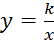 Графики функций. Преобразование графика функции  для построения графиков функций вида .Последовательности и прогрессииЧисловая последовательность. Примеры числовых последовательностей. Бесконечные последовательности. Арифметическая прогрессия и ее свойства. Геометрическая прогрессия. Формула общего члена и суммы n первых членов арифметической и геометрической прогрессий. Решение текстовых задачЗадачи на все арифметические действияРешение текстовых задач арифметическим способом. Использование таблиц, схем, чертежей, других средств представления данных при решении задачи. Задачи на движение, работу и покупкиАнализ возможных ситуаций взаимного расположения объектов при их движении, соотношения объемов выполняемых работ при совместной работе. Задачи на части, доли, процентыРешение задач на нахождение части числа и числа по его части. Решение задач на проценты и доли. Применение пропорций при решении задач.Логические задачиРешение логических задач. Решение логических задач с помощью графов, таблиц. Основные методы решения текстовых задач: арифметический, алгебраический, перебор вариантов. Первичные представления о других методах решения задач (геометрические и графические методы).Статистика и теория вероятностейСтатистикаТабличное и графическое представление данных, столбчатые и круговые диаграммы, графики, применение диаграмм и графиков для описания зависимостей реальных величин, извлечение информации из таблиц, диаграмм и графиков. Описательные статистические показатели числовых наборов: среднее арифметическое, медиана, наибольшее и наименьшее значения. Меры рассеивания: размах, дисперсия и стандартное отклонение. Случайная изменчивость. Изменчивость при измерениях. Решающие правила. Закономерности в изменчивых величинах.Случайные событияСлучайные опыты (эксперименты), элементарные случайные события (исходы). Вероятности элементарных событий. События в случайных экспериментах и благоприятствующие элементарные события. Вероятности случайных событий. Опыты с равновозможными элементарными событиями. Классические вероятностные опыты с использованием монет, кубиков. Противоположные события, объединение и пересечение событий. Правило сложения вероятностей. Случайный выбор. ГеометрияГеометрические фигурыФигуры в геометрии и в окружающем миреГеометрическая фигура. Формирование представлений о метапредметном понятии «фигура».  Точка, линия, отрезок, прямая, луч, ломаная, плоскость, угол, биссектриса угла и ее свойства, виды углов, многоугольники, круг.Осевая симметрия геометрических фигур. Центральная симметрия геометрических фигур.МногоугольникиМногоугольник, его элементы и его свойства. Распознавание некоторых многоугольников. Выпуклые и невыпуклые многоугольники. Правильные многоугольники.Треугольники. Высота, медиана, биссектриса, средняя линия треугольника. Равнобедренный треугольник, его свойства и признаки. Равносторонний треугольник. Прямоугольный, остроугольный, тупоугольный треугольники. Внешние углы треугольника. Неравенство треугольника.Четырехугольники. Параллелограмм, ромб, прямоугольник, квадрат, трапеция, равнобедренная трапеция. Свойства и признаки параллелограмма, ромба, прямоугольника, квадрата. Окружность, кругОкружность, круг, их элементы и свойства; центральные и вписанные углы. Касательная и секущая к окружности, их свойства. Вписанные и описанные окружности для треугольников, четырехугольников, правильных многоугольников. Геометрические фигуры в пространстве (объемные тела)Многогранник и его элементы. Названия многогранников с разным положением и количеством граней. Первичные представления о пирамиде, параллелепипеде, призме, сфере, шаре, цилиндре, конусе, их элементах и простейших свойствах. ОтношенияРавенство фигурСвойства равных треугольников. Признаки равенства треугольников. Параллельность прямыхПризнаки и свойства параллельных прямых. Аксиома параллельности Евклида. Теорема Фалеса.Перпендикулярные прямыеПрямой угол. Перпендикуляр к прямой. Наклонная, проекция. Серединный перпендикуляр к отрезку. Свойства и признаки перпендикулярности. ПодобиеПропорциональные отрезки, подобие фигур. Подобные треугольники. Признаки подобия. Взаимное расположение прямой и окружности, двух окружностей.Измерения и вычисленияВеличиныПонятие величины. Длина. Измерение длины. Единицы измерения длины. Величина угла. Градусная мера угла. Понятие о площади плоской фигуры и ее свойствах. Измерение площадей. Единицы измерения площади.Представление об объеме и его свойствах. Измерение объема. Единицы измерения объемов.Измерения и вычисленияИнструменты для измерений и построений; измерение и вычисление углов, длин (расстояний), площадей. Тригонометрические функции острого угла в прямоугольном треугольнике Тригонометрические функции тупого угла. Вычисление элементов треугольников с использованием тригонометрических соотношений. Формулы площади треугольника, параллелограмма и его частных видов, формулы длины окружности и площади круга. Сравнение и вычисление площадей. Теорема Пифагора. Теорема синусов. Теорема косинусов.РасстоянияРасстояние между точками. Расстояние от точки до прямой. Расстояние между фигурами. Геометрические построенияГеометрические построения для иллюстрации свойств геометрических фигур.Инструменты для построений: циркуль, линейка, угольник. Простейшие построения циркулем и линейкой: построение биссектрисы угла, перпендикуляра к прямой, угла, равного данному, Геометрические преобразования ПреобразованияПонятие преобразования. Представление о метапредметном понятии «преобразование». Подобие.ДвиженияОсевая и центральная симметрия, поворот и параллельный перенос. Комбинации движений на плоскости и их свойства. Векторы и координаты на плоскостиВекторыПонятие вектора, действия над векторами, использование векторов в физике, разложение вектора на составляющие, скалярное произведение. КоординатыОсновные понятия, координаты вектора, расстояние между точками. Координаты середины отрезка. Уравнения фигур.Применение векторов и координат для решения простейших геометрических задач.История математикиВозникновение математики как науки, этапы ее развития. Основные разделы математики. Выдающиеся математики и их вклад в развитие науки.Бесконечность множества простых чисел. Числа и длины отрезков. Рациональные числа. Потребность в иррациональных числах. Школа ПифагораИнформатикаПри реализации программы учебного предмета «Информатика» у учащихся формируется  информационная и алгоритмическая культура; умение формализации и структурирования информации, учащиеся овладевают способами  представления данных в соответствии с поставленной задачей - таблицы, схемы, графики, диаграммы, с использованием соответствующих программных средств обработки данных; у учащихся формируется представление о компьютере как универсальном устройстве обработки информации; представление об основных изучаемых понятиях: информация, алгоритм, модель - и их свойствах; развивается алгоритмическое мышление, необходимое для профессиональной деятельности в современном обществе; формируются представления о том, как понятия и конструкции информатики применяются в реальном мире, о роли информационных технологий и роботизированных устройств в жизни людей, промышленности и научных исследованиях; вырабатываются навык и умение безопасного и целесообразного поведения при работе с компьютерными программами и в сети Интернет, умение соблюдать нормы информационной этики и права.ВведениеИнформация и информационные процессыИнформация – одно из основных обобщающих понятий современной науки. Различные аспекты слова «информация»: информация как данные, которые могут быть обработаны автоматизированной системой, и информация как сведения, предназначенные для восприятия человеком.Примеры данных: тексты, числа. Дискретность данных. Анализ данных. Возможность описания непрерывных объектов и процессов с помощью дискретных данных.Информационные процессы – процессы, связанные с хранением, преобразованием и передачей данных.Компьютер – универсальное устройство обработки данныхАрхитектура компьютера: процессор, оперативная память, внешняя энергонезависимая память, устройства ввода-вывода; их количественные характеристики.Компьютеры, встроенные в технические устройства и производственные комплексы. Роботизированные производства, аддитивные технологии (3D-принтеры). Программное обеспечение компьютера.Носители информации, используемые в ИКТ. История и перспективы развития. Представление об объемах данных и скоростях доступа, характерных для различных видов носителей. Носители информации в живой природе.История и тенденции развития компьютеров, улучшение характеристик компьютеров. Суперкомпьютеры.Физические ограничения на значения характеристик компьютеров.Параллельные вычисления.Техника безопасности и правила работы на компьютере.Математические основы информатикиТексты и кодированиеСимвол. Алфавит – конечное множество символов. Текст – конечная последовательность символов данного алфавита. Количество различных текстов данной длины в данном алфавите.Разнообразие языков и алфавитов. Естественные и формальные языки. Алфавит текстов на русском языке.Кодирование символов одного алфавита с помощью кодовых слов в другом алфавите; кодовая таблица, декодирование.Двоичный алфавит. Представление данных в компьютере как текстов в двоичном алфавите.Двоичные коды с фиксированной длиной кодового слова. Разрядность кода – длина кодового слова. Примеры двоичных кодов с разрядностью 8, 16, 32.Единицы измерения длины двоичных текстов: бит, байт, Килобайт и т.д. Количество информации, содержащееся в сообщении.Подход А.Н. Колмогорова к определению количества информации.Зависимость количества кодовых комбинаций от разрядности кода.  Код ASCII. Кодировки кириллицы. Примеры кодирования букв национальных алфавитов. Представление о стандарте Unicode. Таблицы кодировки с алфавитом, отличным от двоичного.Искажение информации при передаче. Коды, исправляющие ошибки. Возможность однозначного декодирования для кодов с различной длиной кодовых слов.ДискретизацияИзмерение и дискретизация. Общее представление о цифровом представлении аудиовизуальных и других непрерывных данных.Кодирование цвета. Цветовые модели. Глубина кодирования. Знакомство с растровой и векторной графикой.Кодирование звука. Разрядность и частота записи. Количество каналов записи.Оценка количественных параметров, связанных с представлением и хранением изображений и звуковых файлов.Системы счисленияПозиционные и непозиционные системы счисления. Примеры представления чисел в позиционных системах счисления.Основание системы счисления. Алфавит (множество цифр) системы счисления. Количество цифр, используемых в системе счисления с заданным основанием. Краткая и развернутая формы записи чисел в позиционных системах счисления.Двоичная система счисления, запись целых чисел в пределах от 0 до 1024. Перевод натуральных чисел из десятичной системы счисления в двоичную и из двоичной в десятичную.Восьмеричная и шестнадцатеричная системы счисления. Перевод натуральных чисел из десятичной системы счисления в восьмеричную, шестнадцатеричную и обратно. Перевод натуральных чисел из двоичной системы счисления в восьмеричную и шестнадцатеричную и обратно. Арифметические действия в системах счисления.Элементы комбинаторики, теории множеств и математической логикиРасчет количества вариантов: формулы перемножения и сложения количества вариантов. Количество текстов данной длины в данном алфавите.Множество. Определение количества элементов во множествах, полученных из двух или трех базовых множеств с помощью операций объединения, пересечения и дополнения.Высказывания. Простые и сложные высказывания. Диаграммы Эйлера-Венна. Логические значения высказываний. Логические выражения. Логические операции: «и» (конъюнкция, логическое умножение), «или» (дизъюнкция, логическое сложение), «не» (логическое отрицание). Правила записи логических выражений. Приоритеты логических операций.Таблицы истинности. Построение таблиц истинности для логических выражений.	Списки, графы, деревьяСписок. Первый элемент, последний элемент, предыдущий элемент, следующий элемент. Вставка, удаление и замена элемента.Граф. Вершина, ребро, путь. Ориентированные и неориентированные графы. Начальная вершина (источник) и конечная вершина (сток) в ориентированном графе. Длина (вес) ребра и пути. Понятие минимального пути. Матрица смежности графа (с длинами ребер).Дерево. Корень, лист, вершина (узел). Предшествующая вершина, последующие вершины. Поддерево. Высота дерева. Бинарное дерево. Генеалогическое дерево.Алгоритмы и элементы программированияИсполнители и алгоритмы. Управление исполнителямиИсполнители. Состояния, возможные обстановки и система команд исполнителя; команды-приказы и команды-запросы; отказ исполнителя. Необходимость формального описания исполнителя. Ручное управление исполнителем.Алгоритм как план управления исполнителем (исполнителями). Алгоритмический язык (язык программирования) – формальный язык для записи алгоритмов. Программа – запись алгоритма на конкретном алгоритмическом языке. Компьютер – автоматическое устройство, способное управлять по заранее составленной программе исполнителями, выполняющими команды. Программное управление исполнителем. Программное управление самодвижущимся роботом.Словесное описание алгоритмов. Описание алгоритма с помощью блок-схем. Отличие словесного описания алгоритма, от описания на формальном алгоритмическом языке.Системы программирования. Средства создания и выполнения программ.Понятие об этапах разработки программ и приемах отладки программ.Управление. Сигнал. Обратная связь. Примеры: компьютер и управляемый им исполнитель (в том числе робот); компьютер, получающий сигналы от цифровых датчиков в ходе наблюдений и экспериментов, и управляющий реальными (в том числе движущимися) устройствами.Алгоритмические конструкцииКонструкция «следование». Линейный алгоритм. Ограниченность линейных алгоритмов: невозможность предусмотреть зависимость последовательности выполняемых действий от исходных данных.Конструкция «ветвление». Условный оператор: полная и неполная формы. Выполнение и невыполнение условия (истинность и ложность высказывания). Простые и составные условия. Запись составных условий. Конструкция «повторения»: циклы с заданным числом повторений, с условием выполнения, с переменной цикла. Проверка условия выполнения цикла до начала выполнения тела цикла и после выполнения тела цикла: постусловие и предусловие цикла. Инвариант цикла.Запись алгоритмических конструкций в выбранном языке программирования.Примеры записи команд ветвления и повторения и других конструкций в различных алгоритмических языках.Разработка алгоритмов и программОператор присваивания. Представление о структурах данных.Константы и переменные. Переменная: имя и значение. Типы переменных: целые, вещественные, символьные, строковые, логические. Табличные величины (массивы). Одномерные массивы. Двумерные массивы.Примеры задач обработки данных:нахождение минимального и максимального числа из двух, трех, четырех данных чисел;нахождение всех корней заданного квадратного уравнения;заполнение числового массива в соответствии с формулой или путем ввода чисел;нахождение суммы элементов данной конечной числовой последовательности или массива;нахождение минимального (максимального) элемента массива.Знакомство с алгоритмами решения этих задач. Реализации этих алгоритмов в выбранной среде программирования.Составление алгоритмов и программ по управлению исполнителями Робот, Черепашка, Чертежник и др.Понятие об этапах разработки программ: составление требований к программе, выбор алгоритма и его реализация в виде программы на выбранном алгоритмическом языке, отладка программы с помощью выбранной системы программирования, тестирование.Простейшие приемы диалоговой отладки программ (выбор точки останова, пошаговое выполнение, просмотр значений величин, отладочный вывод).Знакомство с документированием программ. Составление описание программы по образцу.Анализ алгоритмовСложность вычисления: количество выполненных операций, размер используемой памяти; их зависимость от размера исходных данных. Примеры коротких программ, выполняющих много шагов по обработке небольшого объема данных; примеры коротких программ, выполняющих обработку большого объема данных.Определение возможных результатов работы алгоритма при данном множестве входных данных; определение возможных входных данных, приводящих к данному результату. Примеры описания объектов и процессов с помощью набора числовых характеристик, а также зависимостей между этими характеристиками, выражаемыми с помощью формул.РобототехникаРобототехника – наука о разработке и использовании автоматизированных технических систем. Автономные роботы и автоматизированные комплексы. Микроконтроллер. Сигнал. Обратная связь: получение сигналов от цифровых датчиков (касания, расстояния, света, звука и др. Примеры роботизированных систем (система управления движением в транспортной системе, сварочная линия автозавода, автоматизированное управление отопления дома, автономная система управления транспортным средством и т.п.). Автономные движущиеся роботы. Исполнительные устройства, датчики. Система команд робота. Конструирование робота. Моделирование робота парой: исполнитель команд и устройство управления. Ручное и программное управление роботами.Математическое моделированиеПонятие математической модели. Задачи, решаемые с помощью математического (компьютерного) моделирования. Отличие математической модели от натурной модели и от словесного (литературного) описания объекта. Использование компьютеров при работе с математическими моделями. Компьютерные эксперименты.Примеры использования математических (компьютерных) моделей при решении научно-технических задач. Представление о цикле моделирования: построение математической модели, ее программная реализация, проверка на простых примерах (тестирование), проведение компьютерного эксперимента, анализ его результатов, уточнение модели.Использование программных систем и сервисовФайловая системаПринципы построения файловых систем. Каталог (директория). Основные операции при работе с файлами: создание, редактирование, копирование, перемещение, удаление. Типы файлов.Характерные размеры файлов различных типов (страница печатного текста, полный текст романа «Евгений Онегин», минутный видеоклип, полуторачасовой фильм, файл данных космических наблюдений, файл промежуточных данных при математическом моделировании сложных физических процессов и др.).Архивирование и разархивирование.Файловый менеджер.Поиск в файловой системе.Подготовка текстов и демонстрационных материаловТекстовые документы и их структурные элементы (страница, абзац, строка, слово, символ). Текстовый процессор – инструмент создания, редактирования и форматирования текстов. Свойства страницы, абзаца, символа. Стилевое форматирование. Включение в текстовый документ списков, таблиц, и графических объектов. Включение в текстовый документ диаграмм, формул, нумерации страниц, колонтитулов, ссылок и др. История изменений.Проверка правописания, словари.Инструменты ввода текста с использованием сканера, программ распознавания, расшифровки устной речи. Компьютерный перевод.Понятие о системе стандартов по информации, библиотечному и издательскому делу. Деловая переписка, учебная публикация, коллективная работа. Реферат и аннотация.Подготовка компьютерных презентаций. Включение в презентацию аудиовизуальных объектов.Знакомство с графическими редакторами. Операции редактирования графических объектов: изменение размера, сжатие изображения; обрезка, поворот, отражение, работа с областями (выделение, копирование, заливка цветом), коррекция цвета, яркости и контрастности. Знакомство с обработкой фотографий. Геометрические и стилевые преобразования. Ввод изображений с использованием различных цифровых устройств (цифровых фотоаппаратов и микроскопов, видеокамер, сканеров и т. д.).Средства компьютерного проектирования. Чертежи и работа с ними. Базовые операции: выделение, объединение, геометрические преобразования фрагментов и компонентов. Диаграммы, планы, карты.Электронные (динамические) таблицыЭлектронные (динамические) таблицы. Формулы с использованием абсолютной, относительной и смешанной адресации; преобразование формул при копировании. Выделение диапазона таблицы и упорядочивание (сортировка) его элементов; построение графиков и диаграмм.Базы данных. Поиск информацииБазы данных. Таблица как представление отношения. Поиск данных в готовой базе. Связи между таблицами.Поиск информации в сети Интернет. Средства и методика поиска информации. Построение запросов; браузеры. Компьютерные энциклопедии и словари. Компьютерные карты и другие справочные системы. Поисковые машины.Работа в информационном пространстве. Информационно-коммуникационные технологииКомпьютерные сети. Интернет. Адресация в сети Интернет. Доменная система имен. Сайт. Сетевое хранение данных. Виды деятельности в сети Интернет. Интернет-сервисы: почтовая служба; справочные службы (карты, расписания и т. п.), поисковые службы, службы обновления программного обеспечения и др.Компьютерные вирусы и другие вредоносные программы; защита от них.Приемы, повышающие безопасность работы в сети Интернет. Проблема подлинности полученной информации. Электронная подпись, сертифицированные сайты и документы. Методы индивидуального и коллективного размещения новой информации в сети Интернет. Взаимодействие на основе компьютерных сетей: электронная почта, чат, форум, телеконференция и др.Гигиенические, эргономические и технические условия эксплуатации средств ИКТ. Экономические, правовые и этические аспекты их использования. Личная информация, средства ее защиты. Организация личного информационного пространства.Основные этапы и тенденции развития ИКТ. Стандарты в сфере информатики и ИКТ. Стандартизация и стандарты в сфере информатики и ИКТ докомпьютерной эры (запись чисел, алфавитов национальных языков и др.) и компьютерной эры (языки программирования, адресация в сети Интернет и др.).Основы духовно-нравственной культуры народов России (ОДНК НР)В мире культуры Величие российской культуры. Российская культура – плод усилий разных народов. Деятели науки и культуры – представителей разных национальностей (К. Брюллов, И. Репин, К. Станиславский, Ш. Алейхем, Г. Уланова, Д. Шостакович, Р. Гамзатов, Л. Лихачев, С. Эрьзя, Ю. Рытхэу и др.). Человек – творец и носитель культуры. Вне культуры жизнь человека невозможна. Вклад личности в культуру зависит от ее таланта, способностей, упорства. Законы нравственности – часть культуры общества. Источники, создающие нравственные установки. Нравственные ценности российского народа «Береги землю родимую, как мать любимую». Представления о патриотизме в фольклоре разных народов. Герои национального эпоса разных народов (Улып, Сияжар, Боотур, Урал-батыр и др.). Жизнь ратными подвигами полна. Реальные примеры выражения патриотических чувств в истории России (Дмитрий Донской, Кузьма Минин, Иван Сусанин, Надежда Дурова и др.). Деятели разных конфессий – патриоты (Сергий Радонежский, Рабби Шнеур-Залман и др.). Вклад народов нашей страны в победу над фашизмом. В труде – красота человека. Тема труда в фольклоре разных народов (сказках, легендах, пословицах). «Плод добрых трудов славен…». Буддизм, ислам, христианство о труде и трудолюбии. Люди труда. Примеры самоотверженного труда людей разной национальности на благо родины (землепроходцы, ученые, путешественники, колхозники и пр.). Бережное отношение к природе. Одушевление природы нашими предками. Роль заповедников в сохранении природных объектов. Заповедники на карте России. Семья – хранитель духовных ценностей. Роль семьи в жизни человека. Любовь, искренность, симпатия, взаимопомощь и поддержка – главные семейные ценности. О любви и милосердии в разных религиях. Семейные ценности в православии, буддизме, исламе, иудаизме. Взаимоотношения членов семьи. Отражение ценностей семьи в фольклоре разных народов. Семья – первый трудовой коллектив. Религия и культура Роль религии в развитии культуры. Вклад религии в развитие материальной и духовной культуры общества. Культурное наследие христианской Руси. Принятие христианства на Руси, влияние Византии. Христианская вера и образование в Древней Руси. Великие князья Древней Руси и их влияние на развитие образования. Православный храм (внешние особенности, внутреннее убранство). Духовная музыка. Богослужебное песнопение. Колокольный звон. Особенности православного календаря. Культура ислама. Возникновение ислама. Первые столетия ислама (VII-XII века) – золотое время исламской культуры. Успехи образования и науки. Вклад мусульманской литературы в сокровищницу мировой культуры. Декоративно-прикладное искусство народов, исповедующих ислам. Мечеть – часть исламской культуры. Исламский календарь. Иудаизм и культура. Возникновение иудаизма. Тора – Пятикнижие Моисея. Синагога – молельный дом иудеев. Особенности внутреннего убранства синагоги. Священная история иудеев в сюжетах мировой живописи. Еврейский календарь. Культурные традиции буддизма. Распространение буддизма в России. Культовые сооружения буддистов. Буддийские монастыри. Искусство танка. Буддийский календарь. Как сохранить духовные ценностиЗабота государства о сохранении духовных ценностей. Конституционные гарантии права гражданина исповедовать любую религию. Восстановление памятников духовной культуры, охрана исторических памятников, связанных с разными религиями. Хранить память предков. Уважение к труду, обычаям, вере предков. Примеры благотворительности из российской истории. Известные меценаты России. Твой духовный мирЧто составляет твой духовный мир. Образованность человека, его интересы, увлечения, симпатии, радости, нравственные качества личности – составляющие духовного мира. Культура поведения человека. Этикет в разных жизненных ситуациях. Нравственные качества человека. ФизикаФизическое образование в основной школе должно обеспечить формирование у обучающихся представлений о научной картине мира – важного ресурса научно-технического прогресса, ознакомление обучающихся с физическими и астрономическими явлениями, основными принципами работы механизмов, высокотехнологичных устройств и приборов, развитие компетенций в решении инженерно-технических и научно-исследовательских задач.Освоение учебного предмета «Физика» направлено на развитие у обучающихся представлений о строении, свойствах, законах существования и движения материи, на освоение обучающимися общих законов и закономерностей природных явлений, создание условий для формирования интеллектуальных, творческих, гражданских, коммуникационных, информационных компетенций. Обучающиеся овладеют научными методами решения различных теоретических и практических задач, умениями формулировать гипотезы, конструировать, проводить эксперименты, оценивать и анализировать полученные результаты, сопоставлять их с объективными реалиями жизни.Учебный предмет «Физика» способствует формированию у обучающихся умений безопасно использовать лабораторное оборудование, проводить естественно-научные исследования и эксперименты, анализировать полученные результаты, представлять и научно аргументировать полученные выводы.Изучение предмета «Физика» в части формирования у обучающихся научного мировоззрения, освоения общенаучных методов (наблюдение, измерение, эксперимент, моделирование), освоения практического применения научных знаний физики в жизни основано на межпредметных связях с предметами: «Математика», «Информатика», «Химия», «Биология», «География», «Экология», «Основы безопасности жизнедеятельности», «История», «Литература» и др.Введение Физика — наука о природе. Физические явления. Физические свойства тел. Наблюдение и описание физических явлений. Физические величины. Измерения физических величин: длины, времени, температуры. Физические приборы. Международная система единиц. Точность и погрешность измерений. Физика техника.Лабораторные работы и опыты: Определение цены деления шкалы измерительного прибора.Демонстрации: Наблюдение механических, тепловых, электрических, магнитных и световых явлений: движение стального шарика по желобу колебания маятника, таяние льда, кипение воды, отражение света от зеркала, электризация тел.Первоначальные сведения о строении вещества Строение вещества. Опыты, доказывающие атомное строение вещества. Тепловое движение атомов и молекул. Броуновское движение. Диффузия в газах, жидкостях и твердых телах. Взаимодействие частиц вещества. Агрегатные состояния вещества. Модели строения твердых тел, жидкостей и газов. Объяснение свойств газов, жидкостей и твердых тел на основе молекулярно-кинетических представлений.Лабораторные работы и опыты: Определение размеров малых тел. Демонстрации: Диффузия в газах и жидкости. Растворение краски в воде. Расширение тел при нагревании. Модель хаотического движения молекул. Модель броуновского движения. Модель кристаллической решетки. Модель молекулы воды. Сцепление свинцовых цилиндров. Демонстрация расширения твердого тела при нагревании. Сжатие и выпрямление упругого тела. Сжимаемость газов. Сохранение объема жидкости при изменении формы сосуда.Взаимодействия тел Механическое движение. Траектория. Путь. Равномерное и неравномерное движение. Скорость. Графики зависимости пути и модуля скорости от времени движения. Инерция. Инертность тел. Взаимодействие тел. Масса тела. Измерение массы тела. Плотность вещества. Сила. Сила тяжести. Сила упругости. Закон Гука. Вес тела. Связь между силой тяжести и массой тела. Сила тяжести на других планетах. Динамометр. Сложение двух сил, направленных по одной прямой. Равнодействующая двух сил. Сила трения. Физическая природа небесных тел Солнечной системыЛабораторные работы и опыты: Измерение плотности твердого тела. Измерение плотности твердого тела. Измерение массы тела на рычажных весах. Исследование зависимости силы трения скольжения от площади соприкосновения тел и силы нормального давления. Градуирование пружины и измерение сил динамометром.Демонстрации: Траектория движения шарика на шнуре и шарика, подбрасываемого вверх. Явление инерции. Равномерное движение пузырька воздуха в стеклянной трубке с водой. Различные виды весов. Сравнение масс тел с помощью равноплечных весов. Взвешивание воздуха. Сравнение масс различных тел, имеющих одинаковый объем; объемов тел, имеющих одинаковые массы. Измерение силы по деформации пружины. Свойства силы трения. Сложение сил. Равновесие тела, имеющего ось вращения. Способы уменьшения и увеличения силы трения. Подшипники различных видов.Давление твердых тел, жидкостей и газов Давление. Давление твердых тел. Давление газа. Объяснение давления газа на основе молекулярно-кинетических представлений. Передача давления газами и жидкостями. Закон Паскаля. Сообщающие сосуды. Атмосферное давление. Методы измерение атмосферного давления. Барометр, манометр, насос. Закон Архимеда. Условия плавания тел. Воздухоплавание.Лабораторные работы и опыты: Определение выталкивающей силы, действующей на тело, погруженное в жидкость. Выяснение условий плавания тела в жидкости. Работа и мощность. Энергия Механическая работа. Мощность. Простые механизмы. Момент силы. Условия равновесия рычага. «Золотое правило» механики. Виды равновесия. Коэффициент полезного действия (КПД). Энергия. Потенциальная и кинетическая энергия. Превращение энергии.Лабораторные работы и опыты: Выяснение условия равновесия рычага. Определение КПД при подъеме тела по наклонной плоскости. Демонстрации: Простые механизмы. Превращение энергии при колебаниях маятника, раскручивании пружины заводной игрушки, движение «сегнерова» колеса Измерение работы при перемещении тела. Устройство и действие рычага, блоков. Равенство работ при использовании простых механизмов. Устойчивое, неустойчивое и безразличное равновесия тел.Тепловые явления Тепловое движение. Тепловое равновесие. Температура. Внутренняя энергия. Работа и теплопередача. Теплопроводность. Конвекция. Излучение. Количество теплоты. Удельная теплоемкость. Расчет количества теплоты при теплообмене. Закон сохранения и превращения энергии в механических и тепловых процессах.Плавление и отвердевание кристаллических тел. Удельная теплота плавления. Испарение и конденсации. Кипение. Влажность воздуха. Удельная теплота парообразования и конденсации. Объяснение изменения агрегатного состояния вещества на основе молекулярно-кинетических представлений. Закон сохранения энергии в тепловых процессах. Преобразование энергии в тепловых машинах. Двигатель внутреннего сгорания. Паровая турбина. КПД теплового двигателя. Экологические проблемы использования тепловых машин.Электрические явления Электризация тел. Два рода электрических зарядов. Взаимодействие заряженных тел. Проводники, диэлектрики и полупроводники. Электрическое поле. Закон сохранения электрического заряда. Делимость электрического заряда. Электрон. Строение атома. Электрический ток. Действие электрического поля на электрические заряды. Источники тока. Электрическая цепь. Сила тока. Электрическое напряжение. Электрическое сопротивление. Закон Ома для участка цепи. Последовательное и параллельное соединение проводников. Работа и мощность электрического тока. Закон Джоуля—Ленца. Конденсатор. Правила безопасности при работе с электроприборами.Лабораторные работы и опыты: Измерение силы электрического тока. Измерение напряжения на различных участках электрической цепи. Измерение сопротивления проводника при помощи амперметра и вольтметра. Изучение последовательного соединения проводников. Изучение параллельного соединения проводников. Измерение мощности и работы тока в электрической лампе. Сборка электрической цепи и измерение силы тока в ее различных участках. Регулирование силы тока реостатом. Демонстрации: Электризация тел. Взаимодействие наэлектризованных тел. Два рода электрических зарядов. Устройство и действие электроскопа. Обнаружение поля заряженного шара. Делимость электрического заряда. Взаимодействие параллельных роводников при замыкании цепи. Устройство конденсатора. Проводники и изоляторы. Измерение силы тока амперметром. Измерение напряжения вольтметром. Реостат и магазин сопротивлений.Электромагнитные явления Опыт Эрстеда. Магнитное поле. Магнитное поле прямого тока. Магнитное поле катушки с током. Постоянные магниты. Магнитное поле постоянных магнитов. Магнитное поле Земли. Взаимодействие магнитов. Действие магнитного поля на проводник с током. Электрический двигатель.Демонстрации:  Опыт Эрстеда. Магнитное поле тока. Действие магнитного поля на проводник с током. Взаимодействие постоянных магнитов. Устройство и действие компаса. Устройство электродвигателя.Световые явления Источники света. Прямолинейное распространение света. Видимое движение светил. Отражение света. Закон отражения света. Плоское зеркало. Преломление света. Закон преломления света. Линзы. Фокусное расстояние линзы. Оптическая сила линзы. Изображения, даваемые линзой. Глаз как оптическая система. Оптические приборы.Законы взаимодействия и движения тел Материальная точка. Система отсчета. Перемещение. Скорость прямолинейного равномерного движения. Прямолинейное равноускоренное движение: мгновенная скорость, ускорение, перемещение. Графики зависимости кинематических величин от времени при равномерном и равноускоренном движении. Относительность механического движения. Геоцентрическая и гелиоцентрическая системы мира. Инерциальная система отсчета. Первый, второй и третий законы Ньютона. Свободное падение. Невесомость. Закон всемирного тяготения. (Искусственные спутники Земли)  Импульс. Закон сохранения импульса. Реактивное движение. Механическое колебание и волны. Звук Колебательное движение. Колебания груза на пружине. Свободные колебания. Колебательная система. Маятник. Амплитуда, период, частота колебаний. (Гармонические колебания) Превращение энергии при колебательном движении. Затухающие колебания. Вынужденные колебания. Резонанс. Распространение колебаний в упругих средах. Поперечные и продольные волны. Длина волны. Связь длины волны со скоростью ее распространения и периодом (частотой). Звуковые волны. Скорость звука. Высота, тембр и громкость звука. Эхо. Звуковой резонанс. (Интерференция звука)Электромагнитное поле Однородное и неоднородное магнитное поле. Направление тока и направление линий его магнитного поля. Правило буравчика. Обнаружение магнитного поля. Правило левой руки. Индукция магнитного поля. Магнитный поток. Опыты Фарадея. Электромагнитная индукция. Направление индукционного тока. Правило Ленца. Явление самоиндукции. Переменный ток. Генератор переменного тока. Преобразования энергии в электрогенераторах. Трансформатор. Передача электрической энергии на расстояние. Электромагнитное поле. Электромагнитные волны. Скорость распространения электромагнитных волн. Влияние электромагнитных излучений на живые организмы. Колебательный контур. Получение электромагнитных колебаний. Принципы радиосвязи и телевидения. (Интерференция света) Электромагнитная природа света. Преломление света. Показатель преломления. Дисперсия света. Цвета тел. (Спектрограф и спектроскоп) Типы оптических спектров. (Спектральный анализ) Поглощение и испускание света атомами. Происхождение линейчатых спектров. Лабораторные работы: Изучение явления электромагнитной индукции. Строение атома и атомного ядра Радиоактивность как свидетельство сложного строения атомов. Альфа-, бета- и гамма-излучения. Опыты Резерфорда. Ядерная модель атома. Радиоактивные превращения атомных ядер. Сохранение зарядового и массового чисел. Экспериментальные методы исследования частиц. Протонно-нейтронная модель ядра. Физический смысл зарядового и массового чисел. Изотопы. Правила смещения для альфа- и бета-распада. Энергия связи частиц в ядре. Деление ядер урана. Цепная реакция. Ядерная энергетика. Экологические проблемы работы атомных электростанций. Дозиметрия. Период полураспада. Закон радиоактивного распада. Влияние радиоактивных излучений на живые организмы. Термоядерная реакция. Источники энергии Солнца и звезд.Строение и эволюция Вселенной Состав, строение и происхождение Солнечной системы. Планеты и малые тела Солнечной системы. Строение, излучение и эволюция Солнца и звёзд. Строение и эволюция Вселенной.БиологияБиологическое образование в основной школе должно обеспечить формирование биологической и экологической грамотности, расширение представлений об уникальных особенностях живой природы, ее многообразии и эволюции, человеке как биосоциальном существе, развитие компетенций в решении практических задач, связанных с живой природой.Освоение учебного предмета «Биология» направлено на развитие у обучающихся ценностного отношения к объектам живой природы, создание условий для формирования интеллектуальных, гражданских, коммуникационных, информационных компетенций. Обучающиеся овладеют научными методами решения различных теоретических и практических задач, умениями формулировать гипотезы, конструировать, проводить эксперименты, оценивать и анализировать полученные результаты, сопоставлять их с объективными реалиями жизни.Учебный предмет «Биология» способствует формированию у обучающихся умения безопасно использовать лабораторное оборудование, проводить исследования, анализировать полученные результаты, представлять и научно аргументировать полученные выводы.Изучение предмета «Биология» в части формирования у обучающихся научного мировоззрения, освоения общенаучных методов (наблюдение, измерение, эксперимент, моделирование), освоения практического применения научных знаний основано на межпредметных связях с предметами: «Физика», «Химия», «География», «Математика», «Экология», «Основы безопасности жизнедеятельности», «История», «Русский язык», «Литература» и др. Живые организмыБиология – наука о живых организмахБиология как наука. Методы изучения живых организмов. Роль биологии в познании окружающего мира и практической деятельности людей. Соблюдение правил поведения в окружающей среде. Бережное отношение к природе. Охрана биологических объектов. Правила работы в кабинете биологии, с биологическими приборами и инструментами. Свойства живых организмов (структурированность, целостность, обмен веществ, движение, размножение, развитие, раздражимость, приспособленность, наследственность и изменчивость) их проявление у растений, животных, грибов и бактерий.Клеточное строение организмовКлетка – основа строения и жизнедеятельности организмов. История изучения клетки. Методы изучения клетки. Строение и жизнедеятельность клетки. Бактериальная клетка. Животная клетка. Растительная клетка. Грибная клетка. Ткани организмов.Многообразие организмовКлеточные и неклеточные формы жизни. Организм. Классификация организмов. Принципы классификации. Одноклеточные и многоклеточные организмы. Основные царства живой природы.Среды жизни Среда обитания. Факторы среды обитания. Места обитания. Приспособления организмов к жизни в наземно-воздушной среде. Приспособления организмов к жизни в водной среде. Приспособления организмов к жизни в почвенной среде. Приспособления организмов к жизни в организменной среде. Растительный и животный мир родного края.Царство РастенияМногообразие и значение растений в природе и жизни человека. Общее знакомство с цветковыми растениями. Растительные ткани и органы растений. Вегетативные и генеративные органы. Жизненные формы растений. Растение – целостный организм (биосистема). Условия обитания растений. Среды обитания растений. Сезонные явления в жизни растений. Органы цветкового растенияСемя. Строение семени. Корень. Зоны корня. Виды корней. Корневые системы. Значение корня. Видоизменения корней. Побег. Генеративные и вегетативные побеги. Строение побега. Разнообразие и значение побегов. Видоизмененные побеги. Почки. Вегетативные и генеративные почки. Строение листа. Листорасположение. Жилкование листа. Стебель. Строение и значение стебля. Строение и значение цветка. Соцветия. Опыление. Виды опыления. Строение и значение плода. Многообразие плодов. Распространение плодов.Микроскопическое строение растенийРазнообразие растительных клеток. Ткани растений. Микроскопическое строение корня. Корневой волосок. Микроскопическое строение стебля. Микроскопическое строение листа.Жизнедеятельность цветковых растенийПроцессы жизнедеятельности растений. Обмен веществ и превращение энергии: почвенное питание и воздушное питание (фотосинтез), дыхание, удаление конечных продуктов обмена веществ. Транспорт веществ. Движения. Рост, развитие и размножение растений. Половое размножение растений. Оплодотворение у цветковых растений. Вегетативное размножение растений. Приемы выращивания и размножения растений и ухода за ними. Космическая роль зеленых растений.Многообразие растенийКлассификация растений. Водоросли – низшие растения. Многообразие водорослей. Высшие споровые растения (мхи, папоротники, хвощи, плауны), отличительные особенности и многообразие. Отдел Голосеменные, отличительные особенности и многообразие. Отдел Покрытосеменные (Цветковые), отличительные особенности. Классы Однодольные и Двудольные. Многообразие цветковых растений. Меры профилактики заболеваний, вызываемых растениями.Царство Бактерии Бактерии, их строение и жизнедеятельность. Роль бактерий в природе, жизни человека. Меры профилактики заболеваний, вызываемых бактериями. Значение работ Р. Коха и Л. Пастера.Царство ГрибыОтличительные особенности грибов. Многообразие грибов. Роль грибов в природе, жизни человека. Грибы-паразиты. Съедобные и ядовитые грибы. Первая помощь при отравлении грибами. Меры профилактики заболеваний, вызываемых грибами. Лишайники, их роль в природе и жизни человека.Царство ЖивотныеОбщее знакомство с животными. Животные ткани, органы и системы органов животных. Организм животного как биосистема.  Многообразие и классификация животных. Среды обитания животных. Сезонные явления в жизни животных. Поведение животных (раздражимость, рефлексы и инстинкты). Разнообразие отношений животных в природе. Значение животных в природе и жизни человека.Одноклеточные животные, или ПростейшиеОбщая характеристика простейших. Происхождение простейших. Значение простейших в природе и жизни человека. Пути заражения человека и животных паразитическими простейшими. Меры профилактики заболеваний, вызываемых одноклеточными животными.Тип КишечнополостныеМногоклеточные животные. Общая характеристика типа Кишечнополостные. Регенерация. Происхождение кишечнополостных. Значение кишечнополостных в природе и жизни человека.Типы червей Тип Плоские черви, общая характеристика. Тип Круглые черви, общая характеристика. Тип Кольчатые черви, общая характеристика. Паразитические плоские и круглые черви. Пути заражения человека и животных паразитическими червями. Меры профилактики заражения. Значение дождевых червей в почвообразовании. Происхождение червей. Тип МоллюскиОбщая характеристика типа Моллюски. Многообразие моллюсков. Происхождение моллюсков и их значение в природе и жизни человека.Тип ЧленистоногиеОбщая характеристика типа Членистоногие. Среды жизни. Происхождение членистоногих. Охрана членистоногих.Класс Ракообразные. Особенности строения и жизнедеятельности ракообразных, их значение в природе и жизни человека. Класс Паукообразные. Особенности строения и жизнедеятельности паукообразных, их значение в природе и жизни человека. Клещи – переносчики возбудителей заболеваний животных и человека. Меры профилактики.Класс Насекомые. Особенности строения и жизнедеятельности насекомых. Поведение насекомых, инстинкты. Значение насекомых в природе и сельскохозяйственной деятельности человека. Насекомые – вредители. Меры по сокращению численности насекомых-вредителей. Насекомые, снижающие численность вредителей растений. Насекомые – переносчики возбудителей и паразиты человека и домашних животных. Одомашненные насекомые: медоносная пчела и тутовый шелкопряд.Тип ХордовыеОбщая характеристика типа Хордовых. Подтип Бесчерепные. Ланцетник. Подтип Черепные, или Позвоночные. Общая характеристика надкласса Рыбы. Места обитания и внешнее строение рыб. Особенности внутреннего строения и процессов жизнедеятельности у рыб в связи с водным образом жизни. Размножение и развитие и миграция рыб в природе. Основные систематические группы рыб. Значение рыб в природе и жизни человека. Рыбоводство и охрана рыбных запасов.Класс Земноводные. Общая характеристика класса Земноводные. Места обитания и распространение земноводных. Особенности внешнего строения в связи с образом жизни. Внутреннее строение земноводных. Размножение и развитие земноводных. Происхождение земноводных. Многообразие современных земноводных и их охрана. Значение земноводных в природе и жизни человека.Класс Пресмыкающиеся. Общая характеристика класса Пресмыкающиеся. Места обитания, особенности внешнего и внутреннего строения пресмыкающихся. Размножение пресмыкающихся. Происхождение и многообразие древних пресмыкающихся. Значение пресмыкающихся в природе и жизни человека. Класс Птицы. Общая характеристика класса Птицы. Места обитания и особенности внешнего строения птиц. Особенности внутреннего строения и жизнедеятельности птиц. Размножение и развитие птиц. Сезонные явления в жизни птиц. Экологические группы птиц. Происхождение птиц. Значение птиц в природе и жизни человека. Охрана птиц. Птицеводство. Домашние птицы, приемы выращивания и ухода за птицами.Класс Млекопитающие. Общая характеристика класса Млекопитающие. Среды жизни млекопитающих. Особенности внешнего строения, скелета и мускулатуры млекопитающих. Органы полости тела. Нервная система и поведение млекопитающих, рассудочное поведение. Размножение и развитие млекопитающих. Происхождение млекопитающих. Многообразие млекопитающих. Млекопитающие – переносчики возбудителей опасных заболеваний. Меры борьбы с грызунами. Меры предосторожности и первая помощь при укусах животных. Экологические группы млекопитающих. Сезонные явления в жизни млекопитающих. Происхождение и значение млекопитающих. Охрана млекопитающих. Важнейшие породы домашних млекопитающих. Приемы выращивания и ухода за домашними млекопитающими. Многообразие птиц и млекопитающих родного края.Человек и его здоровьеВведение в науки о человекеЗначение знаний об особенностях строения и жизнедеятельности организма человека для самопознания и сохранения здоровья. Комплекс наук, изучающих организм человека. Научные методы изучения человеческого организма (наблюдение, измерение, эксперимент). Место человека в системе животного мира. Сходства и отличия человека и животных. Особенности человека как социального существа. Происхождение современного человека. Расы.Общие свойства организма человекаКлетка – основа строения, жизнедеятельности и развития организмов. Строение, химический состав, жизненные свойства клетки. Ткани, органы и системы органов организма человека, их строение и функции. Организм человека как биосистема. Внутренняя среда организма (кровь, лимфа, тканевая жидкость). Нейрогуморальная регуляция функций организмаРегуляция функций организма, способы регуляции. Механизмы регуляции функций. Нервная система: центральная и периферическая, соматическая и вегетативная. Нейроны, нервы, нервные узлы. Рефлекторный принцип работы нервной системы. Рефлекторная дуга. Спинной мозг. Головной мозг. Большие полушария головного мозга. Особенности развития головного мозга человека и его функциональная асимметрия. Нарушения деятельности нервной системы и их предупреждение.Железы и их классификация. Эндокринная система. Гормоны, их роль в регуляции физиологических функций организма. Железы внутренней секреции: гипофиз, эпифиз, щитовидная железа, надпочечники. Железы смешанной секреции: поджелудочная и половые железы. Регуляция функций эндокринных желез. Опора и движениеОпорно-двигательная система: строение, функции. Кость: химический состав, строение, рост. Соединение костей. Скелет человека. Особенности скелета человека, связанные с прямохождением и трудовой деятельностью. Влияние факторов окружающей среды и образа жизни на развитие скелета. Мышцы и их функции. Значение физических упражнений для правильного формирования скелета и мышц. Гиподинамия. Профилактика травматизма. Первая помощь при травмах опорно-двигательного аппарата.Кровь и кровообращениеФункции крови и лимфы. Поддержание постоянства внутренней среды. Гомеостаз. Состав крови. Форменные элементы крови: эритроциты, лейкоциты, тромбоциты. Группы крови. Резус-фактор. Переливание крови. Свертывание крови. Иммунитет. Факторы, влияющие на иммунитет. Значение работ Л. Пастера и И.И. Мечникова в области иммунитета. Роль прививок в борьбе с инфекционными заболеваниями. Кровеносная и лимфатическая системы: строение, функции. Строение сосудов. Движение крови по сосудам. Строение и работа сердца. Сердечный цикл. Пульс. Давление крови. Движение лимфы по сосудам. Гигиена сердечно-сосудистой системы. Профилактика сердечно-сосудистых заболеваний. Виды кровотечений, приемы оказания первой помощи при кровотечениях. ДыханиеДыхательная система: строение и функции. Этапы дыхания. Легочные объемы. Газообмен в легких и тканях. Регуляция дыхания. Гигиена дыхания. Вред табакокурения. Предупреждение распространения инфекционных заболеваний и соблюдение мер профилактики для защиты собственного организма. Первая помощь при остановке дыхания, спасении утопающего, отравлении угарным газом.ПищеварениеПитание. Пищеварение. Пищеварительная система: строение и функции. Ферменты, роль ферментов в пищеварении. Обработка пищи в ротовой полости. Зубы и уход за ними. Слюна и слюнные железы. Глотание. Пищеварение в желудке. Желудочный сок. Аппетит. Пищеварение в тонком кишечнике. Роль печени и поджелудочной железы в пищеварении. Всасывание питательных веществ. Особенности пищеварения в толстом кишечнике. Вклад Павлова И. П. в изучение пищеварения. Гигиена питания, предотвращение желудочно-кишечных заболеваний. Обмен веществ и энергииОбмен веществ и превращение энергии. Две стороны обмена веществ и энергии. Обмен органических и неорганических веществ. Витамины. Проявление гиповитаминозов и авитаминозов, и меры их предупреждения. Энергетический обмен и питание. Пищевые рационы. Нормы питания. Регуляция обмена веществ. Поддержание температуры тела. Терморегуляция при разных условиях среды. Покровы тела. Уход за кожей, волосами, ногтями. Роль кожи в процессах терморегуляции. Приемы оказания первой помощи при травмах, ожогах, обморожениях и их профилактика.ВыделениеМочевыделительная система: строение и функции. Процесс образования и выделения мочи, его регуляция. Заболевания органов мочевыделительной системы и меры их предупреждения. Размножение и развитиеПоловая система: строение и функции. Оплодотворение и внутриутробное развитие. Роды. Рост и развитие ребенка. Половое созревание. Наследование признаков у человека. Наследственные болезни, их причины и предупреждение. Роль генетических знаний в планировании семьи. Забота о репродуктивном здоровье. Инфекции, передающиеся половым путем и их профилактика. ВИЧ, профилактика СПИДа.Сенсорные системы (анализаторы)Органы чувств и их значение в жизни человека. Сенсорные системы, их строение и функции. Глаз и зрение. Оптическая система глаза. Сетчатка. Зрительные рецепторы: палочки и колбочки. Нарушения зрения и их предупреждение. Ухо и слух. Строение и функции органа слуха. Гигиена слуха. Органы равновесия, мышечного чувства, осязания, обоняния и вкуса. Взаимодействие сенсорных систем. Влияние экологических факторов на органы чувств.Высшая нервная деятельностьВысшая нервная деятельность человека, работы И. М. Сеченова, И. П. Павлова, А. А. Ухтомского и П. К. Анохина. Безусловные и условные рефлексы, их значение. Познавательная деятельность мозга. Эмоции, память, мышление, речь. Сон и бодрствование. Значение сна. Предупреждение нарушений сна. Особенности психики человека: осмысленность восприятия, словесно-логическое мышление, способность к накоплению и передаче из поколения в поколение информации. Индивидуальные особенности личности: способности, темперамент, характер, одаренность. Психология и поведение человека. Цели и мотивы деятельности. Значение интеллектуальных, творческих и эстетических потребностей. Роль обучения и воспитания в развитии психики и поведения человека.Здоровье человека и его охранаЗдоровье человека. Соблюдение санитарно-гигиенических норм и правил здорового образа жизни. Укрепление здоровья: аутотренинг, закаливание, двигательная активность, сбалансированное питание. Влияние физических упражнений на органы и системы органов. Защитно-приспособительные реакции организма. Факторы, нарушающие здоровье (гиподинамия, курение, употребление алкоголя, несбалансированное питание, стресс). Культура отношения к собственному здоровью и здоровью окружающих.Человек и окружающая среда. Значение окружающей среды как источника веществ и энергии. Социальная и природная среда, адаптации к ним. Краткая характеристика основных форм труда. Рациональная организация труда и отдыха. Соблюдение правил поведения в окружающей среде, в опасных и чрезвычайных ситуациях, как основа безопасности собственной жизни. Зависимость здоровья человека от состояния окружающей среды. Общие биологические закономерностиБиология как наукаНаучные методы изучения, применяемые в биологии: наблюдение, описание, эксперимент. Гипотеза, модель, теория, их значение и использование в повседневной жизни. Биологические науки. Роль биологии в формировании естественно-научной картины мира. Основные признаки живого. Уровни организации живой природы. Живые природные объекты как система. Классификация живых природных объектов.КлеткаКлеточная теория. Клеточное строение организмов как доказательство их родства, единства живой природы. Строение клетки: клеточная оболочка, плазматическая мембрана, цитоплазма, ядро, органоиды. Многообразие клеток. Обмен веществ и превращение энергии в клетке. Хромосомы и гены. Нарушения в строении и функционировании клеток – одна из причин заболевания организма. Деление клетки – основа размножения, роста и развития организмов. ОрганизмКлеточные и неклеточные формы жизни. Вирусы. Одноклеточные и многоклеточные организмы. Особенности химического состава организмов: неорганические и органические вещества, их роль в организме. Обмен веществ и превращения энергии – признак живых организмов. Питание, дыхание, транспорт веществ, удаление продуктов обмена, координация и регуляция функций, движение и опора у растений и животных. Рост и развитие организмов. Размножение. Бесполое и половое размножение. Половые клетки. Оплодотворение. Наследственность и изменчивость – свойства организмов. Наследственная и ненаследственная изменчивость. Приспособленность организмов к условиям среды.ВидВид, признаки вида. Вид как основная систематическая категория живого. Популяция как форма существования вида в природе. Популяция как единица эволюции. Ч. Дарвин – основоположник учения об эволюции. Основные движущие силы эволюции в природе. Результаты эволюции: многообразие видов, приспособленность организмов к среде обитания. Усложнение растений и животных в процессе эволюции. Происхождение основных систематических групп растений и животных. Применение знаний о наследственности, изменчивости и искусственном отборе при выведении новых пород животных, сортов растений и штаммов микроорганизмов. ЭкосистемыЭкология, экологические факторы, их влияние на организмы. Экосистемная организация живой природы. Экосистема, ее основные компоненты. Структура экосистемы. Пищевые связи в экосистеме. Взаимодействие популяций разных видов в экосистеме. Естественная экосистема (биогеоценоз). Агроэкосистема (агроценоз) как искусственное сообщество организмов. Круговорот веществ и поток энергии в биогеоценозах. Биосфера – глобальная экосистема. В. И.  Вернадский – основоположник учения о биосфере. Структура биосферы. Распространение и роль живого вещества в биосфере. Ноосфера. Краткая история эволюции биосферы. Значение охраны биосферы для сохранения жизни на Земле. Биологическое разнообразие как основа устойчивости биосферы. Современные экологические проблемы, их влияние на собственную жизнь и жизнь окружающих людей. Последствия деятельности человека в экосистемах. Влияние собственных поступков на живые организмы и экосистемы.ХимияВ системе естественнонаучного образования химия как учебный предмет занимает важное место в познании законов природы, формировании научной картины мира, создании основы химических знаний, необходимых для повседневной жизни, навыков здорового и безопасного для человека и окружающей его среды образа жизни, а также в воспитании экологической культуры.Успешность изучения химии связана с овладением химическим языком, соблюдением правил безопасной работы при выполнении химического эксперимента, осознанием многочисленных связей химии с другими предметами школьного курса.Программа включает в себя основы неорганической и органической химии. Главной идеей программы является создание базового комплекса опорных знаний по химии, выраженных в форме, соответствующей возрасту обучающихся.В содержании данного курса представлены основополагающие химические теоретические знания, включающие изучение состава и строения веществ, зависимости их свойств от строения, прогнозирование свойств веществ, исследование закономерностей химических превращений и путей управления ими в целях получения веществ и материалов.Теоретическую основу изучения неорганической химии составляет атомно-молекулярное учение, Периодический закон Д.И. Менделеева с краткими сведениями о строении атома, видах химической связи, закономерностях протекания химических реакций.В изучении курса значительная роль отводится химическому эксперименту: проведению практических и лабораторных работ, описанию результатов ученического эксперимента, соблюдению норм и правил безопасной работы в химической лаборатории.Реализация данной программы в процессе обучения позволит обучающимся усвоить ключевые химические компетенции и понять роль и значение химии среди других наук о природе.Изучение предмета «Химия» в части формирования у обучающихся научного мировоззрения, освоения общенаучных методов (наблюдение, измерение, эксперимент, моделирование), освоения практического применения научных знаний основано на межпредметных связях с предметами: «Биология», «География», «История», «Литература», «Математика», «Основы безопасности жизнедеятельности», «Русский язык», «Физика», «Экология».Первоначальные химические понятияПредмет химии. Тела и вещества. Основные методы познания: наблюдение, измерение, эксперимент. Физические и химические явления. Чистые вещества и смеси. Способы разделения смесей. Атом. Молекула. Химический элемент. Знаки химических элементов. Простые и сложные вещества. Валентность. Закон постоянства состава вещества. Химические формулы. Индексы. Относительная атомная и молекулярная массы. Массовая доля химического элемента в соединении. Закон сохранения массы веществ. Химические уравнения. Коэффициенты. Условия и признаки протекания химических реакций. Моль – единица количества вещества. Молярная масса.Кислород. ВодородКислород – химический элемент и простое вещество. Озон. Состав воздуха. Физические и химические свойства кислорода. Получение и применение кислорода. Тепловой эффект химических реакций. Понятие об экзо- и эндотермических реакциях. Водород – химический элемент и простое вещество. Физические и химические свойства водорода. Получение водорода в лаборатории. Получение водорода в промышленности. Применение водорода. Закон Авогадро. Молярный объем газов. Качественные реакции на газообразные вещества (кислород, водород). Объемные отношения газов при химических реакциях.Вода. РастворыВода в природе. Круговорот воды в природе. Физические и химические свойства воды. Растворы. Растворимость веществ в воде. Концентрация растворов. Массовая доля растворенного вещества в растворе.Основные классы неорганических соединенийОксиды. Классификация. Номенклатура. Физические свойства оксидов. Химические свойства оксидов. Получение и применение оксидов. Основания. Классификация. Номенклатура. Физические свойства оснований. Получение оснований. Химические свойства оснований. Реакция нейтрализации. Кислоты. Классификация. Номенклатура. Физические свойства кислот. Получение и применение кислот. Химические свойства кислот. Индикаторы. Изменение окраски индикаторов в различных средах. Соли. Классификация. Номенклатура. Физические свойства солей. Получение и применение солей. Химические свойства солей. Генетическая связь между классами неорганических соединений. Проблема безопасного использования веществ и химических реакций в повседневной жизни. Токсичные, горючие и взрывоопасные вещества. Бытовая химическая грамотность.Строение атома. Периодический закон и периодическая система химических элементов Д.И. МенделееваСтроение атома: ядро, энергетический уровень. Состав ядра атома: протоны, нейтроны. Изотопы. Периодический закон Д.И. Менделеева. Периодическая система химических элементов Д.И. Менделеева. Физический смысл атомного (порядкового) номера химического элемента, номера группы и периода периодической системы. Строение энергетических уровней атомов первых 20 химических элементов периодической системы Д.И. Менделеева. Закономерности изменения свойств атомов химических элементов и их соединений на основе положения в периодической системе Д.И. Менделеева и строения атома. Значение Периодического закона Д.И. Менделеева.Строение веществ. Химическая связьЭлектроотрицательность атомов химических элементов. Ковалентная химическая связь: неполярная и полярная. Понятие о водородной связи и ее влиянии на физические свойства веществ на примере воды. Ионная связь. Металлическая связь. Типы кристаллических решеток (атомная, молекулярная, ионная, металлическая). Зависимость физических свойств веществ от типа кристаллической решетки.Химические реакцииПонятие о скорости химической реакции. Факторы, влияющие на скорость химической реакции. Понятие о катализаторе. Классификация химических реакций по различным признакам: числу и составу исходных и полученных веществ; изменению степеней окисления атомов химических элементов; поглощению или выделению энергии. Электролитическая диссоциация. Электролиты и неэлектролиты. Ионы. Катионы и анионы. Реакции ионного обмена. Условия протекания реакций ионного обмена. Электролитическая диссоциация кислот, щелочей и солей. Степень окисления. Определение степени окисления атомов химических элементов в соединениях. Окислитель. Восстановитель. Сущность окислительно-восстановительных реакций.Неметаллы IV – VII групп и их соединенияПоложение неметаллов в периодической системе химических элементов Д.И. Менделеева. Общие свойства неметаллов. Галогены: физические и химические свойства. Соединения галогенов: хлороводород, хлороводородная кислота и ее соли. Сера: физические и химические свойства. Соединения серы: сероводород, сульфиды, оксиды серы. Серная, сернистая и сероводородная кислоты и их соли. Азот: физические и химические свойства. Аммиак. Соли аммония. Оксиды азота. Азотная кислота и ее соли. Фосфор: физические и химические свойства. Соединения фосфора: оксид фосфора (V), ортофосфорная кислота и ее соли. Углерод: физические и химические свойства. Аллотропия углерода: алмаз, графит, карбин, фуллерены. Соединения углерода: оксиды углерода (II) и (IV), угольная кислота и ее соли. Кремний и его соединения.Металлы и их соединенияПоложение металлов в периодической системе химических элементов Д.И. Менделеева. Металлы в природе и общие способы их получения. Общие физические свойства металлов. Общие химические свойства металлов: реакции с неметаллами, кислотами, солями. Электрохимический ряд напряжений металлов. Щелочные металлы и их соединения. Щелочноземельные металлы и их соединения. Алюминий. Амфотерность оксида и гидроксида алюминия. Железо. Соединения железа и их свойства: оксиды, гидроксиды и соли железа (II и III).Первоначальные сведения об органических веществахПервоначальные сведения о строении органических веществ. Углеводороды: метан, этан, этилен. Источники углеводородов: природный газ, нефть, уголь. Кислородсодержащие соединения: спирты (метанол, этанол, глицерин), карбоновые кислоты (уксусная кислота, аминоуксусная кислота, стеариновая и олеиновая кислоты). Биологически важные вещества: жиры, глюкоза, белки. Химическое загрязнение окружающей среды и его последствия.Типы расчетных задач:Вычисление массовой доли химического элемента по формуле соединения.Установление простейшей формулы вещества по массовым долям химических элементов.Вычисления по химическим уравнениям количества, объема, массы вещества по количеству, объему, массе реагентов или продуктов реакции.Расчет массовой доли растворенного вещества в растворе.Примерные темы практических работ:Лабораторное оборудование и приемы обращения с ним. Правила безопасной работы в химической лаборатории.Очистка загрязненной поваренной соли.Признаки протекания химических реакций.Получение кислорода и изучение его свойств.Получение водорода и изучение его свойств.МузыкаОвладение основами музыкальных знаний в основной школе должно обеспечить формирование основ музыкальной культуры и грамотности как части общей и духовной культуры школьников, развитие музыкальных способностей обучающихся, а также способности к сопереживанию произведениям искусства через различные виды музыкальной деятельности, овладение практическими умениями и навыками в различных видах музыкально-творческой деятельности.Освоение предмета «Музыка» направлено на:приобщение школьников к музыке как эмоциональному, нравственно-эстетическому феномену, осознание через музыку жизненных явлений, раскрывающих духовный опыт поколений;расширение музыкального и общего культурного кругозора школьников; воспитание их музыкального вкуса, устойчивого интереса к музыке своего народа и других народов мира, классическому и современному музыкальному наследию;развитие творческого потенциала, ассоциативности мышления, воображения, позволяющих проявить творческую индивидуальность в различных видах музыкальной деятельности;развитие способности к эстетическому освоению мира, способности оценивать произведения искусства по законам гармонии и красоты;овладение основами музыкальной грамотности в опоре на способность эмоционального восприятия музыки как живого образного искусства во взаимосвязи с жизнью, на специальную терминологию и ключевые понятия музыкального искусства, элементарную нотную грамоту.В рамках продуктивной музыкально-творческой деятельности учебный предмет «Музыка» способствует формированию у обучающихся потребности в общении с музыкой в ходе дальнейшего духовно-нравственного развития, социализации, самообразования, организации содержательного культурного досуга на основе осознания роли музыки в жизни отдельного человека и общества, в развитии мировой культуры.Изучение предмета «Музыка» в части формирования у обучающихся научного мировоззрения, освоения общенаучных методов (наблюдение, измерение, эксперимент, моделирование), освоения практического применения научных знаний основано на межпредметных связях с предметами: «Литература», «Русский язык», «Изобразительное искусство», «История», «География», «Математика» и др.Программа содержит перечень музыкальных произведений, используемых для обеспечения достижения образовательных результатов, по выбору образовательной организации. По усмотрению учителя музыкальный и теоретический материал разделов, связанных с народным музыкальным творчеством, может быть дополнен региональным содержанием.Музыка и литература Что роднит музыку с литературой. Сюжеты, темы, образы искусства. Интонационные особенности языка народной, профессиональной, религиозной музыки (музыка русская и зарубежная, старинная и современная). Специфика средств художественной выразительности каждого из искусств. Вокальная музыка. Фольклор в музыке русских композиторов. Жанры инструментальной и вокальной музыки. Вторая жизнь песни. Писатели и поэты о музыке и музыкантах. Путешествие в музыкальный театр: опера, балет, мюзикл. Музыка в театре, кино, на телевидении. Использование различных форм творческих заданий в освоении содержания музыкальных образов Музыкальный материал: Родина. Н. Хрисаниди, слова В. Катанова. Красно солнышко. П. Аедоницкий, слова И. Шаферана. Родная земля. Я.Дубравин, слова Е. Руженцева. Жаворонок. М. Глинка, слова Н. Кукольника. Моя Россия. Г. Струве, слова Н. Соловьевой. Во поле береза стояла; Я на камушке сижу; Заплетися, плетень; Уж ты, поле мое; Не одна-то ли во поле дороженька; Ах ты, ноченька и др., русские народные песни. Симфония № 4 (фрагмент финала). П. Чайковский. Пер Гюнт. Музыка к драме Г. Ибсена (фрагменты). Э. Григ. Осень. П. Чайковский, слова А. Плещеева. Осень. Ц. Кюи, слова А. Плещеева. Осенней песенки слова. В. Серебренников, слова В. Степанова.Вокализ. С. Рахманинов. Вокализ. Ф. Абт. Романс. Из Музыкальных иллюстраций к повести А. Пушкина «Метель» (фрагмент). Г. Свиридов. Кикимора. Сказание для симфонического оркестра (фрагменты). А. Лядов. Шехеразада. Симфоническая сюита (фрагменты). Н. Римский- Корсаков. Баркарола (Июнь). Из фортепианного цикла «Времена года». П. Чайковский. Песня венецианского гондольера (№ 6). Из фортепианного цикла «Песни без слов». Ф. Мендельсон. Венецианская ночь. М. Глинка, слова И. Козлова. Баркарола. Ф. Шуберт, слова Ф. Штольберга, перевод А. Плещеева. Концерт №1 для фортепиано с оркестром (фрагмент финала). П. Чайковский. Веснянка, украинская народная песня. «Проводы Масленицы. Сцена из оперы «Снегурочка» Н. Римский-Корсаков. Перезвоны. По прочтении В.Шукшина. Симфония-действо для солистов, большого хора, гобоя и ударных (фрагменты). В. Гаврилин. Снег идет. Из Маленькой кантаты. Г. Свиридов, слова Б. Пастернака. Запевка. Г. Свиридов, слова И. Северянина. Снег. Из вокального цикла «Земля». М. Славкин, слова Э. Фарджен, перевод М. Бородицкой и Г. Кружкова.Зима. Ц. Кюи, слова Е. Баратынского. Откуда приятный и нежный тот звон. Хор из оперы «Волшебная флейта». В. А. Моцарт. Маленькая ночная серенада (рондо). В. А. Моцарт. Donanobisрасет.  Канон. В. А. Моцарт. Реквием (фрагменты). В. А. Моцарт. Dignare. Г. Гендель. Руслан и Людмила. Опера (фрагменты). М. Глинка. «Сказка о царе Салтане...» Опера (фрагменты). Н. Римский - Корсаков. Садко. Опера-былина (фрагменты). Н. Римский - Корсаков. Орфей и Эвридика. Опера (фрагменты). К. Глюк. Щелкунчик. Балет-феерия (фрагменты). П. Чайковский. Спящая красавица. Балет (фрагменты). П. Чайковский. Кошки. Мюзикл (фрагменты). Э. JI. Уэббер. Песенка о прекрасных вещах. Из мюзикла «Звуки музыки». Р. Роджерс, слова О. Хаммерстайна, русский текст М. Подберезского. Дуэт лисы Алисы и кота Базилио. Из музыки к сказке «Буратино». Музыка и стихи Б. Окуджавы. Сэр, возьмите Алису с собой. Из музыки к сказке «Алиса в Стране Чудес». Слова и музыка В. Высоцкого. Хлопай в такт! Дж. Гершвин, слова А. Гершвина, русский текст В. Струкова. Песенка о песенке. Музыка и слова А. Куклина. Птица-музыка. В. Синенко, слова М. Пляцковского. Музыка и изобразительное искусствоВзаимодействие музыки с изобразительным искусством Исторические события, картины природы, разнообразные характеры, портреты людей в различных видах искусства. Об раз музыки разных эпох в изобразительном искусстве. Небесное и земное в звуках и красках. Исторические события в музыке: через прошлое к настоящему. Музыкальная живопись и живописная музыка. Колокольность в музыке и изобразительном искусстве. Портрет в музыке и изобразительном искусстве. Роль дирижера в прочтении музыкального сочинения Образы борьбы и победы в искусстве. Архитектура — застывшая музыка. Полифония в музыке и живописи. Творческая мастерская композитора, художника. Импрессионизм в музыке и живописи. Тема защиты Отечества в музыке и изобразительном искусстве. Использование различных форм творческих заданий в освоении содержания музыкальных произведений.Музыкальный материал Знаменный распев. Концерт № 3 для фортепиано с оркестром (1-я часть). С. Рахманинов. Любовь святая. Из музыки к драме А.Н. Толстого «Царь Фёдор Иоаннович». Г. Свиридов. Аве, Мария. Дж. Каччини. Аве, Мария. Ф. Шуберт, слова В. Скотта, перевод А. Плещеева. Аве, Мария. И.-С. Бах – Ш. Гуно. Ледовое побоище (№ 5). Из кантаты «Александр Невский». С.Прокофьев. Островок. С. Рахманинов, слова К. Бальмонта (из П. Шелли). Весенние воды. С. Рахманинов, слова Ф. Тютчева. Прелюдия соль мажор для фортепиано. С.Рахманинов Прелюдия соль-диез минор для фортепиано. С. Рахманинов.Форель. Ф. Шуберт, слова JI. Шубарта, русский текст B. Костомарова. Фореллен-квинтет. Ф. Шуберт. Рисунок. А. Куклин, слова С. Михалкова. Семь моих цветных карандашей:- В. Серебренников, слова В. Степанова. Сюита-фантазия для двух фортепиано (фрагменты). C. Рахманинов. Фрески Софии Киевской. Концертная симфония для арфы с оркестром (фрагменты). В. Кикта. Чакона. Для скрипки соло (ре минор). И.-С. Бах. Каприс № 24. Для скрипки соло. Н. Паганини (классические и современные интерпретации). Concertogrosso. Для двух скрипок, клавесина, подготовленного фортепиано и струнных (фрагмент). А. Шнитке. Рапсодия на тему Паганини (фрагменты). С. Рахманинов. Вариации на тему Паганини (фрагменты).В. Лютославский. Симфония № 5 (фрагменты). JI. Бетховен. Ария. Из «Нотной тетради Анны Магдалены Бах». И. С. Бах. Маленькая прелюдия и фуга для органа. И. С. Бах. Прелюдии для фортепиано; Море. Симфоническая поэма (фрагменты). М. Чюрленис. Наши дети. Хор из «Реквиема». Д. Кабалевский, слова Р. Рождественского. Лунный свет. Из «Бергамасской сюиты»; Звуки и запахи реют в вечернем воздухе. Девушка с волосами цвета льна. Прелюдии К. Дебюсси. Кукольный кэк-уок. Из фортепианной сюиты «Детский уголок». К. Дебюсси. Мимолетности № 1, 7, 10 для фортепиано. С. Прокофьев. Маленький кузнечик. В. Щукин, слова С. Козлова. Парус алый. А. Пахмутова, слова Н. Добронравова. Тишина. Е. Адлер, слова Е. Руженцева. Музыка. Г. Струве, слова И. Исаковой. Рассвет на Москве-реке. Вступление к опере «Хованщина»; Картинки с выставки. Сюита. М. Мусоргский (классические современные интерпретации).Мир образов вокальной и инструментальной музыки  Лирические, эпические, драматические образы. Единство содержания и формы. Многообразие жанров вокальной музыки (песня, романс, баллада, баркарола, хоровой концерт, кантата и др.). Песня, ария, хор в оперном спектакле. Единство поэтического текста и музыки. Многообразие жанров инструментальной музыки: сольная, ансамблевая, оркестровая. Сочинения для фортепиано, органа, арфы, симфонического оркестра, синтезатора. Музыка Древней Руси. Образы народного искусства. Фольклорные образы в творчестве композиторов. Образы русской духовной и светской музыки (знаменный распев, партесное пение, духовный концерт). Образы западноевропейской духовной и светской музыки (хорал, токката, фуга, канта, реквием). Полифония и гомофония. Авторская песня — прошлое и настоящее. Джаз — искусство XX в. (спиричуэл, блюз, современные джазовые обработки). Взаимодействие различных видов искусства в раскрытии образного строя музыкальных произведений. Использование различных форм творческих заданий в освоении содержания музыкальных образов. Музыкальный материал Красный сарафан. А. Варламов, слова Н. Цыганова. Гори, гори, моя звезда. П. Булахов, слова В. Чуевского. Калитка. А. Обухов, слова А. Будищева. Колокольчик. А. Гурилев, слова И. Макарова. Я помню чудное мгновенье. М. Глинка, слова А. Пушкина. Вальс-фантазия для симфонического оркестра. М. Глинка. Сирень. С. Рахманинов, слова Е. Бекетовой. Здесь хорошо. С. Рахманинов, слова Г. Галиной. Матушка, что во поле пыльно. М. Матвеев, слова народные. На море утушка купалася, русская народная свадебная песня. Плывет лебедушка. Хор из оперы «Хованщина». М. Мусоргский. Иван Сусанин. Опера (фрагменты). М. Глинка. Руслан и Людмила. Опера (фрагменты). М. Глинка. Песни гостей. Из оперы «Садко». Н. Римский-Корсаков. Песня венецианского гондольера (№6) для фортепиано. Ф. Мендельсон. Венецианская ночь. М. Глинка, слова И. Козлова. Жаворонок. М. Глинка — М. Балакирев. Серенада. Ф. Шуберт, слова JI. Рельштаба, перевод Н. Огарева. Аве, Мария. Ф. Шуберт, слова В. Скотта, перевод А. Плещеева. Фореллен-квинтет (4-я часть). Ф. Шуберт. Лесной царь. Ф. Шуберт, слова И.- В. Гёте, русский текст В. Жуковского. Русские народные инструментальные наигрыши. Во кузнице; Комара женить мы будем, русские народные песни. Во кузнице.Хор из 2-го действия оперы «В бурю». Т. Хренников. Пляска скоморохов. Из оперы «Снегурочка». Н. Римский- Корсаков. Шестопсалмие (знаменный распев). Свете тихий. Гимн (киевский распев). Да исправится молитва моя. П. Чесноков. Не отвержи мене во время старости. Духовный концерт (фрагмент). М. Березовский. Концерт № 3 для фортепиано с оркестром (1-я часть). С. Рахманинов. Фрески Софии Киевской. Концертная симфония для арфы с оркестром (фрагменты). В. Кикта Перезвоны. По прочтении В. Шукшина. Симфония -действо (фрагменты). В. Гаврилин. Мама. Из вокально - инструментального цикла «Земля». В. Гаврилин, слова В. Шульгиной. Весна. Слова народные; Осень. Слова С. Есенина. Из вокального цикла «Времена года». В. Гаврилин. В горнице. И. Морозов, слова Н. Рубцова. Молитва Франсуа Виньона. Слова и музыка Б. Окуджавы. Будь со мною (Молитва). Е. Крылатов, слова Ю. Энтина. В минуту скорбную сию. Слова и музыка иеромонаха Романа. Органная токката и фуга ре минор (классические и современные интерпретации). И. -С. Бах. Хоралы № 2, 4. Из «Рождественской оратории». И. -С. Бах.Stabatmater (фрагменты № 1 и 13). Реквием (фрагменты). В. -А. Моцарт. Кармина Бурана. Мирские песнопения для солистов, хора, оркестра и для представления на сцёне(фрагменты). К. Орф. Гаудеамус. Международный студенческий гимн. Из вагантов. Из вокального цикла «По волне моей памяти». Д. Тухманов, русский текст JI. Гинзбурга. Россия. Д. Тухманов, слова М. Ножкина. Глобус. М. Светлов, слова М. Львовского. Песенка об открытой двери. Слова и музыка Б. Окуджавы. Нам нужна одна победа. Из кинофильма «Белорусский вокзал». Слова и музыка Б. Окуджавы. Я не люблю. Слова и музыка В. Высоцкого. Милая моя. Слова и музыка Ю. Визбора. Диалог у новогодней елки. С. Никитин, слова Ю. Левитанского. Атланты; Снег. Слова и музыка А. Городницкого. Пока горит свеча. Слова и музыка А. Макаревича. Вечер бродит. Слова и музыка А...Якушевой. Мы свечи зажжем. С. Ведерников, слова И. Денисовой. Сережка ольховая. Е. Крылатов, слова Е. Евтушенко. Багульник. В. Шаинский, слова И. Морозова. Бог осушит слезы. Спиричуэл и др. Город Нью-Йорк. Блюз и др. Любимый мой. Дж. Гершвин, слова А. Гершвина, перевод Т. Сикорской. Любовь вошла. Дж. Гершвин, слова А. Гершвина, перевод С. Болотина и Т. Сикорской. Караван. Д. Эллингтон (сравнительные интерпретации). Колыбельная Клары. Из оперы «Порги и Бесс». Дж. Гершвин. Острый ритм; Хлопай в такт. Дж. Гершвин, слова А. Гершвина, перевод В. Струкова. Старый рояль. Из кинофильма «Мы из джаза». М. Минков, слова Д. Иванова. Как прекрасен этот мир. Д. Тухманов, слова В. Харитонова. Огромное небо. О. Фельцман, стихи Р. Рождественского.Мир образов камерной и симфонической музыки Жизненная основа художественных образов любого вида искусства. Воплощение нравственных исканий человека, времени и пространства в музыкальном искусстве. Своеобразие и специфика художественных образов камерной и симфонической музыки. Сходство и различие как основной принцу развития и построения музыки. Повтор (вариативность, вариантность), контраст. Взаимодействие нескольких музыкальных образов на основе их сопоставления, столкновения конфликта. Программная музыка и ее жанры (сюита, вступление опере, симфоническая поэма, увертюра-фантазия, музыкальные иллюстрации и др.). Музыкальное воплощение литературного сюжета. Выразительность и изобразительность музыки. Образ-портрет, образ-пейзаж и др. Непрограммная музыка и ее жанры: инструментальная миниатюра (прелюдия, баллада, этюд, ноктюрн), струнный квартет, фортепианный квинтет, концерт, концертная симфония, симфония-действо и др. Современная трактовка классических сюжетов и образов: мюзикл, рок-опера, киномузыка. Использование различных форм творческих заданий в освоении учащимися содержания музыкальных произведений. Музыкальный материал Прелюдия № 24; Баллада № 1 для фортепиано. Ф. Шопен. Ноктюрны для фортепиано. П. Чайковский. Ноктюрны для фортепиано. Ф. Шопен. Ноктюрн (3 -я часть). Из Квартета № 2. А. Бородин. Баллада о гитаре и трубе. Я. Френкель, слова Ю. Левитанского. Времена года. Цикл концертов для оркестра и скрипки соло (фрагменты). А. Вивальди. Итальянский концерт (фрагменты) для клавира. И. -С. Бах. Вопрос, оставшийся без ответа («Космический пейзаж»). Пьеса для камерного оркестра. Ч. Айвз. Мозаика. Пьеса для синтезатора. Э. Артемьев. Прелюдия для фортепиано. М. Чюрлёнис. Музыкальные иллюстрации к повести А. Пушкина «Метель» (фрагменты). Г. Свиридов. Побудь со мной. Н. Зубов, слова NN. Вот мчится тройка удалая. Русская народная песня, слова Ф. Глинки. Симфония № 4 (2 -я часть). П. Чайковский. Симфония № 2 («Богатырская») (1 -я часть). А. Бородин. Симфония № 3 («Героическая») (4 -я часть). Л.Бетховен. Увертюра к опере «Руслан и Людмила». М. Глинка. Ave, verum. В. А. Моцарт. Моцартиана. Оркестровая сюита № 4 (3 -я часть). П. Чайковский. Эгмонт. Увертюра. Л. Бетховен. Скорбь и радость. Канон. Л. Бетховен. Ромео и Джульетта. Увертюра - фантазия (фрагменты). П. Чайковский. Ромео и Джульетта. Балет (фрагменты). С. Прокофьев. Ромео и Джульетта. Музыкальные зарисовки (сюита) для большого симфонического оркестра. Д. Кабалевский. Вестсайдская история. Мюзикл (фрагменты). Л. Бернстайн. Орфей и Эвридика. Опера (фрагменты). К. Глюк. Орфей и Эвридика. Рок-опера. А. Журбин, слова Ю. Димитрина.Слова любви. Из кинофильма «Ромео и Джульетта». Н. Рота, русский текст Л. Дербенева, обработка Г. Подэльского. Увертюра (фрагменты); Песенка о веселом ветре. Из кинофильма «Дети капитана Гранта». И. Дунаевский. Мгновения. Из телевизионного фильма «Семнадцать мгновений весны». М. Таривердиев, слова Р. Рождественского. Звуки музыки; Эдельвейс. Из кинофильма-мюзикла «Звуки музыки». Р. Роджерс, слова О. Хаммерсона, русский текст М. Подберезского. Родного неба милый свет. Е. Голубева, слова В. Жуковского. Моя звезда. А. Суханов, слова И. Анненского. Мир сверху. Слова и музыка А. Дольского. Осенний бал. Слова и музыка JI. Марченко. Как здорово. Слова и музыка О. Митяева.Особенности драматургии сценической музыки Стиль как отражение эпохи, национального характера, индивидуальности композитора: Россия — Запад. Жанровое разнообразие опер, балетов, мюзиклов (историко-эпические, драматические, лирические, комические и др.). Взаимосвязь музыки с литературой и изобразительным искусством в сценических жанрах. Особенности построения музыкально- драматического спектакля. Опера: увертюра, ария, речитатив, ансамбль, хор, сцена. Балет: дивертисмент, сольные и массовые танцы (классический и характерный), па-де-де, музыкально-хореографические сцены и др. Приемы симфонического развития образов. Сравнительные интерпретации музыкальных сочинений. Мастерство исполнителя («искусство внутри искусства»): выдающиеся исполнители и исполнительские коллективы. Myзыка в драматическом спектакле. Роль музыки в кино и телевидении. Использование различных форм творческих заданий в освоении учащимися содержания музыкальных произведений. Музыкальный материал «Иван Сусанин». Опера. М.Глинка. «Князь Игорь». Опера. А.Бородин. «Ярославна». Балет: Вступление. «Стон Русской земли». «Первая битва с половцами». «Плач Ярославны». «Молитва».Б.Тищенко. Кармен. Опера (фрагменты). Ж. Бизе. Кармен-сюита. Балет (фрагменты). Ж. Бизе — Р. Щедрин. Высокая месса си минор (фрагменты). И.-С. Бах. Всенощное бдение (фрагменты). С. Рахманинов. Иисус Христос — суперзвезда. Рок- опера (фрагменты). Э.-Л. Уэббер. Гоголь-сюита. Музыка к спектаклю «Ревизская сказка» по мотивам произведений Н. Гоголя. А. Шнитке. Родина моя. Д. Тухманов, слова Р. Рождественского. Дом, где наше детство остается. Ю. Чичков, слова М. Пляцковского. Дорога добра. Из телевизионного фильма «Приключения маленького Мука». М. Минков, слова Ю. Энтина. Небо в глазах. С. Смирнов, слова В. Смирнова. Рассвет-чародей. В. Шаинский, слова М. Пляцковского. Только так. Слова и музыка Г. Васильева и А. Иващенко. Синие сугробы. Слова и музыка А. Якушевой. Ночная дорога. С. Никитин, слова Ю. Визбора. Исполнение желаний. Слова и музыка А. Дольского. Тишь. Слова и музыка Ю. Визбора. Спасибо, музыка.  Из кинофильма «Мы из джаза». М. Минков, слова Д. Иванова. Песенка на память. М.Минков, слова П. Синявского. Образцы музыкального фольклора разных регионов мира (аутентичный, кантри, фолк-джаз, рок-джаз и др.)Особенности драматургии камерной и симфонической музыки Сонатная форма, симфоническая сюита, сонатно-симфонический цикл как формы воплощения и осмысления жизненных явлений и противоречий. Сопоставление драматургии крупных музыкальных форм с особенностями развития музыки в вокальных и инструментальных жанрах. Переинтонирование классической музыки в современных обработках. Сравнительные интерпретации. Мастерство исполнителя: выдающиеся исполнители и исполнительские коллективы. Использование различных форм творческих заданий для освоения учащимися содержания музыкальных произведений. Музыкальный материал Этюды по каприсам Н. Паганини. Ф. Лист. Чакона. Из Партиты № 2 ре минор. И.-С. Бах – Ф. Бузони. Лесной царь. Ф. Шуберт. – Ф. Лист. «Кончерто гроссо». Сюита в старинном стиле для скрипки и фортепиано. А. Шнитке. Соната № 8 («Патетическая»). Л. Бетховен. Соната № 2. С. Прокофьев. Соната № 11. В.-А. Моцарт. Симфония № 103. Й. Гайдн. Симфония № 40. В.-А. Моцарт. Симфония № 1 {«Классическая»). С. Прокофьев. Симфония № 5. Л. Бетховен. Симфония № 8 {«Неоконченная»). Ф. Шуберт. Симфония № 5. П. Чайковский. Симфония № 1.В. Калинников. Симфония № 7.Д. Шостакович. Празднества. Из симфонического цикла «Ноктюрны». К. Дебюсси. Концерт для скрипки с оркестром. А. Хачатурян. «Рапсодия в стиле блюз». Дж. Гершвин. Образцы музыкального фольклора разных регионов мира (аутентичный, кантри, фолк-джаз, рок-джаз и др.). Россия, Россия'. Ю. Чичков, слова Ю. Разумовского. Журавли. Я. Френкель, слова Р. Гамзатова. Сыновья уходят в бой. Слова и музыка В. Высоцкого. День Победы. Д. Тухманов, слова В. Харитонова. Вот солдаты идут. К. Молчанов, слова М. Львовского. До свидания, мальчики. Слова и музыка Б. Окуджавы. Баллада о солдате. В. Соловьев- Седой, слова М. Матусовского. Фантастика-романтика. Слова и музыка Ю. Кима. За туманом; Маленький гном. Слова и музыка А. Кукина. Следы. Слова и музыка В. Егорова. Весеннее танго. Слова и музыка В. Миляева. Я бы сказал тебе. Слова и музыка В. Вихарева Жанровое многообразие музыкиЖанр как определенный тип произведений, в рамках которого может быть написано множество сочинений. Жанры инструментальной, вокальной, театральной музыки. Песня как самый демократичный жанр музыкального искусства. Значение песни в жизни человека. Особенности песенной музыки. Многообразие жанров народного песенного искусства. Духовное и светское песенное искусство. Особенности современной песенной культуры и вокального исполнительства. Значение танца в жизни человека. Танцевальная музыка прошлого и настоящего. Развитие танцевальной музыки. Особенности маршевой музыки. Многообразие жанров. Развитие жанра марша в истории музыкальной культуры. Марш, его значение в жизни человека. Музыкальный материал Музыкальные иллюстрации к повести Пушкина «Метель» (Романс, Вальс, Военный марш) Г.Свиридов. Вокальный цикл «Любовь поэта». Р.Шуман. Серенада. Ф.Шуберт. Херувимская песнь (знаменный распев) Всенощное бдение. П.Чесноков Высокая месса. И.С.Бах. Вальсы (Сказки венского леса, На прекрасном голубом Дунае, из оперетты «Летучая мышь».) И.Штраус. Вальс-фантазия. М.Глинка. Вальс. Е.Дога. Вальс (Маскарад.) А.Хачатурян. Вальс из оперы «Война и мир». С.Прокофьев. Военный марш. Г.Свиридов. Прощание славянки. Агапов. Свадебный марш. Ф.Мендельсон. Марш Черномора. М.Глинка. Турецкий марш. Моцарт.Музыкальный стиль – камертон эпохи Понятие музыкальный стиль. Стиль как выражение отношения композиторов, исполнителей к жизни в целом, к окружающему миру. Музыка эпохи Возрождения. Барокко. Классицизм. Романтизм. Реализм. Импрессионизм. Новый музыкальный язык. Неоклассицизм и классический авангард. Джаз. Рок-н-ролл. Кантри и фолк-рок, этническая музыка. Арт-рок. Хард-рок и хэви-метал. Рэп. Эстрада. Авторская песня. Стилизация и полистилистика в музыке XX-XXI вв. Стилизация как вид творческого воплощения художественного замысла. Традиции и новаторство в музыке. Использование различных форм творческих заданий для освоения учащимися содержания музыкальных произведений.Музыкальный материал Токката и фуга ре минор И.С. Бах. Музыкальные иллюстрации к повести Пушкина «Метель» Г.Свиридов. Вокальный цикл «Любовь поэта»Р.Шуман. Рок-опера«Юнона и Авось»А.Рыбников. Серенада Ф.Шуберт. «Ромео и Джульетта» Прокофьев. Рок-опера «Юнона и Авось» А.Рыбников. «Времена года» А. Вивальди. Симфония № 45 Гайдн. Симфония №40 Моцарт. Симфония №3 Бетховен. Каприс №24 Паганини. «Дорога» С. Баневич. «Классическая симфония» С. Прокофьев. Концерт №1 для ф-но с оркестром. П.Чайковский.Изобразительное искусствоПрограмма учебного предмета «Изобразительное искусство» ориентирована на развитие компетенций в области освоения культурного наследия, умения ориентироваться в различных сферах мировой художественной культуры, на формирование у обучающихся целостных представлений об исторических традициях и ценностях русской художественной культуры. В программе предусмотрена практическая художественно-творческая деятельность, аналитическое восприятие произведений искусства. Программа включает в себя основы разных видов визуально-пространственных искусств – живописи, графики, скульптуры, дизайна, архитектуры, народного и декоративно-прикладного искусства, театра, фото- и киноискусства.Отличительной особенностью программы является новый взгляд на предмет «Изобразительное искусство», суть которого заключается в том, что искусство в нем рассматривается как особая духовная сфера, концентрирующая в себе колоссальный эстетический, художественный и нравственный мировой опыт. Как целостность, состоящая из народного искусства и профессионально-художественного, проявляющихся и живущих по своим законам и находящихся в постоянном взаимодействии.В программу включены следующие основные виды художественно-творческой деятельности:ценностно-ориентационная и коммуникативная деятельность;изобразительная деятельность (основы художественного изображения);декоративно-прикладная деятельность (основы народного и декоративно-прикладного искусства); художественно-конструкторская деятельность (элементы дизайна и архитектуры);художественно-творческая деятельность на основе синтеза искусств.Связующим звеном предмета «Изобразительного искусства» с другими предметами является художественный образ, созданный средствами разных видов искусства и создаваемый обучающимися в различных видах художественной деятельности.Изучение предмета «Изобразительное искусство» построено на освоении общенаучных методов (наблюдение, измерение, моделирование), освоении практического применения знаний и основано на межпредметных связях с предметами: «История России», «Обществознание», «География», «Математика», «Технология».Декоративно- прикладное искусство в жизни человекаДревние корни народного искусства Древние образы в народном искусстве. Убранство русской избы. Внутренний мир русской избы. Конструкция и декор предметов народного быта. Русская народная вышивка. Народный праздничный костюм. Народные праздничные обряды.Связь времен в народном искусстве Древние образы в современных народных игрушках. Искусство Гжели. Городецкая роспись. Хохлома. Жостово. Роспись по металлу. Щепа. Роспись по лубу и дереву. Тиснение и резьба по бересте. Роль народных художественных промыслов в современной жизни.Декор — человек, общество, время  Зачем людям украшения. Роль декоративного искусства в жизни древнего общества. Одежда «говорит» о человеке. О чём рассказывают гербы и эмблемы. Роль декоративного искусства в жизни человека и общества.Декоративное искусство в современном мире Современное выставочное искусство. Ты сам – мастер.Изобразительное искусство в жизни человекаВиды изобразительного искусства и основы образного языка Изобразительное искусство. Семья пространственных искусств. Художественные материалы. Рисунок — основа изобразительного творчества. Линия и ее выразительные возможности. Ритм линий. Пятно как средство выражения. Ритм пятен. Цвет. Основы цветоведения. Цвет в произведениях живописи. Объемные изображения в скульптуре. Основы языка изображения. Мир наших вещей. Натюрморт Реальность и фантазия в творчестве художника. Изображение предметного мира — натюрморт. Понятие формы. Многообразие форм окружающего мира. Изображение объема на плоскости и линейная перспектива. Освещение. Свет и тень. Натюрморт в графике. Цвет в натюрморте. Выразительные возможности натюрморта.Вглядываясь в человека. Портрет Образ человека — главная тема в искусстве. Конструкция головы человека и ее основные пропорции. Изображение головы человека в пространстве. Портрет в скульптуре. Графический портретный рисунок. Сатирические образы человека. Образные возможности освещения в портрете. Роль цвета в портрете. Великие портретисты прошлого. Портрет в изобразительном искусстве XX века.Человек и пространство. Пейзаж Жанры в изобразительном искусстве. Изображение пространства. Правила построения перспективы. Воздушная перспектива. Пейзаж — большой мир. Пейзаж настроения. Природа и художник. Пейзаж в русской живописи. Пейзаж в графике. Городской пейзаж. Выразительные возможности изобразительного искусства. Язык и смысл.Изображение фигуры человека и образ человека Изображение фигуры человека в истории искусства. Пропорции и строение фигуры человека. Лепка фигуры человека. Набросок фигуры человека с натуры. Понимание красоты человека в европейском и русском искусстве.Поэзия повседневности Поэзия повседневной жизни в искусстве разных народов. Тематическая картина. Бытовой и исторический жанры. Сюжет и содержание в картине. Жизнь каждого дня — большая тема в искусстве. Жизнь в моем городе в прошлых веках (историческая тема в бытовом жанре) Праздник и карнавал в изобразительном искусстве (тема праздника в бытовом жанре).Великие темы жизни Исторические и мифологические темы в искусстве разных эпох. Тематическая картина в русском искусстве XIX века. Процесс работы над тематической картиной. Библейские темы в изобразительном искусстве. Монументальная скульптура и образ истории народа. Место и роль картины в искусстве XX века.Реальность жизни и художественный образ Искусство иллюстрации. Слово и изображение. Зрительские умения и их значение для современного человека. История искусства и история человечества. Стиль и направление в изобразительном искусстве. Крупнейшие музеи изобразительного искусства и их роль в культуре. Художественно-творческие проекты.Дизайн и архитектура в жизни человекаХудожник — дизайн — архитектура Архитектура и дизайн — конструктивные искусства в ряду пространственных искусств. Мир, который создает человек. Искусство композиции — основа дизайна и архитектуры. Основы композиции в конструктивных искусствах. Гармония, контраст и выразительность плоскостной композиции, или «Внесем порядок в хаос!» Прямые линии и организация пространства. Цвет — элемент композиционного творчества. Свободные формы: линии и тоновые пятна. Буква — строка — текст. Искусство шрифта. Когда текст и изображение вместе. Композиционные основы макетирования в графическом дизайне. В бескрайнем море книг и журналов. Многообразие форм графического дизайна.В мире вещей и зданий Художественный язык конструктивных искусств. Объект и пространство. От плоскостного изображения к объемному макету. Взаимосвязь объектов в архитектурном макете. Конструкция: часть и целое. Здание как сочетание различных объемов. Понятие модуля. Важнейшие архитектурные элементы здания. Красота и целесообразность. Вещь как сочетание объемов и образ времени. Форма и материал. Цвет в архитектуре и дизайне Роль цвета в формотворчестве.Город и человек Социальное значение дизайна и архитектуры в жизни человека. Город сквозь времена и страны. Образы материальной культуры прошлого.  Город сегодня и завтра. Пути развития современной архитектуры и дизайна. Живое пространство города. Город, микрорайон, улица. Вещь в городе и дома. Городской дизайн. Интерьер и вещь в доме. Дизайн пространственно-вещной среды интерьера.  Природа и архитектура.  Организация архитектурно-ландшафтного пространства. Ты — архитектор! Замысел архитектурного проекта и его осуществление.Человек в зеркале дизайна и архитектуры Образ жизни и индивидуальное проектирование. Мой дом — мой образ жизни. Скажи мне, как ты живешь, и я скажу, какой у тебя дом. Интерьер, который мы создаем. Пугало в огороде, или ... под шепот фонтанных струй. Мода, культура и ты.  Композиционно-конструктивные принципы дизайна одежды. Встречают по одежке. Автопортрет на каждый день. Моделируя себя — моделируешь мир.ТехнологияПредметная область «Технология» является необходимым компонентом общего образования всех школьников, предоставляя им возможность применять на практике знания основ наук. Это фактически единственный школьный учебный курс, отражающий в своем содержании общие принципы преобразующей деятельности человека и все аспекты материальной культуры. Он направлен на овладение учащимися навыками конкретной предметно-преобразующей (а не виртуальной) деятельности, создание новых ценностей, что, несомненно, соответствует потребностям развития общества. В рамках «Технологии» происходит знакомство с миром профессий и ориентация школьников на работу в различных сферах общественного производства. Тем самым обеспечивается преемственность перехода учащихся от общего к профессиональному образованию и трудовой деятельности.Программа предмета «Технология» обеспечивает формирование у школьников технологического мышления. Схема технологического мышления (потребность – цель – способ – результат) позволяет наиболее органично решать задачи установления связей между образовательным и жизненным пространством, образовательными результатами, полученными при изучении различных предметных областей, а также собственными образовательными результатами (знаниями, умениями, универсальными учебными действиями и т. д.) и жизненными задачами. Кроме того, схема технологического мышления позволяет вводить в образовательный процесс ситуации, дающие опыт принятия прагматичных решений на основе собственных образовательных результатов, начиная от решения бытовых вопросов и заканчивая решением о направлениях продолжения образования, построением карьерных и жизненных планов. Таким образом, предметная область «Технология» позволяет формировать у обучающихся ресурс практических умений и опыта, необходимых для разумной организации собственной жизни, создает условия для развития инициативности, изобретательности, гибкости мышления.Предмет «Технология» является базой, на которой может быть сформировано проектное мышление обучающихся. Проектная деятельность как способ преобразования реальности в соответствии с поставленной целью оказывается адекватным средством в ситуациях, когда сформировалась или выявлена в ближайшем окружении новая потребность, для которой в опыте обучающегося нет отработанной технологии целеполагания и построения способа достижения целей или имеется противоречие между представлениями о должном, в котором выявленная потребность удовлетворяется, и реальной ситуацией. Таким образом, в программу включено содержание, адекватное требованиям ФГОС к освоению обучающимися принципов и алгоритмов проектной деятельности.Проектно-технологическое мышление может развиваться только с опорой на универсальные способы деятельности в сферах самоуправления и разрешения проблем, работы с информацией и коммуникации. Поэтому предмет «Технология» принимает на себя значительную долю деятельности образовательной организации по формированию универсальных учебных действий в той их части, в которой они описывают присвоенные способы деятельности, в равной мере применимые в учебных и жизненных ситуациях. В отношении задачи формирования регулятивных универсальных учебных действий «Технология» является базовой структурной составляющей учебного плана школы. Программа обеспечивает оперативное введение в образовательный процесс содержания, адекватно отражающего смену жизненных реалий, формирует пространство, на котором происходит сопоставление обучающимся собственных стремлений, полученного опыта учебной деятельности и информации, в первую очередь в отношении профессиональной ориентации. Цели программы:Обеспечение понимания обучающимися сущности современных материальных, информационных и гуманитарных технологий и перспектив их развития.Формирование технологической культуры и проектно-технологического мышления обучающихся.Формирование информационной основы и персонального опыта, необходимых для определения обучающимся направлений своего дальнейшего образования в контексте построения жизненных планов, в первую очередь, касающихся сферы и содержания будущей профессиональной деятельности. Направление «Технологии ведения дома»Технологии домашнего хозяйстваИнтерьер кухни, столовойПонятие об интерьере. Требования к интерьеру: эргономические, санитарно-гигиенические, эстетические. Создание интерьера кухни с учётом запросов и потребностей семьи и санитарно-гигиенических требований. Планировка кухни. Разделение кухни на зону приготовления пищи (рабочая зона) и зону приёма пищи (зона столовой). Оборудование кухни и его рациональное размещение в интерьере. Цветовое решение кухни. Использование современных материалов в отделке кухни. Декоративное оформление. Современные стили в оформлении кухни. Лабораторно-практические и практические работы. Разработка плана размещения оборудования на кухне-столовой.Интерьер жилого дома Понятие о жилом помещении: жилой дом, квартира, комната, многоквартирный дом. Зонирование пространства жилого дома. Организация зон приготовления и приёма пищи, отдыха и общения членов семьи, приёма гостей, зоны сна, санитарно-гигиенической зоны. Зонирование комнаты подростка. Понятие о композиции в интерьере. Интерьер жилого дома. Современные стили в интерьере. Использование современных материалов и подбор цветового решения в отделке квартиры. Виды отделки потолка, стен, пола. Декоративное оформление интерьера. Применение текстиля в интерьере. Основные виды занавесей для окон.Лабораторно-практические и практические работы. Разработка плана жилого дома. Подбор современных материалов для отделки потолка, стен, пола. Изготовление макета оформления окон. Комнатные растения в интерьере Понятие о фитодизайне как искусстве оформления интерьера, создания композиций с использованием растений. Роль комнатных растений в интерьере. Приёмы размещения комнатных растений в интерьере: одиночные растения, композиция из горшечных растений, комнатный садик, террариум. Требования растений к окружающим условиям. Технологии выращивания комнатных растений. Влияние растений на микроклимат помещения. Правила ухода за комнатными растениями. Пересадка и перевалка комнатного растения. Технологии выращивания цветов без почвы: гидропоника, на субстратах, аэропоника. Профессия садовник.Лабораторно-практические и практические работы. Перевалка (пересадка) комнатных растений. Уход за растениями в кабинете технологии, классной комнате.Освещение жилого помещения. Предметы искусства и коллекции в интерьере  Роль освещения в интерьере. Понятие о системе освещения жилого помещения. Естественное и искусственное освещение. Типы ламп: накаливания, люминесцентные, галогенные, светодиодные. Типы светильников: рассеянного и направленного освещения. Виды светильников: потолочные висячие, настенные, настольные, напольные, встроенные, рельсовые, тросовые. Современные системы управления светом: выключатели, переключатели, диммеры. Комплексная система управления «умный дом». Типы освещения: общее, местное, направленное, декоративное, комбинированное. Предметы искусства и коллекции в интерьере. Оформление и размещение картин. Понятие о коллекционировании. Размещение коллекций в интерьере. Профессия дизайнер.Лабораторно-практические и практические работы. Выполнение  презентации «Освещение жилого дома».Гигиена жилищаЗначение в жизни человека соблюдения и поддержания чистоты и порядка. Виды уборки: ежедневная (сухая), еженедельная (влажная), генеральная. Их особенности и правила проведения. Современные натуральные и синтетические средства, применяемые при уходе за посудой, уборке помещения.Лабораторно-практические и практические работы. Генеральная уборка кабинета технологии. Подбор моющих средств для уборки помещения.Экология жилища  Характеристика основных элементов систем энергоснабжения, теплоснабжения, водопровода и канализации в жилом доме. Современные системы фильтрации воды. Система безопасности жилища.Лабораторно-практические и практические работы. Ознакомление с системой фильтрации воды (на лабораторном стенде).Водоснабжение и канализация в доме Схемы горячего и холодного водоснабжения в многоэтажном доме. Система канализации в доме. Мусоропроводы и мусоросборники.Работа счётчика расхода воды. Способы определения расхода и стоимости расхода воды. Утилизация сточных вод системы водоснабжения и канализации. Экологические проблемы, связанные с их утилизацией.Лабораторно-практические и практические работы. Определение расхода и стоимости горячей и холодной воды за месяц.Кулинария. Санитария и гигиена на кухне Санитарно-гигиенические требования к лицам, приготовляющим пищу, к приготовлению пищи, хранению продуктов и готовых блюд.      Необходимый набор посуды для приготовления пищи. Правила и последовательность мытья посуды. Уход за поверхностью стен и пола. Современные моющие и чистящие средства для ухода за посудой, поверхностью стен и пола. Безопасные приёмы работы на кухне. Правила безопасной работы с газовыми плитами, электронагревательными приборами, горячей посудой и жидкостью, ножом и приспособлениями. Первая помощь при порезах и ожогах паром или кипятком.Лабораторно-практические и практические работы. Подготовка посуды и инвентаря к приготовлению пищи. Приведение помещения кухни в соответствие с требованиями санитарии и гигиены. Оказание первой помощи при ожогах, порезах и других травмах.Физиология питанияПитание как физиологическая потребность. Пищевые (питательные) вещества. Значение белков, жиров, углеводов для жизнедеятельности человека. Пищевая пирамида. Роль витаминов, минеральных веществ и воды в обмене веществ, их содержание в пищевых продуктах. Пищевые отравления. Правила, позволяющие их избежать. Первая помощь при отравлениях. Режим питания.Лабораторно-практические и практические работы. Составление индивидуального режима питания и дневного рациона на основе пищевой пирамиды.Бутерброды и горячие напиткиПродукты, применяемые для приготовления бутербродов. Значение хлеба в питании человека. Профессия пекарь. Виды бутербродов. Технология приготовления бутербродов. Инструменты и приспособления для нарезания продуктов. Требования к качеству готовых бутербродов. Условия и сроки их хранения. Подача бутербродов. Виды горячих напитков (чай, кофе, какао, цикорий, горячий шоколад). Сорта чая, их вкусовые достоинства, полезные свойства. Технология заваривания, подача чая. Сорта и виды кофе. Технология приготовления кофе, подача напитка. Приборы для приготовления кофе.  Технология приготовления какао, подача напитка.Лабораторно-практические и практические работы. Приготовление и оформление бутербродов. Приготовление горячих напитков (чай, кофе, какао). Дегустация блюд. Оценка качества. Соблюдение правил безопасного труда при работе с ножом и горячей жидкостью.Блюда из круп, бобовых и макаронных изделийВиды круп, бобовых и макаронных изделий, применяемых в питании человека. Подготовка продуктов к приготовлению блюд. Посуда для приготовления блюд. Технология приготовления крупяных рассыпчатых, вязких и жидких каш. Требования к качеству каши. Применение бобовых в кулинарии. Подготовка их к варке, время варки. Технология приготовления блюд из макаронных изделий. Подача готовых блюд.Лабораторно-практические и практические работы. Приготовление и оформление блюд из круп, бобовых и макаронных изделий. Дегустация блюд. Оценка качества.Блюда из овощей и фруктовПищевая (питательная) ценность овощей и фруктов. Содержание в них витаминов, минеральных солей, глюкозы, клетчатки. Способы хранения овощей и фруктов. Влияние экологии окружающей среды на качество овощей и фруктов. Определение доброкачественности овощей по внешнему виду. Способы удаления лишних нитратов из овощей. Общие правила механической кулинарной обработки овощей. Особенности обработки листовых и пряных овощей, лука и чеснока, тыквенных овощей, томатов, капустных овощей. Правила кулинарной обработки, обеспечивающие сохранение цвета овощей и витаминов. Правила измельчения овощей, наиболее распространённые формы нарезки овощей. Инструменты и приспособления для нарезки. Использование салатов в качестве самостоятельных блюд и дополнительных гарниров к мясным и рыбным блюдам. Технология приготовления салата из сырых овощей (фруктов). Украшение готовых блюд продуктами, входящими в состав салатов, зеленью. Значение и виды тепловой обработки продуктов (варка, припускание, бланширование, жарение, пассерование, тушение, запекание). Преимущества и недостатки различных способов тепловой обработки овощей. Технология приготовления салатов и винегретов из варёных овощей. Условия варки овощей для салатов и винегретов, способствующие сохранению питательных веществ и витаминов. Требования к качеству и оформлению готовых блюд.Лабораторно-практические и практические работы. Механическая кулинарная обработка овощей и фруктов. Приготовление и оформление блюд из сырых и варёных овощей и фруктов. Дегустация блюд. Оценка качества.Блюда из яицЗначение яиц в питании человека. Использование яиц в кулинарии. Меры предосторожности при работе с яйцами. Способы определения свежести яиц. Способы хранения яиц. Технология приготовления блюд из яиц. Приспособления для взбивания. Способы варки куриных яиц: всмятку, в «мешочек», вкрутую. Подача варёных яиц. Жарение яиц: приготовление яичницы-глазуньи, омлета натурального. Подача готовых блюд. Лабораторно-практические и практические работы. Определение свежести яиц. Приготовление блюд из яиц. Дегустация блюд. Оценка качества.Приготовление завтрака. Сервировка стола к завтракуМеню завтрака. Понятие о калорийности продуктов. Понятие о сервировке стола. Особенности сервировки стола к завтраку. Набор столового белья, приборов и посуды для завтрака. Способы складывания салфеток. Правила поведения за столом и пользования столовыми приборами.Лабораторно-практические и практические работы. Разработка меню завтрака. Приготовление завтрака. Сервировка стола к завтраку. Складывание салфеток.Блюда из рыбы и нерыбных продуктов моряПищевая ценность рыбы и нерыбных продуктов моря. Содержание в них белков, жиров, углеводов, витаминов. Виды рыбы и нерыбных продуктов моря, продуктов из них. Маркировка консервов. Признаки доброкачественности рыбы. Условия и сроки хранения рыбной продукции. Оттаивание мороженой рыбы. Вымачивание солёной рыбы. Разделка рыбы. Санитарные требования при обработке рыбы. Тепловая обработка рыбы. Технология приготовления блюд из рыбы и нерыбных продуктов моря. Подача готовых блюд. Требования к качеству готовых блюд.Лабораторно-практические и практические работы. Определение свежести рыбы. Приготовление блюда из рыбы. Определение качества термической обработки рыбных блюд. Приготовление блюд из морепродуктов.Блюда из мяса Значение мясных блюд в питании. Виды мяса и субпродуктов. Признаки доброкачественности мяса. Органолептические методы определения доброкачественности мяса. Условия и сроки хранения мясной продукции. Оттаивание мороженого мяса. Подготовка мяса к тепловой обработке. Санитарные требования при обработке мяса.  Виды тепловой обработки мяса. Определение качества термической обработки мясных блюд. Технология приготовления блюд из мяса. Подача к столу. Гарниры к мясным блюдам.Лабораторно-практические и практические работы. Определение доброкачественности мяса и мясных продуктов. Приготовление блюда из мяса.Блюда из птицыВиды домашней и сельскохозяйственной птицы и их кулинарное употребление. Способы определения качества птицы. Подготовка птицы к тепловой обработке. Способы разрезания птицы на части. Оборудование и инвентарь, применяемые при механической и тепловой обработке птицы. Виды тепловой обработки птицы. Технология приготовления блюд из птицы. Оформление готовых блюд и подача их к столу.Лабораторно-практические и практические работы. Приготовление блюда из птицы.Заправочные супыЗначение супов в рационе питания. Технология приготовления бульонов, используемых при приготовлении заправочных супов. Виды заправочных супов. Технология приготовления щей, борща, рассольника, солянки, овощных супов и супов с крупами и мучными изделиями. Оценка готового блюда. Оформление готового супа и подача к столу.Лабораторно-практические и практические работы. Приготовление заправочного супа.Приготовление обеда. Сервировка стола к обедуМеню обеда. Сервировка стола к обеду. Набор столового белья, приборов и посуды для обеда. Подача блюд. Правила поведения за столом и пользования столовыми приборами.Лабораторно-практические и практические работы. Составление меню обеда. Приготовление обеда. Сервировка стола к обеду. Блюда из молока и кисломолочных продуктов Значение молока и кисломолочных продуктов в питании человека. Натуральное (цельное) молоко. Молочные продукты. Молочные консервы. Кисломолочные продукты. Методы определения качества молока и молочных продуктов. Посуда для приготовления блюд из молока и кисломолочных продуктов. Молочные супы и каши: технология приготовления и требования к качеству. Подача готовых блюд. Технология приготовления творога в домашних условиях. Технология приготовления блюд из кисломолочных продуктов. Профессия мастер производства молочной продукции.Лабораторно-практические и практические работы. Определение качества молока и молочных продуктов. Приготовление молочного супа, молочной каши или блюда из творога.Изделия из жидкого теста Виды блюд из жидкого теста. Продукты для приготовления жидкого теста. Пищевые разрыхлители для теста. Оборудование, посуда и инвентарь для замешивания теста и выпечки блинов. Технология приготовления теста и изделий из него: блинов, блинчиков с начинкой, оладий и блинного пирога. Подача их к столу.Виды теста и выпечки Продукты для приготовления выпечки. Разрыхлители теста. Инструменты и приспособления для приготовления теста.  Дрожжевое, бисквитное, заварное тесто и тесто для пряничных изделий. Виды изделий из них. Рецептура и технология приготовления пресного слоёного и песочного теста. Особенности выпечки изделий из них. Профессия кондитер.Лабораторно-практические и практические работы. Приготовление изделий из пресного слоёного или песочного теста.Сладости, десерты, напитки Виды сладостей: цукаты, конфеты, печенье, безе (меренги). Их значение в питании человека. Виды десертов. Безалкогольные напитки: молочный коктейль, морс. Рецептура, технология их приготовления и подача к столу. Профессия кондитер сахаристых изделий.Лабораторно-практические и практические работы. Приготовление сладких блюд и напитков. Сервировка сладкого стола. Праздничный этикет  Меню сладкого стола. Сервировка сладкого стола. Набор столового белья, приборов и посуды. Подача кондитерских изделий и сладких блюд. Правила поведения за столом и пользования десертными приборами. Сладкий стол фуршет. Правила приглашения гостей. Разработка пригласительных билетов . Лабораторно-практические и практические работы. Разработка меню. Приготовление блюд для праздничного сладкого стола. Сервировка сладкого стола. Разработка приглашения на праздник .ЭлектротехникаЗависимость здоровья и самочувствия людей от поддержания чистоты в доме. Электрические бытовые приборы для уборки и создания микроклимата в помещении. Современный пылесос, его функции. Робот-пылесос. Понятие о микроклимате. Приборы для создания микроклимата (климатические приборы): кондиционер, ионизатор-очиститель воздуха, озонатор. Функции климатических приборов.Лабораторно-практические и практические работы. Изучение потребности в бытовых электроприборах для уборки и создания микроклимата в помещении. Подбор современной бытовой техники с учётом потребностей и доходов семьи. Электротехника. Бытовые электроприборыОбщие сведения о видах, принципе действия и правилах эксплуатации бытовых электроприборов на кухне: бытового холодильника, электрической плиты.Лабораторно-практические и практические работы. Изучение потребности в бытовых электроприборах на кухне. Изучение безопасных приёмов работы с бытовыми электроприборами. Изучение правил эксплуатации электрической плиты и бытового холодильника.Создание изделий из текстильных материалов. Свойства текстильных материаловКлассификация текстильных волокон. Способы получения и свойства натуральных волокон растительного происхождения. Изготовление нитей и тканей в условиях прядильного, ткацкого и отделочного современного производства. Основная и уточная нити в ткани. Ткацкие переплетения: полотняное, саржевое, сатиновое и атласное. Лицевая и изнаночная стороны ткани. Общие свойства текстильных материалов: физические, эргономические, эстетические, технологические. Виды и свойства текстильных материалов из волокон растительного происхождения: хлопчатобумажных и льняных тканей, ниток, тесьмы, лент. Профессии оператор прядильного производства, ткач. Виды и свойства шерстяных и шёлковых тканей. Признаки определения вида тканей по сырьевому составу. Сравнительная характеристика свойств тканей из различных волокон.  Виды и свойства искусственных и синтетических тканей. Виды нетканых материалов из химических волокон. Профессия оператор в производстве химических волокон.Лабораторно-практические и практические работы. Определение направления долевой нити в ткани. Определение лицевой и изнаночной сторон в ткани. Сравнительный анализ прочности окраски тканей. Изучение свойств тканей из хлопка и льна. Изучение свойств текстильных материалов из химических волокон. Определение сырьевого состава тканей и изучение их свойств. Конструирование швейных изделийПонятие о чертеже и выкройке швейного изделия.  Расположение конструктивных линий фигуры. Снятие мерок. Особенности построения выкроек фартука. Подготовка выкройки к раскрою. Правила безопасной работы ножницами.Лабораторно-практические и практические работы. Изготовление выкроек для образцов ручных и машинных работ. Снятие мерок и изготовление выкройки проектного изделия. Подготовка выкройки проектного изделия к раскрою.Понятие о плечевой одежде. Понятие об одежде с цельнокроеным рукавом. Определение размеров фигуры человека. Снятие мерок для изготовления плечевой одежды. Построение чертежа основы плечевого изделия с цельнокроеным рукавом.Лабораторно-практические и практические работы. Изготовление выкроек для образцов ручных и машинных работ. Снятие мерок и построение чертежа швейного изделия с цельнокроеным рукавом в натуральную величину (проектное изделие). Тема. Моделирование швейных изделий. Понятие о моделировании одежды. Моделирование формы выреза горловины. Моделирование плечевой одежды с застёжкой на пуговицах. Моделирование отрезной плечевой одежды. Приёмы изготовления выкроек дополнительных деталей изделия. Подготовка выкройки к раскрою. Профессия художник по костюму.Лабораторно-практические и практические работы. Моделирование выкройки проектного изделия. Подготовка выкройки проектного изделия к раскрою.Понятие о поясной одежде. Виды поясной одежды. Конструкции юбок. Снятие мерок для изготовления поясной одежды. Построение чертежа прямой юбки. Лабораторно-практические и практические работы. Снятие мерок и построение чертежа прямой юбки в натуральную величину.Моделирование швейных изделийПриёмы моделирования поясной одежды. Моделирование юбки с расширением книзу. Моделирование юбки со складками. Подготовка выкройки к раскрою. Получение выкройки швейного изделия из пакета готовых выкроек, журнала мод. Лабораторно-практические и практические работы. Моделирование юбки. Получение выкройки швейного изделия из журнала мод. Подготовка выкройки проектного изделия к раскрою.Швейная машинаСовременная бытовая швейная машина с электрическим приводом. Основные узлы швейной машины. Организация рабочего места для выполнения машинных работ. Подготовка швейной машины к работе: намотка нижней нитки на шпульку, заправка верхней и нижней ниток, выведение нижней нитки наверх. Приёмы работы на швейной машине. Назначение и правила использования регулирующих механизмов: переключателя вида строчек, регулятора длины стежка, клавиши шитья назад. Правила безопасной работы на швейной машине. Лабораторно-практические и практические работы. Упражнение в шитье на швейной машине. Заправка швейной машины нитками. Упражнение в шитье на швейной машине. Выполнение прямой и зигзагообразной строчек с изменением длины стежка. Упражнение в выполнении закрепок.Устройство машинной иглы. Неполадки в работе швейной машины, связанные с неправильной установкой иглы, её поломкой. Замена машинной иглы. Неполадки в работе швейной машины. Приспособления к швейным машинам. Назначение и правила использования регулятора натяжения верхней нитки. Обмётывание петель и пришивание пуговицы с помощью швейной машины. Подготовка выкройки к раскрою.Лабораторно-практические и практические работы. Устранение дефектов машинной строчки. Применение приспособлений к швейной машине. Уход за швейной машиной: чистка и смазка движущихся и вращающихся частей. Приспособления к швейной машине для потайного подшивания и окантовывания среза.Лабораторно-практические и практические работы. Уход за швейной машиной: чистка и смазка.Технология изготовления швейных изделийПодготовка ткани к раскрою. Раскладка выкроек на ткани с учётом направления долевой нити. Особенности раскладки выкроек в зависимости от ширины ткани и направления рисунка. Инструменты и приспособления для раскроя. Обмеловка выкройки с учётом припусков на швы. Выкраивание деталей швейного изделия. Критерии качества кроя. Правила безопасной работы портновскими булавками, швейными иглами и ножницами. Понятие о стежке, строчке, шве. Инструменты и приспособления для ручных работ. Требования к выполнению ручных работ. Правила выполнения прямого стежка. Способы переноса линий выкройки на детали кроя. Основные операции при ручных работах: предохранение срезов от осыпания — ручное обмётывание; временное соединение деталей — смётывание; временное закрепление подогнутого края — замётывание (с открытым и закрытым срезами). Основные операции при машинной обработке изделия: предохранение срезов от осыпания — машинное обмётывание зигзагообразной строчкой и оверлоком; постоянное соединение деталей — стачивание; постоянное закрепление подогнутого края — застрачивание (с открытым и закрытым срезами). Требования к выполнению машинных работ. Оборудование для влажно-тепловой обработки ткани. Правила выполнения влажно-тепловых работ. Основные операции влажно-тепловой обработки: приутюживание, разутюживание, заутюживание. Классификация машинных швов: соединительных (стачной шов вразутюжку и стачной шов взаутюжку) и краевых (шов вподгибку с открытым срезом и шов вподгибку с открытым обмётанным срезом, шов вподгибку с закрытым срезом). Последовательность изготовления швейных изделий. Технология пошива фартука,. Обработка накладных карманов. Профессии закройщик, портной.Лабораторно-практические и практические работы. Раскладка выкроек на ткани. Раскрой швейного изделия. Изготовление образцов ручных и машинных работ. Проведение влажно-тепловых работ. Обработка проектного изделия по индивидуальному плану.Технология изготовления плечевого швейного изделия с цельнокроеным рукавом. Последовательность подготовки ткани к Раскрою. Правила раскладки выкроек на ткани. Правила раскроя. Выкраивание деталей из прокладки. Критерии качества кроя. равила безопасной работы с иголками и булавками. Понятие о дублировании деталей кроя. Технология соединения детали с клеевой прокладкой. Правила безопасной работы утюгом. Способы переноса линий выкройки на детали кроя с помощью прямых копировальных стежков. Основные операции при ручных работах: временное соединение мелкой детали с крупной — примётывание; временное ниточное закрепление стачанных и вывернутых краёв — вымётывание. Основные машинные операции: присоединение мелкой детали к крупной — притачивание; соединение деталей по контуру с последующим вывёртыванием — обтачивание. Обработка припусков шва перед вывёртыванием. Классификация машинных швов: соединительные (стачной взаутюжку и стачной вразутюжку). Обработка мелких деталей швейного изделия обтачным швом — мягкого пояса, бретелей. Подготовка и проведение примерки плечевой одежды с цельнокроеным рукавом.  Последовательность изготовления плечевой одежды с цельнокроеным рукавом. Технология обработки нижних срезов рукавов. Обработка срезов подкройной обтачкой. Обработка боковых швов. Обработка нижнего среза изделия. Окончательная отделка изделия. Профессия технолог-конструктор.Лабораторно-практические и практические работы. Раскрой швейного изделия. Дублирование деталей клеевой прокладкой. Изготовление  ручных и машинных работ. Подготовка изделия к примерке. Проведение примерки проектного изделия. Обработка нижних срезов рукавов; горловины проектного изделия; нижнего среза изделия. Окончательная обработка изделия.Технология изготовления поясного швейного изделия. Правила раскладки выкроек поясного изделия на ткани. Правила раскроя. Критерии качества кроя. Правила безопасной работы ножницами, булавками, утюгом. Дублирование детали пояса клеевой прокладкой-корсажем.Основные операции при ручных работах: прикрепление подогнутого края потайными стежками — подшивание. Основные машинные операции: подшивание потайным швом с помощью лапки для потайного подшивания; стачивание косых беек; окантовывание среза бейкой. Классификация машинных швов: краевой окантовочный с закрытым срезом и с открытым срезом. Технология обработки среднего шва юбки с застёжкой-молнией и разрезом. Притачивание застёжки-молнии вручную и на швейной машине. Технология обработки односторонней, встречной и байтовой складок. Подготовка и проведение примерки поясной одежды. Устранение дефектов после примерки. Последовательность обработки поясного изделия после примерки. Технология обработки вытачек, боковых срезов, верхнего среза поясного изделия прямым притачным поясом. Вымётывание петли и пришивание пуговицы на поясе. Обработка нижнего среза изделия. Обработка разреза в шве. Окончательная чистка и влажно-тепловая обработка изделия.Лабораторно-практические и практические работы. Раскрой проектного изделия. Обработка среднего шва юбки с застёжкой-молнией. Обработка складок. Подготовка и проведение примерки поясного изделия. Обработка юбки после примерки: вытачек и боковых срезов, верхнего среза прямым притачным поясом, нижнего среза. Выполнение прорезной петли и пришивание пуговицы. Чистка изделия и окончательная влажно-тепловая обработка.Художественные ремёсла. Декоративно-прикладное искусство Понятие «декоративно-прикладное искусство». Традиционные и современные виды декоративно-прикладного искусства России: узорное ткачество, вышивка, кружевоплетение, вязание, роспись по дереву, роспись по ткани, ковроткачество. Знакомство с творчеством народных умельцев своего края, области, села. Профессия художник декоративно-прикладного искусства и народных промыслов.Основы композиции и законы восприятия цвета при создании предметов декоративно-прикладного искусстваПонятие композиции. Правила, приёмы и средства композиции. Статичная и динамичная, ритмическая и пластическая композиция. Симметрия и асимметрия. Фактура, текстура и колорит в композиции. Понятие орнамента. Символика в орнаменте. Применение орнамента в народной вышивке. Стилизация реальных форм. Приёмы стилизации. Цветовые сочетания в орнаменте. Ахроматические и хроматические цвета. Основные и дополнительные, тёплые и холодные цвета. Гармонические цветовые композиции. Возможности графических редакторов ПК в создании эскизов, орнаментов, элементов композиции, в изучении различных цветовых сочетаний. Лабораторно-практические и практические работы. Зарисовка природных мотивов, их стилизация. Создание графической композиции, орнамента на листе бумаги в клетку. Лоскутное шитьёКраткие сведения из истории создания изделий из лоскутов. Возможности лоскутной пластики, её связь с направлениями современной моды. Традиционные узоры в лоскутном шитье: «спираль», «изба» и др. Материалы для лоскутного шитья, подготовка их к работе. Инструменты и приспособления. Лоскутное шитьё по шаблонам: изготовление шаблонов из плотного картона, выкраивание деталей, создание лоскутного верха (соединение деталей между собой). Аппликация и стёжка (выстёгивание) в лоскутном шитье. Технология соединения лоскутного верха с подкладкой и прокладкой. Обработка срезов лоскутного изделия.Лабораторно-практические и практические работы. Изготовление образцов лоскутных узоров. Изготовление проектного изделия в технике лоскутного шитья.Вязание крючкомКраткие сведения из истории старинного рукоделия — вязания. Вязаные изделия в современной моде. Материалы и инструменты для вязания. Виды крючков и спиц. Правила подбора инструментов в зависимости от вида изделия и толщины нити. Организация рабочего места при вязании. Расчёт количества петель для изделия. Отпаривание и сборка готового изделия. Основные виды петель при вязании крючком. Условные обозначения, применяемые при вязании крючком. Вязание полотна: начало вязания, вязание рядами, основные способы вывязывания петель, закрепление вязания. Вязание по кругу: основное кольцо, способы вязания по кругу.Лабораторно-практические и практические работы. Вывязывание полотна из столбиков с накидом несколькими способами. Выполнение плотного вязания по кругу. Вязание спицами  Вязание спицами узоров из лицевых и изнаночных петель: набор петель на спицы, применение схем узоров с условными обозначениями. Кромочные, лицевые и изнаночные петли, закрытие петель последнего ряда. Вязание полотна лицевыми и изнаночными петлями. Вязание цветных узоров. Создание схем для вязания с помощью ПК. Профессия вязальщица текстильно-галантерейных изделий.Лабораторно-практические и практические работы. Выполнение образцов вязок лицевыми и изнаночными петлями.Ручная роспись тканей Понятие о ручной росписи тканей. Подготовка тканей к росписи. Виды батика. Технология горячего батика. Декоративные эффекты в горячем батике. Технология холодного батика. Декоративные эффекты в холодном батике. Особенности выполнения узелкового батика и свободной росписи. Профессия художник росписи по ткани.Лабораторно-практические и практические работы. Выполнение образца росписи ткани в технике холодного батика.ВышиваниеМатериалы и оборудование для вышивки. Приёмы подготовки ткани к вышивке. Технология выполнения прямых, петлеобразных, петельных, крестообразных и косых ручных стежков. Техника вышивания швом крест горизонтальными и вертикальными рядами, по диагонали.  Техника вышивания художественной, белой и владимирской гладью. Материалы и оборудование для вышивки гладью. Атласная и штриховая гладь. Швы французский узелок и рококо. Материалы и оборудование для вышивки атласными лентами. Швы, используемые в вышивке лентами. Стирка и оформление готовой работы. Профессия вышивальщица.Лабораторно-практические и практические работы. Выполнение образцов швов прямыми, петлеобразными, петельными, крестообразными и косыми стежками. Выполнение образца вышивки в технике крест. Выполнение образцов вышивки гладью, французским узелком и рококо. Выполнение образца вышивки атласными лентами.История северной народной вышивки. Северная вышивка как вид народного искусства. Традиционная вышивка в изделии – часть национальной культуры народов Севера.  Лабораторно-практические и практические работы. Изготовление косметички с выполнением элементов  вышивки. Раскрой изделия. Изготовление изделия. Лоскутное шитье. Лоскутное шитье. Орнамент Севера. Техники лоскутного шитья.Лабораторно-практические и практические работы. Составление эскиза диванной подушки. Изготовление шаблонов , раскрой деталей. Изготовление верхней части наволочки. Изготовление изделия.ЭлектротехникаБытовые электроприборыЭлектронагревательные приборы. Виды электронагревательных приборов. Электрическая и индукционная плиты на кухне: принцип действия, правила эксплуатации. Преимущества и недостатки. Пути экономии электрической энергии в быту. Правила безопасного пользования бытовыми электроприборами. Отопительные электроприборы. Назначение, устройство, правила эксплуатации рефлектора, воздухонагревателя, масляного обогревателя (радиатора). Экономия электроэнергии при пользовании отопительными приборами.  Общие сведения о принципе работы, видах и правилах эксплуатации стиральных машин-автоматов, электрических вытяжных устройств.Лабораторно-практические и практические работы. Оценка допустимой суммарной мощности электроприборов, подключаемых к одной розетке и в квартирной (домовой) сети. Принципа действия стиральной машины-автомата, электрического фена для сушки волос. Изучение способов защиты электронных приборов от скачков напряжения.Семейная экономика		Бюджет семьиРациональное планирование расходов на основе актуальных потребностей семьи. Бюджет семьи. Расходы на питание. Предпринимательство. Маркетинг. Торговые символы, Накопления, сбережения, кредиты. Анализ потребительских качеств товаров и услуг. Права потребителя и их защита.Практические работы. Составление семейного бюджета. Оптимизация доходов  и расходов. Составление меню. Расчет дохода по вкладам, ценным бумагам. Реклама товара. Определение по штрих-коду подлинности товара. Анализ покупок. Предпринимательство в семье.Современное производство и профессиональное самоопределение Сферы производства и разделение трудаСферы и отрасли современного производства.  Основные составляющие производства. Основные структурные подразделения производственного предприятия. Уровни квалификации и уровни образования. Факторы, влияющие на уровень оплаты труда. Понятие о профессии, специальности, квалификации и компетентности работника.Лабораторно-практические и практические работы. Ознакомление с деятельностью производственного предприятия. Анализ структуры предприятия и профессионального разделения трудаПрофессиональное образование и профессиональная карьераРоль профессии в жизни человека. Внутренний мир человека и профессиональное самоопределение. Виды массовых профессий сферы производства и сервиса в регионе. Региональный рынок труда и его конъюнктура. Профессиональные интересы, склонности и способности. Диагностика и самодиагностика профессиональной пригодности. Источники получения информации о профессиях, путях и об уровнях профессионального образования. Здоровье и выбор профессии. Лабораторно-практические и практические работы. Ознакомление с профессиограммами массовых для региона профессий.  Построение планов профессионального образования и трудоустройства.Технологии творческой и опытнической деятельности. Исследовательская и созидательная деятельностьПонятие о творческой проектной деятельности, индивидуальных и коллективных творческих проектах. Цель и задачи проектной деятельности. Составные части годового творческого проекта пятиклассников. Этапы выполнения проекта. Поисковый (подготовительный) этап: выбор темы проекта, обоснование необходимости изготовления изделия, формулирование требований к проектируемому изделию. Разработка нескольких вариантов изделия и выбор наилучшего. Технологический этап: разработка конструкции и технологии изготовления изделия, подбор материалов и инструментов, организация рабочего места, изготовление изделия с соблюдением правил безопасной работы, подсчёт затрат на изготовление. Заключительный (аналитический) этап: окончательный контроль готового изделия. Испытание изделия. Анализ того, что получилось, а что нет. Защита проекта. Проектирование как сфера профессиональной деятельности. Последовательность проектирования. Банк идей. Реализация проекта. Оценка проекта.Практические работы. Творческий проект по разделу «Технологии домашнего хозяйства». Творческий проект по разделу «Кулинария». Творческий проект по разделу «Создание изделий из текстильных материалов». Творческий проект по разделу «Художественные ремёсла». Презентация и защита творческого проекта.Направление «Индустриальные технологии»Технологии ручной обработки древесины и древесных материаловДревесина. Пиломатериалы. Древесные материалы. Графическое изображение деталей и изделий. Технологический процесс, технологическая карта. Столярный верстак, ручные инструменты и приспособления. Виды контрольно-измерительных и разметочных инструментов. Технологические операции. Сборка и отделка изделий из древесины. Заготовка древесины. Свойства древесины. Пороки древесины. Профессии, связанные с производством древесины, древесных материалов и восстановлением лесных массивов. Сборочные чертежи, спецификация. Технологические карты. Соединение брусков из древесины. Изготовление цилиндрических и конических деталей ручным инструментом. Отделка деталей и изделий окрашиванием. Контроль качества изделий, выявление дефектов, их устранение. Конструкторская и технологическая документация. Заточка и настройка дереворежущих инструментов. Точность измерений, отклонения и допуски на размеры детали. Технология шипового соединения деталей. Технология соединения деталей шкантами и шурупами в нагель.Правила безопасного труда Технологии машинной обработки древесины и древесных материаловТокарный станок для обработки древесины: устройство, оснастка, инструменты, приёмы работы. Контроль качества деталей. Профессии, связанные с производством и обработкой древесины и древесных материалов. Правила безопасного труда при работе на токарном станке. Технология обработки наружных фасонных поверхностей деталей из древесины. Обработка вогнутой и выпуклой криволинейной поверхности. Точение шаров и дисков. Технология точения декоративных изделий, имеющих внутренние полости. Контроль качества деталей. Шлифовка и отделка изделий. Экологичность заготовки, производства и обработки древесины и древесных материаловТехнологии ручной обработки металлов и искусственных материаловМеталлы и их сплавы, область применения, свойства. Тонколистовой металл и проволока. Виды и свойства искусственных материалов, назначение и область применения, особенности обработки. Экологическая безопасность при обработке, применении и утилизации искусственных материалов. Слесарный верстак, инструменты и приспособления для слесарных работ. Графические изображения деталей из металлов и искусственных материалов. Технологии изготовления изделий из металлов и искусственных материалов ручными инструментами. Контрольно-измерительные инструменты. Сборка изделий из тонколистового металла, проволоки, искусственных материалов. Способы отделки поверхностей изделий из металлов и искусственных материалов. Профессии, связанные с ручной обработкой металлов. Свойства чёрных и цветных металлов. Свойства искусственных материалов. Сортовой прокат. Чтение сборочных чертежей. Измерение размеров деталей с помощью штангенциркуля. Технологические операции обработки металлов ручными инструментами: резание, рубка, опиливание, отделка; инструменты и приспособления для данных операций. Профессии, связанные с обработкой металлов. Классификация сталей. Термическая обработка сталей. Резьбовые соединения. Технология нарезания наружной и внутренней резьбы вручную в металлах и искусственных материалах. Визуальный и инструментальный контроль качества деталей. Профессии, связанные с ручной обработкой металлов, термической обработкой материалов. Правила безопасного труда при ручной обработке металлов.Технологии машинной обработки металлов и искусственных материаловПонятие о машинах и механизмах. Виды соединений. Профессии, связанные с обслуживанием машин и механизмов. Сверлильный станок: назначение, устройство. Организация рабочего места для работы на сверлильном станке, инструменты и приспособления. Элементы машиноведения. Составные части машин. Виды механических передач. Понятие о передаточном отношении. Соединения деталей. Современные ручные технологические машины и механизмы для выполнения слесарных работ. Токарно-винторезный и фрезерный станки: устройство, назначение, приёмы подготовки к работе, приёмы управления и выполнения операций. Инструменты и приспособления для работы на станках. Основные операции токарной и фрезерной обработки, особенности их выполнения. Операционная карта. Профессии, связанные с обслуживанием, наладкой и ремонтом токарных и фрезерных станков. Правила безопасной  работы на фрезерном станке. Правила безопасного труда при работе на сверлильном станке.  Технологии художественно-прикладной обработки материаловТехнологии художественно-прикладной обработки материалов. Выпиливание лобзиком. Материалы, инструменты и приспособления для выпиливания. Организация рабочего места. Правила безопасного труда. Технология выжигания по дереву. Материалы, инструменты и приспособления для выжигания. Виды резьбы по дереву, оборудование и инструменты. Технологии выполнения ажурной, геометрической, рельефной и скульптурной резьбы по дереву. Эстетические и эргономические требования к изделию. Правила безопасного труда при выполнении художественно-прикладных работ с древесиной. Профессии, связанные с художественной обработкой древесины. Организация рабочего места. Технологии художественно-прикладной обработки материалов.  Виды мозаики (инкрустация, интарсия, блочная мозаика, маркетри). Мозаика с металлическим контуром (филигрань, скань). Художественное ручное тиснение по фольге. Технология получения рельефных рисунков на фольге в технике басмы. Технология изготовления декоративных изделий из проволоки (ажурная скульптура из металла). Технология художественной обработки изделий в технике просечного металла (просечное железо). Чеканка. Правила безопасного труда при выполнении художественно-прикладных работ с древесиной и металлом. Профессии, связанные с художественной обработкой металла. Правила безопасного трудаТехнологии ремонта деталей интерьера, одежды и обуви и ухода за ними.Интерьер жилого помещения. Способы ухода за различными видами напольных покрытий, лакированной и мягкой мебели, их мелкий ремонт. Технология ухода за кухней. Средства для ухода. Экологические аспекты применения современных химических средств в быту. Технологии ухода за одеждой и обувью. Профессии в сфере обслуживания и сервиса.  Интерьер жилого помещения. Технология крепления деталей интерьера (настенных предметов). Выбор способа крепления в зависимости от веса предмета и материала стены. Инструменты и крепёжные детали. Правила безопасного выполнения работ.Эстетика и экология жилищаЭстетические, экологические, эргономические требования к интерьеру жилища. Регулирование микроклимата в доме. Приборы для поддержания температурного режима, влажности и состояния воздушной среды. Роль освещения в интерьере. Правила пользования бытовой техникой.  Характеристика основных элементов систем энергоснабжения, теплоснабжения, водопровода и канализации в городском и сельском (дачном) домах. Правила их эксплуатации. Современные системы фильтрации воды. Система безопасности жилища.Технологии ремонтно-отделочных работВиды ремонтно-отделочных работ. Основы технологии штукатурных работ; современные материалы. Инструменты для штукатурных работ, их назначение. Технология оклейки помещений обоями. Виды обоев. Виды клеев для наклейки обоев. Профессии, связанные с выполнением ремонтно-отделочных работ. Способы решения экологических проблем, возникающих при проведении ремонтно-отделочных и строительных работ.  Основы технологии малярных работ; инструменты и приспособления. Основы технологии плиточных работ. Виды плитки, применяемой для облицовки стен и полов. Материалы для наклейки плитки. Профессии, связанные с выполнением ремонтно-отделочных и строительных работ. Правила безопасного трудаТехнологии ремонта элементов систем водоснабжения и канализацииПростейшее сантехническое оборудование в доме. Устранение простых неисправностей водопроводных кранов и смесителей. Инструменты и приспособления для санитарно-технических работ. Профессии, связанные с выполнением санитарно-технических работ. Соблюдение правил безопасного труда при выполнении санитарно-технических работ. Бюджет семьиИсточники семейных доходов и бюджет семьи. Способы выявления потребностей семьи. Технология построения семейного бюджета. Доходы и расходы семьи. Технология совершения покупок. Потребительские качества товаров и услуг. Способы защиты прав потребителей. Технология ведения бизнеса. Оценка возможностей предпринимательской деятельности для пополнения семейного бюджетаТехнологии ремонта элементов систем водоснабжения и канализацииСхемы горячего и холодного водоснабжения в многоэтажном доме. Система канализации в доме. Мусоропроводы и мусоросборники. Способы монтажа кранов, вентилей и смесителей. Устройство сливных бачков различных типов. 
Приёмы работы с инструментами и приспособлениями для санитарно-технических работ. Экологические проблемы, связанные с утилизацией сточных вод. Профессии, связанные с выполнением санитарно-технических работ.Электромонтажные и сборочные технологии Общее понятие об электрическом токе, о силе тока, напряжении и сопротивлении. Виды источников тока и приёмников электрической энергии. Условные графические изображения на электрических схемах. Понятие об электрической цепи и о её принципиальной схеме. Виды проводов. Инструменты для электромонтажных работ; приёмы монтажа. Установочные изделия. Приёмы монтажа и соединения установочных проводов и установочных изделий. Правила безопасной работы. Профессии, связанные с выполнением электромонтажных и наладочных работЭлектротехнические устройства с элементами автоматикиПринципы работы и способы подключения плавких и автоматических предохранителей. Схема квартирной электропроводки. Работа счётчика электрической энергии. Элементы автоматики в бытовых электротехнических устройствах. Влияние электротехнических и электронных приборов на здоровье человека. Правила безопасной работы с электроустановками и при выполнении электро-монтажных работ. Профессии, связанные с производством, эксплуатацией и обслуживанием электротехнических установок.Бытовые электроприборыЭлектроосветительные и электронагревательные приборы, их безопасная эксплуатация. Пути экономии электрической энергии в быту. Технические характеристики ламп накаливания и люминесцентных энергосберегающих ламп. Общие сведения о бытовых микроволновых печах, об их устройстве и о правилах эксплуатации. Общие сведения о принципе работы, видах и правилах эксплуатации бытовых холодильников и стиральных машин. Цифровые приборы. Правила безопасности при работе с бытовыми электроприборами Сферы производства и разделение трудаСферы и отрасли современного производства. Основные составляющие производства. Основные структурные подразделения производственного предприятия. Уровни квалификации и уровни образования. Факторы, влияющие на уровень оплаты труда. Понятие о профессии, специальности, квалификации и компетентности работника Профессиональное образование и профессиональная карьераВиды массовых профессий сферы производства и сервиса в регионе. Региональный рынок труда и его конъюнктура. Профессиональные интересы, склонности и способности. Диагностика и самодиагностика профессиональной пригодности. Источники получения информации о профессиях, путях и об уровнях профессионального образования. Здоровье и выбор профессииИсследовательская и созидательная деятельностьПорядок выбора темы проекта. Формулирование требований к выбранному изделию. Методы поиска информации в книгах, журналах и сети Интернет. Этапы выполнения проекта (поисковый, технологический, заключительный). Подготовка графической и технологической документации. Расчёт стоимости материалов для изготовления изделия. Окончательный контроль и оценка проекта. Способы проведения  презентации проектов. Использование ПК при выполнении и презентации проектов.Физическая культураФизическое воспитание в основной школе должно обеспечить физическое, эмоциональное, интеллектуальное и социальное развитие личности обучающихся, формирование и развитие установок активного, здорового образа жизни.Освоение учебного предмета «Физическая культура направлено на развитие двигательной активности обучающихся, достижение положительной динамики в развитии основных физических качеств, повышение функциональных возможностей основных систем организма, формирование потребности в систематических занятиях физической культурой и спортом.В процессе освоения предмета «Физическая культура» на уровне основного общего образования формируется система знаний о физическом совершенствовании человека, приобретается опыт организации самостоятельных занятий физической культурой с учетом индивидуальных особенностей и способностей, формируются умения применять средства физической культуры для организации учебной и досуговой деятельности.С целью формирования у учащихся ключевых компетенций, в процессе освоения предмета «Физическая культура» используются знания из других учебных предметов: «Биология», «Математика», «Физика», «География», «Основы безопасности жизнедеятельности», Иностранный язык», «Музыка» и др.Физическая культура как область знаний История и современное развитие физической культурыОлимпийские игры древности. Возрождение Олимпийских игр и олимпийского движения. Олимпийское движение в России. Современные Олимпийские игры. Физическая культура в современном обществе. Организация и проведение пеших туристических походов. Требования техники безопасности и бережного отношения к природе. Современное представление о физической культуре (основные понятия)Физическое развитие человека. Физическая подготовка, ее связь с укреплением здоровья, развитием физических качеств. Организация и планирование самостоятельных занятий по развитию физических качеств. Техника движений и ее основные показатели. Спорт и спортивная подготовка. Всероссийский физкультурно-спортивный комплекс «Готов к труду и обороне».Физическая культура человекаЗдоровье и здоровый образ жизни. Коррекция осанки и телосложения. Контроль и наблюдение за состоянием здоровья, физическим развитием и физической подготовленностью. Требования безопасности и первая помощь при травмах во время занятий физической культурой и спортом. Способы двигательной (физкультурной) деятельности Организация и проведение самостоятельных занятий физической культуройПодготовка к занятиям физической культурой (выбор мест занятий, инвентаря и одежды, планирование занятий с разной функциональной направленностью). Подбор упражнений и составление индивидуальных комплексов для утренней зарядки, физкультминуток, физкультпауз, коррекции осанки и телосложения. Составление планов и самостоятельное проведение занятий спортивной подготовкой, прикладной физической подготовкой с учетом индивидуальных показаний здоровья и физического развития. Организация досуга средствами физической культуры. Оценка эффективности занятий физической культурой Самонаблюдение и самоконтроль. Оценка эффективности занятий. Оценка техники осваиваемых упражнений, способы выявления и устранения технических ошибок. Измерение резервов организма (с помощью простейших функциональных проб). Физическое совершенствованиеФизкультурно-оздоровительная деятельностьКомплексы упражнений для оздоровительных форм занятий физической культурой. Комплексы упражнений современных оздоровительных систем физического воспитания, ориентированных на повышение функциональных возможностей организма, развитие основных физических качеств. Индивидуальные комплексы адаптивной физической культуры (при нарушении опорно-двигательного аппарата, центральной нервной системы, дыхания и кровообращения, при близорукости).Спортивно-оздоровительная деятельностьГимнастика с основами акробатики: организующие команды и приемы. Акробатические упражнения и комбинации. Гимнастические упражнения и комбинации на спортивных снарядах (опорные прыжки, упражнения на гимнастическом бревне (девочки), упражнения на перекладине (мальчики), упражнения и комбинации на гимнастических брусьях, упражнения на параллельных брусьях (мальчики), упражнения на разновысоких брусьях (девочки). Ритмическая гимнастика с элементами хореографии (девочки). Легкая атлетика: беговые упражнения. Прыжковые упражнения. Упражнения в метании малого мяча. Спортивные игры: технико-тактические действия и приемы игры в футбол, мини-футбол, волейбол, баскетбол. Правила спортивных игр. Игры по правилам. Национальные виды спорта: технико-тактические действия и правила. Лыжные гонки: передвижение на лыжах разными способами. Подъемы, спуски, повороты, торможения.Упражнения общей физической подготовкиПрикладная физическая подготовка: ходьба, бег и прыжки, выполняемые разными способами в разных условиях; лазание, перелезание, ползание; метание малого мяча по движущейся мишени; преодоление препятствий разной сложности; передвижение в висах и упорах. Полосы препятствий, включающие разнообразные прикладные упражнения. Общефизическая подготовка. Упражнения, ориентированные на развитие основных физических качеств (силы, быстроты, выносливости, координации, гибкости, ловкости). Специальная физическая подготовка. Упражнения, ориентированные на развитие специальных физических качеств, определяемых базовым видом спорта (гимнастика с основами акробатики, легкая атлетика, лыжные гонки,  спортивные игры).Основы безопасности жизнедеятельностиОпасные и чрезвычайные ситуации становятся все более частым явлением в нашей повседневной жизни и требуют получения обучающимися знаний, умений, навыков и компетенций личной безопасности в условиях опасных и чрезвычайных ситуаций социально сложного и технически насыщенного окружающего мира.Целью изучения и освоения программы является формирование у подрастающего поколения россиян культуры безопасности жизнедеятельности в современном мире в соответствии с требованиями, предъявляемыми Федеральным государственным образовательным стандартом основного общего образования.Учебный предмет «Основы безопасности жизнедеятельности» является обязательным для изучения на уровне основного общего образования и является одной из составляющих предметной области «Физическая культура и основы безопасности жизнедеятельности». Программа определяет базовое содержание по учебному предмету «Основы безопасности жизнедеятельности» в форме и объеме, которые соответствуют возрастным особенностям обучающихся и учитывает возможность освоения приемов умственной и практической деятельности обучающихся, что является важнейшим компонентом развивающего обучения.Основы безопасности личности, общества и государстваОсновы комплексной безопасности Человек и окружающая среда. Мероприятия по защите населения в местах с неблагоприятной экологической обстановкой, предельно допустимые концентрации вредных веществ в атмосфере, воде, почве. Бытовые приборы контроля качества окружающей среды и продуктов питания. Основные правила пользования бытовыми приборами и инструментами, средствами бытовой химии, персональными компьютерами и др. Безопасность на дорогах. Правила поведения на транспорте (наземном, в том числе железнодорожном, воздушном и водном), ответственность за их нарушения. Правила безопасного поведения пешехода, пассажира и велосипедиста. Средства индивидуальной защиты велосипедиста. Пожар его причины и последствия. Правила поведения при пожаре при пожаре. Первичные средства пожаротушения. Средства индивидуальной защиты. Водоемы. Правила поведения у воды и оказания помощи на воде. Правила безопасности в туристических походах и поездках. Правила поведения в автономных условиях. Сигналы бедствия, способы их подачи и ответы на них. Правила безопасности в ситуациях криминогенного характера (квартира, улица, подъезд, лифт, карманная кража, мошенничество, самозащита покупателя). Элементарные способы самозащиты. Информационная безопасность подростка.Защита населения Российской Федерации от чрезвычайных ситуацийЧрезвычайные ситуации природного характера и защита населения от них (землетрясения, извержения вулканов, оползни, обвалы, лавины, ураганы, бури, смерчи, сильный дождь (ливень), крупный град, гроза, сильный снегопад, сильный гололед, метели, снежные заносы, наводнения, половодье, сели, цунами, лесные, торфяные и степные пожары, эпидемии, эпизоотии и эпифитотии). Рекомендации по безопасному поведению. Средства индивидуальной защиты. Чрезвычайные ситуации техногенного характера и защита населения от них (аварии на радиационно-опасных, химически опасных, пожароопасных и взрывоопасных, объектах экономики, транспорте, гидротехнических сооружениях). Рекомендации по безопасному поведению. Средства индивидуальной и коллективной защиты. Правила пользования ими. Действия по сигналу «Внимание всем!». Эвакуация населения и правила поведения при эвакуации.Основы противодействия терроризму, экстремизму и наркотизму в Российской ФедерацииТерроризм, экстремизм, наркотизм - сущность и угрозы безопасности личности и общества. Пути и средства вовлечения подростка в террористическую, экстремистскую и наркотическую деятельность. Ответственность несовершеннолетних за правонарушения. Личная безопасность при террористических актах и при обнаружении неизвестного предмета, возможной угрозе взрыва (при взрыве). Личная безопасность при похищении или захвате в заложники (попытке похищения) и при проведении мероприятий по освобождению заложников. Личная безопасность при посещении массовых мероприятий.Основы медицинских знаний и здорового образа жизниОсновы здорового образа жизниОсновные понятия о здоровье и здоровом образе жизни. Составляющие и факторы здорового образа жизни (физическая активность, питание, режим дня, гигиена). Вредные привычки и их факторы (навязчивые действия, игромания употребление алкоголя и наркотических веществ, курение табака и курительных смесей), их влияние на здоровье. Профилактика вредных привычек и их факторов. Семья в современном обществе. Права и обязанности супругов. Защита прав ребенка.Основы медицинских знаний и оказание первой помощиОсновы оказания первой помощи. Первая помощь при наружном и внутреннем кровотечении. Извлечение инородного тела из верхних дыхательных путей. Первая помощь при ушибах и растяжениях, вывихах и переломах. Первая помощь при ожогах, отморожениях и общем переохлаждении. Основные неинфекционные и инфекционные заболевания, их профилактика. Первая помощь при отравлениях. Первая помощь при тепловом (солнечном) ударе. Первая помощь при укусе насекомых и змей. Первая помощь при остановке сердечной деятельности. Первая помощь при коме. Особенности оказания первой помощи при поражении электрическим током. Программы учебных предметов, курсов части учебного плана, формируемой участниками образовательных отношенийЗанимательное языкознаниеОбщение Предтекстовые этапы (риторические действия, этапы подготовки к высказыванию): изобретение; расположение; выражение; запоминание; произнесение. Коммуникативные промахи, неудачи, ошибки. Причины коммуникативных неудач и ошибок. Развитие самоконтроля. Виды общения Контактное – дистантное общение, их особенности. Подготовленная –  частично подготовленная – неподготовленная речь.Несловесные средства общенияПослушаем свой голос. Голосовой сценарий. Составляем для себя голосовой сценарий. Поза, ее коммуникативное значение.  «Говорящие» жесты, мимика, позы на рисунках и картинах. Молчание.Устная речь.Особенности устной речи. Ситуативность, избыточность. Сегментация; паузы обдумывания,  колебания, повторы и т.д. Приемы подготовки.Учимся отвечатьИнструктивная речь. Сравнительная характеристика. Группировка и классификация (обобщающее высказывание).Качества речиКачества речи. Выразительная речь.Учимся читать учебную литературуИзучающее чтение учебной справочной, энциклопедической литературой лингвистического характера в бумажной и электронной форме. Приемы осмысления учебного текста: выписки, конспекты, тезисы учебного текста. Реферативное сообщение.Риторика уважения Совет. Вежливое возражение. Утешение.Редактирование Лингвистические словари и энциклопедии. Словарная статья.Речевые жанры Личное официальное письмо (с запросом информации, с благодарностью и т.д.). Автобиография.
Протокол.Вторичные тексты. Инсценировка.Необычные (поликодовые) тексты История фотографии (снимка). Языковая связь текста с фотографией.Прецедентные текстыПонятие о прецедентных текстах.  Бытовые жанры. Характеристика. Похвальное торжественное слово. Застольное слово. Газетные жанры. Портретный очерк, его особенности.Комплексный анализ текста Комплексное повторение.Анализ текста. Фонетика. Графика. Состав слова. Словообразование. Орфография. Лексика. Морфология. Синтаксис. Пунктуация. Звуки. Морфемы. Способы образования слов. Части  речи. Члены предложения.Текст как речевое произведение.Типы проблем в тексте. Типы информации в тексте.  Ключевые слова текста. Способы передачи чужой речи. Прямая и косвенная речь. Диалог как текст. Виды диалога. Понимание текста - процесс творческий. От анализа текста к изложению. Сочинение как вид текста. Строение текста.Название текста. Зачин (первое предложение). Композиция текста. Микротема текста. Абзац. Способы  связи между предложениями в тексте ( цепная и параллельная связь). Средства связи между предложениями в тексте (лексические и грамматические). Взаимодействие сюжета и композиции.Стиль текста.   Стили речи, их основные признаки и особенности.       Публицистический стиль речи. Основные признаки публицистического стиля речи. Жанры публицистического стиля речи (путевой очерк, портретный очерк, проблемный очерк, устное выступление, доклад, дискуссия, интервью). Лексические особенности публицистического стиля. Средства эмоциональной выразительности в публицистическом стиле. Речевые средства воздействия на читателя в публицистическом стиле. Синтаксические особенности публицистического стиля.    Официально-деловой стиль речи. Жанры официально-делового стиля: расписка. доверенность, заявление, резюме.    Разговорный стиль речи. Средства эмоциональной выразительности в разговорном стиле. Основные жанры разговорной речи: рассказ, беседа, спор.    Художественный стиль речи. Основные жанры языка художественной литературы: прозаические, поэтические и драматургические произведения. Общая характеристика художественного стиля. Виды тропов и стилистических фигур. Авторская позиция в художественном тексте. Автор и рассказчик. Языковые средства стилей.Функционально-смысловые типы речи.Типы речи. Рассуждение. Рассуждение в публицистическом стиле. Особенности связи смысловых частей текста-повествования. Повествование в публицистическом стиле. Рассказ как текст повествовательного типа.  Рассуждение с описанием. Разновидности описания: описание места, состояния природы. Характера человека и его внешности. Использование и взаимодействие функционально-смысловых типов речи в различных текстах.Языковая компетенция учащихся.Основные понятия и основные единицы лексики и фразеологии.  Основные понятия фонетики, графики, орфоэпии. Основные понятия морфемики и словообразования. Основные понятия морфологии и орфографии. Основные понятия синтаксиса и пунктуации. Основные синтаксические единицы. Основные принципы русской пунктуации. Пунктуационный анализ. Определение различий между произношением и написанием слов, лексического значения, морфемного состава и словообразовательных возможностей слов; вычленение из текста словосочетаний и предложений с заданными характеристиками. Правильность речи. Норма литературного языка. Нормы литературного языка: орфоэпические, акцентологические, словообразовательные, лексические, морфологические, синтаксические, стилистические. Качества хорошей речи: чистота, выразительность, уместность, точность, богатство.Средства выразительности в художественном и публицистическом  тексте.- Средства выразительности в художественном и публицистическом  тексте: фонетические, лексические,  грамматические, интонационные. Стилистические фигуры ( фигуры речи). Ритм (стиха и прозы), рифма, интонация.Комплексный анализ текстов.Анализ прозаического текста. Целостный ( многоаспектный ) анализ лирического произведения. Анализ драматического произведения. Многоаспектный языковой анализ и выразительное чтение произведений художественной литературы.Основные виды переработки текста.Редактирование текста. Сокращение текста. План. Тезисы. Выписки. Конспект, тематический конспект, реферат, защита рефератов. Оценка текста.Аннотация. Оценка текста. Рецензия.Практикум по решению математических задачЗадачи на движениеДвижение тел по течению и против течения. Равномерное и равноускоренное движения тел по прямой линии в одном направлении и навстречу друг другу. Движение тел по окружности в одном направлении и навстречу друг другу. Формулы зависимости расстояния, пройденного телом, от скорости, ускорения и времени в различных видах движения. Графики движения в прямоугольной системе координат. Чтение графиков движения и применение их для решения текстовых задач. Решение текстовых задач с использованием элементов геометрии. Особенности выбора переменных и методики решения задач на движение. Составление таблицы данных задачи на движение и её значение для составления математической модели.Задачи на сплавы смеси и растворыПонятие объемной (массовой) концентрации, объемной (массовой) процентной концентрации. Решение задач, связанных с понятием «концентрация», «процентная концентрация». Формула зависимости массы или объёма вещества в сплаве, смеси, растворе («часть») от концентрации («доля») и массы или объёма сплава, смеси, раствора («всего»). Особенности выбора переменных и методики решения задач на сплавы, смеси, растворы. Составление таблицы данных задачи на сплавы, смеси, растворы и её значение для составления математической модели.Задачи на работуФормула зависимости объёма выполненной работы от производительности и времени её выполнения. Особенности выбора переменных и методики решения задач на работу. Составление таблицы данных задачи на работу и её значение для составления математической модели.Задачи на процентыЗадачи на: нахождение процента от числа; нахождение числа по его проценту; нахождение процентного содержания вещества. Задачи на проценты, решаемые алгебраическим способом. Простейшие экономические задачи.Нестандартные способы решения задач на проценты.Формулы процентов и сложных процентов. Особенности выбора переменных и методики решения задач с экономическим содержанием.Задачи на теорию вероятностиЗадачи на   обработку статистических данных. Наглядные способы представления информации: Диаграммы круговые и столбчатые; гистограммы. Достоверные, невозможные, случайные события. Классическое определение вероятности.Простейшие задачи на определение вероятности событийРабочие программы по предметам учебного плана - в приложении №2Программы курсов внеурочной деятельности«Автомоделирование» Введение. Беседа «Значение техники в жизни человека». Правила поведения и краткая беседа по ПДД. Планирование работы на год, демонстрация моделей.Практическая работа. Игры на знакомство. Основы безопасности труда. Графическая подготовка и конструирование. Знакомство с инструментами, материалами, ТБ. Организация рабочего места. Практическая работа. Изготовление поделок на свободную тему из одного листа бумаги. Автомоделирование. Общие понятия о машинах, механизмах, видах транспорта. Основные части автомобиля и его модели (двигатель, движитель, передающий механизм, механизм управления и контроля, рама). Знакомство с терминологией, применяемой в автомобилестроении.Практическая работа. Работа над чертежами легковых автомобилей. Наземный транспорт. Легковые автомобили. Технология изготовления макетов и моделей автомобилей. Работа над чертежами.Особенности изготовления колес. Элементы технической эстетики.Практическая работа. Изготовление моделей легковых автомобилей.Задания: изготовление модели легкового автомобиля «Мерседес», «Тойота», Машина ВАЗ 2112, машина LADA PRIORA. Грузовые автомобили. Электронная презентация «Знакомьтесь: грузовой автомобиль!»Изготовление простейших моделей грузовика, изготовление чертежа, сбор модели, оформление модели.Практическая работа. Изготовление простейших моделей грузовика.Задания: Изготовление моделей грузового автомобиля «МАЗ», грузового автомобиля «БЕЛАЗ», автофургон DAF. Игры и соревнования с автомоделями. Автобусы. Презентация «Общественный транспорт».Практическая работа. Изготовление моделей автобусов.Задания: изготовление модели автобуса SPEKTR -1, LIAZ – 677M.Изготовление модели двухэтажного автобуса, оформление.Сельскохозяйственная техника. Беседа « Сельскохозяйственная техника на полях нашей области». Тракторы. Технология изготовления колес большого и малого диаметров и «гусениц».Практическая работа. Изготовление моделей тракторов.Задания: изготовление модели «Трактора К-700», оформление модели.Изготовление модели трактора ДТ - 75, работа над чертежами,изготовление «гусениц». Изготовление чертежа простейшей модели трактора «Беларусь», оформление. Изготовление прицепа к трактору.Специальные автомобили. Электронная презентация «Современные достижения и задачи дальнейшего развития автомобильного транспорта».Практическая работа. Изготовление моделей спецмашин.Задания: изготовление модели «Скорая помощь».Изготовление модели «Пожарная машина», полицейская машина Ваз 21099Военная техника. Беседа «Вооружённые Силы России» - история нашей Родины и ее Вооруженных сил.Практическая работа. Изготовление моделей военной техники.Задания: изготовление модели «Танк Т-34», полноприводный грузовик ЯГ-12. Изготовление макета ракетной установки "Катюша".Заключительное занятие.Выставка работ обучающихся.«Милые фасончики» «Введение. Игла волшебница»- Знакомство с историей швейного ремесла. Техника безопасности. Планирование работы. Задачи работы группы. Организация рабочего места. Основные виды ручных работ: смётывание, намётывание, примётывание, замётывание, обмётывание.Практическая работа.Выполнение ручных работ: смётывание, намётывание, примётывание, замётывание, обмётывание. Работа на швейной машинеНазначение, принцип действия. Правила подготовки швейной машины к работе. Схема заправки верхней и нижней ниток. Приемы работы на швейной машине. Машинные швы, их назначение и техника исполнения. Практическая работа.- подготовка швейной машины к работе;- отработка навыка заправки верхней и нижней нитей;- освоение различных видов машинных швов; Общие сведения о тканяхОбщие сведения о тканях. Краткая характеристика тканей. Нити основы и утка. Свойства хлопчатобумажных тканей. Способы подготовки ткани к раскрою. Практическая работа.-определение хлопчатобумажных тканей;- распознавание направления нитей утка и основы.-выполнение коллажа из разных тканей.Конструирование поясных изделий Приемы измерения фигуры человека. Величины измерений, их условные обозначения. Общие сведения о построении чертежей швейных изделий. Чертежные инструменты, приспособления.Линейка закройщика №1(1:4). 	Практическая работа.Рассмотрение таблицы размерных признаков. Снятие мерок, запись их с помощью условных обозначений. Отработка навыков пользования линейкой закройщика. Построение чертежей прямой юбки в масштабе 1:4 и в натуральную величину.Построение чертежа шорт на основе прямой юбки в масштабе 1:4 и в натуральную величину.Построение чертежа брюк в масштабе 1:4 и в натуральную величину..  Моделирование  поясных изделий Понятие о моделирование. Способы и приемы моделирования. Расход ткани. Выкройки. Порядок раскроя. Детали кроя, их технологическая обработка к первой примерке. Линии сметывания. Порядок проведения примерки. Возможные недостатки. Порядок проведения второй примерки. Виды обработки выточек, срезов, пояса, застежки, низа изделия. Влажно-тепловая обработка.Практическая работа.Моделирование юбки на основе прямой. Моделирование шорт, брюк  Технология изготовления поясных изделий Правила раскроя. Подготовка изделия к первой примерке. Проведение примерки. Исправление дефектов. Технология обработки изделия после примерки. Вторая примерка. Накладные карманы. ВТО изделия. Контроль качества.Практическая работа.Определение расхода ткани на конкретное изделие. Изготовление выкройки. Окончательная подготовка выкройки к раскрою. Раскрой изделия.Сметывание. Проведение первой примерки. Исправление недостатков. Проведение второй примерки. Отработка технологии обработки отдельных изделий.  АксессуарыРабота с журналами мод: « Ателье», «Бурда», «Ручная работа».Компьютерные  журналы моделей: «Спец. Выпуск: сумки».Практическая работа.Подбор материала, фурнитуры. Построение чертежа изделия. Раскрой и пошив изделия. Декорирование по своему замыслу. Подготовка к дефилеЧто такое дефиле. Подиумный шаг, стойки, развороты, повороты, перестроения.  занятие – Дефиле«Умелые руки»Вводное занятиеОзнакомление с целями и задачами работы мастерской, планом работы, с материально-технической базой.Правила техники безопасности и поведения в мастерской.Основные виды техники обработки дерева.Показ образцов созданных учащимися и педагогом. Дерево, как основной материал для работы мастерскойпороды дерева;свойства древесины;пороки древесины;применимость различных видов древесины. Типы и виды художественной обработки деревавыпиливание лобзиком;резьба по дереву;инкрустация;другие виды обработки дерева. Инструменты для работы с древесными материалами. Заточка наладка и содержание инструмента.инструменты для измерения размеров изделий;назначение типов измерительных инструментов;точность измерения.Деревообрабатывающий инструмент-устройство и назначение.Заточка, наладка и содержание инструмента.Приёмы работы столярным инструментом.правила техники безопасности при работе с ручным инструментом;виды и назначение режущих инструментов;углы заточки;способы заточки и доводки инструмента. Графическая документация.Чертёж; эскиз; технический рисунок; сборочный чертёж.Чтение чертежей.Правила выполнения и оформления чертежей.Технологическая; операционная; маршрутная карты. Технология ручной обработки древесины. Выпиливание лобзиком. Инструменты, материалы и приемы работыТехнология ручной обработки древесины. Инструменты, материалы и приемы работы.устройство лобзика;безопасные приемы работы с лобзиком;техника выпиливания лобзиком. Изготовление модели самолёта « ПО-2» или модели самолёта по выбору.В качестве первого опыта лучше всего подходит изделие модель самолёта « ПО-2».. Это изделие состоит из нескольких деталей с несложным контуром. При его изготовлении учащийся многократно производит выпиливание по несложному замкнутому контуру. В результате сложения плоских заготовок получается объемное изделие. При изготовлении изделия получается малое количество отходов. Изготовление модели вертолёта « Шмель» или модели вертолёта по выбору.В качестве закрепления опыта по изготовлению моделей военной техники лучше всего подходит модель вертолёта « Шмель». Это изделие гораздо сложнее чем предыдущая модель и состоит из нескольких деталей со сложным контуром.В зависимости от способностей обучаемого размеры изделия могут быть различны, что позволяет дать каждому учащемуся изготовить собственную неповторимую работу.Изготовление подвижной игрушки модели гоночного автомобиля «Формула» или автомобиля «Джип» или моделей автомобилей по выбору.Довольно интересным видом технического творчества, связанного с обработкой дерева, является создание подвижных игрушек. При этом происходит не только работа с материалом, его отделка, но и производится изучение различных кинематических схем игрушек Выжигание. Инструменты, материалы и приемы работыОдним из интересных способов художественной обработки дерева является выжигание. Особую прелесть изделиям придает то, что в качестве "краски" при выжигании используется прошедшая термообработку древесина. Это позволяет не только украсить изделие из древесины рисунком любой сложности, но и подчеркнуть красоту материала.устройство выжигательного аппарата;безопасные приемы работы;способы нанесения линий. Изготовление игрушек-сувениров из точёных элементов.Довольно интересным видом технического творчества, связанного с обработкой дерева, является создание различных подвижных игрушек. При этом происходит не только работа с материалом, его отделка, но и производится изучение различных кинематических схем игрушек.Заключительное занятиеПодведение итогов работы секции за год. Вручение наград, итоговая выставка.«Баскетбол»Основы знанийПравила безопасности и профилактика травматизма на занятиях по баскетболуТерминология в баскетболе. Техника выполнения игровых приемовТактические действия в баскетболеПравила соревнований по баскетболу. Жесты судей.Передвижения и остановки без мячаСтойка игрока. Перемещения в защитной стойке: вперед, назад, вправо, влевоБег: лицом вперед, приставными шагами в стороны, вперед и назад, спиной вперед. Скоростные рывки из различных исходных положенийОстановки: двумя шагами, прыжкомПрыжки, повороты вперед, назадСочетание способов передвижений (бег, остановки, прыжки, повороты, рывки)Ловля мячаЛовля мяча:•	 двумя руками на уровне груди;•	двумя руками «высокого» мяча (в прыжке)Передачи мячаПередача мяча двумя руками от груди на месте и в движенииПередача мяча одной рукой от плечаПередача мяча двумя руками сверхуВедение мячаВедение мяча правой и левой рукой с высоким и низким отскоком (на месте и в движении)Ведение мяча с изменением скорости передвиженияВедение мяча с изменением высоты отскока (на месте и в движении)Ведение мяча в движении с переводом на другую рукуВедение мяча с изменением направления движенияВедение мяча с обводкой препятствийБроски мячаБросок мяча двумя руками от груди с местаБросок мяча одной рукой от плеча с местаБросок мяча одной рукой от плеча в движении после веденияБросок в кольцо одной рукой сверху в прыжкеШтрафной бросокОтбор мячаВыбивание мяча из рук соперника, выбивание мяча при веденииВырывание мяча из рук соперникаНакрывание мяча при броскеОтвлекающие приемы (финты)Финты без мячаФинты с мячомВыполнение комбинаций из освоенных элементов техники перемещений и владения мячомСочетание приемов без броска мяча в кольцоСочетание приемов с броском мяча в кольцоТактика игрыИндивидуальные действия в нападении и защитеГрупповые действия в нападении и защите:•	взаимодействие двух игроков;•	взаимодействие двух нападающих против одного защитника(2Х1);•	взаимодействие двух нападающих против двух защитников (2Х2)•	взаимодействие двух игроков в нападении через «заслон»;•	взаимодействие трех нападающих против двух защитников (3Х2);•	взаимодействие в нападении с участием двух игроков («передай мяч и выйди на свободное место»);•	взаимодействие в нападении с участием трех игроков («тройка»);•	взаимодействие в нападении с участием трех игроков («малая восьмерка»)Двусторонняя учебная играПодвижные игры и эстафетыИгры и эстафеты на закрепление и совершенствование технических приемов и тактических действийИгры, развивающие физические способностиФизическая подготовкаРазвитие скоростных, силовых, скоростно-силовых, координационных способностей, выносливости, гибкостиСудейская практикаСудейство игры в баскетбол «Теннис»«Робототехника»Рабочие программы курсов  внеурочной деятельности -  в приложении №3. 2.3. Программа воспитания и социализации обучающихся при получении основного общего образования.Программа воспитания и социализации обучающихся на уровне основного общего образования учитывает цель Программы развития школы – создание целостной образовательной среды, стимулирующей саморазвитие  личности и обеспечивающей достижения обучающимися уровня развития ключевых компетентностей в интеллектуальной, духовной, нравственной, правовой, коммуникативной, информационной сферах, позволяющих им успешно адаптироваться в конкурентном и изменяющемся мире. Воспитание гражданина страны – одно из главных условий национального возрождения. Понятие гражданственность предполагает освоение и реализацию ребенком своих прав и обязанностей по отношению к себе самому, своей семье, коллективу, к родному краю, Отечеству, планете Земля. Формируя гражданина, мы, прежде всего, должны видеть в нем человека. Поэтому гражданин с педагогической точки зрения – это самобытная индивидуальность, личность, обладающая единством духовно-нравственного и правового долга.Духовно-нравственное воспитание является неотъемлемой частью общего учебно-воспитательного процесса, осуществляемого в системе отечественного образования. Традиционная педагогика считает необходимым целенаправленное развитие у человека проявлений духовности, а точнее – ее светлой стороны, ориентированной на доброту, любовь, истину, уважение к другим людям, сострадание, сочувствие, что соответствует православным ценностным ориентациям, определяющим смысл жизни человека как непрерывное духовно-нравственное его совершенствование. В современной педагогике живут идеи самоценности детства, сотрудничества, диалога, педагогической поддержки, самоопределения и самоактуализации личности, динамичности, эмпатии и толерантности. Следовательно, встает задача создания ребенку условий для свободного выбора форм, способов самореализации на основе освоения общечеловеческих ценностей. Необходимо, чтобы воспитательная среда была как можно более разнообразной, вариативной. Именно эту задачу решают различные разделы и направления программы.Программа содержит восемь разделов:Первый раздел – Цель и задачи воспитания и социализации обучающихся на уровне  основного общего образования.Второй раздел – Ценностные установки воспитания и социализации обучающихся на уровне основного общего образования.В третьем разделе – Основные направления и ценностные основы воспитания и социализации обучающихся на уровне основного общего образования – представлены общие задачи воспитания, систематизированные по основным направлениям воспитания и социализации школьников, раскрываются основные подходы к организации воспитания обучающихся (аксиологический, системно-деятельностный, развивающий). В четвертом разделе – «Принципы и особенности организации содержания воспитания и социализации обучающихся» формулируются принципы и раскрываются особенности организации воспитания и социализации обучающихся.Пятый раздел – Содержание воспитания и социализации обучающихся на уровне  основного общего образования – в каждом из направлений воспитания и социализации обучающихся, которые представлены в виде модулей, раскрывается соответствующая система базовых национальных ценностей.Шестой раздел – Совместная деятельность школы, семьи и общественности по формированию воспитания и социализации обучающихся – формулирует и раскрывает основные условия повышения эффективности совместной воспитательной деятельности школы, семьи и общественности, особенности этой работы в современных условиях; задачи, формы и содержание повышения педагогической культуры родителей.Седьмой раздел– Основные формы повышения педагогической культуры родителей (законных представителей) обучающихся – представлены традиционные и нетрадиционные методы, формы взаимодействия школы с родителями учеников. Восьмой раздел – Планируемые результаты воспитания и социализации обучающихся на уровне основного общего образования – определены ценностные отношения, представления, знания, опыт, которые должны быть сформированы у школьников по каждому из направлений духовно-нравственного развития и воспитания.Программа воспитания и социализации обучающихся реализуется по следующим направлениям:воспитание гражданственности, патриотизма, уважения к правам, свободам и обязанностям человека;воспитание нравственных чувств и этического сознания;воспитание трудолюбия, творческого отношения к учению, труду, жизни;формирование ценностного отношения к здоровью и здоровому образу жизни;воспитание ценностного отношения к природе, окружающей среде;воспитание ценностного отношения к прекрасному, формирование представлений об эстетических идеалах и ценностях.По каждому направлению разработан модуль, содержащий цель, задачи, соответствующую систему базовых ценностей, особенности организации содержания. В каждом модуле приведены виды деятельности и формы занятий с обучающимися, определены условия совместной деятельности школы с семьями обучающихся, с общественными учреждениями по духовно-нравственному развитию и воспитанию обучающихся, обозначены планируемые результаты, представлены схемы, отражающие пути реализации данного модуля.Данная программа содержит теоретические положения и методические рекомендации по организации целостного пространства воспитания и социализации обучающихся и является документом, определяющим воспитательную деятельность ОУ. Цель и задачи программы воспитания и социализации обучающихся на уровне основного общего образованияВоспитание – это процесс принятия человеком важных правил и идей (ценностей), которые определяют поведение человека в обществе на разных ступенях его развития. В педагогическом смысле воспитание – целенаправленный процесс, осознаваемый и педагогом, и обучающимися.Духовно-нравственное воспитание – педагогически организованный процесс усвоения и принятия обучающимся базовых национальных ценностей, освоение системы общечеловеческих ценностей и культурных, духовных и нравственных ценностей многонационального народа Российской Федерации.Духовно-нравственное развитие – осуществляемое в процессе социализации последовательное расширение и укрепление ценностно-смысловой сферы личности, формирование способности человека оценивать и сознательно выстраивать на основе традиционных моральных норм и нравственных идеалов отношения к себе, другим людям, обществу, государству, Отечеству, миру в целом.Цель духовно-нравственного развития и воспитания обучающихся отражает нравственный портрет идеально воспитанного школьника:любящий свой край и свою Родину;уважающий и принимающий ценности семьи и общества;соблюдающий нормы и правила общения;проявляющий уважение и терпимость к чужому мнению;умеющий грамотно разрешать конфликты в общении;любознательный, интересующийся, активно познающий мир;умеющий учиться, способный организовать свою деятельность, умеющий пользоваться информационными источниками;готовый самостоятельно действовать и отвечать за свои поступки перед семьей и школой;честный и справедливый;творящий и оберегающий красоту мира;доброжелательный, обладающий коммуникативной культурой (умеет слушать и слышать собеседника, высказывать свое мнение);выполняющий правила здорового и безопасного образа жизни для себя и окружающих.На основе портрета идеально воспитанного обучающегося формулируется цель духовно-нравственного развития и воспитания – воспитание, социально-педагогическая поддержка становления и развития высоконравственного, ответственного, творческого, инициативного и компетентного гражданина России, принимающего судьбу Отечества как свою личную, осознающего ответственность за настоящее и будущее своей страны, укорененного в духовных и культурных традициях многонационального народа Российской Федерации.Задачи в области формирования личностной культуры:формирование способности к духовному развитию;укрепление нравственности;формирование основ морали;формирование основ нравственного самосознания личности (совести);принятие обучающимся базовых общенациональных ценностей, национальных и этнических духовных традиций;формирование эстетических потребностей, ценностей и чувств;формирование способности открыто выражать и отстаивать свою нравственно оправданную позицию, проявлять критичность к собственным намерениям, мыслям и поступкам;формирование способности к самостоятельным поступкам и действиям;развитие трудолюбия, способности к преодолению трудностей;осознание младшим школьником ценности человеческой жизни;формирование нравственного смысла учения.Задачи в области формирования социальной культуры:формирование основ российской гражданской идентичности;пробуждение веры в Россию, чувства личной ответственности за Отечество;формирование патриотизма и гражданской солидарности;развитие навыков организации и осуществления сотрудничества с педагогами, сверстниками, родителями, старшими детьми в решении общих проблем;укрепление доверия к другим людям;развитие доброжелательности и эмоциональной отзывчивости, понимания и сопереживания другим людям;становление гуманистических и демократических ценностных ориентаций;формирование осознанного и уважительного отношения к традиционным российским религиям, к вере и религиозным убеждениям;формирование основ культуры межэтнического общения, уважения к культурным, религиозным традициям, образу жизни представителей народов России.Задачи в области формирования семейной культуры:формирование отношения к семье как к основе российского общества;формирование у младшего школьника почтительного отношения к родителям, осознанного, заботливого отношения к старшим и младшим;знакомство обучающегося с культурно-историческими и этническими традициями российской семьи.Таким образом, цель программы воспитания и социализации обучающихся на уровне  основного общего образования направлена на создание портрета  выпускника школы.Портрет выпускника основной школы:любящий свой край и свое Отечество, знающий русский и родной язык, уважающий свой народ, его культуру и духовные традиции;осознающий и принимающий ценности человеческой жизни, семьи, гражданского общества, многонационального российского народа, человечества;активно и заинтересованно познающий мир, осознающий ценность труда, науки и творчества;умеющий учиться, осознающий важность образования и самообразования для жизни и деятельности, способный применять полученные знания на практике;социально активный, уважающий закон и правопорядок, соизмеряющий свои поступки с нравственными ценностями, осознающий свои обязанности перед семьей, обществом, Отечеством;уважающий других людей, умеющий вести конструктивный диалог, достигать взаимопонимания, сотрудничать для достижения общих результатов;осознанно выполняющий правила здорового и экологически целесообразного образа жизни, безопасного для человека и окружающей его среды;ориентирующийся в мире профессий, понимающий значение профессиональной деятельности для человека в интересах устойчивого развития общества и природы.Ценностные установки воспитания и социализации обучающихсяна уровне  основного общего образованияСодержанием воспитания и социализации обучающихся при получении основного общего образования являются ценности, хранимые в культурных, семейных, религиозных, этнических, социальных традициях и передаваемые от поколения к поколению. Традиционными источниками нравственности являются следующие ценности:патриотизм (любовь к России, к своему народу, к своей малой родине; служение Отечеству);социальная солидарность (свобода личная и национальная; доверие к людям, институтам государства и гражданского общества; справедливость, милосердие, честь, достоинство);гражданственность (правовое государство, гражданское общество, долг перед Отечеством, старшим поколением и семьей, закон и правопорядок, межэтнический мир, свобода совести и вероисповедания);человечность (мир во всем мире, принятие и уважение многообразия культур и народов мира, равенство и независимость народов и государств мира, международное сотрудничество);честь;достоинство;свобода (личная и национальная);доверие (к людям, институтам государства и гражданского общества);семья (любовь и верность, здоровье, достаток, почитание родителей, забота о старших и младших, забота о продолжении рода);любовь (к близким, друзьям, школе и действия во благо их);дружба;здоровье (физическое и душевное, психологическое, нравственное, личное, близких и общества, здоровый образ жизни);труд и творчество (творчество и созидание, целеустремленность и настойчивость, трудолюбие, бережливость);наука (познание, истина, научная картина мира, экологическое сознание);традиционные российские религии. Учитывая светский характер обучения в государственных и муниципальных школах, ценности традиционных российских религий присваиваются школьниками в виде системных культурологических представлений о религиозных идеалах;искусство и литература (красота, гармония, духовный мир человека, нравственный выбор, смысл жизни, эстетическое развитие);природа (жизнь, родная земля, заповедная природа, планета Земля).Процесс перехода базовых ценностей в личностные ценностные смыслы и ориентиры требует включения ребенка в процесс открытия для себя смысла той или иной ценности, определения собственного отношения к ней, формирования опыта созидательной реализации этих ценностей на практике. Основные направления и ценностные основы воспитания и социализации обучающихся на уровне основного общего образованияОрганизация воспитания и социализации обучающихся школы в перспективе достижения общенационального воспитательного идеала осуществляется по следующим направлениям:Воспитание гражданственности, патриотизма, уважения к правам, свободам и обязанностям человека.Воспитание нравственных чувств и этического сознания.Воспитание трудолюбия, творческого отношения к учению, труду, жизни.Формирование ценностного отношения к здоровью и здоровому образу жизни.Воспитание ценностного отношения к природе, окружающей среде.Воспитание ценностного отношения к прекрасному, формирование представлений об эстетических идеалах и ценностях.По направлениям определены задачи духовно-нравственного воспитания, которые образно отражают цели развития нравственного и духовного мира обучающихся основного общего образования.1. Воспитание гражданственности, патриотизма, уважения к правам, свободам и обязанностям человека.элементарные представления о политическом устройстве Российского государства, его институтах, их роли в жизни общества, о его важнейших законах;представления о символах государства – Флаге, Гербе России, о флаге и гербе Архангельской  области, Коношского района, элементарные представления об институтах гражданского общества, о возможностях участия граждан в общественном управлении;элементарные представления о правах и обязанностях гражданина России;интерес к общественным явлениям, понимание активной роли человека в обществе;уважительное отношение к русскому языку как государственному, языку межнационального общения;ценностное отношение к своему национальному языку и культуре;начальные представления о народах России, об их общей исторической судьбе, о единстве народов нашей страны;элементарные представления о национальных героях и важнейших событиях истории России и ее народов;интерес к государственным праздникам и важнейшим событиям в жизни России, малой Родины.стремление активно участвовать в делах класса, школы, семьи, родного поселка;любовь к школе,  малой Родине, народу России;уважение к защитникам Отечества;умение отвечать за свои поступки;негативное отношение к нарушениям порядка в классе, дома, на улице, к невыполнению человеком своих обязанностей.2. Воспитание нравственных чувств и этического сознания.первоначальные представления о базовых национальных российских ценностях;различие хороших и плохих поступков;представления о правилах поведения в школе, дома, на улице, в общественных местах, на природе;элементарные представления о религиозной картине мира, роли традиционных религий в развитии Российского государства, в истории и культуре нашей страны;уважительное отношение к родителям, старшим, доброжелательное отношение к сверстникам и младшим;установление дружеских взаимоотношений в коллективе, основанных на взаимопомощи и взаимной поддержке;бережное, гуманное отношение ко всему живому;знание правил вежливого поведения, культуры речи, умение пользоваться «волшебными» словами, быть опрятным, чистым, аккуратным;стремление избегать плохих поступков, не капризничать, не быть упрямым, умение признаться в плохом поступке и проанализировать его;представления о возможном негативном влиянии на морально-психологическое состояние человека компьютерных игр, кино, телевизионных передач, рекламы;отрицательное отношение к аморальным поступкам, грубости, оскорбительным словам и действиям, в том числе в содержании художественных фильмов и телевизионных передач.3. Воспитание трудолюбия, творческого отношения к учению, труду, жизни.первоначальные представления о нравственных основах учебы, ведущей роли образования, труда и значении творчества в жизни человека и общества;уважение к труду и творчеству старших и сверстников;элементарные представления об основных профессиях;ценностное отношение к учебе как виду творческой деятельности;элементарные представления о роли знаний, науки, современного производства в жизни человека и общества;первоначальные навыки коллективной работы, в том числе при разработке и реализации учебных и учебно-трудовых проектов;умение проявлять дисциплинированность, последовательность и настойчивость в выполнении учебных и учебно-трудовых заданий;умение соблюдать порядок на рабочем месте;бережное отношение к результатам своего труда, труда других людей, к школьному имуществу, учебникам, личным вещам;отрицательное отношение к лени и небрежности в труде и учебе, небережливому отношению к результатам труда людей.4. Формирование ценностного отношения к здоровью и здоровому образу жизни.ценностное отношение к своему здоровью, здоровью родителей, членов своей семьи, педагогов, сверстников;элементарные представления о единстве и взаимовлиянии различных видов здоровья человека: физического, нравственного (душевного), социально-психологического (здоровья семьи и школьного коллектива);элементарные представления о влиянии нравственности человека на состояние его здоровья и здоровья окружающих его людей;понимание важности физической культуры и спорта для здоровья человека, его образования, труда и творчества;знание и выполнение санитарно-гигиенических правил, соблюдение здоровьесберегающего режима дня;интерес к прогулкам на природе, подвижным играм, участию в спортивных соревнованиях;первоначальные представления об оздоровительном влиянии природы на человека;первоначальные представления о возможном негативном влиянии компьютерных игр, телевидения, рекламы на здоровье человека;отрицательное отношение к невыполнению правил личной гигиены и санитарии, уклонению от занятий физкультурой.5. Воспитание ценностного отношения к природе, окружающей среде.развитие интереса к природе, природным явлениям и формам жизни, понимание активной роли и места человека в природе;ценностное отношение к природе и всем формам жизни;элементарный опыт природоохранительной деятельности;бережное отношение к растениям и животным.6. Воспитание ценностного отношения к прекрасному, формирование представлений об эстетических идеалах и ценностях.представления о душевной и физической красоте человека;формирование эстетических идеалов, чувства прекрасного; умение видеть красоту природы, труда и творчества;интерес к чтению, произведениям искусства, детским спектаклям, концертам, выставкам, музыке;интерес к занятиям художественным творчеством;стремление к опрятному внешнему виду;отрицательное отношение к некрасивым поступкам и неряшливости.В основе нравственного уклада школьной жизни лежат три подхода: аксиологический, системно-деятельностный, развивающий.Аксиологический подход.Аксиологический подход является определяющим для всего уклада школьной жизни. Сам этот уклад должен быть социальной, культурной, личностной ценностью для школьников, педагогов и родителей.Аксиологический подход в воспитании утверждает человека как носителя базовых национальных ценностей, как высшую ценность, способную к принятию и внесению в мир абсолютных ценностей. Он позволяет выстроить на прочных нравственных основах уклад жизни школьника.Системно-деятельностный подход.Этот подход является определяющим для основной образовательной программы основного общего образования.Системно-деятельностный подход выступает методологической основой организации уклада школьной жизни. Также он позволяет понять, что представляют собой воспитание и социализация в структурно-методологическом плане. Это деятельность, педагогически интегрирующая различные виды деятельности, в которые объективно включен школьник посредством усвоения идеалов, ценностей, нравственных установок, моральных норм. Развивающий подход.Процесс воспитания и социализации технологически начинается с определенной ценности (знания о ценности) и в ней же получает свое относительное завершение, но уже как в реально действующем и смыслообразующем мотиве поведения ребенка. В сознательном принятии определенной ценности, в движении от знания к личностной нравственной установке и готовности действовать в согласии с ней заключен развивающий характер воспитания и социализации. Для достижения развивающего эффекта ценности должны быть понимаемы (как минимум узнаваемы) и принимаемы ребенком. Принципы и особенности организации содержания воспитания и социализации обучающихся на уровне  основного общего образованияПрограмма воспитания и социализации обучающихся на уровне  основного общего образования направлена на формирование морально-нравственного, личностно развивающего, социально открытого уклада школьной жизни. Категория «уклад школьной жизни» является базовой для организации пространства духовно-нравственного развития обучающегося, его эффективной социализации и своевременного взросления.Уклад школьной жизни – это процесс формирования жизни обучающихся, организуемый педагогическим коллективом школы при активном и согласованном участии семьи, общественных организаций, учреждений дополнительного образования, культуры и спорта, традиционных российских религиозных организаций. Уклад школьной жизни моделирует пространство культуры с абсолютным приоритетом традиционных нравственных начал. Школа вводит ребенка в мир высокой культуры. Но принять ту или иную ценность ребенок должен сам, через собственную деятельность. Педагогическая поддержка нравственного самоопределения школьника есть одно из условий его духовно – нравственного развития. В процессе нравственного самоопределения пробуждается в человеке главное – совесть, его нравственное самосознание.В основе Программы воспитания и социализации обучающихся на уровне основного общего и организуемого в соответствии с ней нравственного уклада школьной жизни лежат перечисленные ниже принципы.Принцип ориентации на идеал.Идеал – это высшая ценность, высшая норма нравственных отношений, превосходная степень нравственного представления о должном. В содержании программы духовно-нравственного развития и воспитания обучающихся должны быть актуализованы определенные идеалы, хранящиеся в истории нашей страны, в культурах народов России, в культурных традициях народов мира. Воспитательные идеалы поддерживают единство уклада школьной жизни, придают ему нравственные измерения.Принцип следования нравственному примеру.Следование примеру – ведущий метод  нравственного воспитания. Пример – это модель выстраивания отношений ребенка с другими людьми и с самим собой, образец ценностного выбора, совершенного значимым другим. Содержание учебного процесса, внеучебной и внешкольной деятельности должно быть наполнено примерами нравственного поведения. Пример как метод воспитания позволяет расширить нравственный опыт ребенка, пробудить в нем нравственную рефлексию, обеспечивает возможность построения собственной системы ценностных отношений. Принцип диалогического общения.Диалогическое общение школьника со сверстниками, родителями, учителем и с другими взрослыми  играет большую роль в формировании ценностных отношений. Диалог исходит из признания и уважения права школьника свободно выбирать и присваивать ту ценность, которую он полагает как истинную. Выработка  собственной системы ценностей невозможны без диалогического общения ребенка со взрослым.Принцип идентификации (персонификации)Идентификация – устойчивое отождествление себя со значимым другим, стремление быть похожим на него. В школьном возрасте преобладает образно-эмоциональное восприятие действительности, развиты механизмы подражания, эмпатии, способность к идентификации. В этом возрасте выражена ориентация на персонифицированные идеалы - яркие, эмоционально-привлекательные образы людей. Персонифицированные идеалы являются действенными средствами нравственного воспитания ребенка.Принцип поли субъектности воспитанияШкольник включен в различные виды социальной, информационной, коммуникативной активности, в содержании которых присутствуют разные, нередко противоречивые ценности. Уклад школьной жизни предусматривает, что деятельность различных субъектов духовно-нравственного развития и воспитания при ведущей роли образовательного учреждения  должна быть по возможности согласована. Национальный воспитательный идеал, система базовых национальных ценностей должны быть приняты всеми субъектами развития и воспитания обучающимисяПринцип системно-деятельностной организации воспитанияОдин из основателей системно-деятельностного подхода – А.Н. Леонтьев, определял воспитание как преобразование знания о ценностях в реально действующие мотивы поведения.Принятие ребенком ценностей происходит через его собственную деятельность, педагогически организованное сотрудничество с учителями и воспитателями, родителями, сверстниками, другими значимыми для него субъектами. Применительно к организации пространства воспитания и социализации школьника, пространства его духовно-нравственного развития системно-деятельностный подход имеет свои особенности: воспитание как деятельность должно охватывать все  виды   образовательной деятельности: учебной, внеурочной, внешкольной.системно-деятельностный подход учитывает утрату семьей и школой монополии на воспитание и предусматривает, что деятельность различных субъектов воспитания и социализации, при ведущей роли общеобразовательной школы, должна быть по возможности согласована. Каждое из основных направлений  воспитания и социализации школьников оформляется в виде тематической программы. Основу такой программы составляют: система морально-нравственных установок и ценностей;многоукладность  программы, которая охватывает различные виды образовательной и социально-педагогической деятельности: урочной, внеурочной, внешкольной, семейной, общественно полезной;содержание в  программе ряда технологий воспитания и социализации по числу и характеру своих базовых ценностей. Основное  содержание программы воспитания и социализации обучающихся.Содержание программы  отбирается на основании базовых национальных ценностей в логике реализации основных направлений.Каждое направление представлено в виде модуля, который содержит задачи, соответствующую систему базовых ценностей, особенности организации содержания (виды деятельности и формы занятий с обучающимися). Также, в каждом модуле определены условия совместной деятельности школы с семьями обучающихся, с общественными учреждениями по духовно-нравственному развитию и воспитанию обучающихся, обозначены планируемые результаты, представлены схемы, отражающие пути реализации данного модуля.Виды деятельности и  формы занятий с обучающимися.Воспитание гражданственности, патриотизма, уважения к правам, свободам и обязанностям человека.Модуль «Я - гражданин»Задачи модуля: Получение знаний:о политическом устройстве Российского государства, его институтах, их роли в жизни общества, о его важнейших законах;о символах государства – Флаге, Гербе России, о государственных символах Архангельской области, города Архангельск, поселка Коноша;об институтах гражданского общества, о возможностях участия граждан в общественном управлении;о правах и обязанностях гражданина России;о правах и обязанностях, регламентированных Уставом школы, Правилами поведения обучающихся;интерес к общественным явлениям, понимание активной роли человека в обществе;ценностного отношения к своему национальному языку и культуре, как государственному, языку межнационального общения;о народах России, об их общей исторической судьбе, о единстве народов нашей страны;о национальных героях и важнейших событиях истории России, и ее народах;интерес к государственным праздникам и важнейшим событиям в жизни России, и своего края;стремление активно участвовать в делах класса, школы, семьи, малой Родины, своей страны;любовь к образовательному учреждению, родному поселку, области, народу России;уважение к защитникам Отечества;умение отвечать за свои поступки;негативное отношение к нарушениям порядка в классе, дома, на улице, к невыполнению человеком своих обязанностей.Ценности: любовь к России, своему народу, своему краю; служение Отечеству; правовое государство, гражданское общество; закон и правопорядок; поликультурный мир; свобода личная и национальная; доверие к людям, институтам государства и гражданского общества.Основные направления работыСовместная педагогическая деятельность семьи и школы:организация встреч учащихся школы  с родителями-военнослужащими;посещение семей, в которых есть (или были) ветераны войны;привлечение родителей к подготовке и проведению праздников, мероприятий;изучение семейных традиций;организация и проведение семейных встреч, конкурсов и викторин;организация совместных экскурсий в музеи;совместные проекты.Планируемые результаты:В школе создана система гражданско-патриотического и правового воспитания, способствующая осознанию детьми их принадлежности к судьбе своего Отечества, ответственных за себя и окружающую действительность, готовых и способных строить жизнь, достойную современного человека.В школе формируется личность, осознающая себя частью общества и гражданином своего Отечества, овладевающая следующими компетенциями:ценностное отношение к России, своему народу, своему краю, отечественному культурно-историческому наследию, государственной символике, законам Российской Федерации, родному языку, народным традициям, старшему поколению;знания об институтах гражданского общества, о государственном устройстве и социальной структуре российского общества, наиболее значимых страницах истории страны, об этнических традициях и культурном достоянии своего края, о примерах исполнения гражданского и патриотического долга;опыт постижения ценностей гражданского общества, национальной истории и культуры;опыт ролевого взаимодействия и реализации гражданской, патриотической позиции;опыт социальной и межкультурной коммуникации;знания о правах и обязанностях человека, гражданина, семьянина, товарища. Воспитание нравственных чувств и этического сознания.Модуль «Я – человек»Задачи модуля:Получение знаний:о базовых национальных российских ценностях;различия хороших и плохих поступков;о правилах поведения в школе, дома, на улице, в общественных местах, на природе;о религиозной картине мира, роли традиционных религий в развитии Российского государства, в истории и культуре нашей страны;уважительного отношения к родителям, старшим, доброжелательное отношение к сверстникам и младшим;установления дружеских взаимоотношений в коллективе, основанных на взаимопомощи и взаимной поддержке;бережного, гуманного отношения ко всему живому;правил этики, культуры речи;стремление избегать плохих поступков, не капризничать, не быть упрямым; умение признаться в плохом поступке и проанализировать его;представления о возможном негативном влиянии на морально-психологическое состояние человека компьютерных игр, кино, телевизионных передач, рекламы;отрицательное отношение к аморальным поступкам, грубости, оскорбительным словам и действиям, в том числе в содержании художественных фильмов и телевизионных передач.Ценности: нравственный выбор; жизнь и смысл жизни; справедливость; милосердие; честь, достоинство; свобода совести и вероисповедания; толерантность, представление о вере, духовной культуре и светской этике.Основные направления работыСовместная педагогическая деятельность семьи и школы:оформление информационных стендов;тематические общешкольные родительские собрания;участие родителей в работе совета школы, родительского комитета;организация субботников по благоустройству территории;организация и проведение совместных праздников, экскурсионных походов, посещение театральных постановок, музеев:- День Учителя;- День матери;- Выпускные вечера.участие родителей в конкурсах, акциях, проводимых в школе;индивидуальные консультации;изучение мотивов и потребностей родителей.Планируемые результаты:знания о моральных нормах и правилах нравственного поведения, в том числе об этических нормах взаимоотношений в семье, между поколениями, этносами, носителями разных убеждений, представителями различных социальных групп;нравственно-этический опыт взаимодействия со сверстниками, старшими и младшими детьми, взрослыми в соответствии с общепринятыми нравственными нормами;уважительное отношение к традиционным религиям;неравнодушие к жизненным проблемам других людей, сочувствие к человеку, находящемуся в трудной ситуации;способность эмоционально реагировать на негативные проявления в детском обществе и обществе в целом, анализировать нравственную сторону своих поступков и поступков других людей;уважительное отношение к родителям (законным представителям), к старшим, заботливое отношение к младшим;знание традиций своей семьи и школы, бережное отношение к ним.Воспитание трудолюбия, творческого отношения к учению, труду, жизни.Модуль «Я и труд»Задачи модуля:Получение знаний:о нравственных основах учебы, ведущей роли образования, труда и значении творчества в жизни человека и общества;уважение к труду и творчеству старших и сверстников;об основных профессиях;ценностного отношения к учебе как виду творческой деятельности;элементарные представления о роли знаний, науки, современного производства в жизни человека и общества;навыки коллективной работы, в том числе при разработке и реализации учебных и учебно-трудовых проектов;умение проявлять дисциплинированность, последовательность и настойчивость в выполнении учебных и учебно-трудовых заданий;умение соблюдать порядок на рабочем месте;бережное отношение к результатам своего труда, труда других людей, к школьному имуществу, учебникам, личным вещам;отрицательное отношение к лени и небрежности в труде и учебе, небережливому отношению к результатам труда людей.Ценности: уважение к труду; творчество и созидание; стремление к познанию и истине; целеустремленность и настойчивость; бережливость.Основные направления работыСовместная педагогическая деятельность семьи и школы:участие родителей в школьных ярмарках;участие родителей в субботниках по благоустройству территории школы;организация экскурсий на производственные предприятия с привлечением родителей;совместные проекты с родителями;организация встреч-бесед с родителями – людьми различных профессий, прославившихся своим трудом, его результатами;участие в коллективно-творческих делах по подготовке трудовых праздников.Планируемые результаты:ценностное отношение к труду и творчеству, человеку труда, трудовым достижениям России и человечества, трудолюбие;ценностное и творческое отношение к учебному труду;знания о различных профессиях;навыки трудового творческого сотрудничества со сверстниками, взрослыми;осознание приоритета нравственных основ труда, творчества, создания нового;опыт участия в различных видах общественно полезной и личностно значимой деятельности;потребности и умения выражать себя в различных доступных и наиболее привлекательных для ребенка видах творческой деятельности;мотивация к самореализации в социальном творчестве, познавательной и практической, общественно полезной деятельности.Формирование ценностного отношения к семье, здоровью и здоровому образу жизни.Модуль «Я и здоровье»Цель: Формирование у детей и их родителей ответственного отношения к здоровому образу жизни, сохранение и укрепление здоровья детей, пропаганда физической культуры, спорта, туризма в семье.Задачи модуля:Получение знанийо здоровом образе жизни и опасностях, угрожающих здоровью людей;овладение комплексами упражнений, разнообразными навыками двигательной активности, спортивных игр, а также понимание их смысла, значения для укрепления здоровья;понимание устройства человеческого организма, способы сбережения здоровья;влияние слова на физическое и психологическое состояние человека («слово может убить, слово может спасти»);получение опыта укрепления и сбережения здоровья в процессе учебной работы;осмысленное чередование умственной и физической активности в процессе учебы;регулярность безопасных физических упражнений, игр на уроках физической культуры, на перемене;опыт ограждения своего здоровья и здоровья близких людей от вредных факторов окружающей среды;соблюдение правил личной гигиены, чистоты тела и одежды, корректная помощь в этом младшим, нуждающимся в помощи;составление и следование здоровьесберегающему режиму дня – учебы, труда и отдыха;отказ от вредящих здоровью продуктов питания, стремление следовать экологически безопасным правилам в питании, ознакомление с ними своих близких.Ценности: уважение родителей; забота о старших и младших; здоровье физическое и стремление к здоровому образу жизни, здоровье нравственное и социально-психологическое.Основные направления работы Образовательная деятельность, осуществляемая в формах, отличных от классно-урочной, и направленная на достижение планируемых результатов освоения основной образовательной программы, показана в плане внеурочной деятельности.  ( Приложение №12)  Она регламентируется  Положением о внеурочной деятельности в МБОУ "Коношская СШ" (Приложение № 13)  В Приложении  № 14 указываются программы по видам внеурочной деятельности.Совместная педагогическая деятельность семьи и школы:родительские собрания по профилактике табакокурения, наркомании, сквернословия, детского дорожно-транспортного травматизма;беседы на тему:- информационной безопасности и духовного здоровья детей;- укрепления детско-родительских отношений, профилактики внутрисемейных конфликтов, создание безопасной и благоприятной обстановки в семье;- безопасности детей в лесу, на водоемах и т.д.;консультации психолога, логопеда, учителя физической культуры по вопросам здоровьесбережения обучающихся;распространение буклетов для родителей по вопросам наркопрофилактики;совместный праздник для детей и родителей «Мама, папа, я – спортивная семья».Планируемые результаты:В школе  создана предметно-развивающая среда, способствующая повышению уровня физического, психического и социального здоровья обучающихся; соблюдается оптимальный режим учебного труда и активного отдыха детей. Дети, родители и педагоги осознанно относятся к своему здоровью как основному фактору успеха на последующих этапах жизни в современном гражданском обществе. Формируемые компетенции:ценностное отношение к своему здоровью, здоровью близких и окружающих людей;знания о взаимной обусловленности физического, нравственного, психологического, психического и социально-психологического здоровья человека, о важности морали и нравственности в сохранении здоровья человека;личный опыт здоровьесберегающей деятельности;знания о роли физической культуры и спорта для здоровья человека, его образования, труда и творчества;знания о возможном негативном влиянии компьютерных игр, телевидения, рекламы на здоровье человека.Воспитание ценностного отношения к природе, окружающей среде.Модуль «Я и природа»Задачи модуля:развитие интереса к природе, природным явлениям и формам жизни, понимание активной роли человека в природе;ценностное отношение к природе и всем формам жизни;элементарный опыт природоохранительной деятельности;бережное отношение к растениям и животным.Ценности: родная земля; заповедная природа; планета Земля; экологическое сознание. Основные направления работыСовместная педагогическая деятельность семьи и школы:тематические классные родительские собрания;совместные проекты с родителями;участие родителей в субботниках по благоустройству территории школы;привлечение родителей для совместной работы во внеурочное время.Планируемые результаты:ценностное отношение к природе;опыт эстетического, эмоционально-нравственного отношения к природе;знания о традициях нравственно-этического отношения к природе в культуре народов России, нормах экологической этики;опыт участия в природоохранной деятельности в школе, на пришкольном участке, по месту жительства;личный опыт участия в экологических инициативах, проектах.Воспитание ценностного отношения к прекрасному, формирование представлений об эстетических идеалах и ценностях.Модуль «Я и культура»Задачи модуля:Получение знаний:о душевной и физической красоте человека;формирование эстетических идеалов, чувства прекрасного; умение видеть красоту природы, труда и творчества;интерес к чтению, произведениям искусства, детским спектаклям, концертам, выставкам, музыке;интерес к занятиям художественным творчеством;стремление к опрятному внешнему виду;отрицательное отношение к некрасивым поступкам и неряшливости.Ценности: красота; гармония; духовный мир человека; эстетическое развитие. Основные направления работыСовместная педагогическая деятельность семьи и школы:участие в коллективно-творческих делах;совместные проекты;привлечение родителей к подготовке и проведению праздников, мероприятий;организация и проведение семейных встреч, конкурсов и викторин;организация экскурсий по историческим местам Коношского района,  Архангельской области, России;совместные посещения с родителями театров, музеев;участие родителей в конкурсах, акциях, проводимых в школе;участие в художественном оформлении классов, школы к праздникам, мероприятиям.Планируемые результаты:умения видеть красоту в окружающем мире;умения видеть красоту в поведении, поступках людей;знания об эстетических и художественных ценностях отечественной культуры;опыт эмоционального постижения народного творчества, этнокультурных традиций, фольклора народов России;опыт эстетических переживаний, наблюдений эстетических объектов в природе и социуме, эстетического отношения к окружающему миру и самому себе;опыт самореализации в различных видах творческой деятельности, формирование потребности и умения выражать себя в доступных видах творчества;мотивация к реализации эстетических ценностей в пространстве образовательного учреждения и семьи.Все направления дополняют друг друга и обеспечивают развитие личности на основе отечественных духовных, нравственных и культурных традиций.Основные формы повышения педагогической культурыродителей (законных представителей) обучающихсяОдно из ключевых направлений реализации программы воспитания и социализации обучающихся при получении основного общего образования является повышение педагогической культуры родителей.Педагогическая культура родителей (законных представителей) обучающихся — один из самых действенных факторов их духовно-нравственного развития и воспитания, поскольку уклад семейной жизни представляет собой один из важнейших компонентов, формирующих нравственный уклад жизни обучающегося.Необходимо восстановление с учетом современных реалий накопленных в нашей стране позитивных традиций содержательного педагогического взаимодействия семьи и образовательного учреждения, систематического повышения педагогической культуры родителей (законных представителей).Права и обязанности родителей (законных представителей) в современных условиях определены в статьях 38, 43 Конституции Российской Федерации, главе 12 Семейного кодекса Российской Федерации, статьях 17, 18, 19, 52 Закона Российской Федерации «Об образовании».Система работы школы по повышению педагогической культуры родителей (законных представителей) в обеспечении духовно-нравственного развития и воспитания обучающихся школьного возраста основана на следующих принципах:совместная педагогическая деятельность семьи и школы, в том числе в определении основных направлений, ценностей и приоритетов деятельности лицея по духовно-нравственному развитию и воспитанию обучающихся;сочетание педагогического просвещения с педагогическим самообразованием родителей (законных представителей);педагогическое внимание, уважение и требовательность к родителям (законным представителям);поддержка и индивидуальное сопровождение становления и развития педагогической культуры каждого из родителей (законных представителей);содействие родителям (законным представителям) в решении индивидуальных проблем воспитания детей;опора на положительный опыт семейного воспитания.В системе повышения педагогической культуры родителей (законных представителей) используются различные формы работы, в том числе: родительское собрание, родительская конференция, организационно-деятельностная и психологическая игра, собрание-диспут, родительский лекторий, семейная гостиная, встреча за круглым столом, вечер вопросов и ответов, семинар, педагогический практикум, тренинг для родителей и другие.Формы педагогического просвещения родителейЛекция: форма, подробно раскрывающая сущность той или иной проблемы воспитания. Главное в лекции – анализ явлений, ситуаций.Практикум: форма выработки у родителей педагогических умений по воспитанию детей, эффективному расширению возникающих педагогических ситуаций, тренировка педагогического мышления у родителей.Открытые уроки: цель – ознакомление родителей с новыми программами по предмету, методикой преподавания, требованиями учителя. Такие уроки позволяют избежать многих конфликтов, вызванных незнанием и непониманием родителями специфики учебной деятельности.Индивидуальные тематические консультации: обмен информацией, дающей реальное представление о школьных делах и поведении ребенка, его проблемах. Индивидуальные консультации – одна из важнейших форм  взаимодействия классного руководителя с семьей. Особенно она необходима, когда педагог набирает класс. Для того чтобы преодолеть беспокойство родителей, боязнь разговора о своем ребенке, необходимо проводить индивидуальные консультации-собеседования с родителями. Готовясь к консультации, целесообразно определить ряд вопросов, ответы на которые помогут планированию воспитательной работы с классом. Индивидуальная консультация должна иметь ознакомительный характер и способствовать созданию хорошего контакта между родителями и учителем. Учитель должен дать родителям возможность рассказать ему все то, с чем они хотели бы познакомить учителя в неофициальной обстановке, и выяснить важные сведения для своей профессиональной работы с ребенком:- особенности здоровья ребенка;- его увлечения, интересы;- предпочтения в общении в семье;- поведенческие реакции;- особенности характера;- мотивации учения;- моральные ценности семьи.Посещение семьи: индивидуальная работа педагога с родителями, знакомство с условиями жизни.Родительское собрание: форма анализа, осмысления на основе данных педагогической науки опыта воспитания.общешкольные родительские конференции проводятся два раза в год. Цель: знакомство с нормативно-правовыми документами о школе, основными направлениями, задачами, итогами работы;классные родительские собрания проводятся четыре-пять раз в год. Цель: обсуждение задач учебно-воспитательной работы класса, планирование воспитательной работы, определение путей тесного сотрудничества семьи и школы, рассмотрение актуальных педагогических проблем.Родительские чтения: очень интересная форма работы с родителями, которая дает возможность родителям не только слушать лекции педагогов, но и изучать литературу по проблеме и участвовать в ее обсуждении. Родительские чтения можно организовать следующим образом: на первом собрании в начале учебного года родители определяют вопросы педагогики и психологии, которые их наиболее волнуют. Учитель собирает информацию и анализирует ее. С помощью школьного библиотекаря и других специалистов подбираются книги, в которых можно получить ответ на поставленный вопрос. Родители читают рекомендованные книги, а затем используют полученные в них сведения в родительских чтениях. Особенностью родительских чтений является то, что, анализируя книгу, родители должны изложить собственное понимание вопроса и изменение подходов к его решению после прочтения книги.Программа профессиональной ориентацииСоздана для реализации ранней предпрофильной и профильной деятельностиЦель: Формирование у учащихся готовности к осознанному социальному и профессиональному определениюЗадачи:помочь учащимся раскрыть психологические особенности своей личности;подготовить школьников к осознанному выбору профиля обучения в старшей школе и в перспективе – будущей профессиирасширить знания учащихся о мире профессий, познакомив их с классификацией, типами и подтипами профессий, возможностями подготовки к ним, дать представление о профпригодности и компенсации способностей;обучить обучающихся выявлению соответствия требований выбранной профессии их способностям и возможностям;сформировать у школьников качества творческой, активной и легко адаптирующейся личности, способной реализовать себя в будущей профессии в современных социально-экономических условиях;обучить планированию профессиональной карьеры. Идет целенаправленное формирование в курсе технологии представлений о рынке труда и требованиях, предъявляемых различными массовыми востребованными профессиями к подготовке и личным качествам будущего труженика.В ходе реализации программы по профориентации идет приобретение практического опыта пробного проектирования жизненной и профессиональной карьеры на основе соотнесения своих интересов, склонностей, личностных качеств, уровня подготовки с требованиями профессиональной деятельности.  Результаты освоения  программы профориентацииСформированные у обучающегося действия целеполагания, позволяющее на основе анализа ситуации неопределенности или недоопределенной ситуации предположить наиболее вероятные варианты исхода ситуации и наиболее эффективные способы действования.  Сформированная способность обучающихся к анализу объектов нематериальной и материальной культуры, выделению существенных и несущественных признаков объекта, построению модели объекта, ее фиксации в знаковой форме.Сформированные рефлексивные действия: способность контролировать свои действия в соответствии с заданным алгоритмом или ориентируясь на ключевые индикаторы, характеризующие результативность производимых действий;способность оценивать ситуацию, выбирать эффективные стратегии поведения в ситуации – выбирать адекватно ситуации способы осуществления преобразующей деятельности для получения наилучших результатов;способность определять каких инструментальных средств или способов деятельности не достает для решения поставленной перед собой задачи и спроектировать собственную образовательную траекторию, позволяющую овладеть недостающими способами деятельности или инструментальными средствами.Выпускник основной школы сможет: проектировать с помощью тьютора или подготовленного педагога собственную индивидуальную образовательную траекторию (маршрут);устанавливать образовательную коммуникацию со сверстниками и взрослыми носителями необходимой информации и эффективных способов осуществления познавательной деятельности с целью получения и освоения образовательным контентом;работать с открытыми источниками информации (находить информационные ресурсы, выбирать и анализировать необходимую информацию) о рынке труда, трендах его развития и перспективных потребностях экономики региона проживания учащегося и страны в целом в кадрах определенной квалификации для принятия решения о выборе индивидуального и профессионального маршрута.совместно с педагогами составить индивидуальную образовательную программу в соответствии с требованиями, определяемыми выбором будущей профессии; выбрать индивидуальный и профессиональный маршрут для реализации индивидуальной образовательной программы.Характеристика содержания  программы	Содержанием  программы профессиональной ориентации школьников на уровне основного общего образования является развитие деятельности учащихся, обеспечивающее формирование способности обучающихся к адекватному и ответственному выбору будущей профессии.	Развитие деятельности учащихся предполагается осуществлять на учебном материале в рамках освоения учебных программ по различным областям знаний в урочное время и вне уроков, а также в процессе включения обучающихся в различные виды деятельности в рамках клубных пространств, в процессе проектно-исследовательской деятельности. 	В рамках преподавания учебных дисциплин учителями создаются условия для обеспечения работы обучающихся с содержанием образования программы профессиональной ориентации:методическое выстраивание учебных курсов в виде последовательности учебных задач, постановка и решение которых становится содержанием познавательной деятельности обучающихся;организационное обеспечение возможности обучающимся выстраивать образовательные коммуникации в рамках учебных занятий и вне их со своими сверстниками;организационное обеспечение возможности выстраивания обучающимися образовательных коммуникаций в разновозрастных группах;системное выстраивание рефлексии обучающимися собственной деятельности в ретроспекции учебного занятия и (или) цикла учебных занятий;выстраивание взаимосвязи академических знаний с технологиями их использования;организационное обеспечение реализации части учебных программ в процессе технологических практик (практикумов) в том числе на базе производственных, научных, образовательных и иных организаций и предприятий;интеграция ресурсов информационных сетей (в том числе сети Интернет), а также технологий работы с информацией в информационных сетях в структуру и содержание учебных занятий. 	 Во внеурочных пространствах школы основным реализуемым содержанием образования программы профессиональной ориентации школьников на ступени основного общего образования являются компетентности (универсальные и специальные), позволяющие обучающимся научиться проектировать индивидуальные образовательные программы, делать осознанный выбор будущей программы профессиональной подготовки и образовательного пространства для ее реализации:коммуникативная компетентность;способность к адекватному самооцениванию;оперативное и перспективное планирование;отслеживание собственных успехов и неудач, корректировка в связи с этим собственных индивидуальных образовательных программ;создание текстов для самопрезентации;анализ и отбор информации на открытых информационных ресурсах (в том числе в сети Интернет) в соответствии с задачами индивидуальной образовательной программы и др.Основные формы работы с содержанием образования:работа в рамках учебных занятий (программа учебного курса становится инструментарием, а учебная дисциплина -  материалом, на котором реализуется программа профессиональной ориентации школьников);работа с учебными материалами вне учебных занятий – исследовательские и социальные проекты, эксперименты, практики и практикумы, стажировки, экскурсии и др.;работа в метапредметной или надпредметной области – исследовательские и социальные проекты, кружки, занятия в студиях, занятия в клубных пространствах, производительный труд, производственные практики;работа в разновозрастных группах в рамках детских объединений школы, муниципалитета, региона;работа в пространстве расширенного социального действия – познавательные интернет-ресурсы, социальные познавательные сети, дистанционные образовательные программы и курсы;индивидуальная работа с тьюторами (другими подготовленными педагогами) по проектированию индивидуальных образовательных программ, отслеживанию успешности реализации индивидуальной образовательной программы, индивидуальных достижений обучающихся, психологическое тестирование, участие в тренингах.	Этапы реализации программы и механизм ее реализации.	Программа реализуется в три этапа, которые частично пересекаются друг с другом и реализуются не строго последовательно, а по мере появления индивидуальных показаний в отношении каждого обучающегося осуществляется плавный переход от доминирования видов и форм деятельности, специфичных одному этапу к постепенному доминированию видов и форм деятельности:, специфичных следующему этапу.1 этап – овладение универсальными компетентностями, способствующих успешной профориентация.2 этап – этап «безопасной» пробы различных профессиональных ориентаций;3 этап – проектирование и реализации индивидуальных образовательных программ в соответствии с выбранной профессиональной направленностью.	На первом этапе реализации программы необходимо обеспечить: единство технологии работы педагогического коллектива общеобразовательного учреждения по формированию у обучающихся универсальных компетентностей на материале учебных дисциплин в соответствии с образовательной программой ступени общеобразовательного учреждения;разработку и функционирование открытой системы оценки освоения обучающимися содержания образования программы профессиональной ориентации на первом этапе ее реализации;разнообразие клубных пространств, в рамках которых возможно формирование универсальных компетентностей обучающихся.	На втором этапе реализации программы необходимо обеспечить формирование меняющихся образовательных пространств, в которых учащиеся смогут применить освоенные или осваиваемые компетентности вне учебных или преимущественно во внеучебных ситуациях и целях.	Это могут быть ситуации выстраивания отношений следующих типов: «человек-человек», «человек-природа», «человек-техника», «человек-технология» и др.	Важным результатом и одновременно механизмом достижения предпосылок к эффективной профориентации учащихся на втором этапе реализации программы должна стать сформированная позиция обучающегося как субъекта собственной деятельности.  В этом случае роль педагогического сопровождения будет заключаться не только в организационном обустройстве пространства «безопасной» пробы обучающимися своей субъектной позиции в деятельности, но и в продуцировании большого количества содержательных рамок, которые будут помещаться в эти пространства и задавать сюжеты, на которых будет происходить становление субъектной позиции обучающихся. Предполагается, что эти сюжеты должны быть взяты из различных профессиональных сфер деятельности человека. Синтетической формой, удерживающей задаваемый сюжет могут быть различные школьные и внешкольные проекты социальной направленности (например, школьная газета, школьный сайт и др.) Такого рода синтетические формы организации внеурочных пространств обучающихся многоаспектны и многопозиционны и могут выводить обучающихся на осознание особенностей тех или иных профессий, взаимосвязанных друг с другом (например, школьное издательство: копирайтер, верстальщик, дизайнер, редактор, корректор и др).Организация внеурочных пространств «безопасной» пробы (оцениваемой индивидуально и содержательно в процессе рефлексии) различных профессионально ориентированных видов деятельности должна быть выстроена так, чтобы учащийся мог достаточное количество раз занимать субъектную позицию при осуществлении различных видов (в том числе и предпрофессиональной – деятельность общего характера, осуществляемая людьми целого кластера профессий) деятельности для понимания круга своих интересов и индивидуальных возможностей.На третьем этапе реализации программы необходимо обеспечить образовательные пространства, в которых обучающиеся основной школы могут в соответствии с собственными замыслами проектировать индивидуально или совместно со сверстниками при сопровождении тьюторов (или специально подготовленных педагогов) индивидуальные образовательные программы, а затем реализовывать их, отслеживать собственные результаты освоения программы, при необходимости корректировать программы.Проектирование индивидуальных образовательных программ должно стать самостоятельным видом деятельности, в процессе которого учащиеся, с одной стороны, осваивают способ построения индивидуальных познавательных траекторий и способы отслеживания эффективности реализации индивидуальной образовательной программы, а с другой стороны, реализуют собственные образовательные предпочтения в связи с выбранным  профессиональным (или предпрофессиональным) ориентиром.Организация деятельности обучающихся в рамках программы профессиональной ориентации школьников на ступени основного общего образования осуществляется в рамках часов, отведенных на учебные занятия (преимущественно первый этап реализации программы профессиональной ориентации школьников), а также в рамках часов внеурочной деятельности (преимущественно второй и третий этапы реализации программы профессиональной ориентации школьников), которые определены федеральным государственным образовательным стандартом основного общего образования.Переход от этапа к этапу реализации программы профессиональной ориентации школьников на ступени основного общего образования не фиксируется единой датой для всех школьников, а происходит индивидуально. Необходимость и своевременность перехода школьника от одного этапа к другому  этапу программы профессиональной ориентации определяется рекомендациями тьюторов, учителей-предметников и психологической службы школы. Требования к условиям реализации программы         Кадровые условия	Для реализации программы имеется социально-психологическая служба, включающая следующих специалистов: психолог, социальный педагог. Программно-методические условия	Для реализации программы профессиональной ориентации школьников на ступени основного общего образования планируется ежегодно проектировать школьные пространства для профориентации. Для этого составляются: план методической работы с учителями-предметниками по реализации программы профориентации на уроках;план профориентационной работы психолого-педагогической службы школы;план курсовой подготовки по программам повышения квалификации учителей-предметников, психологов, социальных педагогов, тьюторов, реализующих программу профориентации школьников на ступени основного общего образования. Материально-технические условияТребования к материально-техническим условиям реализации программы профессиональной ориентации школьников на ступени основного общего образования определяются необходимостью появления у школы: в здании - оснащенных трансформерной мебелью и необходимой цифровой техникой (компьютеры, мультимедийный проектор и др.);оборудованных партнерских площадок, позволяющих вводить обучающихся в специфическую среду профессиональной деятельности (на базе учреждений культуры и спорта, производственных предприятий, научных и образовательных организаций и др.)         Информационные условияДля реализации программы в школе имеются:оснащенная школьная библиотека, имеющая комплект литературы из области специальных и профессионально ориентированных знаний;свободный доступ к ресурсам сети Интернет, обеспечен доступ в сеть Интернет из любой точки школьного здания в любое время. Основные формы педагогической поддержки социализации средствами учебно-воспитательной, общественной, коммуникативной и трудовой деятельности.Процесс социализации  по своей природе тотален (происходит постоянно и воздействует на человека во всех отношениях). Поэтому назначение Программы социализации – привнести в этот процесс  вектор направляемой и относительно социально контролируемой социализации и этим помочь молодому человеку понять, как он сам может управлять своей социализацией в дальнейшем, сознательно выстраивая  собственный баланс между своей адаптированностью к обществу (имеется в виду мера согласованности самооценок и притязаний человека с его возможностями в  реалиях наличной  социальной среды) и обособленностью от общества (имеются в виду ценностная, психологическая, эмоциональная и поведенческая автономии личности).1 направление: создание образовательным учреждением режима максимального благоприятствования процессам позитивной социализации подростков • первый обязательный этап  (его можно считать подготовительным) – предполагает обязательный углубленный анализ двух сред:а) широкого  социального, социально-культурного, социально-экономического, этнорелигиозного и т.д. пространства, в котором функционирует образовательное учреждение и  которое задает рамку реальной (стихийной) социализации обучающихся; б)  психологического, социального, культурного «фона», существующего в самом  образовательном учреждении, степени и способов  влияния внешних факторов на главных субъектов процесса социализации: учителей, обучающихся   и их родителей в целях выяснения сильных  и слабых сторон характера их взаимоотношений между собой и с внешней средой и т.д.При этом особое внимание следует уделить выяснению следующих моментов, связанных с позиционированием подростков в Программе:- наличие у них  собственных взглядов по конкретным направлениям социализации, способность изменять их и вырабатывать новые;- наличие и характер Я-концепции, уровень самоуважения и самопринятия, развитость чувства собственного достоинства; - степень избирательности в эмоциональных привязанностях, их сбережение и сменяемость;-  мера креативности как   готовности и способности самостоятельно решать собственные проблемы, противостоять жизненным ситуациям, мешающим самоизменению, самоопределению, самореализации, самоутверждению; гибкость и одновременно устойчивость в меняющихся ситуациях, умение творчески подходить к жизни. • определение на основе проведенного анализа основных дефицитов этого «фона» в контексте задач социализации (целенаправленного социального воспитания), зафиксированных в  образовательной программе образовательного учреждения; • определение основных форм учебных и внеучебных (в том числе внешкольных) детских и детско-взрослых деятельностей, участие в которых обещает привести к  наиболее существенным,  на взгляд авторов Программы,  результатам и эффектам в сфере социализации обучающихся (газета, театр, волонтерство и другой социально-полезный труд, дополнительное образование, имеющее выраженное социальное измерение,  и др.);• определение внешних партнеров  образовательного учреждения по реализации Программы (как внутри системы образования, так и за ее пределами),  создание механизма их взаимодействия с дирекцией Программы. 2 направление: социальное проектирование подростков как условие формирования личностных результатов  образования.        Социальное проектирование важное направление в деятельности подростков включает в себя социальную пробу, социальную практику и социальный проект. 
        Под социальной пробой понимают такой вид социального взаимодействия, в ходе которого подросток получает и присваивает информацию о социальных объектах и явлениях, получает и осознает опыт своего социального взаимодействия. Как правило, место социальных проб в основной школе есть учебный предмет  обществознание.        Социальная практика — это, во-первых, процесс освоения, отработки социальных навыков и, во-вторых, познание не внешней, демонстрируемой, заявляемой стороны социальной действительности, а внутренней, сущностной, часто скрытой и неочевидной. Такую социальную практику подростки могут пройти при реализации  социальных проектов.         Социальный проект —  предполагает создание в ходе осуществления проекта нового, ранее не существовавшего, как минимум в ближайшем социальном окружении, социально значимого продукта. Этот продукт деятельности является средством разрешения противоречия между социальной трудностью, проблемой, воспринимаемой как личностно значимая, и потребностью личности, а сама деятельность — мостом, связывающим социум и личность.        Освоение социальной практики предполагает получение опыта социальной пробы в заданной теме (прежде чем отрабатывать социальные навыки на этапе социальной практики, в ходе социальной пробы необходимо получить опыт социального взаимодействия; прежде чем узнавать «изнанку жизни», необходимо познакомиться и с ее видимой стороной); реализация социального проекта предполагает включение в качестве проектных шагов, отдельных элементов действия в рамках социальной пробы или практики. Для освоения подростком социальной практики или социального проекта как вида деятельности не обязательно содержательное единство осуществляемых этапов. Таким образом, проба, практика и проект могут существовать как взаимодополняющие, опосредующие виды деятельности, но могут существовать и как самостоятельные, конечные, завершенные, в зависимости от целей и содержания деятельности.        Социальное проектирование — цельное комплексное явление, и ее элементы содержательно, логически и структурно связаны друг с другом.         В ходе социальной пробы происходит познание социальной действительности, в ходе социальной практики — проблематизация того, что было познано на этапе пробы, а в ходе проектной деятельности — преобразование социального объекта, явления, ситуации.
Объектом деятельности в ходе социального проектирования могут выступать:социальные явления («социальные негативы» — курение, наркомания, сквернословие, алкоголизм);социальные отношения (отношение к старшему поколению, к молодежи, к детям; отношение к клиенту, к потребителю, к заказчику; политическое взаимодействие, влияние, др.);социальные институты (органы власти и управления, политическая партия, школа, больница, магазин, почта, парикмахерская и др.);социальная среда: ландшафт в целом (городской, сельский), социальный ландшафт (пандусы, остановки, реклама, места отдыха, игровые площадки, внешний вид и обустройство стадиона и территории школы и  т.п.)       Субъектами социальной пробы, практики и проекта становятся подростки и взрослые, вовлеченные в проектирование. Как и любая другая деятельность, социальное проектирование не может быть освоено подростком вдруг, одномоментно. Навыки межличностного взаимодействия, приобретенные подростком в других видах деятельности, умение и способность к продуктивной деятельности, общий уровень психического развития — те критерии, качественные характеристики которых, с одной стороны, являются показателями степени готовности подростка к социальному проектированию, а с другой — базой, основой проектирования.        Поэтапное прохождение через пробу, практику и проект формирует внутри предшествующей деятельности предпосылки для развития следующей. Параллельно с этим должна быть специально организована учебная деятельность подростка,целью которой является освоение содержания понятия «социальное проектирование» и основных навыков его проведения.Ожидаемыми  результатами социального  проектирования могут стать:повышенная социальная активность обучающихся, их готовность принять личное практическое участие в улучшении социальной ситуации в местном сообществе;готовность органов местного самоуправления выслушать доводы воспитанников и принять их предложения по улучшению социальной ситуации;реальный вклад обучающихся в изменение социальной ситуации в местном сообществе. Положительные изменения в сознании детей и подростков, повышение уровня общей культуры воспитанников;наличие у членов проектных групп сформированных навыков коллективной работы по подготовке и реализации собственными силами реального социально полезного дела;изменение общественного мнения, увеличения числа жителей, готовых лично включиться в практическую деятельность по улучшению социальной ситуации в местном сообществе. Планируемые результаты программы воспитания и социализации обучающихся  при получении основного общего образованияКаждое из основных направлений духовно-нравственного развития и воспитания школьников должно обеспечивать присвоение ими соответствующих ценностей, формирование знаний, начальных представлений, опыта эмоционально-ценностного постижения действительности и общественного действия в контексте становления идентичности (самосознания) гражданина России.В результате реализации программы воспитания и социализации обучающихся при получении  основного общего образования должно обеспечиваться достижение обучающимися:воспитательных результатов – тех духовно-нравственных приобретений, которые получил школьник вследствие участия в той или иной деятельности (например, приобрел, участвуя в каком-либо мероприятии, некое знание о себе и окружающих, опыт самостоятельного действия, пережил и прочувствовал нечто как ценность).эффекта – последствия результата, то, к чему привело достижение результата (развитие школьника как личности, формирование его компетентности, идентичности и т.д.).При этом учитывается, что достижение эффекта – развитие личности обучающегося, формирование его социальной компетентности и т.д. становится возможным благодаря воспитательной деятельности педагога, других субъектов духовно-нравственного развития и воспитания (семьи, друзей, ближайшего окружения, общественности, СМИ и т.п.), а также собственным усилиям самого обучающегося.Воспитательные результаты и эффекты деятельности школьников распределяются по трем уровням.Первый уровень результатов – приобретение школьником социальных знаний (об общественных нормах, устройстве общества, социально одобряемых и неодобряемых формах поведения в обществе и т.п.), первичного понимания социальной реальности и повседневной жизни. Для достижения данного уровня результатов особое значение имеет взаимодействие ученика со своими учителями (в основном и дополнительном образовании) как значимыми для него носителями положительного социального знания и повседневного опыта.Второй уровень результатов – получение школьником опыта переживания и позитивного отношения к базовым ценностям общества, ценностного отношения к социальной реальности в целом. Для достижения данного уровня результатов особое значение имеет взаимодействие обучающихся между собой на уровне класса, школы, т.е. в защищенной, дружественной просоциальной среде, в которой ребенок получает (или не получает) первое практическое подтверждение приобретенных социальных знаний, начинает их ценить (или отвергает).Третий уровень результатов – получение школьником опыта самостоятельного общественного действия. Только в самостоятельном общественном действии юный человек действительно становится (а не просто узнает о том, как стать) гражданином, социальным деятелем, свободным человеком. Для достижения данного уровня результатов особое значение имеет взаимодействие школьника с представителями различных социальных субъектов за пределами школы, в открытой общественной среде.С переходом от одного уровня результатов к другому существенно возрастают воспитательные эффекты:- на первом уровне воспитание приближено к обучению, при этом предметом воспитания как учения являются не столько научные знания, сколько знания о ценностях;- на третьем уровне создаются необходимые условия для участия обучающихся в нравственно-ориентированной социально значимой деятельности.Таким образом, знания о ценностях переводятся в реально действующие, осознанные мотивы поведения, значения ценностей присваиваются обучающимися и становятся их личностными смыслами, духовно-нравственное развитие школьников достигает относительной полноты.Переход от одного уровня воспитательных результатов к другому должен быть последовательным, постепенным.Достижение трех уровней воспитательных результатов обеспечивает появление значимых эффектов воспитания и социализации детей – формирование у школьников коммуникативной, этической, социальной, гражданской компетентности и социокультурной идентичности в ее национально-государственном, этническом, религиозном, тендерном и других аспектах.Таким образом, программа воспитания и социализации обучающихся на ступени основного общего образования направлена на создание модели выпускника школы.Модель выпускника:подросток, освоивший ООП ООО;подросток, который приобрел необходимые знания и навыки жизни в обществе, профессиональной среде, владеющий навыками коммуникации;подросток с устойчивой потребностью в самореализации и самовоспитании;подросток, знающий свои гражданские права и умеющий их реализовывать;подросток, умеющий уважать свое и чужое достоинство;подросток, обладающий запасом духовных и нравственных качеств, таких как: великодушие, порядочность, честность, милосердие, сострадание, готовность прийти на помощь другим людям;подросток, любящий свою семьюКритерии, показатели эффективности деятельности образовательного учреждения по психолого-педагогической поддержке социализации обучающихсяЭффективность психолого-педагогической поддержки социализации учащихся может быть определена по сумме критериев, каждый из которых фиксирует ту или иную важную сторону этого процесса.     Одним из ключевых следует считать степень развитости речевого общения подростков, что  предполагает: наличие большого запаса слов, образность и правильность речи; логичность построения и изложения высказывания; точное восприятие устного слова и точную передачу идей партнеров своими словами; умение выделять из услышанного существо дела; корректно ставить вопросы; краткость и точность формулировок ответов на вопросы партнеров.Достаточно простого экспертного наблюдения за манерой поведения группы общающихся подростков, вслушивания  в используемую ими лексику,  чтобы понять, насколько они социально культурны, насколько усвоено ими понимание того, что взаимодействие – это  диалог, требующий терпимости и к идеям, и к мелким недостаткам партнера, умения слушать и говорить, уважая собеседника. Другим не менее важным показателем эффективности психолого-педагогических усилий воспитателей выступает степень развитости у учащихся  способности к конструктивному и продуктивному сотрудничеству в достижении общей цели. Сам выбор форм, в которых осуществляется трудовое взаимодействие подростков в той или иной коллективной деятельности (учебной, творческой, исследовательской и др.), есть исключительно чуткий критерий для оценки результатов социализации. В современном российском обществе, как и во всех обществах, переживающих период быстрого и  резкого  социального расслоения,  усиления  миграционных процессов и роста криминалитета, подростково-молодежная среда  демонстрирует рост интолерантности, ксенофобии и  агрессивности, а с другой стороны – социального равнодушия к происходящему. Эффективная социализация помогает юному гражданину осознать  себя как социально ответственной личности с отчетливой общественной позицией. Отсюда – такой комплексный критерий, как толерантность подросткового сообщества, культуросообразность  его развития. Понятно, что комплексность этого критерия предопределена разнообразием тех площадок диалога, на которых формируется толерантность и которые сами нуждаются в целенаправленной психолого-педагогической поддержке.  Как уже отмечалось, важнейшим результатом социализации является становление критически мыслящей, саморазвивающейся личности. Подросток, находящийся на этапе перехода в эту ответственно осознаваемую  им личностную автономию,  не может не иметь установки на самообразование, на самостоятельный поиск источников, помогающих ему расширять,  уточнять и – главное – усложнять (т.е. делать более объемными, многомерными) свои представления о самом себе и о мире. Такова природа еще одного из важнейших критериев – включенность подростков в процесс самообразования и наличие системы мер по психолого-педагогической поддержке и стимулированию этого процесса со стороны образовательного учреждения.  Переход подростка к самообразованию есть не просто проявление тенденции к самостоятельности  в учении.  Этот шаг знаменует момент возникновения у него нового  отношения  к себе: потребность  в  экспертной оценке  своих достижений, повышение внутренней уверенности в своих умениях, личностное проявление и признание этого проявления  сверстниками и взрослыми; пробуждение активного взаимодействования и экспериментирования (в культурных формах!) с миром  социальных отношений. Именно поэтому закономерно выдвижение таких критериев, как степень развитости следующих направлений деятельности : совместной распределенной учебной деятельности в личностно ориентированных формах (включающих возможность  самостоятельного  планирования и целеполагания, возможность проявить свою индивидуальность, выполнять «взрослые» функции – контроля, оценки, дидактической организации материала и пр.);совместной распределенной проектной деятельности, ориентированной на получение социально значимого продукта;исследовательской деятельности в ее разных формах, в том числе осмысленное экспериментирование с природными объектами, социальное экспериментирование, направленное на выстраивание отношений с окружающими  людьми, тактики  собственного поведения;творческой деятельности (художественной, технической и др. видах деятельности);спортивной деятельности, направленной на построение образа себя, позитивное самоизменение.Методика и инструментарий мониторинга социализации обучающихся.Методологический инструментарий мониторинга воспитания и социализации обучающихся предусматривает использование следующих методов:Тестирование (метод тестов) — исследовательский метод, позволяющий выявить степень соответствия планируемых и реально достигаемых результатов воспитания и социализации обучающихся путём анализа результатов и способов выполнения обучающимися ряда специально разработанных заданий.Опрос — получение информации, заключённой в словесных сообщениях обучающихся. Для оценки эффективности деятельности образовательного учреждения по воспитанию и социализации обучающихся используются следующие виды опроса:• анкетирование — эмпирический социально-психологический метод получения информации на основании ответов обучающихся на специально подготовленные вопросы анкеты;• интервью — вербально-коммуникативный метод, предполагающий проведение разговора между исследователем и обучающимися по заранее разработанному плану, составленному в соответствии с задачами исследования процесса воспитания и социализации обучающихся. В ходе интервью исследователь не высказывает своего мнения и открыто не демонстрирует своей личной оценки ответов обучающихся или задаваемых вопросов, что создаёт благоприятную атмосферу общения и условия для получения более достоверных результатов;• беседа — специфический метод исследования, заключающийся в проведении тематически направленного диалога между исследователем и учащимися с целью получения сведений об особенностях процесса воспитания и социализации обучающихся.Психолого-педагогическое наблюдение — описательный психолого-педагогический метод исследования, заключающийся в целенаправленном восприятии и фиксации особенностей, закономерностей развития и воспитания обучающихся. В рамках мониторинга предусматривается использование следующих видов наблюдения:• включённое наблюдение — наблюдатель находится в реальных деловых или неформальных отношениях с обучающимися, за которыми он наблюдает и которых он оценивает;• узкоспециальное наблюдение — направлено на фиксирование строго определённых параметров (психолого-педагогических явлений) воспитания и социализации обучающихся.Особо следует выделить психолого-педагогический эксперимент как основной метод исследования воспитания и социализации обучающихся.В рамках мониторинга психолого-педагогическое исследование предусматривает внедрение в педагогическую практику комплекса различных самостоятельных эмпирических методов исследования, направленных на оценку эффективности работы образовательного учреждения по воспитанию и социализации обучающихся.Основной целью исследования является изучение динамики процесса воспитания и социализации обучающихся в условиях специально-организованной воспитательной деятельности (разработанная школой Программа).В рамках психолого-педагогического исследования следует выделить три этапа:Этап 1. Контрольный этап исследования (диагностический срез) ориентирован на сбор данных социального и психолого-педагогического исследований до реализации образовательным учреждением Программы воспитания и социализации обучающихся.Этап 2. Формирующий этап исследования предполагает реализацию образовательным учреждением основных направлений Программы воспитания и социализации обучающихся.Этап 3. Интерпретационный этап исследования ориентирован на сбор данных социального и психолого-педагогического исследований после реализации образовательным учреждением Программы воспитания и социализации обучающихся. Заключительный этап предполагает исследование динамики воспитания и социализации обучающихся.Для изучения динамики процесса воспитания и социализации обучающихся и эффективности реализуемой школой программы результаты исследования, полученные в рамках контрольного этапа эксперимента (до апробирования основных направлений воспитательной программы), изучаются в сравнении с экспериментальными данными интерпретационного этапа исследования (после апробирования основных направлений воспитательной программы). Таким образом, при описании динамики процесса воспитания и социализации подростков используются результаты контрольного и интерпретационного этапов исследования.Критериями эффективности реализации учебным учреждением воспитательной и развивающей программы является динамика основных показателей воспитания и социализации обучающихся:1. Динамика развития личностной, социальной, экологической, трудовой (профессиональной) и здоровьесберегающей культуры обучающихся.2. Динамика (характер изменения) социальной, психолого-педагогической и нравственной атмосферы в образовательном учреждении.3. Динамика детско-родительских отношений и степени включённости родителей (законных представителей) в образовательный и воспитательный процесс.Необходимо указать критерии, по которым изучается динамика процесса воспитания и социализации обучающихся.1. Положительная динамика (тенденция повышения уровня нравственного развития обучающихся) — увеличение значений выделенных показателей воспитания и социализации обучающихся на интерпретационном этапе по сравнению с результатами контрольного этапа исследования (диагностический).2. Инертность положительной динамики подразумевает отсутствие характеристик положительной динамики и возможное увеличение отрицательных значений показателей воспитания и социализации обучающихся на интерпретационном этапе по сравнению с результатами контрольного этапа исследования (диагностический);3. Устойчивость (стабильность) исследуемых показателей духовно-нравственного развития, воспитания и социализации обучающихся на интерпретационном и контрольным этапах исследования. При условии соответствия содержания сформировавшихся смысловых систем у подростков, в педагогическом коллективе и детско-родительских отношениях общепринятым моральным нормам устойчивость исследуемых показателей может являться одной из характеристик положительной динамики процесса воспитания и социализации обучающихся.Следует обратить внимание на то, что несоответствие содержания, методов воспитания и социализации обучающихся возрастным особенностям развития личности, формальное отношение со стороны преподавателей и неблагоприятный психологический климат в учебном учреждении могут стать причиной инертности положительной динамики и появления тенденций отрицательной динамики процесса воспитания и социализации обучающихся.2.4. Программа коррекционной работы Программа коррекционной работы (ПКР) является неотъемлемым структурным компонентом основной образовательной программы образовательной организации. ПКР разрабатывается для обучающихся с ограниченными возможностями здоровья. Программа коррекционной работы в соответствии со Стандартом направлена на создание системы комплексной помощи детям с ограниченными возможностями здоровья  в освоении основной образовательной программы основного общего образования. Содержание образования и условия организации обучения и воспитания обучающихся с ограниченными возможностями здоровья определяются адаптированной образовательной программой, а для инвалидов – индивидуальной программой реабилитации инвалида. Адаптированная образовательная программа – образовательная программа, адаптированная для обучения лиц с ограниченными возможностями здоровья с учетом особенностей их психофизического развития, индивидуальных возможностей и при необходимости обеспечивающая коррекцию нарушений развития и социальную адаптацию указанных лиц.ПКР уровня основного общего образования непрерывна и преемственна с другими уровнями образования (начальным, средним); учитывает особые образовательные потребности, которые не являются едиными и постоянными, проявляются в разной степени при каждом типе нарушения у обучающихся с ограниченными возможностями здоровья. Программа ориентирована на развитие их потенциальных возможностей и потребностей более высокого уровня, необходимых для дальнейшего обучения и успешной социализации. Цели и задачи программы коррекционной работы с обучающимися при получении основного общего образованияВ основе коррекционной работы лежит единство четырех функций: диагностики проблем, информации о проблеме и путях ее решения, консультация на этапе принятия решения и разработка плана решения проблемы, помощь на этапе решения проблемы. Организационно-управленческой формой коррекционного сопровождения является медико – психолого – педагогический консилиум. Его главная задача: защита прав интересов ребенка; диагностика по проблемам развития; выявление групп детей, требующих внимания специалистов; консультирование всех участников образовательного процесса.Цель программы заключается в определении комплексной системы психолого-медико-педагогической и социальной помощи обучающимся с ограниченными возможностями здоровья для успешного освоения основной образовательной программы на основе компенсации первичных нарушений и пропедевтики производных отклонений в развитии, активизации ресурсов социально-психологической адаптации личности ребенка. Задачи:определение особых образовательных потребностей обучающихся с ограниченными возможностями здоровья и оказание им специализированной помощи при освоении основной образовательной программы основного общего образования; определение оптимальных специальных условий для получения основного общего образования обучающимися с ограниченными возможностями здоровья, для развития их личностных, познавательных, коммуникативных способностей; разработка и использование индивидуально-ориентированных коррекционных образовательных программ, учебных планов для обучения школьников с ограниченными возможностями здоровья с учетом особенностей их психофизического развития, индивидуальных возможностей; реализация комплексного психолого-медико-социального сопровождения обучающихся с ограниченными возможностями здоровья (в соответствии с рекомендациями психолого-медико-педагогической комиссии (ПМПК), психолого-медико-педагогического консилиума образовательной организации(ПМПк)); реализация комплексной системы мероприятий по социальной адаптации и профессиональной ориентации обучающихся с ограниченными возможностями здоровья; обеспечение сетевого взаимодействия специалистов разного профиля в комплексной работе с обучающимися с ограниченными возможностями здоровья; осуществление информационно-просветительской и консультативной работы с родителями (законными представителями) обучающихся с ограниченными возможностями здоровья. Содержание программы коррекционной работы определяют следующие принципы:преемственность;соблюдение интересов работы;системность;комплексность;непрерывность;вариативность;рекомендательный характер оказания помощи.Перечень и содержание индивидуально ориентированных коррекционных направлений работы, способствующих освоению обучающимися с особыми образовательными потребностями основной образовательной программы основного общего образования Система комплексного психолого -медико -социального сопровождения и поддержки обучающихся с ограниченными возможностями здоровья, включающая комплексное обследование, мониторинг динамики развития, успешности освоения основной образовательной программы основного общего образованияДля реализации требований к ПКР, обозначенных в ФГОС, наряду с основными учителями целесообразно включить  в коррекционную работу следующих специалистов: педагога-психолога, учителя-логопеда, учителя-дефектолога (олигофренопедагога, сурдопедагога, тифлопедагога).  Коррекционная работа проводится поэтапно.Этапы реализации программыКоррекционная работа реализуется поэтапно. Последовательность этапов и их адресность создают необходимые предпосылки для устранения дезорганизующих факторов.I этап (май – сентябрь). Этап сбора и анализа информации (информационно-аналитическая деятельность). Результатом данного этапа является определение нормативно-правового обеспечения коррекционной работы, оценка контингента обучающихся для учёта особенностей развития детей, определения специфики и их особых образовательных потребностей; сопоставление результатов обучения этих детей на предыдущем уровне образования; создание (систематизация, дополнение) фонда методических рекомендаций по обучению данных категорий учащихся с ОВЗ.; оценка образовательной среды с целью соответствия требованиям программно-методического обеспечения, материально-технической и кадровой базы учреждения.II этап (октябрь- май). Этап планирования, организации, координации (организационно-исполнительская деятельность). Разрабатываются общая стратегия обучения и воспитания учащихся с ограниченными возможностями здоровья, организация и механизм реализации коррекционной работы; раскрываются направления и ожидаемые результаты коррекционной работы, описываются специальные требования к условиям реализации ПКР.  Результатом работы является особым образом организованный образовательный процесс, имеющий коррекционно-развивающую направленность и процесс специального сопровождения детей с ограниченными возможностями здоровья при специально созданных (вариативных) условиях обучения, воспитания, развития, социализации  рассматриваемой категории детей.III этап (май- июнь). Этап диагностики коррекционно-развивающей образовательной среды (контрольно-диагностическая деятельность). Результатом является констатация соответствия созданных условий и выбранных коррекционно-развивающих и образовательных программ особым образовательным потребностям ребёнка.IV этап (август – сентябрь). Этап регуляции и корректировки (регулятивно-корректировочная деятельность). Результатом является внесение необходимых изменений в образовательный процесс и процесс сопровождения детей с ограниченными возможностями здоровья, корректировка условий и форм обучения, методов и приёмов работы. Осуществляется внутренняя экспертиза программы, возможна ее доработка; проводится обсуждение хода реализации программы на школьных консилиумах, методических объединениях групп педагогов и специалистов, работающих с детьми с ограниченными возможностями здоровья; принимается итоговое решение. Психолого-медико-социальная помощь оказывается детям на основании заявления или согласия в письменной форме их родителей (законных представителей). Комплексное психолого-медико-социальное сопровождение и поддержка обучающихся с ограниченными возможностями здоровья обеспечиваются специалистами образовательной организации (педагогом-психологом, медицинским работником, социальным педагогом, учителем-логопедом, учителем-дефектологом), регламентируются локальными нормативными актами образовательной организации, а также ее уставом. Реализуется преимущественно во внеурочной деятельности. Одним из условий комплексного сопровождения и поддержки обучающихся является тесное взаимодействие специалистов при участии педагогов образовательной организации, представителей администрации и родителей (законных представителей). Медицинская поддержка и сопровождение обучающихся с ограниченными возможностями здоровья в образовательной организации осуществляются медицинским работником  на регулярной основе и, помимо общих направлений работы со всеми обучающимися, имеют определенную специфику в сопровождении школьников с ограниченными возможностями здоровья. Так, медицинский работник может участвовать в диагностике школьников с ограниченными возможностями здоровья и в определении их индивидуального образовательного маршрута, возможно проведение консультаций педагогов и родителей. В случае необходимости оказывает экстренную (неотложную) помощь. В рамках сетевого сотрудничества медицинский работник осуществляет взаимодействие с профильными медицинскими учреждениями города, а также с родителями детей с ограниченными возможностями здоровья. Социально-педагогическое сопровождение школьников с ограниченными возможностями здоровья в общеобразовательной организации осуществляет социальный педагог. Социальный педагог (совместно с педагогом-психологом) участвует в изучении особенностей школьников с ограниченными возможностями здоровья, их условий жизни и воспитания, социального статуса семьи; выявлении признаков семейного неблагополучия; своевременно оказывает социальную помощь и поддержку обучающимся и их семьям в разрешении конфликтов, проблем, трудных жизненных ситуаций, затрагивающих интересы подростков с ограниченными возможностями здоровья. Целесообразно участие социального педагога в проведении профилактической и информационно-просветительской работы по защите прав и интересов школьников с ограниченными возможностями здоровья; в выборе профессиональных склонностей и интересов. Основными формами работы социального педагога являются: урок (за счет классных часов), внеурочные индивидуальные (подгрупповые) занятия; беседы (со школьниками, родителями, педагогами), индивидуальные консультации (со школьниками, родителями, педагогами). Возможны также выступления специалиста на родительских собраниях, на классных часах в виде информационно-просветительских лекций и сообщений. Социальный педагог взаимодействует с педагогом-психологом, учителем-дефектологом, учителем-логопедом, педагогом класса, в случае необходимости с медицинским работником, а также с родителями (их законными представителями), специалистами социальных служб, органами исполнительной власти по защите прав детей. Психологическое сопровождение обучающихся с ограниченными возможностями здоровья может осуществляться в рамках реализации основных направлений психологической службы образовательной организации. Педагогу-психологу рекомендуется проводить занятия по комплексному изучению и развитию личности школьников с ограниченными возможностями здоровья. Работа может быть организована индивидуально и в мини-группах. Основные направления деятельности школьного педагога-психолога состоят в проведении психодиагностики; развитии и коррекции эмоционально-волевой сферы обучающихся; совершенствовании навыков социализации и расширении социального взаимодействия со сверстниками (совместно с социальным педагогом); разработке и осуществлении развивающих программ; психологической профилактике, направленной на сохранение, укрепление и развитие психологического здоровья учащихся с ограниченными возможностями здоровья. Помимо работы со школьниками педагог-психолог может проводить консультативную работу с педагогами, администрацией школы и родителями по вопросам, связанным с обучением и воспитанием учащихся. Кроме того, в течение года педагог-психолог (психолог) осуществляет информационно-просветительскую работу с родителями и педагогами. Данная работа включает чтение лекций, проведение обучающих семинаров и тренингов. В реализации диагностического направления работы могут принимать участие как учителя класса (аттестация учащихся в начале, середине и конце учебного года), так и специалисты (проведение диагностики в начале, середине и в конце учебного года). Данное направление может быть осуществлено ПМПк. ПМПк является внутришкольной формой организации сопровождения детей с ограниченными возможностями здоровья.  Цель работы ПМПк: выявление особых образовательных потребностей учащихся с ограниченными возможностями здоровья и оказание им помощи (выработка рекомендаций по обучению и воспитанию; составление, в случае необходимости, индивидуальной программы обучения; выбор и отбор специальных методов, приемов и средств обучения). Специалисты консилиума проводят мониторинг и следят за динамикой развития и успеваемости школьников, своевременно вносят коррективы в программу обучения и в рабочие коррекционные программы; рассматривают спорные и конфликтные случаи, предлагают и осуществляют отбор необходимых для школьника (школьников) дополнительных дидактических материалов и учебных пособий. В состав ПМПк образовательной организации входят педагог-психолог, учитель-дефектолог, учитель-логопед, педагог (учитель-предметник), социальный педагог, врач, а также представитель администрации. Родители уведомляются о проведении ПМПк.  Механизм взаимодействия, предусматривающий общую целевую и единую стратегическую направленность работы с учетом вариативно-деятельностной тактики учителей, специалистов в области коррекционной педагогики, специальной психологии, медицинских работников организации, осуществляющей образовательную деятельность, других образовательных организаций и институтов общества, реализующийся в единстве урочной, внеурочной и внешкольной деятельности.Реализация программы коррекционной работы в специально созданных условиях способствует достижению личностных, метапредметных и предметных результатов. Сетевое взаимодействие внутри ОУСетевое взаимодействие с другими организациями.Коррекционная работа в обязательной части (70 %) реализуется в учебной урочной деятельности при освоении содержания основной образовательной программы. На каждом уроке учитель-предметник может поставить и решить коррекционно-развивающие задачи. Содержание учебного материала отбирается и адаптируется с учетом особых образовательных потребностей обучающихся с ограниченными возможностями здоровья. Освоение учебного материала этими школьниками осуществляется с помощью специальных методов и приемов. Также эта работа осуществляется в учебной внеурочной деятельности в группах класса, в группах на параллели, в группах на уровне образования по специальным предметам. В учебной внеурочной деятельности планируются коррекционные занятия со специалистами (учитель-логопед, учитель-дефектолог, педагог-психолог) по индивидуально ориентированным коррекционным программам. Коррекционная работа осуществляется по адаптированным программам дополнительного образования разной направленности (художественно-эстетическая, оздоровительная, ритмика и др.), опосредованно стимулирующих и корригирующих развитие школьников с ограниченными возможностями здоровья. Для развития потенциала обучающихся с ограниченными возможностями здоровья специалистами и педагогами с участием самих обучающихся и их родителей (законных представителей) разрабатываются индивидуальные учебные планы. Механизм реализации раскрывается в учебном плане, во взаимосвязи ПКР и рабочих коррекционных программ, во взаимодействии разных педагогов (учителя, социальный педагог, педагог дополнительного образования и др.) и специалистов (учитель-логопед, учитель-дефектолог, педагог-психолог, медицинский работник) внутри образовательной организации; в сетевом взаимодействии в многофункциональном комплексе и с образовательными организациями, осуществляющими образовательную деятельность. Взаимодействие включает в себя следующее: комплексность в определении и решении проблем обучающегося, предоставлении ему специализированной квалифицированной помощи; многоаспектный анализ личностного и познавательного развития обучающегося; составление комплексных индивидуальных программ общего развития и коррекции отдельных сторон учебно-познавательной, речевой, эмоционально-волевой и личностной сфер ребенка. Планируемые результаты коррекционной работыПланируемые результаты коррекционной работы имеют дифференцированный характер и могут определяться индивидуальными программами развития детей с ограниченными возможностями здоровья.В зависимости от формы организации коррекционной работы планируются разные группы результатов (личностные, метапредметные, предметные).В урочной деятельности отражаются предметные, метапредметные и личностные результаты. Во внеурочной – личностные и метапредметные результаты. Личностные результаты – индивидуальное продвижение обучающегося в личностном развитии (расширение круга социальных контактов, стремление к собственной результативности и др.).Метапредметные результаты – овладение общеучебными умениями с учетом индивидуальных возможностей; освоение умственных действий, направленных на анализ и управление своей деятельностью; сформированность коммуникативных действий, направленных на сотрудничество и конструктивное общение и т. д. Предметные результаты определяются совместно с учителем – овладение содержанием основной образовательной программы ООО (конкретных предметных областей; подпрограмм) с учетом индивидуальных возможностей разных категорий детей с ограниченными возможностями здоровья; индивидуальные достижения по отдельным учебным предметам (умение учащихся с нарушенным слухом общаться на темы, соответствующие их возрасту; умение выбирать речевые средства адекватно коммуникативной ситуации; получение опыта решения проблем и др.).Достижения обучающихся с ограниченными возможностями здоровья рассматриваются с учетом их предыдущих индивидуальных достижений, а не в сравнении с успеваемостью учащихся класса. Это может быть накопительная оценка (на основе текущих оценок) собственных достижений ребенка, а также оценка на основе его портфеля достижений.3. Организационный раздел3.1. Учебный план основного общего образования для обучающихся с ОВЗ (ЗПР)МБОУ "Коношская СШ имени Н.П.Лавёрова"на 2019-2020 учебный годУчебный план для обучающихся с ОВЗ (ЗПР) МБОУ «Коношская СШ имени Н.П.Лавёрова» для 5-8 классов разработан на основании следующих нормативных документов:  - Федеральный закон «Об образовании в Российской Федерации» от 29.12.2012 г.   № 273-ФЗ (ред. от 01.05.2019);- Приказ Минобрнауки РФ «Об утверждении федерального государственного образовательного стандарта основного общего образования» от 17.12.2010г. № 1897 (ред. от 31.12.2015 г. №1577);- Постановление Главного государственного санитарного врача РФ «Об утверждении СанПин 2.4.2.2821-10 «Санитарно-эпидемиологические требования к условиям и организации обучения в общеобразовательных учреждениях» от 29.12.2010 г. № 189 (с изменениями от 24.11.2015 г. №81).Учебный план основного общего образования обеспечивает преподавание и изучение русского языка как государственного языка РФ и как родного в соответствии с положением «О языке образования» и с учетом мнения обучающихся, их родителей (законных представителей).Учебный план в 5-8-ых классах рассчитан на пятидневную учебную неделю и фиксирует общий объем нагрузки, определяет максимальный объем аудиторной нагрузки обучающихся; регламентирует перечень обязательных предметных областей и учебных предметов. Учебный план для 5-8 классов обеспечивает введение в действие и реализацию требований Стандарта, является основным организационным механизмом реализации Адаптированной основной образовательной программы основного общего образования МБОУ «Коношская СШ имени Н.П.Лавёрова» для детей с ОВЗ (ЗПР). Определяет перечень, трудоемкость, последовательность и распределение по периодам обучения учебных предметов, формы промежуточной аттестации обучающихся.  Состоит из двух частей – обязательной части и части, формируемой участниками образовательных отношений.Обязательная часть учебного плана определяет состав учебных предметов обязательных предметных областей и учебное время, отводимое на их изучение по классам (годам) обучения.Учебный план на уровне основного общего образования представлен следующими обязательными предметными областями и учебными предметами:Русский язык и литература: русский язык, литература;Родной язык и родная литература: родной язык, родная литература;Иностранные языки: иностранный язык (английский язык, немецкий язык), второй иностранный язык (немецкий язык, английский язык);Общественно-научные предметы: история России, всеобщая история, обществознание, география;Математика и информатика: математика, алгебра, геометрия, информатика;Основы духовно-нравственной культуры народов России: Основы духовно-нравственной культуры народов РоссииЕстественнонаучные предметы: физика, биология, химия;Искусство: изобразительное искусство, музыка;Технология: технология;Физическая культура и основы безопасности жизнедеятельности: физическая культура, основы безопасности жизнедеятельности.Часть учебного плана, формируемая участниками образовательных отношений, представлена курсами, обеспечивающие различные интересы обучающихся:- Занимательное  языкознание- Комплексный анализ текста- Практикум по решению математических задач.Учебный план 5-8 классов реализуется при использовании УМК, которые соответствуют «Федеральному перечню учебников, рекомендованных к использованию при реализации имеющих государственную аккредитацию образовательных программ начального общего, основного общего, среднего общего образования», утвержденного Приказом Министерством просвещения РФ от 28.12.2018 г.  №345.Региональное содержание раскрывается через изучение учебных предметов и отражено в рабочих программах учителей.Промежуточная аттестация проводится в соответствии с «Положением о формах, периодичности и порядке текущего контроля успеваемости и промежуточной аттестации обучающихся». Формы промежуточной аттестации обучающихся 5-9-ых классов представлены в таблице: Учебный планосновного общего образования для детей с ОВЗ (ЗПР)Муниципального бюджетного общеобразовательного учреждения «Коношская редняя школа имени Н.П.Лавёрова»(на 2019-2020 учебный год)3.2. Календарный учебный график.Календарный учебный графикдля обучения детей с ОВЗ (ЗПР) 5-8 классыМБОУ «Коношская СШ имени Н.П.Лавёрова»на 2019-2020 учебный  год1. Даты  начала и окончания учебного года:2. Продолжительность учебных четвертей:3. Сроки и продолжительность каникул4. Сроки проведения промежуточных  аттестаций: 5 - 8  классы: с 20 апреля по 22 мая 2020 г.По предмету "Всеобщая история" в 6-7 классах - с 22 по 25 декабря 2019 г.По предмету "История России" в 8 классах - с 17 по 21 февраля 2020 г.3.3. План внеурочной деятельности.Формы проведения промежуточной аттестации:3.4. Система условий реализации основной образовательной программы.	Общая характеристика условий реализации основной образовательной программы основного общего образованияУсловия реализации Образовательной программы, созданные в МБОУ "Коношская СШ" соответствуют требованиям ФГОС ООО и обеспечивают для участников образовательных отношений возможность:достижения планируемых результатов Образовательной программы всеми обучающимся, в том числе обучающимися с ограниченными возможностями здоровья и инвалидами;развития личности, способностей, удовлетворения познавательных интересов, самореализации обучающихся, в том числе одаренных и талантливых, через организацию учебной и внеурочной деятельности, общественно-полезной деятельности, систему кружков, клубов, секций с использованием возможностей организаций дополнительного образования, культуры и спортаовладения обучающимися ключевыми компетенциями, составляющими основу дальнейшего успешного образования и ориентации в мире профессий;формирования социальных ценностей обучающихся, основ их гражданской идентичности и социально-профессиональных ориентаций;индивидуализации процесса образования посредством проектирования и реализации индивидуальных образовательных планов обучающихся, обеспечения их эффективной самостоятельной работы при поддержке педагогических работников;участия обучающихся, их родителей (законных представителей), педагогических работников и общественности в проектировании и развитии Образовательной программы и условий ее реализации;организации сетевого взаимодействия с организациями, осуществляющими образовательную деятельность, направленного на повышение эффективности образовательной деятельности;включения обучающихся в процессы преобразования социальной среды, формирования у них лидерских качеств, опыта социальной деятельности, реализации социальных проектов и программ;формирования у обучающихся опыта самостоятельной образовательной, общественной, проектно-исследовательской и художественной деятельности; формирования у обучающихся экологической грамотности, навыков здорового и безопасного для человека и окружающей его среды образа жизни; использования в образовательной деятельности современных образовательных технологий деятельностного типа; своевременного обновления содержания Образовательной программы, методик и технологий ее реализации в соответствии с динамикой развития системы образования, запросов обучающихся и их родителей (законных представителей) и с учетом особенностей развития Архангельской области;эффективного использования профессионального и творческого потенциала педагогических и руководящих работников МБОУ СШ №22, повышения их профессиональной, коммуникативной, информационной и правовой компетентности; эффективного управления школой с использованием информационно- коммуникационных технологий, современных механизмов финансирования.	Описание кадровых условий реализации основной образовательной программы основного общего образования.МБОУ «Коношская СШ» укомплектована педагогическими и руководящими кадрами, имеющими необходимую квалификацию для решения задач, определенных основной образовательной программой образовательной организации, способными к инновационной профессиональной деятельности.  Уровень квалификации высокий: высшая квалификационная категория -  17 педагогов, первая квалификационная категория – 33 педагога. Аттестация педагогических работников проводится и в целях подтверждения их соответствия занимаемым  должностям.Образовательное учреждение с учетом особенностей педагогической деятельности по проектированию и реализации образовательной деятельности имеет перечень необходимых должностей в соответствии с «Единым квалификационным справочником должностей руководителей, специалистов и служащих» и требованиями Профессионального стандарта. СВЕДЕНИЯо  трудовом стаже и квалификации руководящих и  педагогических работников МБОУ «Коношская СШ» .Профессиональное развитие и повышение квалификации педагогических работников. Основным условием формирования и наращивания необходимого и достаточного кадрового потенциала в МБОУ «Коношская СШ» является обеспечение в соответствии с новыми образовательными реалиями и задачами адекватности системы непрерывного педагогического образования происходящим изменениям в системе образования в целом. В основной образовательной программе учреждения представлен план-график, включающий порядок  и сроки непрерывного повышения квалификации всех педагогических  работников. Ожидаемый результат повышения квалификации – профессиональная готовность работников образования к реализации ФГОС:обеспечение оптимального вхождения работников образования в систему ценностей современного образования;принятие идеологии ФГОС  основного общего образования;освоение новой системы требований к структуре основной образовательной программы, результатам ее освоения и условиям реализации, а также системы оценки итогов образовательной деятельности обучающихся;овладение учебно-методическими и информационно-методическими ресурсами, необходимыми для успешного решения задач ФГОС.успешная аттестация педагогов на соответствующую квалификационную категорию Критерии оценки результативности деятельности педагогических работников. Результативность деятельности будет оцениваться по схеме: критерии оценки, содержание критерия, показатели.Показатели разработаны образовательным учреждением на основе планируемых результатов (в том числе для междисциплинарных программ) и в соответствии со спецификой основной образовательной программы МБОУ «Коношская СШ» Они отражают динамику образовательных достижений обучающихся, в том числе формирования УУД, а также активность и результативность их участия во внеурочной деятельности, образовательных, творческих и социальных, в том числе разновозрастных, проектах, школьном самоуправлении, волонтерском движении. Обобщенная оценка личностных результатов учебной деятельности обучающихся будет осуществляться в ходе различных мониторинговых исследований. При оценке качества деятельности педагогических работников будут  учитываться востребованность услуг учителя (в том числе внеурочных) обучающимися  и родителями; использование учителями современных педагогических технологий, в том числе ИКТ и здоровьесберегающих; участие в методической и научной работе; распространение передового педагогического опыта; повышение уровня профессионального мастерства; работа учителя по формированию и сопровождению индивидуальных образовательных траекторий обучающихся; руководство проектной деятельностью обучающихся; взаимодействие со всеми участниками образовательной деятельности и др. Система методической работы – условие готовности образовательного учреждения  к введению ФГОС ООООдним из условий готовности МБОУ «Коношская СШ» к введению ФГОС основного общего образования является создание системы методической работы, обеспечивающей сопровождение деятельности педагогов на всех этапах реализации требований ФГОС. Разработан план методического сопровождения и введения ФГОС ООО в рамках основной образовательной программы При этом планируются  мероприятия:1. Семинары, посвященные содержанию и ключевым особенностям ФГОС ООО.2. Тренинги для педагогов с целью выявления и соотнесения собственной профессиональной позиции с целями и задачами ФГОС ООО.3. Заседания методических объединений учителей по проблемам введения ФГОС.4. Конференции участников образовательных отношений и социальных партнеров ОУ по итогам разработки основной образовательной программы, ее отдельных разделов, проблемам апробации и введения ФГОС ООО.5. Участие педагогов в разработке разделов и компонентов основной образовательной программы образовательного учреждения.6. Участие педагогов в разработке и апробации оценки эффективности работы в условиях внедрения ФГОС ООО.7.  Участие педагогов в проведении мастер-классов, круглых столов, стажерских площадок, «открытых» уроков, внеурочных занятий и мероприятий по отдельным направлениям введения и реализации ФГОС. Подведение итогов и обсуждение результатов мероприятий будут осуществляться в разных формах: совещания при директоре, заседания педагогического и методического советов, творческих группах, презентациях опыта.Психолого-педагогические условия реализации основной образовательной программы основного общего образования.Требованиями Стандарта к психолого-педагогическим условиям реализации основной образовательной программы основного общего образования являются (п. 25 Стандарта):• обеспечение преемственности содержания и форм организации образовательного процесса по отношению к начальной ступени общего образования с учётом специфики возрастного психофизического развития обучающихся, в том числе особенностей перехода из младшего школьного возраста в подростковый;• формирование и развитие психолого-педагогической компетентности участников образовательного процесса;• обеспечение вариативности направлений и форм, а также диверсификации уровней психолого-педагогического сопровождения участников образовательного процесса.Модель психолого-педагогического сопровождения участников образовательного процесса на основной ступени общего образованияУровни психолого-педагогического сопровожденияОсновные формы сопровожденияОсновные направления психолого-педагогического сопровожденияПринципы модели психолого-педагогического сопровождения:Принцип индивидуального подхода к ребенку любого возраста на основе безоговорочного признания его уникальности и ценности.Принцип гуманистичности, предполагает отбор и использование гуманных, личностно-ориентированных, основанных на общечеловеческих ценностях методов психологического взаимодействия. Данный принцип основан на идее педоцентризма, которая подразумевает постановку во главу угла психологического сопровождения ребенка, полное его принятие и позицию фасилитации педагога и психолога.Принцип превентивности: обеспечение перехода от принципа «скорой помощи» (реагирования на уже возникшие проблемы) к предупреждению возникновения проблемных ситуаций.Принцип научности отражает важнейший выбор практических психологов в пользу современных научных методов диагностики, коррекции развития личности школьников. Реализация данного принципа предполагает участие субъектов психологического сопровождения в опытно-экспериментальной работе, а также в создании и апробировании самостоятельно создаваемых методик диагностики и коррекции.Принцип комплексности подразумевает соорганизацию различных специалистов, всех участников учебно-воспитательного процесса в решении задач сопровождения: классных руководителей, учителей, педагога-психолога, социального педагога, учителя-логопеда, администрации и др.;Принцип «на стороне ребенка»: во главе угла ставятся интересы ребенка, обеспечивается защита его прав при учете позиций других участников учебно-воспитательного процесса;Принцип активной позиции ребенка, при котором главным становится не решить проблемы за ребенка, но научить его решать проблемы самостоятельно, создать способности для становления способности ребенка к саморазвитию;Принципы коллегиальности и диалогового взаимодействия обуславливают совместную деятельность субъектов психологического сопровождения в рамках единой системы ценностей на основе взаимного уважения и коллегиального обсуждения проблем, возникающих в ходе реализации программ.Принцип системности предполагает, что психологическое сопровождение носит непрерывный характер и выстраивается как системная деятельность, в основе которой лежит внутренняя непротиворечивость, опора на современные достижения в области социальных наук, взаимосвязь и взаимообусловленность отдельных компонентов.Принцип рациональности лежит в основе использования форм и методов психологического взаимодействия и обуславливает необходимость их отбора с учетом оптимальной сложности, информативности и пользы для ребенка.Направления психолого-педагогического сопровождения:Работа с обучающимисяПсихолого-педагогическое сопровождение процесса адаптации учащихся в переходный период (5-ый класс).Выявление и поддержка одарённых детей.Психолого-педагогическое сопровождение учащихся «группы риска».Психологическое просвещение всех учащихся.Формирование умения учиться как самой значимой компетенции через развитие универсальных учебных действий у учащихсяМониторинг возможностей и способностей обучающихся.Выявление и поддержка детей с особыми образовательными потребностями.Дифференциация и индивидуализация обучения.Сохранение и укрепление психологического здоровья.Обеспечение осознанного и ответственного выбора дальнейшей профессиональной сферы деятельности.Работа с педагогическим коллективомПсихологическое просвещение, развитие психолого-педагогической компетентности учителей через консультирование, выступления на педсоветах, методических совещанияхРабота с родителямиПсихологическое просвещение, развитие психолого-педагогической компетентностиКонсультированиеРеализация цели психолого-педагогического сопровождения достигается основными функциями: информационной, направляющей и развивающей.Информационная функция сопровождения состоит в широком оповещении всех заинтересованных лиц о формах и методах сопровождения. В первую очередь это касается учителей, администрацию школы и родителей учащихся, принимающих участие в программе психологического сопровождения. Информационная функция обеспечивает открытость процесса сопровождения, что согласуется с принципами открытого образования, а также, в свою очередь делает всех заинтересованных лиц активными участниками (сотрудниками).Направляющая функция сопровождения обеспечивает согласование всех заинтересованных в сопровождении субъектов учебно-воспитательного процесса с целью обеспечения координации их действий в интересах ребенка. Вместе с тем, направляющая функция предусматривает, что ведущей (направляющей) фигурой в этих действиях в силу его профессиональной компетенции становится педагог-психолог школы. Развивающая функция сопровождения задает основной вектор действиям всех участвующих в системе сопровождения службам, которые становятся службами развития личности ребенка. Развивающая функция обеспечивается деятельностью учителей, педагога-психолога, других педагогических работников школы, при этом учителя и педагогические работники используют в практике работы развивающие технологии обучения и воспитания, а педагоги-психологи – развивающие дополнительные занятия с обучающимися, проходящие, как правило, после уроков.Функции психолого-педагогического сопровождения обеспечиваются компонентами сопровождения, среди которых выделяются профессионально-психологический и организационно-просветительский.Профессионально-психологический компонент сопровождения – представлен системной деятельностью педагога-психолога, использующего принцип взаимосвязи диагностической и коррекционно-развивающей деятельности. В практической деятельности педагога-психолога личность ребенка изучается только с целью оказания психологической помощи. В этом положении реализуется важнейший императив гуманистической психологии: Ребенок не может быть средством – он всегда цель психологического сопровождения.Организационно-просветительский компонент обеспечивает единое информационное поле для всех участников психологического сопровождения, а также ее анализ и актуальную оценку. Данный компонент реализуется в деятельности педагога-психолога, через осуществление просветительской работы с родителями, педагогами и администрацией школы, при этом используются разнообразные формы активного полисубъектного взаимодействия всех участников. Анализ и оценка существующей системы сопровождения делает возможным развитие и совершенствование системы, обеспечивая ее важнейшие характеристики – открытость и развивающийся характер (синергетичность).Психолого-педагогическое обеспечение включает:дифференцированные условия (оптимальный режим учебных нагрузок);психолого-педагогические условия (коррекционно-развивающая направленность учебно-воспитательного процесса; учёт индивидуальных особенностей ребёнка; соблюдение комфортного психоэмоционального режима; использование современных педагогических технологий, в том числе информационных, компьютерных для оптимизации образовательного процесса, повышения его эффективности, доступности);специализированные условия, т.е. выдвижение комплекса специальных задач обучения, ориентированных на особые образовательные потребности обучающихся с ограниченными возможностями здоровья; дифференцированное и индивидуализированное обучение с учётом специфики развития ребёнка; комплексное воздействие на обучающегося, осуществляемое на индивидуальных и групповых коррекционно-развивающих занятиях;здоровьесберегающие условия (оздоровительный и охранительный режим, укрепление физического и психического здоровья, профилактика физических, умственных и психологических перегрузок обучающихся, соблюдение санитарно-гигиенических правил и норм).Субъекты системы психологического сопровождения Под субъектами психологического сопровождения понимаются специалисты, различные службы и сами школьники, активно взаимодействующие в процессе реализации функций психологического сопровождения в рамках достижения общей цели деятельности. Учитывая активную позицию школьников в процессе сопровождения, им также придается субъектная функция.Критерии эффективности реализации модели психолого-педагогического сопровождения. Эффективность психологического сопровождения определяется в процессе наблюдения за развитием личности учащихся и формированием у них навыков компетентности.В качестве критериев эффективности сопровождения выделяются:Педагогическая эффективность, которая связывается с соответствием личности школьника и уровня его достижений поставленным педагогическим задачам в условиях внедрения ФГОС. В качестве педагогических задач рассматриваются и диагностируются: отсутствие неуспевающих учащихся; профессиональное самоопределение; активное участие школьника в общественной жизни школы, инициативность, творческое отношение к делу; отсутствие признаков девиантного поведения в школе и вне школы; бесконфликтное взаимодействие с одноклассниками; отсутствие конфликтов с педагогами.Психологическая эффективность: субъективное ощущение у ученика комфорта и уверенности в школе; адекватная самооценка; сформированность Я – концепции личности; оптимальное развитие его способностей, и, как следствие, профессиональное самоопределение.	Финансово-экономические условия реализации образовательной  программы основного общего образования.Финансовое обеспечение реализации образовательной программы основного общего образования опирается на исполнение расходных обязательств, обеспечивающих государственные гарантии прав на получение общедоступного и бесплатного основного общего образования. Объем действующих расходных обязательств отражается в государственном (муниципальном) задании МБОУ"Коношская СШ" - (далее  общеобразовательное  учреждение ).Государственное (муниципальное)  задание устанавливает показатели, характеризующие качество и (или) объем (содержание) государственной (муниципальной) услуги (работы), а также порядок ее оказания (выполнения).Финансовое обеспечение реализации образовательной программы основного общего образования общеобразовательного учреждения осуществляется исходя из расходных обязательств на основе государственного (муниципального) задания по оказанию государственных (муниципальных) образовательных услуг.Обеспечение государственных гарантий реализации прав на получение общедоступного и бесплатного основного общего образования в общеобразовательном учреждении осуществляется в соответствии с нормативами, определяемыми органами государственной власти субъектов Российской Федерации. Норматив затрат на реализацию образовательной программы основного общего образования – гарантированный минимально допустимый объем финансовых средств в год в расчете на одного обучающегося, необходимый для реализации образовательной программы основного общего образования, включая:расходы на оплату труда работников, реализующих образовательную программу основного общего образования;расходы на приобретение учебников и учебных пособий, средств обучения;прочие расходы (за исключением расходов на содержание зданий и оплату коммунальных услуг, осуществляемых из местных бюджетов).Нормативные затраты на оказание государственной или муниципальной услуги в сфере образования определяются по каждому виду и направленности образовательных программ, с учетом форм обучения, типа образовательной организации, сетевой формы реализации образовательных программ, образовательных технологий, специальных условий получения образования обучающимися с ограниченными возможностями здоровья, обеспечения дополнительного профессионального образования педагогическим работникам, обеспечения безопасных условий обучения и воспитания, охраны здоровья обучающихся, а также с учетом иных предусмотренных законодательством особенностей учреждения и осуществления образовательной деятельности (для различных категорий обучающихся), за исключением образовательной деятельности, осуществляемой в соответствии с образовательными стандартами, в расчете на одного обучающегося, если иное не установлено законодательством.Орган МО "Коношский муниципальный район" - (далее орган местного самоуправления) вправе осуществлять за счет средств местных бюджетов финансовое обеспечение предоставления основного общего образования общеобразовательному учреждению в части расходов на оплату труда работников, реализующих образовательную программу основного общего образования, расходов на приобретение учебников и учебных пособий, средств обучения, сверх норматива финансового обеспечения, определенного в Архангельской области.В соответствии с расходными обязательствами органов местного самоуправления по организации предоставления общего образования в расходы местных бюджетов также включаться расходы, связанные с организацией подвоза обучающихся к общеобразовательному учреждению и развитием сетевого взаимодействия для реализации основной образовательной программы общего образования.Реализация подхода нормативного финансирования в расчете на одного обучающегося осуществляется на трех следующих уровнях:межбюджетные отношения (бюджет субъекта Российской Федерации – местный бюджет);внутрибюджетные отношения (местный бюджет – муниципальная общеобразовательное учреждение);общеобразовательное учреждение.Порядок определения и доведения до общеобразовательного учреждения бюджетных ассигнований, рассчитанных с использованием нормативов бюджетного финансирования в расчете на одного обучающегося, должен обеспечить нормативно-правовое регулирование на региональном уровне следующих положений:сохранение уровня финансирования по статьям расходов, включенным в величину норматива затрат на реализацию образовательной программы основного общего образования (заработная плата с начислениями, прочие текущие расходы на обеспечение материальных затрат, непосредственно связанных с учебной деятельностью общеобразовательного учреждения);возможность использования нормативов не только на уровне межбюджетных отношений (бюджет субъекта Российской Федерации – местный бюджет), но и на уровне внутрибюджетных отношений (местный бюджет – общеобразовательного учреждения) и общеобразовательного учреждения. Общеобразовательное учреждение самостоятельно принимает решение в части направления и расходования средств государственного (муниципального) задания. И самостоятельно определяет долю средств, направляемых на оплату труда и иные нужды, необходимые для выполнения государственного(муниципального) задания.При разработке программы общеобразовательного учреждения в части обучения детей с ограниченными возможностями, финансовое обеспечение реализации образовательной программы основного общего образования для детей с ОВЗ учитывает расходы необходимые для коррекции нарушения развития и социальную адаптацию данной категории обучающихся.Нормативные затраты на оказание государственных (муниципальных) услуг включают в себя затраты на оплату труда педагогических работников с учетом обеспечения уровня средней заработной платы педагогических работников за выполняемую ими учебную (преподавательскую) работу и другую работу, определяемого в соответствии с Указами Президента Российской Федерации, нормативно-правовыми актами Правительства Российской Федерации, органов государственной власти субъектов Российской Федерации, органа местного самоуправления. Расходы на оплату труда педагогических работников общеобразовательного учреждения, включаемые органами государственной власти субъектов Российской Федерации в нормативы финансового обеспечения, не могут быть ниже уровня, соответствующего средней заработной плате в Архангельской области.В связи с требованиями Стандарта при расчете регионального норматива должны учитываться затраты рабочего времени педагогических работников общеобразовательного учреждения на урочную и внеурочную деятельность.Формирование фонда оплаты труда общеобразовательного учреждения осуществляется в пределах объема средств общеобразовательного учреждения на текущий финансовый год, установленного в соответствии с нормативами финансового обеспечения, определенными органами государственной власти Архангельской области, количеством обучающихся, соответствующими поправочными коэффициентами и локальным нормативным актом общеобразовательного учреждения, устанавливающим положение об оплате труда работников общеобразовательного учреждения.Справочно: в соответствии с установленным порядком финансирования оплаты труда работников общеобразовательного учреждения:фонд оплаты труда общеобразовательного учреждения состоит из базовой и стимулирующей частей. Рекомендуемый диапазон стимулирующей доли фонда оплаты труда – от 20 до 40 %. Значение стимулирующей части определяется общеобразовательным учреждением самостоятельно;базовая часть фонда оплаты труда обеспечивает гарантированную заработную плату работников; рекомендуемое оптимальное значение объема фонда оплаты труда педагогического персонала – 70 % от общего объема фонда оплаты труда. Значение или диапазон фонда оплаты труда педагогического персонала определяется самостоятельно общеобразовательным учреждением;базовая часть фонда оплаты труда для педагогического персонала, осуществляющего учебный процесс, состоит из общей и специальной частей;общая часть фонда оплаты труда обеспечивает гарантированную оплату труда педагогического работника.Размеры, порядок и условия осуществления стимулирующих выплат определяются локальными нормативными актами общеобразовательного учреждения. В локальных нормативных актах о стимулирующих выплатах  определены критерии и показатели результативности и качества деятельности и результатов, разработанные в соответствии с требованиями ФГОС к результатам освоения образовательной программы основного общего образования. В них включены: динамика учебных достижений обучающихся, активность их участия во внеурочной деятельности; использование учителями современных педагогических технологий, в том числе здоровьесберегающих; участие в методической работе, распространение передового педагогического опыта; повышение уровня профессионального мастерства и др. Общеобразовательное учреждение самостоятельно определяет:соотношение базовой и стимулирующей части фонда оплаты труда;соотношение фонда оплаты труда руководящего, педагогического, административно-хозяйственного, учебно-вспомогательного и иного персонала;соотношение общей и специальной частей внутри базовой части фонда оплаты труда;порядок распределения стимулирующей части фонда оплаты труда в соответствии с региональными и муниципальными нормативными правовыми актами.В распределении стимулирующей части фонда оплаты труда учитывается мнение коллегиальных органов управления общеобразовательного учреждения, выборного органа первичной профсоюзной организации.Для обеспечения требований ФГОС на основе проведенного анализа материально-технических условий реализации образовательной программы основного общего образования общеобразовательного учреждения:1) проводит экономический расчет стоимости обеспечения требований ФГОС;2) устанавливает предмет закупок, количество и стоимость пополняемого оборудования, а также работ для обеспечения требований к условиям реализации образовательной программы основного общего образования;3) определяет величину затрат на обеспечение требований к условиям реализации образовательной программы основного общего образования;4) соотносит необходимые затраты с региональным (муниципальным) графиком внедрения Стандарта основного общего образования и определяет распределение по годам освоения средств на обеспечение требований к условиям реализации образовательной программы основного общего образования в соответствии с ФГОС;5) разрабатывает финансовый механизм взаимодействия между общеобразовательным учреждением и организациями дополнительного образования детей, а также другими социальными партнерами, организующими внеурочную деятельность обучающихся, и отражает его в своих локальных нормативных актахМатериально-технические условия реализации основной образовательной программыМатериально-техническая база образовательного учреждения должна быть приведена в соответствие с задачами по обеспечению реализации основной образовательной программы образовательного учреждения, необходимого учебно-материального оснащения образовательного процесса и созданию соответствующей образовательной и социальной среды.Для этого образовательное учреждение разрабатывает и закрепляет локальным актом перечни оснащения и оборудования образовательного учреждения.Критериальными источниками оценки учебно-материального обеспечения образовательного процесса являются требования Стандарта, требования и условия Положения о лицензировании образовательной деятельности, утверждённого постановлением Правительства Российской Федерации от 31 марта 2009 г. № 277, а также соответствующие методические рекомендации, в том числе:— письмо Департамента государственной политики в сфере образования Минобранауки России от 1 апреля 2005 г. № 03-417 «О Перечне учебного и компьютерного оборудования для оснащения общеобразовательных учреждений»);— перечни рекомендуемой учебной литературы и цифровых образовательных ресурсов;— аналогичные Перечни, утверждённые региональными нормативными актами и локальными актами образовательного учреждения, разработанными с учётом особенностей реализации основной образовательной программы в образовательном учреждении.  Оценка материально-технических условий реализации основной образовательной программы	Информационно-методические условия реализации основной образовательной программы основного общего образования	В соответствии с требованиями Стандарта информационно-методические условия реализации основной образовательной программы общего образования обеспечиваются современной информационно-образовательной средой.Под информационно-образовательной средой (или ИОС) понимается открытая педагогическая система, сформированная на основе разнообразных информационных образовательных ресурсов, современных информационно-телекоммуникационных средств и педагогических технологий, направленных на формирование творческой, социально активной личности, а также компетентность участников образовательного процесса в решении учебно-познавательных и профессиональных задач с применением информационно-коммуникационных технологий (ИКТ-компетентность), наличие служб поддержки применения ИКТ.Создаваемая в образовательном учреждении ИОС строится в соответствии со следующей иерархией:— единая информационно-образовательная среда страны;— единая информационно-образовательная среда региона;— информационно-образовательная среда образовательного учреждения;— предметная информационно-образовательная среда;— информационно-образовательная среда УМК;Основными элементами ИОС являются:— информационно-образовательные ресурсы в виде печатной продукции;— информационно-образовательные ресурсы на сменных оптических носителях;— информационно-образовательные ресурсы Интернета;— вычислительная и информационно-телекоммуникационная инфраструктура;— прикладные программы, в том числе поддерживающие администрирование и финансово-хозяйственную деятельность образовательного учреждения (бухгалтерский учёт, делопроизводство, кадры и т. д.).Необходимое для использования ИКТ оборудование должно отвечать современным требованиям и обеспечивать использование ИКТ:— в учебной деятельности;— во внеурочной деятельности;— в исследовательской и проектной деятельности;— при измерении, контроле и оценке результатов образования;— в административной деятельности, включая дистанционное взаимодействие всех участников образовательного процесса, в том числе в рамках дистанционного образования, а также дистанционное взаимодействие образовательного учреждения с другими организациями социальной сферы и органами управления.Учебно-методическое и информационное оснащение образовательного процесса должно обеспечивать возможность:— реализации индивидуальных образовательных планов обучающихся, осуществления их самостоятельной образовательной деятельности;— ввода русского и иноязычного текста, распознавания сканированного текста; создания текста на основе расшифровки аудиозаписи; использования средств орфографического и синтаксического контроля русского текста и текста на иностранном языке; редактирования и структурирования текста средствами текстового редактора;— записи и обработки изображения (включая микроскопические, телескопические и спутниковые изображения) и звука при фиксации явлений в природе и обществе, хода образовательного процесса; переноса информации с нецифровых носителей (включая трёхмерные объекты) в цифровую среду (оцифровка, сканирование);— создания и использования диаграмм различных видов (алгоритмических, концептуальных, классификационных, организационных, хронологических, родства и др.), специализированных географических (в ГИС) и исторических карт; создания виртуальных геометрических объектов, графических сообщений с проведением рукой произвольных линий;— организации сообщения в виде линейного или включающего ссылки сопровождения выступления, сообщения для самостоятельного просмотра, в том числе видеомонтажа и озвучивания видеосообщений;— выступления с аудио-, видео- и графическим экранным сопровождением;— вывода информации на бумагу и т. п. и в трёхмерную материальную среду (печать);— информационного подключения к локальной сети и глобальной сети Интернет, входа в информационную среду учреждения, в том числе через Интернет, размещения гипермедиасообщений в информационной среде образовательного учреждения;— поиска и получения информации;— использования источников информации на бумажных и цифровых носителях (в том числе в справочниках, словарях, поисковых системах);— вещания (подкастинга), использования носимых аудиовидеоустройств для учебной деятельности на уроке и вне урока;— общения в Интернете, взаимодействия в социальных группах и сетях, участия в форумах, групповой работы над сообщениями (вики);— создания и заполнения баз данных, в том числе определителей; наглядного представления и анализа данных;— включения обучающихся в проектную и учебно-исследовательскую деятельность, проведения наблюдений и экспериментов, в том числе с использованием: учебного лабораторного оборудования, цифрового (электронного) и традиционного измерения, включая определение местонахождения; виртуальных лабораторий, вещественных и виртуально-наглядных моделей и коллекций основных математических и естественно-научных объектов и явлений;— исполнения, сочинения и аранжировки музыкальных произведений с применением традиционных народных и современных инструментов и цифровых технологий, использования звуковых и музыкальных редакторов, клавишных и кинестетических синтезаторов;— художественного творчества с использованием ручных, электрических и ИКТ- инструментов, реализации художественно-оформительских и издательских проектов, натурной и рисованной мультипликации;— создания материальных и информационных объектов с использованием ручных и электроинструментов, применяемых в избранных для изучения распространённых технологиях (индустриальных, сельскохозяйственных, технологиях ведения дома, информационных и коммуникационных технологиях);— проектирования и конструирования, в том числе моделей с цифровым управлением и обратной связью, с использованием конструкторов; управления объектами; программирования;— занятий по изучению правил дорожного движения с использованием игр, оборудования, а также компьютерных тренажёров;— размещения продуктов познавательной, учебно-исследовательской и проектной деятельности обучающихся в информационно-образовательной среде образовательного учреждения;— проектирования и организации индивидуальной и групповой деятельности, организации своего времени с использованием ИКТ; планирования учебного процесса, фиксирования его реализации в целом и отдельных этапов (выступлений, дискуссий, экспериментов);— обеспечения доступа в школьной библиотеке к информационным ресурсам Интернета, учебной и художественной литературе, коллекциям медиаресурсов на электронных носителях, множительной технике для тиражирования учебных и методических тексто-графических и аудиовидеоматериалов, результатов творческой, научно-исследовательской и проектной деятельности обучающихся;— проведения массовых мероприятий, собраний, представлений; досуга и общения обучающихся с возможностью для массового просмотра кино- и видеоматериалов, организации сценической работы, театрализованных представлений, обеспеченных озвучиванием, освещением и мультимедиасопровождением;— выпуска школьных печатных изданий, работы школьного телевидения.Все указанные виды деятельности должны быть обеспечены расходными материалами.Создание в образовательном учреждении информационно-образовательной среды, соответствующей требованиям СтандартаТехнические средства: Программные инструменты: Обеспечение технической, методической и организационной поддержки: Отображение образовательного процесса в информационной среде: Компоненты на бумажных носителях: Компоненты на CD и DVD: Образовательным учреждением определяются необходимые меры и сроки по приведению информационно-методических условий реализации основной образовательной программы основного общего образования в соответствие с требованиями Стандарта.	3.3.6.	Сетевой график (дорожная карта) по формированию необходимой системы условий	реализации ООП ООО.Рассмотрена на Педагогическом советепротокол № 1"30" августа  2016 г.Утверждена приказом директора МБОУ "Коношская СШ"№ 406/о   от "30" августа 2016 г.РАЗДЕЛЫ ООП ОООСтр.Раздел 1 ЦЕЛЕВОЙ РАЗДЕЛ1.1. Пояснительная записка.41.2. Планируемые результаты освоения обучающимися ООП ООО.71.3. Система оценки достижения планируемых результатов освоения ООП ООО.62Раздел 2. СОДЕРЖАТЕЛЬНЫЙ РАЗДЕЛ2.1. Программа развития универсальных учебных действий при получении основного общего образования.2142.2. Программы отдельных учебных предметов, курсов, курсов внеурочной деятельности.2412.3. Программа воспитания и социализации обучающихся при получении основного общего образования.3402.4. Программа коррекционной работы.370Раздел 3 ОРГАНИЗАЦИОННЫЙ РАЗДЕЛ3.1. Учебный план основного общего образования.3783.2. Календарный учебный график3823.3. План внеурочной деятельности3833.4.Система условий реализации основной образовательной программы основного общего образования.384Приложение 1 Контрольно измерительные материалы для проведения промежуточной аттестацииПриложение 2 Рабочие программы отдельных учебных  предметов, курсов.Приложение 3 Рабочие программы курсов внеурочной деятельности.Требования ФГОСПланируемые результаты1) умение самостоятельно определять цели своего обучения, ставить и формулировать для себя новые задачи в учебе и познавательной деятельности, развивать мотивы и интересы своей познавательной деятельности; -анализировать существующие и планировать будущие образовательные результаты;  -идентифицировать собственные проблемы и определять главную проблему; -выдвигать версии решения проблемы, формулировать гипотезы, предвосхищать конечный результат;  -ставить цель деятельности на основе определенной проблемы и существующих возможностей;  -формулировать учебные задачи как шаги достижения поставленной цели деятельности;  2) умение самостоятельно планировать пути достижения целей, в том числе альтернативные, осознанно выбирать наиболее эффективные способы решения учебных и познавательных задач; -определять необходимые действия в соответствии с учебной и познавательной задачей и составлять алгоритм их выполнения;  -обосновывать и осуществлять выбор наиболее эффективных способов решения учебных и познавательных задач;  -определять/находить, в том числе из предложенных вариантов, условия для выполнения учебной и познавательной задачи; -выстраивать жизненные планы на краткосрочное будущее (заявлять целевые ориентиры, ставить адекватные им задачи и предлагать действия, указывая и обосновывая логическую последовательность шагов);  -выбирать из предложенных вариантов и самостоятельно искать средства/ресурсы для решения задачи/достижения цели;  3) умение соотносить свои действия с планируемыми результатами, осуществлять контроль своей деятельности в процессе достижения результата, определять способы действий в рамках предложенных условий и требований, корректировать свои действия в соответствии с изменяющейся ситуацией; -определять совместно с педагогом и сверстниками критерии планируемых результатов и критерии оценки своей учебной деятельности;  -систематизировать (в том числе выбирать приоритетные) критерии планируемых результатов и оценки своей деятельности;  -отбирать инструменты для оценивания своей деятельности, осуществлять самоконтроль своей деятельности в рамках предложенных условий и требований;  -оценивать свою деятельность, аргументируя причины достижения или отсутствия планируемого результата;  -находить достаточные средства для выполнения учебных действий в изменяющейся ситуации и/или при отсутствии планируемого результата;  -работая по своему плану, вносить коррективы в текущую деятельность на основе анализа изменений ситуации для получения запланированных характеристик продукта/результата.4) умение оценивать правильность выполнения учебной задачи, собственные возможности ее решения; -определять критерии правильности (корректности) выполнения учебной задачи;  -анализировать и обосновывать применение соответствующего инструментария для выполнения учебной задачи;  -свободно пользоваться выработанными критериями оценки и самооценки, исходя из цели и имеющихся средств, различая результат и способы действий;  -оценивать продукт своей деятельности по заданным и/или самостоятельно определенным критериям в соответствии с целью деятельности.5) владение основами самоконтроля, самооценки, принятия решений и осуществления осознанного выбора в учебной и познавательной деятельности; -наблюдать и анализировать собственную учебную и познавательную деятельность и деятельность других обучающихся в процессе взаимопроверки;  -соотносить реальные и планируемые результаты индивидуальной образовательной деятельности и делать выводы;  -принимать решение в учебной ситуации и нести за него ответственность; - самостоятельно определять причины своего успеха или неуспеха и находить способы выхода из ситуации неуспеха.6) умение определять понятия, создавать обобщения, устанавливать аналогии, классифицировать, самостоятельно выбирать основания и критерии для классификации, устанавливать причинно-следственные связи, строить логическое рассуждение, умозаключение (индуктивное, дедуктивное и по аналогии) и делать выводы; -подбирать слова, соподчиненные ключевому слову, определяющие его признаки и свойства;  -выстраивать логическую цепочку, состоящую из ключевого слова и соподчиненных ему слов;  -выделять общий признак двух или нескольких предметов или явлений и объяснять их сходство;  -объединять предметы и явления в группы по определенным признакам, сравнивать, классифицировать и обобщать факты и явления;  -выделять явление из общего ряда других явлений;  -определять обстоятельства, которые предшествовали возникновению связи между явлениями, из этих обстоятельств выделять определяющие, способные быть причиной данного явления, выявлять причины и следствия явлений;  -строить рассуждение от общих закономерностей к частным явлениям и от частных явлений к общим закономерностям;  -строить рассуждение на основе сравнения предметов и явлений, выделяя при этом общие признаки;  -излагать полученную информацию, интерпретируя ее в контексте решаемой задачи;  -самостоятельно указывать на информацию, нуждающуюся в проверке, предлагать и применять способ проверки достоверности информации.7) умение создавать, применять и преобразовывать знаки и символы, модели и схемы для решения учебных и познавательных задач; -обозначать символом и знаком предмет и/или явление;  -определять логические связи между предметами и/или явлениями,-обозначать данные логические связи с помощью знаков в схеме;-создавать абстрактный или реальный образ предмета и/или явления;-строить модель/схему на основе условий задачи и/или способа ее решения;-создавать вербальные, вещественные и информационные модели с выделением существенных характеристик объекта для определения способа решения задачи в соответствии с ситуацией;-преобразовывать модели с целью выявления общих законов, определяющих данную предметную область;  -переводить сложную по составу (многоаспектную) информацию из графического или формализованного (символьного) представления в текстовое, и наоборот.8) смысловое чтение; -находить в тексте требуемую информацию (в соответствии с целями своей деятельности);  -ориентироваться в содержании текста, понимать целостный смысл текста, структурировать текст;  -устанавливать взаимосвязь описанных в тексте событий, явлений, процессов;-резюмировать главную идею текста;  -критически оценивать содержание и форму текста.9) умение организовывать учебное сотрудничество и совместную деятельность с учителем и сверстниками; работать индивидуально и в группе; находить общее решение и разрешать конфликты на основе согласования позиций и учета интересов; формулировать, аргументировать и отстаивать свое мнение; -определять возможные роли в совместной деятельности;  -играть определенную роль в совместной деятельности;-принимать позицию собеседника, понимая позицию другого, различать в его речи: мнение (точку зрения), доказательство (аргументы), факты; гипотезы, аксиомы, теории;  -определять свои действия и действия партнера, которые способствовали или препятствовали продуктивной коммуникации;-строить позитивные отношения в процессе учебной и познавательной деятельности; -корректно и аргументированно отстаивать свою точку зрения, в дискуссии уметь выдвигать контраргументы, перефразировать свою мысль (владение механизмом эквивалентных замен);  -критически относиться к собственному мнению, с достоинством признавать ошибочность своего мнения (если оно таково) и корректировать его;  -предлагать альтернативное решение в конфликтной ситуации;-выделять общую точку зрения в дискуссии;  -договариваться о правилах и вопросах для обсуждения в соответствии с поставленной перед группой задачей.10) умение осознанно использовать речевые средства в соответствии с задачей коммуникации для выражения своих чувств, мыслей и потребностей; планирования и регуляции своей деятельности; владение устной и письменной речью, монологической контекстной речью; -определять задачу коммуникации и в соответствии с ней отбирать речевые средства;  -отбирать и использовать речевые средства в процессе коммуникации с другими людьми (диалог в паре, в малой группе и т. д.);  -представлять в устной или письменной форме развернутый план собственной деятельности;  -соблюдать нормы публичной речи, регламент в монологе и дискуссии в соответствии с коммуникативной задачей;  -высказывать и обосновывать мнение (суждение) и запрашивать мнение партнера в рамках диалога;  -принимать решение в ходе диалога и согласовывать его с собеседником;  создавать письменные «клишированные» и оригинальные тексты с использованием необходимых речевых средств.11) формирование и развитие компетентности в области использования информационно-коммуникационных технологий (далее ИКТ-компетенции); развитие мотивации к овладению культурой активного пользования словарями и другими поисковыми системами;-целенаправленно искать и использовать информационные ресурсы, необходимые для решения учебных и практических задач с помощью средств ИКТ;  -выбирать, строить и использовать адекватную информационную модель для передачи своих мыслей средствами естественных и формальных языков в соответствии с условиями коммуникации;  -выделять информационный аспект задачи, оперировать данными, использовать модель решения задачи;  -использовать компьютерные технологии (включая выбор адекватных задаче инструментальных программно-аппаратных средств и сервисов) для решения информационных и коммуникационных учебных задач, в том числе: вычисление, написание писем, сочинений, докладов, рефератов, создание презентаций и др.;  -использовать информацию с учетом этических и правовых норм;  -создавать информационные ресурсы разного типа и для разных аудиторий, соблюдать информационную гигиену и правила информационной безопасности;-определять необходимые ключевые поисковые слова и запросы;-осуществлять взаимодействие с электронными поисковыми системами, словарями.12) формирование и развитие экологического мышления, умение применять его в познавательной, коммуникативной, социальной практике и профессиональной ориентации. -определять свое отношение к природной среде;  -анализировать влияние экологических факторов на среду обитания живых организмов;  -проводить причинный и вероятностный анализ экологических ситуаций; -прогнозировать изменения ситуации при смене действия одного фактора на действие другого фактора;  -распространять экологические знания и участвовать в практических делах по защите окружающей среды;  -выражать свое отношение к природе через рисунки, сочинения, модели, проектные работы. Выпускник научитсяВыпускник получит возможность научитьсяпланировать и выполнять учебное исследование и учебный проект, используя оборудование, модели, методы и приёмы, адекватные исследуемой проблеме;выбирать и использовать методы, релевантные рассматриваемой проблеме;распознавать и ставить вопросы, ответы на которые могут быть получены путём научного исследования, отбирать адекватные методы исследования, формулировать вытекающие из исследования выводы;использовать такие математические методы и приёмы, как абстракция и идеализация, доказательство, доказательство от противного, доказательство по аналогии, опровержение, контрпример, индуктивные и дедуктивные рассуждения, построение и исполнение алгоритма;использовать такие естественно-научные методы и приёмы, как наблюдение, постановка проблемы, выдвижение «хорошей гипотезы», эксперимент, моделирование, использование математических моделей, теоретическое обоснование, установление границ применимости модели/теории;использовать некоторые методы получения знаний, характерные для социальных и исторических наук: постановка проблемы, опросы, описание, сравнительное историческое описание, объяснение, использование статистических данных, интерпретация фактов;ясно, логично и точно излагать свою точку зрения, использовать языковые средства, адекватные обсуждаемой проблеме;отличать факты от суждений, мнений и оценок, критически относиться к суждениям, мнениям, оценкам, реконструировать их основания; видеть и комментировать связь научного знания и ценностных установок, моральных суждений при получении, распространении и применении научного знания.самостоятельно задумывать, планировать и выполнять учебное исследование, учебный и социальный проект;использовать догадку, озарение, интуицию;использовать некоторые методы получения знаний, характерные для социальных и исторических наук: анкетирование, моделирование, поиск исторических образцов;целенаправленно и осознанно развивать свои коммуникативные способности;осознавать свою ответственность за достоверность полученных знаний, за качество выполненного проекта.ИКТ-компетентностиВыпускник научитсяВыпускник получит возможность научитьсяОбращение с устройствами ИКТправильно включать и выключать устройства ИКТ, входить в операционную систему и завершать работу с ней, выполнять базовые действия с экранными объектами (перемещение курсора, выделение, прямое перемещение,запоминание и вырезание);осуществлять информационное подключение к локальной сети и глобальной сети Интернет;выводить информацию на бумагу, правильно обращаться с расходными материалами;соблюдать требования техники безопасности, гигиены, эргономики и ресурсосбережения при работе с устройствами ИКТ, в частности, учитывающие специфику работы с различными экранами. входить в информационную среду образовательного учреждения, в том числе через Интернет, размещать в информационной среде различные информационные объекты;осознавать и использовать в практической деятельности основные психологические особенности восприятия информации человеком.Примечание. Результаты достигаются преимущественно в рамках предметов:технология, информатика, а также во внеурочной и внешкольной деятельности.Фиксация изображений и звуковосуществлять фиксацию изображений и звуков в ходе процесса обсуждения, проведения эксперимента, природного процесса, фиксацию хода и результатов проектной деятельности;учитывать смысл и содержание деятельности при организации фиксации, выделять для фиксации отдельные элементы объектов и процессов, обеспечивать качество фиксации существенных элементов;выбирать технические средства ИКТ для фиксации изображений и звуков в соответствии с поставленной целью;проводить обработку цифровых фотографий и цифровых звукозаписей с использованием возможностей специальных компьютерных инструментов, создавать презентации на их основе;осуществлять видеосъемку и проводить монтаж отснятого материала с использованием возможностей специальных компьютерных инструментов.различать творческую и техническую фиксацию звуков и изображений;Результаты достигаются преимущественно в рамках предметов «Искусство», «Русский язык», «Иностранный язык», «Физическая культура», «Естествознание», а также во внеурочной деятельности.Создание письменных сообщенийсоздавать текст на русском и иностранном языках;осуществлять редактирование и структурирование текста в соответствии с его смыслом средствами текстового редакторасканировать текс т и осуществлять распознавание сканированного текста;создавать текст на основе расшифровки аудиозаписи, в том числе нескольких участников обсуждения, осуществлять письменное смысловое резюмирование высказываний в ходе обсуждения;использовать средства орфографического и синтаксического контроля русского текста и текста на иностранном языке.использовать компьютерные инструменты, упрощающие расшифровку аудиозаписей.Примечание. Результаты достигаются преимущественно в рамках предметов:русский язык, иностранный язык, литература, история, а также во внеурочной деятельности.Создание графических объектовсоздавать различные геометрические объекты с использованием возможностей специальных компьютерных инструментов;создавать диаграммы различных видов (алгоритмические, концептуальные, классификационные, организационные, родства и др.) в соответствии с решаемыми задачами;создавать специализированные карты и диаграммы: географические, хронологические;создавать графические объекты проведением рукой произвольных линий с использованием специализированных компьютерных инструментов и устройств.создавать виртуальные модели трехмерных объектов.Примечание. Результаты достигаются преимущественно в рамках предметов:технология, обществознание, география, история, математика, изобразительноеискусство, а также во внеурочной деятельности.Коммуникация и социальное взаимодействиеосуществлять образовательное взаимодействие в информационном пространстве образовательного учреждения (получение и выполнение заданий, получение комментариев, совершенствование своей работы, формирование портфолио);соблюдать нормы информационной культуры, этики и права; с уважением относиться к частной информации и информационным правам других людей.выступать с аудиовидеоподдержкой, включая выступление перед дистанционной аудиторией;участвовать в обсуждении (аудио-, видео-, текстовый форум) с использованием возможностей Интернета;использовать возможности электронной почты для информационного обмена;вести личный дневник (блог) с использованием возможностей Интернета;взаимодействовать в социальных сетях, работать в группе над сообщением;Результаты достигаются в рамках всех предметов, а также вовнеурочной деятельности.Поиск и организация хранения информации, обработка данныхиспользовать различные приемы поиска информации в Интернете, поисковые сервисы, строить запросы для поиска информации и анализировать результаты поиска;использовать приемы поиска информации на персональном компьютере, в информационной среде учреждения и в образовательном пространстве;использовать различные библиотечные, в том числе электронные, каталоги для поиска необходимых книг;искать информацию в различных базах данных, создавать и заполнять базы данных, в частности использовать различные определители;формировать собственное информационное пространство: создавать системы папок и размещать в них нужные информационные источники, размещать информацию в Интернете;вводить результаты измерений и другие цифровые данные для их обработки, в том числе статистической, и визуализации; проводить эксперименты и исследования в виртуальных лабораториях по естественным наукам, математике и информатике.использовать различные приемы поиска информации в Интернете в ходеучебной деятельности;Примечание. Результаты достигаются преимущественно в рамках предметов:история, литература, естественные науки, математика, технология, информатикаи других предметов.Моделирование и проектирование, управлениемоделировать с использованием виртуальных конструкторов;конструировать и моделировать с использованием материальныхконструкторов с компьютерным управлением и обратной связью;моделировать с использованием средств программирования;проектировать и организовывать свою индивидуальную и групповую деятельность, организовывать свое время с использованием ИКТпроектировать виртуальные и реальные объекты и процессы, использовать системы автоматизированного проектирования.Примечание. Результаты достигаются преимущественно в рамках предметов:технология, математика, информатика, естественные науки, обществознание.Выпускник научится:Выпускник получит возможность научиться:• ориентироваться в содержании текста и понимать его целостный смысл:— определять главную тему, общую цель или назначение текста;— выбирать из текста или придумать заголовок, соответствующий содержанию и общему смыслу текста;— формулировать тезис, выражающий общий смысл текста;— предвосхищать содержание предметного плана текста по заголовку и с опорой на предыдущий опыт;— объяснять порядок частей/инструкций, содержащихся в тексте;— сопоставлять основные текстовые и внетекстовые компоненты: обнаруживать соответствие между частью текста и его общей идеей, сформулированной вопросом, объяснять назначение карты, рисунка, пояснять части графика или таблицы и т. д.;• находить в тексте требуемую информацию (пробегать текст глазами, определять его основные элементы, сопоставлять формы выражения информации в запросе и в самом тексте, устанавливать, являются ли они тождественными или синонимическими, находить необходимую единицу информации в тексте);• решать учебно-познавательные и учебно-практические задачи, требующие полного и критического понимания текста:— определять назначение разных видов текстов;— ставить перед собой цель чтения, направляя внимание на полезную в данный момент информацию;— различать темы и подтемы специального текста;— выделять не только главную, но и избыточную информацию;— прогнозировать последовательность изложения идей текста;— сопоставлять разные точки зрения и разные источники информации по заданной теме;— выполнять смысловое свёртывание выделенных фактов и мыслей;— формировать на основе текста систему аргументов (доводов) для обоснования определённой позиции;— понимать душевное состояние персонажей текста, сопереживать им.• анализировать изменения своего эмоционального состояния в процессе чтения, получения и переработки полученной информации и её осмысления.• структурировать текст, используя нумерацию страниц, списки, ссылки, оглавление; проводить проверку правописания; использовать в тексте таблицы, изображения;• преобразовывать текст, используя новые формы представления информации: формулы, графики, диаграммы, таблицы (в том числе динамические, электронные, в частности в практических задачах), переходить от одного представления данных к другому;• интерпретировать текст:— сравнивать и противопоставлять заключённую в тексте информацию разного характера;— обнаруживать в тексте доводы в подтверждение выдвинутых тезисов;— делать выводы из сформулированных посылок;— выводить заключение о намерении автора или главной мысли текста.• выявлять информацию текста на основе сопоставления иллюстративного материала с информацией текста.• откликаться на содержание текста:— связывать информацию, обнаруженную в тексте, со знаниями из других источников;— оценивать утверждения, сделанные в тексте, исходя из своих представлений о мире;— находить доводы в защиту своей точки зрения;• откликаться на форму текста: оценивать не только содержание текста, но и его форму, а в целом — мастерство его исполнения;• на основе имеющихся знаний, жизненного опыта подвергать сомнению достоверность имеющейся информации, обнаруживать недостоверность получаемой информации, пробелы в информации и находить пути восполнения этих пробелов;• в процессе работы с одним или несколькими источниками выявлять содержащуюся в них противоречивую, конфликтную информацию;• использовать полученный опыт восприятия информационных объектов для обогащения чувственного опыта, высказывать оценочные суждения и свою точку зрения о полученном сообщении (прочитанном тексте).• критически относиться к рекламной информации;• находить способы проверки противоречивой информации;Выпускник научится:Выпускник получит возможность научиться:Речь и речевое общениеРечь и речевое общение• использовать различные виды монолога (повествование, описание, рассуждение; сочетание разных видов монолога) в различных ситуациях общения;• использовать различные виды диалога в ситуациях формального и неформального, межличностного и межкультурного общения;• соблюдать нормы речевого поведения в типичных ситуациях общения;• оценивать образцы устной монологической и диалогической речи с точки зрения соответствия ситуации речевого общения, достижения коммуникативных целей речевого взаимодействия, уместности использованных языковых средств;• предупреждать коммуникативные неудачи в процессе речевого общения.• выступать перед аудиторией с небольшим докладом; публично представлять проект, реферат; публично защищать свою позицию;• участвовать в коллективном обсуждении проблем, аргументировать собственную позицию, доказывать её, убеждать;Речевая деятельностьАудированиеРечевая деятельностьАудирование• различным видам аудирования (с полным пониманием аудиотекста, с пониманием основного содержания, с выборочным извлечением информации); передавать содержание аудиотекста в соответствии с заданной коммуникативной задачей в устной форме;• понимать и формулировать в устной форме тему, коммуникативную задачу, основную мысль, логику изложения учебно-научного, публицистического, официально-делового, художественного аудиотекстов, распознавать в них основную и дополнительную информацию, комментировать её в устной форме;• передавать содержание учебно-научного, публицистического, официально-делового, художественного аудиотекстов в форме плана, тезисов, ученического изложения (подробного, выборочного, сжатого).• понимать явную и скрытую (подтекстовую) информацию публицистического текста (в том числе в СМИ).ЧтениеЧтение• понимать содержание прочитанных учебно-научных, публицистических (информационных и аналитических, художественно-публицистического жанров), художественных текстов и воспроизводить их в устной форме в соответствии с ситуацией общения, а также в форме ученического изложения (подробного, выборочного, сжатого), в форме плана, тезисов (в устной и письменной форме);• использовать практические умения ознакомительного, изучающего, просмотрового способов (видов) чтения в соответствии с поставленной коммуникативной задачей;• передавать схематически представленную информацию в виде связного текста;• использовать приёмы работы с учебной книгой, справочниками и другими информационными источниками, включая СМИ и ресурсы Интернета;• отбирать и систематизировать материал на определённую тему, анализировать отобранную информацию и интерпретировать её в соответствии с поставленной коммуникативной задачей.• понимать, анализировать, оценивать явную и скрытую (подтекстовую) информацию в прочитанных текстах разной функционально-стилевой и жанровой принадлежности;ГоворениеГоворение• создавать устные монологические и диалогические высказывания (в том числе оценочного характера) на актуальные социально-культурные, нравственно-этические, бытовые, учебные темы (в том числе лингвистические, а также темы, связанные с содержанием других изучаемых учебных предметов) разной коммуникативной направленности в соответствии с целями и ситуацией общения (сообщение, небольшой доклад в ситуации учебно-научного общения, бытовой рассказ о событии, история, участие в беседе, споре);• обсуждать и чётко формулировать цели, план совместной групповой учебной деятельности, распределение частей работы;• извлекать из различных источников, систематизировать и анализировать материал на определённую тему и передавать его в устной форме с учётом заданных условий общения;• соблюдать в практике устного речевого общения основные орфоэпические, лексические, грамматические нормы современного русского литературного языка; стилистически корректно использовать лексику и фразеологию, правила речевого этикета.• создавать устные монологические и диалогические высказывания различных типов и жанров в учебно-научной (на материале изучаемых учебных дисциплин), социально-культурной и деловой сферах общения;• выступать перед аудиторией с докладом; публично защищать проект, реферат;ПисьмоПисьмо• создавать письменные монологические высказывания разной коммуникативной направленности с учётом целей и ситуации общения (ученическое сочинение на социально-культурные, нравственно-этические, бытовые и учебные темы, рассказ о событии, тезисы, неофициальное письмо, отзыв, расписка, доверенность, заявление);• излагать содержание прослушанного или прочитанного текста (подробно, сжато, выборочно) в форме ученического изложения, а также тезисов, плана;• соблюдать в практике письма основные лексические, грамматические, орфографические и пунктуационные нормы современного русского литературного языка; стилистически корректно использовать лексику и фразеологию.• писать рефераты;ТекстТекст• анализировать и характеризовать тексты различных типов речи, стилей, жанров с точки зрения смыслового содержания и структуры, а также требований, предъявляемых к тексту как речевому произведению;• осуществлять информационную переработку текста, передавая его содержание в виде плана (простого, сложного), тезисов, схемы, таблицы и т. п.;• создавать и редактировать собственные тексты различных типов речи, стилей, жанров с учётом требований к построению связного текста.• создавать в устной и письменной форме учебно-научные тексты.Функциональные разновидности языкаФункциональные разновидности языка• владеть практическими умениями различать тексты разговорного характера, научные, публицистические, официально-деловые, тексты художественной литературы (экстралингвистические особенности, лингвистические особенности на уровне употребления лексических средств, типичных синтаксических конструкций);• различать и анализировать тексты разных жанров научного (учебно-научного), публицистического, официально-делового стилей, разговорной речи (отзыв, сообщение, доклад как жанры научного стиля; выступление, статья, интервью, очерк как жанры публицистического стиля; расписка, доверенность, заявление как жанры официально-делового стиля; рассказ, беседа, спор как жанры разговорной речи);• создавать устные и письменные высказывания разных стилей, жанров и типов речи (отзыв, сообщение, доклад как жанры научного стиля; выступление, интервью, репортаж как жанры публицистического стиля; расписка, доверенность, заявление как жанры официально-делового стиля; рассказ, беседа, спор как жанры разговорной речи; тексты повествовательного характера, рассуждение, описание; тексты, сочетающие разные функционально-смысловые типы речи);• оценивать чужие и собственные речевые высказывания разной функциональной направленности с точки зрения соответствия их коммуникативным требованиям и языковой правильности;• исправлять речевые недостатки, редактировать текст;• выступать перед аудиторией сверстников с небольшими информационными сообщениями, сообщением и небольшим докладом на учебно-научную тему.• различать и анализировать тексты разговорного характера, научные, публицистические, официально-деловые, тексты художественной литературы с точки зрения специфики использования в них лексических, морфологических, синтаксических средств;• выступать перед аудиторией сверстников с небольшой протокольно-этикетной, развлекательной, убеждающей речью.Общие сведения о языкеОбщие сведения о языке• характеризовать основные социальные функции русского языка в России и мире, место русского языка среди славянских языков, роль старославянского (церковнославянского) языка в развитии русского языка;• определять различия между литературным языком и диалектами, просторечием, профессиональными разновидностями языка, жаргоном и характеризовать эти различия;• оценивать использование основных изобразительных средств языка.• характеризовать вклад выдающихся лингвистов в развитие русистики.Фонетика и орфоэпия. ГрафикаФонетика и орфоэпия. Графика• проводить фонетический анализ слова;• соблюдать основные орфоэпические правила современного русского литературного языка;• извлекать необходимую информацию из орфоэпических словарей и справочников; использовать её в различных видах деятельности.• выразительно читать прозаические и поэтические тексты;Морфемика и словообразованиеМорфемика и словообразование• делить слова на морфемы на основе смыслового, грамматического и словообразовательного анализа слова;• различать изученные способы словообразования;• анализировать и самостоятельно составлять словообразовательные пары и словообразовательные цепочки слов;• применять знания и умения по морфемике и словообразованию в практике правописания, а также при проведении грамматического и лексического анализа слов.• характеризовать словообразовательные цепочки и словообразовательные гнёзда, устанавливая смысловую и структурную связь однокоренных слов;• опознавать основные выразительные средства словообразования в художественной речи и оценивать их;Лексикология и фразеологияЛексикология и фразеология• проводить лексический анализ слова, характеризуя лексическое значение, принадлежность слова к группе однозначных или многозначных слов, указывая прямое и переносное значение слова, принадлежность слова к активной или пассивной лексике, а также указывая сферу употребления и стилистическую окраску слова;• группировать слова по тематическим группам;• подбирать к словам синонимы, антонимы;• опознавать фразеологические обороты;• соблюдать лексические нормы в устных и письменных высказываниях;• использовать лексическую синонимию как средство исправления неоправданного повтора в речи и как средство связи предложений в тексте;• опознавать основные виды тропов, построенных на переносном значении слова (метафора, эпитет, олицетворение);• пользоваться различными видами лексических словарей (толковым словарём, словарём синонимов, антонимов, фразеологическим словарём и др.) и использовать полученную информацию в различных видах деятельности.• объяснять общие принципы классификации словарного состава русского языка;• аргументировать различие лексического и грамматического значений слова;• опознавать омонимы разных видов;• оценивать собственную и чужую речь с точки зрения точного, уместного и выразительного словоупотребления;МорфологияМорфология• опознавать самостоятельные (знаменательные) части речи и их формы, служебные части речи;• анализировать слово с точки зрения его принадлежности к той или иной части речи;• употреблять формы слов различных частей речи в соответствии с нормами современного русского литературного языка;• применять морфологические знания и умения в практике правописания, в различных видах анализа;• распознавать явления грамматической омонимии, существенные для решения орфографических и пунктуационных задач.• анализировать синонимические средства морфологии;• различать грамматические омонимы;СинтаксисСинтаксис• опознавать основные единицы синтаксиса (словосочетание, предложение) и их виды;• анализировать различные виды словосочетаний и предложений с точки зрения структурной и смысловой организации, функциональной предназначенности;• употреблять синтаксические единицы в соответствии с нормами современного русского литературного языка;• использовать разнообразные синонимические синтаксические конструкции в собственной речевой практике;• применять синтаксические знания и умения в практике правописания, в различных видах анализа.• анализировать синонимические средства синтаксиса;• опознавать основные выразительные средства синтаксиса в публицистической и художественной речи и оценивать их; объяснять особенности употребления синтаксических конструкций в текстах научного и официально-делового стилей речи;Правописание: орфография и пунктуацияПравописание: орфография и пунктуация• соблюдать орфографические и пунктуационные нормы в процессе письма (в объёме содержания курса);• объяснять выбор написания в устной форме (рассуждение) и письменной форме (с помощью графических символов);• обнаруживать и исправлять орфографические и пунктуационные ошибки;• извлекать необходимую информацию из орфографических словарей и справочников; использовать её в процессе письма.• демонстрировать роль орфографии и пунктуации в передаче смысловой стороны речи;Язык и культураЯзык и культура• выявлять единицы языка с национально-культурным компонентом значения в произведениях устного народного творчества, в художественной литературе и исторических текстах;• приводить примеры, которые доказывают, что изучение языка позволяет лучше узнать историю и культуру страны;• уместно использовать правила русского речевого этикета в учебной деятельности и повседневной жизни.• характеризовать на отдельных примерах взаимосвязь языка, культуры и истории народа — носителя языка;• анализировать и сравнивать русский речевой этикет с речевым этикетом отдельных народов России и мира.Выпускник научится:Выпускник получит возможность научиться:Устное народное творчествоУстное народное творчество• осознанно воспринимать и понимать фольклорный текст; различать фольклорные и литературные произведения, обращаться к пословицам, поговоркам, фольклорным образам, традиционным фольклорным приёмам в различных ситуациях речевого общения, сопоставлять фольклорную сказку и её интерпретацию средствами других искусств (иллюстрация, мультипликация, художественный фильм);• выделять нравственную проблематику фольклорных текстов как основу для развития представлений о нравственном идеале своего и русского народов, формирования представлений о русском национальном характере;• видеть черты русского национального характера в героях русских сказок и былин, видеть черты национального характера своего народа в героях народных сказок и былин;• учитывая жанрово-родовые признаки произведений устного народного творчества, выбирать фольклорные произведения для самостоятельного чтения;• целенаправленно использовать малые фольклорные жанры в своих устных и письменных высказываниях;• определять с помощью пословицы жизненную/вымышленную ситуацию;• выразительно читать сказки и былины, соблюдая соответствующий интонационный рисунок устного рассказывания;• пересказывать сказки, чётко выделяя сюжетные линии, не пропуская значимых композиционных элементов, используя в своей речи характерные для народных сказок художественные приёмы;• выявлять в сказках характерные художественные приёмы и на этой основе определять жанровую разновидность сказки, отличать литературную сказку от фольклорной;• видеть необычное в обычном, устанавливать неочевидные связи между предметами, явлениями, действиями, отгадывая или сочиняя загадку.• сравнивая сказки, принадлежащие разным народам, видеть в них воплощение нравственного идеала конкретного народа (находить общее и различное с идеалом русского и своего народов);• рассказывать о самостоятельно прочитанной сказке, былине, обосновывая свой выбор;• сочинять сказку (в том числе и по пословице), былину и/или придумывать сюжетные линии;Древнерусская литература. Русская литература XVIII в. Русская литература XIX—XX вв. Литература народов России. Зарубежная литератураДревнерусская литература. Русская литература XVIII в. Русская литература XIX—XX вв. Литература народов России. Зарубежная литература• осознанно воспринимать художественное произведение в единстве формы и содержания; адекватно понимать художественный текст и давать его смысловой анализ; интерпретировать прочитанное, устанавливать поле читательских ассоциаций, отбирать произведения для чтения;• воспринимать художественный текст как произведение искусства, послание автора читателю, современнику и потомку;• определять для себя актуальную и перспективную цели чтения художественной литературы; выбирать произведения для самостоятельного чтения;• выявлять и интерпретировать авторскую позицию, определяя своё к ней отношение, и на этой основе формировать собственные ценностные ориентации;• определять актуальность произведений для читателей разных поколений и вступать в диалог с другими читателями;• анализировать и истолковывать произведения разной жанровой природы, аргументированно формулируя своё отношение к прочитанному;• создавать собственный текст аналитического и интерпретирующего характера в различных форматах;• сопоставлять произведение словесного искусства и его воплощение в других искусствах;• работать с разными источниками информации и владеть основными способами её обработки и презентации.• сопоставлять «чужие» тексты интерпретирующего характера, аргументированно оценивать их;• сопоставлять произведения русской и мировой литературы самостоятельно (или под руководством учителя), определяя линии сопоставления, выбирая аспект для сопоставительного анализа;Выпускник научится:Выпускник получит возможность научиться:Коммуникативные уменияГоворение. Диалогическая речьКоммуникативные уменияГоворение. Диалогическая речьвести комбинированный диалог в стандартных ситуациях неофициального общения, соблюдая нормы речевого этикета, принятые в стране изучаемого языка.брать и давать интервьюГоворение. Монологическая речьГоворение. Монологическая речь• рассказывать о себе, своей семье, друзьях, школе, своих интересах, планах на будущее; о своём городе/селе, своей стране и странах изучаемого языка с опорой на зрительную наглядность и/или вербальные опоры (ключевые слова, план, вопросы);• описывать события с опорой на зрительную наглядность и/или вербальные опоры (ключевые слова, план, вопросы);• давать краткую характеристику реальных людей и литературных персонажей; • передавать основное содержание прочитанного текста с опорой или без опоры на текст/ключевые слова/план/вопросы.• делать сообщение на заданную тему на основе прочитанного;• кратко высказываться на заданную тему в соответствии с предложенной ситуацией общения;АудированиеАудирование• воспринимать на слух и понимать основное содержание несложных аутентичных текстов, содержащих некоторое количество неизученных языковых явлений;• воспринимать на слух и понимать значимую/нужную/запрашиваемую информацию в аутентичных текстах, содержащих как изученные языковые явления, так и некоторое количество неизученных языковых явлений. • выделять основную мысль в воспринимаемом на слух тексте;• отделять в тексте, воспринимаемом на слух, главные факты от второстепенных;ЧтениеЧтение• читать и понимать основное содержание несложных аутентичных текстов, содержащих некоторое количество неизученных языковых явлений;• читать и выборочно понимать значимую/нужную/запрашиваемую информацию в несложных аутентичных текстах, содержащих некоторое количество неизученных языковых явлений.• читать и полностью понимать несложные аутентичные тексты, построенные в основном на изученном языковом материале;• догадываться о значении незнакомых слов по сходству с русским/родным языком, по словообразовательным элементам, по контексту;Письменная речьПисьменная речь• заполнять анкеты и формуляры в соответствии с нормами, принятыми в стране изучаемого языка;• писать личное письмо в ответ на письмо-стимул с употреблением формул речевого этикета, принятых в стране изучаемого языка.• делать краткие выписки из текста с целью их использования в собственных устных высказываниях; • составлять план/тезисы устного или письменного сообщения;• писать небольшие письменные высказывания с опорой на образец. Языковая компетентность (владение языковыми средствами)Фонетическая сторона речиЯзыковая компетентность (владение языковыми средствами)Фонетическая сторона речи• различать на слух и адекватно, без фонематических ошибок, ведущих к сбою коммуникации, произносить все звуки английского языка;• соблюдать правильное ударение в изученных словах;• различать коммуникативные типы предложения по интонации;• адекватно, без ошибок, ведущих к сбою коммуникации, произносить фразы с точки зрения их ритмико-интонационных особенностей, в том числе соблюдая правило отсутствия фразового ударения на служебных словах.• выражать модальные значения, чувства и эмоции с помощью интонации;ОрфографияОрфографияВыпускник научится правильно писать изученные слова.Выпускник получит возможность научиться сравнивать и анализировать буквосочетания английского языка и их транскрипцию.Лексическая сторона речиЛексическая сторона речи• узнавать в письменном и звучащем тексте изученные лексические единицы (слова, словосочетания, реплики-клише речевого этикета), в том числе многозначные, в пределах тематики основной школы;• употреблять в устной и письменной речи в их основном значении изученные лексические единицы (слова, словосочетания, реплики-клише речевого этикета), в том числе многозначные, в пределах тематики основной школы в соответствии с решаемой коммуникативной задачей;• соблюдать существующие в английском языке нормы лексической сочетаемости;• распознавать и образовывать родственные слова с использованием основных способов словообразования (аффиксации, конверсии) в пределах тематики основной школы в соответствии с решаемой коммуникативной задачей.• употреблять в речи в нескольких значениях многозначные слова, изученные в пределах тематики основной школы; Грамматическая сторона речиГрамматическая сторона речи• оперировать в процессе устного и письменного общения основными синтаксическими конструкциями и морфологическими формами английского языка в соответствии с коммуникативной задачей в коммуникативно-значимом контексте;• распознавать и употреблять в речи:— различные коммуникативные типы предложений: утвердительные, отрицательные, вопросительные (общий, специальный, альтернативный, разделительный вопросы), побудительные (в утвердительной и отрицательной форме);— распространённые простые предложения, в том числе с несколькими обстоятельствами, следующими в определённом порядке (We moved to a new house last year);— предложения с начальным It (It’s cold. It’s five o’clock. It’s interesting. It’s winter);— предложения с начальным There + to be (There are a lot of trees in the park);— сложносочинённые предложения с сочинительными союзами and, but, or;— косвенную речь в утвердительных и вопросительных предложениях в настоящем и прошедшем времени;— имена существительные в единственном и множественном числе, образованные по правилу и исключения;— имена существительные c определённым/неопределённым/нулевым артиклем;— личные, притяжательные, указательные, неопределённые, относительные, вопросительные местоимения;— имена прилагательные в положительной, сравнительной и превосходной степени, образованные по правилу и исключения, а также наречия, выражающие количество (many/much, few/a few, little/a little);— количественные и порядковые числительные;— глаголы в наиболее употребительных временны2х формах действительного залога: Present Simple, Future Simple и Past Simple, Present и Past Continuous, Present Perfect;— глаголы в следующих формах страдательного залога: Present Simple Passive, Past Simple Passive;— различные грамматические средства для выражения будущего времени: Simple Future, to be going to, Present Continuous;— условные предложения реального характера (Conditional I — If I see Jim, I’ll invite him to our school party);— модальные глаголы и их эквиваленты (may, can, be able to, must, have to, should, could).• распознавать сложноподчинённые предложения с придаточными: времени с союзами for, since, during; цели с союзом so that; условия с союзом unless; определительными с союзами who, which, that;• использовать в речи глаголы во временны́х формах действительного залога: Past Perfect, Present Perfect Continuous, Future-in-the-Past;Выпускник научится:Выпускник получит возможность научиться:История Древнего мираИстория Древнего мира• определять место исторических событий во времени, объяснять смысл основных хронологических понятий, терминов (тысячелетие, век, до н. э., н. э.);• использовать историческую карту как источник информации о расселении человеческих общностей в эпохи первобытности и Древнего мира, расположении древних цивилизаций и государств, местах важнейших событий;• проводить поиск информации в отрывках исторических текстов, материальных памятниках Древнего мира;• описывать условия существования, основные занятия, образ жизни людей в древности, памятники древней культуры; рассказывать о событиях древней истории;• раскрывать характерные, существенные черты: а) форм государственного устройства древних обществ (с использованием понятий «деспотия», «полис», «республика», «закон», «империя», «метрополия», «колония» и др.); б) положения основных групп населения в древневосточных и античных обществах (правители и подданные, свободные и рабы); в) религиозных верований людей в древности;• объяснять, в чём заключались назначение и художественные достоинства памятников древней культуры: архитектурных сооружений, предметов быта, произведений искусства;• давать оценку наиболее значительным событиям и личностям древней истории.• давать характеристику общественного строя древних государств;• сопоставлять свидетельства различных исторических источников, выявляя в них общее и различия;История Средних вековИстория Средних веков• локализовать во времени общие рамки и события Средневековья, этапы становления и развития Русского государства; соотносить хронологию истории Руси и всеобщей истории;• использовать историческую карту как источник информации о территории, об экономических и культурных центрах Руси и других государств в Средние века, о направлениях крупнейших передвижений людей — походов, завоеваний, колонизаций и др.;• проводить поиск информации в исторических текстах, материальных исторических памятниках Средневековья;• составлять описание образа жизни различных групп населения в средневековых обществах на Руси и в других странах, памятников материальной и художественной культуры; рассказывать о значительных событиях средневековой истории;• раскрывать характерные, существенные черты: а) экономических и социальных отношений и политического строя на Руси и в других государствах; б) ценностей, господствовавших в средневековых обществах, религиозных воззрений, представлений средневекового человека о мире;• объяснять причины и следствия ключевых событий отечественной и всеобщей истории Средних веков;• сопоставлять развитие Руси и других стран в период Средневековья, показывать общие черты и особенности (в связи с понятиями «политическая раздробленность», «централизованное государство» и др.);• давать оценку событиям и личностям отечественной и всеобщей истории Средних веков.• давать сопоставительную характеристику политического устройства государств Средневековья (Русь, Запад, Восток);• сравнивать свидетельства различных исторических источников, выявляя в них общее и различия;История Нового времениИстория Нового времени• локализовать во времени хронологические рамки и рубежные события Нового времени как исторической эпохи, основные этапы отечественной и всеобщей истории Нового времени; соотносить хронологию истории России и всеобщей истории в Новое время;• использовать историческую карту как источник информации о границах России и других государств в Новое время, об основных процессах социально-экономического развития, о местах важнейших событий, направлениях значительных передвижений — походов, завоеваний, колонизации и др.;• анализировать информацию различных источников по отечественной и всеобщей истории Нового времени; • составлять описание положения и образа жизни основных социальных групп в России и других странах в Новое время, памятников материальной и художественной культуры; рассказывать о значительных событиях и личностях отечественной и всеобщей истории Нового времени;• систематизировать исторический материал, содержащийся в учебной и дополнительной литературе по отечественной и всеобщей истории Нового времени;• раскрывать характерные, существенные черты: а) экономического и социального развития России и других стран в Новое время; б) эволюции политического строя (включая понятия «монархия», «самодержавие», «абсолютизм» и др.); в) развития общественного движения («консерватизм», «либерализм», «социализм»); г) представлений о мире и общественных ценностях; д) художественной культуры Нового времени;• объяснять причины и следствия ключевых событий и процессов отечественной и всеобщей истории Нового времени (социальных движений, реформ и революций, взаимодействий между народами и др.);• сопоставлять развитие России и других стран в Новое время, сравнивать исторические ситуации и события;• давать оценку событиям и личностям отечественной и всеобщей истории Нового времени.• используя историческую карту, характеризовать социально-экономическое и политическое развитие России, других государств в Новое время;• сравнивать развитие России и других стран в Новое время, объяснять, в чём заключались общие черты и особенности; • применять знания по истории России и своего края в Новое время при составлении описаний исторических и культурных памятников своего города, края и т. д.Новейшая историяНовейшая история• локализовать во времени хронологические рамки и рубежные события новейшей эпохи, характеризовать основные этапы отечественной и всеобщей истории ХХ — начала XXI в.; соотносить хронологию истории России и всеобщей истории в Новейшее время;• использовать историческую карту как источник информации о территории России (СССР) и других государств в ХХ — начале XXI в., значительных социально-экономических процессах и изменениях на политической карте мира в новейшую эпоху, местах крупнейших событий и др.;• анализировать информацию из исторических источников  текстов, материальных и художественных памятников новейшей эпохи;• представлять в различных формах описания, рассказа: а) условия и образ жизни людей различного социального положения в России и других странах в ХХ — начале XXI в.; б) ключевые события эпохи и их участников; в) памятники материальной и художественной культуры новейшей эпохи;• систематизировать исторический материал, содержащийся в учебной и дополнительной литературе;• раскрывать характерные, существенные черты экономического и социального развития России и других стран, политических режимов, международных отношений, развития культуры в ХХ — начале XXI в.;• объяснять причины и следствия наиболее значительных событий новейшей эпохи в России и других странах (реформы и революции, войны, образование новых государств и др.);• сопоставлять социально-экономическое и политическое развитие отдельных стран в новейшую эпоху (опыт модернизации, реформы и революции и др.), сравнивать исторические ситуации и события;• давать оценку событиям и личностям отечественной и всеобщей истории ХХ — начала XXI в.• используя историческую карту, характеризовать социально-экономическое и политическое развитие России, других государств в ХХ — начале XXI в.;• осуществлять поиск исторической информации в учебной и дополнительной литературе, электронных материалах, систематизировать и представлять её в виде рефератов, презентаций и др.;• проводить работу по поиску и оформлению материалов истории своей семьи, города, края в ХХ — начале XXI в.Выпускник научится:Выпускник получит возможность научиться:Человек в социальном измеренииЧеловек в социальном измерении• использовать знания о биологическом и социальном в человеке для характеристики его природы, характеризовать основные этапы социализации, факторы становления личности;• характеризовать основные слагаемые здорового образа жизни; осознанно выбирать верные критерии для оценки безопасных условий жизни; на примерах показывать опасность пагубных привычек, угрожающих здоровью;• сравнивать и сопоставлять на основе характеристики основных возрастных периодов жизни человека возможности и ограничения каждого возрастного периода;• выделять в модельных и реальных ситуациях сущностные характеристики и основные виды деятельности людей, объяснять роль мотивов в деятельности человека;• характеризовать собственный социальный статус и социальные роли; объяснять и конкретизировать примерами смысл понятия «гражданство»;• описывать гендер как социальный пол; приводить примеры гендерных ролей, а также различий в поведении мальчиков и девочек;• давать на основе полученных знаний нравственные оценки собственным поступкам и отношению к проблемам людей с ограниченными возможностями, своему отношению к людям старшего и младшего возраста, а также к сверстникам;• демонстрировать понимание особенностей и практическое владение способами коммуникативной, практической деятельности, используемыми в процессе познания человека и общества.• формировать положительное отношение к необходимости соблюдать здоровый образ жизни; корректировать собственное поведение в соответствии с требованиями безопасности жизнедеятельности;Ближайшее социальное окружениеБлижайшее социальное окружение• характеризовать семью и семейные отношения; оценивать социальное значение семейных традиций и обычаев;• характеризовать основные роли членов семьи, включая свою;• выполнять несложные практические задания по анализу ситуаций, связанных с различными способами разрешения семейных конфликтов; выражать собственное отношение к различным способам разрешения семейных конфликтов;• исследовать несложные практические ситуации, связанные с защитой прав и интересов детей, оставшихся без попечения родителей; находить и извлекать социальную информацию о государственной семейной политике из адаптированных источников различного типа и знаковой системы.• использовать элементы причинно-следственного анализа при характеристике семейных конфликтовОбщество — большой «дом» человечестваОбщество — большой «дом» человечества• распознавать на основе приведённых данных основные типы обществ;• характеризовать направленность развития общества, его движение от одних форм общественной жизни к другим; оценивать социальные явления с позиций общественного прогресса;• различать экономические, социальные, политические, культурные явления и процессы общественной жизни;• применять знания курса и социальный опыт для выражения и аргументации собственных суждений, касающихся многообразия социальных групп и социальных различий в обществе;• выполнять несложные познавательные и практические задания, основанные на ситуациях жизнедеятельности человека в разных сферах общества.• наблюдать и характеризовать явления и события, происходящие в различных сферах общественной жизни;Общество, в котором мы живёмОбщество, в котором мы живём• характеризовать глобальные проблемы современности;• раскрывать духовные ценности и достижения народов нашей страны;• называть и иллюстрировать примерами основы конституционного строя Российской Федерации, основные права и свободы граждан, гарантированные Конституцией Российской Федерации;• формулировать собственную точку зрения на социальный портрет достойного гражданина страны;• находить и извлекать информацию о положении России среди других государств мира из адаптированных источников различного типа.• характеризовать и конкретизировать факты социальной жизни изменения, происходящие в современном обществе;• показывать влияние происходящих в обществе изменений на положение России в мире.Регулирование поведения людей в обществеРегулирование поведения людей в обществе• использовать накопленные знания об основных социальных нормах и правилах регулирования общественных отношений, усвоенные способы познавательной, коммуникативной и практической деятельности для успешного взаимодействия с социальной средой и выполнения типичных социальных ролей нравственного человека и достойного гражданина;• на основе полученных знаний о социальных нормах выбирать в предлагаемых модельных ситуациях и осуществлять на практике модель правомерного социального поведения, основанного на уважении к закону и правопорядку;• критически осмысливать информацию правового и морально-нравственного характера, полученную из разнообразных источников, систематизировать, анализировать полученные данные; применять полученную информацию для определения собственной позиции по отношению к социальным нормам, для соотнесения собственного поведения и поступков других людей с нравственными ценностями и нормами поведения, установленными законом;• использовать знания и умения для формирования способности к личному самоопределению в системе морали и важнейших отраслей права, самореализации, самоконтролю.• использовать элементы причинно-следственного анализа для понимания влияния моральных устоев на развитие общества и человека;Основы российского законодательстваОсновы российского законодательства• на основе полученных знаний о правовых нормах выбирать в предлагаемых модельных ситуациях и осуществлять на практике модель правомерного социального поведения, основанного на уважении к закону и правопорядку;• характеризовать и иллюстрировать примерами установленные законом права собственности; права и обязанности супругов, родителей и детей; права, обязанности и ответственность работника и работодателя; предусмотренные гражданским правом Российской Федерации механизмы защиты прав собственности и разрешения гражданско-правовых споров;• анализировать несложные практические ситуации, связанные с гражданскими, семейными, трудовыми правоотношениями; в предлагаемых модельных ситуациях определять признаки правонарушения, проступка, преступления;• объяснять на конкретных примерах особенности правового положения и юридической ответственности несовершеннолетних;• находить, извлекать и осмысливать информацию правового характера, полученную из доступных источников, систематизировать, анализировать полученные данные; применять полученную информацию для соотнесения собственного поведения и поступков других людей с нормами поведения, установленными законом.• оценивать сущность и значение правопорядка и законности, собственный возможный вклад в их становление и развитие;• осознанно содействовать защите правопорядка в обществе правовыми способами и средствами;Мир экономикиМир экономики• понимать и правильно использовать основные экономические термины;• распознавать на основе привёденных данных основные экономические системы, экономические явления и процессы, сравнивать их;• объяснять механизм рыночного регулирования экономики и характеризовать роль государства в регулировании экономики; • характеризовать функции денег в экономике;• анализировать несложные статистические данные, отражающие экономические явления и процессы;• получать социальную информацию об экономической жизни общества из адаптированных источников различного типа;• формулировать и аргументировать собственные суждения, касающиеся отдельных вопросов экономической жизни и опирающиеся на обществоведческие знания и личный социальный опыт.• оценивать тенденции экономических изменений в нашем обществе;• анализировать с опорой на полученные знания несложную экономическую информацию, получаемую из неадаптированных источников;Человек в экономических отношенияхЧеловек в экономических отношениях• распознавать на основе приведённых данных основные экономические системы и экономические явления, сравнивать их;• характеризовать поведение производителя и потребителя как основных участников экономической деятельности;• применять полученные знания для характеристики экономики семьи;• использовать статистические данные, отражающие экономические изменения в обществе;• получать социальную информацию об экономической жизни общества из адаптированных источников различного типа;• формулировать и аргументировать собственные суждения, касающиеся отдельных вопросов экономической жизни и опирающиеся на обществоведческие знания и социальный опыт.• наблюдать и интерпретировать явления и события, происходящие в социальной жизни, с опорой на экономические знания;• анализировать с позиций обществознания сложившиеся практики и модели поведения потребителя;Мир социальных отношенийМир социальных отношений• описывать социальную структуру в обществах разного типа, характеризовать основные социальные группы современного общества; на основе приведённых данных распознавать основные социальные общности и группы;• характеризовать основные социальные группы российского общества, распознавать их сущностные признаки;• характеризовать ведущие направления социальной политики российского государства;• давать оценку с позиций общественного прогресса тенденциям социальных изменений в нашем обществе, аргументировать свою позицию;• характеризовать собственные основные социальные роли;• объяснять на примере своей семьи основные функции этого социального института в обществе;• извлекать из педагогически адаптированного текста, составленного на основе научных публикаций по вопросам социологии, необходимую информацию, преобразовывать её и использовать для решения задач;• использовать социальную информацию, представленную совокупностью статистических данных, отражающих социальный состав и социальную динамику общества; • проводить несложные социологические исследования.• использовать понятия «равенство» и «социальная справедливость» с позиций историзма;• ориентироваться в потоке информации, относящейся к вопросам социальной структуры и социальных отношений в современном обществе;Политическая жизнь обществаПолитическая жизнь общества• характеризовать государственное устройство Российской Федерации, описывать полномочия и компетенцию различных органов государственной власти и управления;• правильно определять инстанцию (государственный орган), в который следует обратиться для разрешения той или типичной социальной ситуации;• сравнивать различные типы политических режимов, обосновывать преимущества демократического политического устройства;• описывать основные признаки любого государства, конкретизировать их на примерах прошлого и современности;• характеризовать базовые черты избирательной системы в нашем обществе, основные проявления роли избирателя;• различать факты и мнения в потоке политической информации.• осознавать значение гражданской активности и патриотической позиции в укреплении нашего государства;Культурно-информационная среда общественной жизниКультурно-информационная среда общественной жизни• характеризовать развитие отдельных областей и форм культуры;• распознавать и различать явления духовной культуры;• описывать различные средства массовой информации;• находить и извлекать социальную информацию о достижениях и проблемах развития культуры из адаптированных источников различного типа;• видеть различные точки зрения в вопросах ценностного выбора и приоритетов в духовной сфере, формулировать собственное отношение.• описывать процессы создания, сохранения, трансляции и усвоения достижений культуры;Человек в меняющемся обществеЧеловек в меняющемся обществе• характеризовать явление ускорения социального развития;• объяснять необходимость непрерывного образования в современных условиях;• описывать многообразие профессий в современном мире;• характеризовать роль молодёжи в развитии современного общества;• извлекать социальную информацию из доступных источников;• применять полученные знания для решения отдельных социальных проблем.• критически воспринимать сообщения и рекламу в СМИ и Интернете о таких направлениях массовой культуры, как шоу-бизнес и мода;• оценивать роль спорта и спортивных достижений в контексте современной общественной жизни;Выпускник научится:Выпускник получит возможность научиться:Источники географической информацииИсточники географической информации• использовать различные источники географической информации (картографические, статистические, текстовые, видео- и фотоизображения, компьютерные базы данных) для поиска и извлечения информации, необходимой для решения учебных и практико-ориентированных задач;• анализировать, обобщать и интерпретировать географическую информацию;• находить и формулировать по результатам наблюдений (в том числе инструментальных) зависимости и закономерности;• определять и сравнивать качественные и количественные показатели, характеризующие географические объекты, процессы и явления, их положение в пространстве по географическим картам разного содержания;• выявлять в процессе работы с одним или несколькими источниками географической информации содержащуюся в них противоречивую информацию;• составлять описания географических объектов, процессов и явлений с использованием разных источников географической информации;• представлять в различных формах географическую информацию, необходимую для решения учебных и практико-ориентированных задач.• ориентироваться на местности при помощи топографических карт и современных навигационных приборов;• строить простые планы местности;Природа Земли и человекПрирода Земли и человек• различать изученные географические объекты, процессы и явления, сравнивать географические объекты, процессы и явления на основе известных характерных свойств и проводить их простейшую классификацию;• использовать знания о географических законах и закономерностях, о взаимосвязях между изученными географическими объектами, процессами и явлениями для объяснения их свойств, условий протекания и географических различий;• проводить с помощью приборов измерения температуры, влажности воздуха, атмосферного давления, силы и направления ветра, абсолютной и относительной высоты, направления и скорости течения водных потоков;• оценивать характер взаимосвязи деятельности человека и компонентов природы в разных географических условиях с точки зрения концепции устойчивого развития.• использовать знания о географических явлениях в повседневной жизни для сохранения здоровья и соблюдения норм экологического поведения в быту и окружающей среде• создавать письменные тексты и устные сообщения о географических явлениях на основе нескольких источников информации, сопровождать выступление презентациейНаселение ЗемлиНаселение Земли• различать изученные демографические процессы и явления, характеризующие динамику численности населения Земли, отдельных регионов и стран;• сравнивать особенности населения отдельных регионов и стран;• использовать знания о взаимосвязях между изученными демографическими процессами и явлениями для объяснения их географических различий;• проводить расчёты демографических показателей;• объяснять особенности адаптации человека к разным природным условиям.• приводить примеры, иллюстрирующие роль практического использования знаний о населении в решении социально-экономических и геоэкологических проблем человечества, стран и регионов;Материки, океаны и страныМатерики, океаны и страны• различать географические процессы и явления, определяющие особенности природы и населения материков и океанов, отдельных регионов и стран;• сравнивать особенности природы и населения, материальной и духовной культуры регионов и отдельных стран;• оценивать особенности взаимодействия природы и общества в пределах отдельных территорий;• описывать на карте положение и взаиморасположение географических объектов;• объяснять особенности компонентов природы отдельных территорий;• создавать письменные тексты и устные сообщения об особенностях природы, населения и хозяйства изученных стран на основе нескольких источников информации, сопровождать выступление презентацией.• выдвигать гипотезы о связях и закономерностях событий, процессов, объектов, происходящих в географической оболочке;• сопоставлять существующие в науке точки зрения о причинах происходящих глобальных изменений климата;Особенности географического положения РоссииОсобенности географического положения России• различать принципы выделения государственной территории и исключительной экономической зоны России и устанавливать соотношения между ними;• оценивать воздействие географического положения России и её отдельных частей на особенности природы, жизнь и хозяйственную деятельность населения;• использовать знания о мировом, поясном, декретном, летнем и зимнем времени для решения практико-ориентированных задач по определению различий в поясном времени территорий с контекстом из реальной жизни.• оценивать возможные в будущем изменения географического положения России, обусловленные мировыми геодемографическими, геополитическими и геоэкономическими процессами, а также развитием глобальной коммуникационной системы.Природа РоссииПрирода России• различать географические процессы и явления, определяющие особенности природы страны и отдельных регионов;• сравнивать особенности природы отдельных регионов страны;• оценивать особенности взаимодействия природы и общества в пределах отдельных территорий;• описывать положение на карте и взаиморасположение географических объектов;• объяснять особенности компонентов природы отдельных частей страны;• оценивать природные условия и обеспеченность природными ресурсами отдельных территорий России; • создавать собственные тексты и устные сообщения об особенностях компонентов природы России на основе нескольких источников информации, сопровождать выступление презентацией.• оценивать возможные последствия изменений климата отдельных территорий страны, связанных с глобальными изменениями климата;Население РоссииНаселение России• различать демографические процессы и явления, характеризующие динамику численности населения России, отдельных регионов и стран;• анализировать факторы, определяющие динамику населения России, половозрастную структуру, особенности размещения населения по территории России, географические различия в уровне занятости, качестве и уровне жизни населения;• сравнивать особенности населения отдельных регионов страны по этническому, языковому и религиозному составу;• объяснять особенности динамики численности, половозрастной структуры и размещения населения России и её отдельных регионов;• находить и распознавать ответы на вопросы, возникающие в ситуациях повседневного характера, узнавать в них проявление тех или иных демографических и социальных процессов или закономерностей;• использовать знания о естественном и механическом движении населения, половозрастной структуре, трудовых ресурсах, городском и сельском населении, этническом и религиозном составе для решения практико-ориентированных задач в контексте реальной жизни.• выдвигать и обосновывать с опорой на статистические данные гипотезы об изменении численности населения России, его половозрастной структуры, развитии человеческого капитала;Хозяйство РоссииХозяйство России• различать показатели, характеризующие отраслевую и территориальную структуру хозяйства;• анализировать факторы, влияющие на размещение отраслей и отдельных предприятий по территории страны;• объяснять особенности отраслевой и территориальной структуры хозяйства России;• использовать знания о факторах размещения хозяйства и особенностях размещения отраслей экономики России для решения практико-ориентированных задач в контексте реальной жизни.• выдвигать и обосновывать на основе анализа комплекса источников информации гипотезы об изменении отраслевой и территориальной структуры хозяйства страны;Районы РоссииРайоны России• объяснять особенности природы, населения и хозяйства географических районов страны;• сравнивать особенности природы, населения и хозяйства отдельных регионов страны;• оценивать районы России с точки зрения особенностей природных, социально-экономических, техногенных и экологических факторов и процессов.• составлять комплексные географические характеристики районов разного ранга;• самостоятельно проводить по разным источникам информации исследования, связанные с изучением природы, населения и хозяйства географических районов и их частей;Россия в современном миреРоссия в современном мире• сравнивать показатели воспроизводства населения, средней продолжительности жизни, качества населения России с мировыми показателями и показателями других стран;• оценивать место и роль России в мировом хозяйстве.• выбирать критерии для определения места страны в мировой экономике;Выпускник научится:Выпускник получит возможность научиться:Натуральные числа. Дроби. Рациональные числаНатуральные числа. Дроби. Рациональные числа• понимать особенности десятичной системы счисления;• оперировать понятиями, связанными с делимостью натуральных чисел;• выражать числа в эквивалентных формах, выбирая наиболее подходящую в зависимости от конкретной ситуации;• сравнивать и упорядочивать рациональные числа;• выполнять вычисления с рациональными числами, сочетая устные и письменные приёмы вычислений, применение калькулятора;• использовать понятия и умения, связанные с пропорциональностью величин, процентами, в ходе решения математических задач и задач из смежных предметов, выполнять несложные практические расчёты.• познакомиться с позиционными системами счисления с основаниями, отличными от 10;Действительные числаДействительные числа• использовать начальные представления о множестве действительных чисел; • оперировать понятием квадратного корня, применять его в вычислениях.• развить представление о числе и числовых системах от натуральных до действительных чисел; о роли вычислений в практике;Измерения, приближения, оценкиИзмерения, приближения, оценки• использовать в ходе решения задач элементарные представления, связанные с приближёнными значениями величин.• понять, что числовые данные, которые используются для характеристики объектов окружающего мира, являются преимущественно приближёнными.Алгебраические выраженияАлгебраические выражения• оперировать понятиями «тождество», «тождественное преобразование», решать задачи, содержащие буквенные данные; работать с формулами;• выполнять преобразования выражений, содержащих степени с целыми показателями и квадратные корни;• выполнять тождественные преобразования рациональных выражений на основе правил действий над многочленами и алгебраическими дробями;• выполнять разложение многочленов на множители.• выполнять многошаговые преобразования рациональных выражений, применяя широкий набор способов и приёмов; УравненияУравнения• решать основные виды рациональных уравнений с одной переменной, системы двух уравнений с двумя переменными;• понимать уравнение как важнейшую математическую модель для описания и изучения разнообразных реальных ситуаций, решать текстовые задачи алгебраическим методом;• применять графические представления для исследования уравнений, исследования и решения систем уравнений с двумя переменными.• овладеть специальными приёмами решения уравнений и систем уравнений; уверенно применять аппарат уравнений для решения разнообразных задач из математики, смежных предметов, практики.НеравенстваНеравенства• понимать и применять терминологию и символику, связанные с отношением неравенства, свойства числовых неравенств;• решать линейные неравенства с одной переменной и их системы; решать квадратные неравенства с опорой на графические представления;• применять аппарат неравенств для решения задач из различных разделов курса.• разнообразным приёмам доказательства неравенств; уверенно применять аппарат неравенств для решения разнообразных математических задач и задач из смежных предметов, практики;Основные понятия. Числовые функцииОсновные понятия. Числовые функции• понимать и использовать функциональные понятия и язык (термины, символические обозначения);• строить графики элементарных функций; исследовать свойства числовых функций на основе изучения поведения их графиков;• понимать функцию как важнейшую математическую модель для описания процессов и явлений окружающего мира, применять функциональный язык для описания и исследования зависимостей между физическими величинами.• проводить исследования, связанные с изучением свойств функций, в том числе с использованием компьютера; на основе графиков изученных функций строить более сложные графики (кусочно-заданные, с «выколотыми» точками и т. п.);Числовые последовательностиЧисловые последовательности• понимать и использовать язык последовательностей (термины, символические обозначения);• применять формулы, связанные с арифметической и геометрической прогрессией, и аппарат, сформированный при изучении других разделов курса, к решению задач, в том числе с контекстом из реальной жизни.• решать комбинированные задачи с применением формул n-го члена и суммы первых n членов арифметической и геометрической прогрессии, применяя при этом аппарат уравнений и неравенств;Описательная статистикаОписательная статистикаВыпускник научится использовать простейшие способы представления и анализа статистических данных.Выпускник получит возможность приобрести первоначальный опыт организации сбора данных при проведении опроса общественного мнения, осуществлять их анализ, представлять результаты опроса в виде таблицы, диаграммы.Случайные события и вероятностьСлучайные события и вероятностьВыпускник научится находить относительную частоту и вероятность случайного события.Выпускник получит возможность приобрести опыт проведения случайных экспериментов, в том числе с помощью компьютерного моделирования, интерпретации их результатов.КомбинаторикаКомбинаторикаВыпускник научится решать комбинаторные задачи на нахождение числа объектов или комбинаций.Выпускник получит возможность научиться некоторым специальным приёмам решения комбинаторных задач.Наглядная геометрияНаглядная геометрия• распознавать на чертежах, рисунках, моделях и в окружающем мире плоские и пространственные геометрические фигуры;• распознавать развёртки куба, прямоугольного параллелепипеда, правильной пирамиды, цилиндра и конуса;• строить развёртки куба и прямоугольного параллелепипеда;• определять по линейным размерам развёртки фигуры линейные размеры самой фигуры и наоборот;• вычислять объём прямоугольного параллелепипеда.• научиться вычислять объёмы пространственных геометрических фигур, составленных из прямоугольных параллелепипедов;Геометрические фигурыГеометрические фигуры• пользоваться языком геометрии для описания предметов окружающего мира и их взаимного расположения;• распознавать и изображать на чертежах и рисунках геометрические фигуры и их конфигурации;• находить значения длин линейных элементов фигур и их отношения, градусную меру углов от 0 до 180, применяя определения, свойства и признаки фигур и их элементов, отношения фигур (равенство, подобие, симметрии, поворот, параллельный перенос);• оперировать с начальными понятиями тригонометрии и выполнять элементарные операции над функциями углов;• решать задачи на доказательство, опираясь на изученные свойства фигур и отношений между ними и применяя изученные методы доказательств;• решать несложные задачи на построение, применяя основные алгоритмы построения с помощью циркуля и линейки;• решать простейшие планиметрические задачи в пространстве.• овладеть методами решения задач на вычисления и доказательства: методом от противного, методом подобия, методом перебора вариантов и методом геометрических мест точек;Измерение геометрических величинИзмерение геометрических величин• использовать свойства измерения длин, площадей и углов при решении задач на нахождение длины отрезка, длины окружности, длины дуги окружности, градусной меры угла;• вычислять площади треугольников, прямоугольников, параллелограммов, трапеций, кругов и секторов;• вычислять длину окружности, длину дуги окружности;• вычислять длины линейных элементов фигур и их углы, используя формулы длины окружности и длины дуги окружности, формулы площадей фигур;• решать задачи на доказательство с использованием формул длины окружности и длины дуги окружности, формул площадей фигур;• решать практические задачи, связанные с нахождением геометрических величин (используя при необходимости справочники и технические средства).• вычислять площади фигур, составленных из двух или более прямоугольников, параллелограммов, треугольников, круга и сектора;КоординатыКоординаты• вычислять длину отрезка по координатам его концов; вычислять координаты середины отрезка;• использовать координатный метод для изучения свойств прямых и окружностей.• овладеть координатным методом решения задач на вычисления и доказательства;ВекторыВекторы• оперировать с векторами: находить сумму и разность двух векторов, заданных геометрически, находить вектор, равный произведению заданного вектора на число;• находить для векторов, заданных координатами: длину вектора, координаты суммы и разности двух и более векторов, координаты произведения вектора на число, применяя при необходимости сочетательный, переместительный и распределительный законы;• вычислять скалярное произведение векторов, находить угол между векторами, устанавливать перпендикулярность прямых• овладеть векторным методом для решения задач на вычисления и доказательства;Выпускник научится:Выпускник получит возможность:Информация и способы её представленияИнформация и способы её представления• использовать термины «информация», «сообщение», «данные», «кодирование», а также понимать разницу между употреблением этих терминов в обыденной речи и в информатике;• описывать размер двоичных текстов, используя термины «бит», «байт» и производные от них; использовать термины, описывающие скорость передачи данных;  • записывать в двоичной системе целые числа от 0 до 256; • кодировать и декодировать тексты при известной кодовой таблице;• использовать основные способы графического представления числовой информации.• познакомиться с примерами использования формальных (математических) моделей, понять разницу между математической (формальной) моделью объекта и его натурной («вещественной») моделью, между математической (формальной) моделью объекта/явления и его словесным (литературным) описанием;Основы алгоритмической культурыОсновы алгоритмической культуры• понимать термины «исполнитель», «состояние исполнителя», «система команд»; понимать различие между непосредственным и программным управлением исполнителем;• строить модели различных устройств и объектов в виде исполнителей, описывать возможные состояния и системы команд этих исполнителей; • понимать термин «алгоритм»; знать основные свойства алгоритмов (фиксированная система команд, пошаговое выполнение, детерминированность, возможность возникновения отказа при выполнении команды);• составлять неветвящиеся (линейные) алгоритмы управления исполнителями и записывать их на выбранном алгоритмическом языке (языке программирования);• использовать логические значения, операции и выражения с ними;• понимать (формально выполнять) алгоритмы, описанные с использованием конструкций  ветвления (условные операторы) и повторения (циклы), вспомогательных алгоритмов, простых и табличных величин;• создавать алгоритмы для решения несложных задач, используя конструкции ветвления (условные операторы) и повторения (циклы), вспомогательные алгоритмы и простые величины;• создавать и выполнять программы для решения несложных алгоритмических задач в выбранной среде программирования.• познакомиться с использованием строк, деревьев, графов и с простейшими операциями с этими структурами;Использование программных систем и сервисовИспользование программных систем и сервисов• базовым навыкам работы с компьютером; • использовать базовый набор понятий, которые позволяют описывать работу основных типов программных средств и сервисов (файловые системы, текстовые редакторы, электронные таблицы, браузеры, поисковые системы, словари, электронные энциклопедии); • знаниям, умениям и навыкам, достаточным для  работы на базовом уровне с различными программными системами и сервисами указанных типов; умению описывать работу этих систем и сервисов  с использованием соответствующей терминологии.• познакомиться с программными средствами для работы с аудио-визуальными данными и соответствующим понятийным аппаратом;• научиться создавать текстовые документы, включающие рисунки и другие иллюстративные материалы, презентации и т. п.;Работа в информационном пространствеРабота в информационном пространстве• базовым навыкам и знаниям, необходимым для использования интернет-сервисов при решении учебных и внеучебных задач;• организации своего личного пространства данных с использованием индивидуальных накопителей данных, интернет-сервисов и т. п.;• основам соблюдения норм информационной этики и права.• познакомиться с принципами устройства Интернета и сетевого взаимодействия между компьютерами, методами поиска в Интернете;Выпускник научится:Выпускник получит возможность научиться:Механические явленияМеханические явления• распознавать механические явления и объяснять на основе имеющихся знаний основные свойства или условия протекания этих явлений: равномерное и равноускоренное прямолинейное движение, свободное падение тел, невесомость, равномерное движение по окружности, инерция, взаимодействие тел, передача давления твёрдыми телами, жидкостями и газами, атмосферное давление, плавание тел, равновесие твёрдых тел, колебательное движение, резонанс, волновое движение;• описывать изученные свойства тел и механические явления, используя физические величины: путь, скорость, ускорение, масса тела, плотность вещества, сила, давление, импульс тела, кинетическая энергия, потенциальная энергия, механическая работа, механическая мощность, КПД простого механизма, сила трения, амплитуда, период и частота колебаний, длина волны и скорость её распространения; при описании правильно трактовать физический смысл используемых величин, их обозначения и единицы измерения, находить формулы, связывающие данную физическую величину с другими величинами;• анализировать свойства тел, механические явления и процессы, используя физические законы и принципы: закон сохранения энергии, закон всемирного тяготения, равнодействующая сила, I, II и III законы Ньютона, закон сохранения импульса, закон Гука, закон Паскаля, закон Архимеда; при этом различать словесную формулировку закона и его математическое выражение;• различать основные признаки изученных физических моделей: материальная точка, инерциальная система отсчёта;• решать задачи, используя физические законы (закон сохранения энергии, закон всемирного тяготения, принцип суперпозиции сил, I, II и III законы Ньютона, закон сохранения импульса, закон Гука, закон Паскаля, закон Архимеда) и формулы, связывающие физические величины (путь, скорость, ускорение, масса тела, плотность вещества, сила, давление, импульс тела, кинетическая энергия, потенциальная энергия, механическая работа, механическая мощность, КПД простого механизма, сила трения скольжения, амплитуда, период и частота колебаний, длина волны и скорость её распространения): на основе анализа условия задачи выделять физические величины и формулы, необходимые для её решения, и проводить расчёты.• использовать знания о механических явлениях в повседневной жизни для обеспечения безопасности при обращении с приборами и техническими устройствами, для сохранения здоровья и соблюдения норм экологического поведения в окружающей среде;• приводить примеры практического использования физических знаний о механических явлениях и физических законах; использования возобновляемых источников энергии; экологических последствий исследования космического пространства;Тепловые явленияТепловые явления• распознавать тепловые явления и объяснять на основе имеющихся знаний основные свойства или условия протекания этих явлений: диффузия, изменение объёма тел при нагревании (охлаждении), большая сжимаемость газов, малая сжимаемость жидкостей и твёрдых тел; тепловое равновесие, испарение, конденсация, плавление, кристаллизация, кипение, влажность воздуха, различные способы теплопередачи;• описывать изученные свойства тел и тепловые явления, используя физические величины: количество теплоты, внутренняя энергия, температура, удельная теплоёмкость вещества, удельная теплота плавления и парообразования, удельная теплота сгорания топлива, коэффициент полезного действия теплового двигателя; при описании правильно трактовать физический смысл используемых величин, их обозначения и единицы измерения, находить формулы, связывающие данную физическую величину с другими величинами;• анализировать свойства тел, тепловые явления и процессы, используя закон сохранения энергии; различать словесную формулировку закона и его математическое выражение;• различать основные признаки моделей строения газов, жидкостей и твёрдых тел;• решать задачи, используя закон сохранения энергии в тепловых процессах, формулы, связывающие физические величины (количество теплоты, внутренняя энергия, температура, удельная теплоёмкость вещества, удельная теплота плавления и парообразования, удельная теплота сгорания топлива, коэффициент полезного действия теплового двигателя): на основе анализа условия задачи выделять физические величины и формулы, необходимые для её решения, и проводить расчёты.• использовать знания о тепловых явлениях в повседневной жизни для обеспечения безопасности при обращении с приборами и техническими устройствами, для сохранения здоровья и соблюдения норм экологического поведения в окружающей среде; приводить примеры экологических последствий работы двигателей внутреннего сгорания (ДВС), тепловых и гидроэлектростанций;• приводить примеры практического использования физических знаний о тепловых явлениях;Электрические и магнитные явленияЭлектрические и магнитные явления• распознавать электромагнитные явления и объяснять на основе имеющихся знаний основные свойства или условия протекания этих явлений: электризация тел, взаимодействие зарядов, нагревание проводника с током, взаимодействие магнитов, электромагнитная индукция, действие магнитного поля на проводник с током, прямолинейное распространение света, отражение и преломление света, дисперсия света;• описывать изученные свойства тел и электромагнитные явления, используя физические величины: электрический заряд, сила тока, электрическое напряжение, электрическое сопротивление, удельное сопротивление вещества, работа тока, мощность тока, фокусное расстояние и оптическая сила линзы; при описании правильно трактовать физический смысл используемых величин, их обозначения и единицы измерения; указывать формулы, связывающие данную физическую величину с другими величинами;• анализировать свойства тел, электромагнитные явления и процессы, используя физические законы: закон сохранения электрического заряда, закон Ома для участка цепи, закон Джоуля—Ленца, закон прямолинейного распространения света, закон отражения света, закон преломления света; при этом различать словесную формулировку закона и его математическое выражение;• решать задачи, используя физические законы (закон Ома для участка цепи, закон Джоуля—Ленца, закон прямолинейного распространения света, закон отражения света, закон преломления света) и формулы, связывающие физические величины (сила тока, электрическое напряжение, электрическое сопротивление, удельное сопротивление вещества, работа тока, мощность тока, фокусное расстояние и оптическая сила линзы, формулы расчёта электрического сопротивления при последовательном и параллельном соединении проводников); на основе анализа условия задачи выделять физические величины и формулы, необходимые для её решения, и проводить расчёты.• использовать знания об электромагнитных явлениях в повседневной жизни для обеспечения безопасности при обращении с приборами и техническими устройствами, для сохранения здоровья и соблюдения норм экологического поведения в окружающей среде;• приводить примеры практического использования физических знаний о электромагнитных явлениях;Квантовые явленияКвантовые явления• распознавать квантовые явления и объяснять на основе имеющихся знаний основные свойства или условия протекания этих явлений: естественная и искусственная радиоактивность, возникновение линейчатого спектра излучения;• описывать изученные квантовые явления, используя физические величины: скорость электромагнитных волн, длина волны и частота света, период полураспада; при описании правильно трактовать физический смысл используемых величин, их обозначения и единицы измерения; указывать формулы, связывающие данную физическую величину с другими величинами, вычислять значение физической величины;• анализировать квантовые явления, используя физические законы и постулаты: закон сохранения энергии, закон сохранения электрического заряда, закон сохранения массового числа, закономерности излучения и поглощения света атомом;• различать основные признаки планетарной модели атома, нуклонной модели атомного ядра;• приводить примеры проявления в природе и практического использования радиоактивности, ядерных и термоядерных реакций, линейчатых спектров.• использовать полученные знания в повседневной жизни при обращении с приборами (счетчик ионизирующих частиц, дозиметр), для сохранения здоровья и соблюдения норм экологического поведения в окружающей среде;• соотносить энергию связи атомных ядер с дефектом массы;• приводить примеры влияния радиоактивных излучений на живые организмы; понимать принцип действия дозиметра;• понимать экологические проблемы, возникающие при использовании атомных электростанций, и пути решения этих проблем, перспективы использования управляемого термоядерного синтезаЭлементы астрономииЭлементы астрономии• различать основные признаки суточного вращения звёздного неба, движения Луны, Солнца и планет относительно звёзд;• понимать различия между гелиоцентрической и геоцентрической системами мира.• указывать общие свойства и отличия планет земной группы и планет-гигантов; малых тел Солнечной системы и больших планет; пользоваться картой звёздного неба при наблюдениях звёздного неба;• различать гипотезы о происхождении Солнечной системы.Выпускник научится:Выпускник получит возможность научиться:Живые организмыЖивые организмы• характеризовать особенности строения и процессов жизнедеятельности биологических объектов (клеток, организмов), их практическую значимость;• применять методы биологической науки для изучения клеток и организмов: проводить наблюдения за живыми организмами, ставить несложные биологические эксперименты и объяснять их результаты, описывать биологические объекты и процессы;• использовать составляющие исследовательской и проектной деятельности по изучению живых организмов (приводить доказательства, классифицировать, сравнивать, выявлять взаимосвязи);• ориентироваться в системе познавательных ценностей: оценивать информацию о живых организмах, получаемую из разных источников; последствия деятельности человека в природе.• соблюдать правила работы в кабинете биологии, с биологическими приборами и инструментами;• использовать приёмы оказания первой помощи при отравлении ядовитыми грибами, ядовитыми растениями, укусах животных; работы с определителями растений; выращивания и размножения культурных растений, домашних животных;• выделять эстетические достоинства объектов живой природы;• осознанно соблюдать основные принципы и правила отношения к живой природе;• находить информацию о растениях и животных в научно-популярной литературе, биологических словарях и справочниках, анализировать, оценивать её и переводить из одной формы в другую;Человек и его здоровьеЧеловек и его здоровье• характеризовать особенности строения и процессов жизнедеятельности организма человека, их практическую значимость;• применять методы биологической науки при изучении организма человека: проводить наблюдения за состоянием собственного организма, измерения, ставить несложные биологические эксперименты и объяснять их результаты;• использовать составляющие исследовательской и проектной деятельности по изучению организма человека: приводить доказательства родства человека с млекопитающими животными, сравнивать клетки, ткани, процессы жизнедеятельности организма человека; выявлять взаимосвязи между особенностями строения клеток, тканей, органов, систем органов и их функциями;• ориентироваться в системе познавательных ценностей: оценивать информацию об организме человека, получаемую из разных источников, последствия влияния факторов риска на здоровье человека.• использовать на практике приёмы оказания первой помощи при простудных заболеваниях, ожогах, обморожениях, травмах, спасении утопающего; рациональной организации труда и отдыха; проведения наблюдений за состоянием собственного организма;• выделять эстетические достоинства человеческого тела;• реализовывать установки здорового образа жизни;• находить в учебной и научно-популярной литературе информацию об организме человека, оформлять её в виде устных сообщений, докладов, рефератов, презентаций;Общие биологические закономерностиОбщие биологические закономерности• характеризовать общие биологические закономерности, их практическую значимость;• применять методы биологической науки для изучения общих биологических закономерностей: наблюдать и описывать клетки на готовых микропрепаратах, экосистемы своей местности;• использовать составляющие проектной и исследовательской деятельности по изучению общих биологических закономерностей, свойственных живой природе; приводить доказательства необходимости защиты окружающей среды; выделять отличительные признаки живых организмов; существенные признаки биологических систем и биологических процессов;• ориентироваться в системе познавательных ценностей: оценивать информацию о деятельности человека в природе, получаемую из разных источников;• анализировать и оценивать последствия деятельности человека в природе.• выдвигать гипотезы о возможных последствиях деятельности человека в экосистемах и биосфере.Выпускник научится:Выпускник получит возможность научиться:Основные понятия химии (уровень атомно-молекулярных представлений)Основные понятия химии (уровень атомно-молекулярных представлений)• описывать свойства твёрдых, жидких, газообразных веществ, выделяя их существенные признаки;• характеризовать вещества по составу, строению и свойствам, устанавливать причинно-следственные связи между данными характеристиками вещества;• раскрывать смысл основных химических понятий «атом», «молекула», «химический элемент», «простое вещество», «сложное вещество», «валентность», используя знаковую систему химии;• изображать состав простейших веществ с помощью химических формул и сущность химических реакций с помощью химических уравнений;• вычислять относительную молекулярную и молярную массы веществ, а также массовую долю химического элемента в соединениях для оценки их практической значимости;• сравнивать по составу оксиды, основания, кислоты, соли;• классифицировать оксиды и основания по свойствам, кислоты и соли по составу;• описывать состав, свойства и значение (в природе и практической деятельности человека) простых веществ — кислорода и водорода;• давать сравнительную характеристику химических элементов и важнейших соединений естественных семейств щелочных металлов и галогенов;• пользоваться лабораторным оборудованием и химической посудой;• проводить несложные химические опыты и наблюдения за изменениями свойств веществ в процессе их превращений; соблюдать правила техники безопасности при проведении наблюдений и опытов;• различать экспериментально кислоты и щёлочи, пользуясь индикаторами; осознавать необходимость соблюдения мер безопасности при обращении с кислотами и щелочами.• грамотно обращаться с веществами в повседневной жизни;• осознавать необходимость соблюдения правил экологически безопасного поведения в окружающей природной среде;• понимать смысл и необходимость соблюдения предписаний, предлагаемых в инструкциях по использованию лекарств, средств бытовой химии и др.;Периодический закон и периодическая система химических элементов Д. И. Менделеева. Строение веществаПериодический закон и периодическая система химических элементов Д. И. Менделеева. Строение вещества• классифицировать химические элементы на металлы, неметаллы, элементы, оксиды и гидроксиды которых амфотерны, и инертные элементы (газы) для осознания важности упорядоченности научных знаний;• раскрывать смысл периодического закона Д. И. Менделеева;• описывать и характеризовать табличную форму периодической системы химических элементов;• характеризовать состав атомных ядер и распределение числа электронов по электронным слоям атомов химических элементов малых периодов периодической системы, а также калия и кальция;• различать виды химической связи: ионную, ковалентную полярную, ковалентную неполярную и металлическую;• изображать электронно-ионные формулы веществ, образованных химическими связями разного вида;• выявлять зависимость свойств веществ от строения их кристаллических решёток: ионных, атомных, молекулярных, металлических;• характеризовать химические элементы и их соединения на основе положения элементов в периодической системе и особенностей строения их атомов;• описывать основные этапы открытия Д. И. Менделеевым периодического закона и периодической системы химических элементов, жизнь и многообразную научную деятельность учёного;• характеризовать научное и мировоззренческое значение периодического закона и периодической системы химических элементов Д. И. Менделеева;• осознавать научные открытия как результат длительных наблюдений, опытов, научной полемики, преодоления трудностей и сомнений.• осознавать значение теоретических знаний для практической деятельности человека;• описывать изученные объекты как системы, применяя логику системного анализа;Многообразие химических реакцийМногообразие химических реакций• объяснять суть химических процессов и их принципиальное отличие от физических;• называть признаки и условия протекания химических реакций;• устанавливать принадлежность химической реакции к определённому типу по одному из классификационных признаков: 1) по числу и составу исходных веществ и продуктов реакции (реакции соединения, разложения, замещения и обмена); 2) по выделению или поглощению теплоты (реакции экзотермические и эндотермические); 3) по изменению степеней окисления химических элементов (реакции окислительно-восстановительные); 4) по обратимости процесса (реакции обратимые и необратимые);• называть факторы, влияющие на скорость химических реакций;• называть факторы, влияющие на смещение химического равновесия;• составлять уравнения электролитической диссоциации кислот, щелочей, солей; полные и сокращённые ионные уравнения реакций обмена; уравнения окислительно-восстановительных реакций;• прогнозировать продукты химических реакций по формулам/названиям исходных веществ; определять исходные вещества по формулам/названиям продуктов реакции;• составлять уравнения реакций, соответствующих последовательности («цепочке») превращений неорганических веществ различных классов;• выявлять в процессе эксперимента признаки, свидетельствующие о протекании химической реакции;• приготовлять растворы с определённой массовой долей растворённого вещества;• определять характер среды водных растворов кислот и щелочей по изменению окраски индикаторов;• проводить качественные реакции, подтверждающие наличие в водных растворах веществ отдельных катионов и анионов.• приводить примеры реакций, подтверждающих существование взаимосвязи между основными классами неорганических веществ;Многообразие веществМногообразие веществ• определять принадлежность неорганических веществ к одному из изученных классов/групп: металлы и неметаллы, оксиды, основания, кислоты, соли;• составлять формулы веществ по их названиям;• определять валентность и степень окисления элементов в веществах;• составлять формулы неорганических соединений по валентностям и степеням окисления элементов, а также зарядам ионов, указанным в таблице растворимости кислот, оснований и солей;• объяснять закономерности изменения физических и химических свойств простых веществ (металлов и неметаллов) и их высших оксидов, образованных элементами второго и третьего периодов;• называть общие химические свойства, характерные для групп оксидов: кислотных, оснóвных, амфотерных;• называть общие химические свойства, характерные для каждого из классов неорганических веществ: кислот, оснований, солей;• приводить примеры реакций, подтверждающих химические свойства неорганических веществ: оксидов, кислот, оснований и солей;• определять вещество-окислитель и вещество-восстановитель в окислительно-восстановительных реакциях;• составлять окислительно-восстановительный баланс (для изученных реакций) по предложенным схемам реакций;• проводить лабораторные опыты, подтверждающие химические свойства основных классов неорганических веществ;• проводить лабораторные опыты по получению и собиранию газообразных веществ: водорода, кислорода, углекислого газа, аммиака; составлять уравнения соответствующих реакций.• прогнозировать химические свойства веществ на основе их состава и строения;• характеризовать особые свойства концентрированных серной и азотной кислот;Выпускник научится:Выпускник получит возможность научиться:Роль искусства и художественной деятельности в жизни человека и обществаРоль искусства и художественной деятельности в жизни человека и общества• понимать роль и место искусства в развитии культуры, ориентироваться в связях искусства с наукой и религией;• осознавать потенциал искусства в познании мира, в формировании отношения к человеку, природным и социальным явлениям;• понимать роль искусства в создании материальной среды обитания человека;• осознавать главные темы искусства и, обращаясь к ним в собственной художественно-творческой деятельности, создавать выразительные образы.• определять эстетические категории «прекрасное» и «безобразное», «комическое» и «трагическое» и др. в произведениях пластических искусств и использовать эти знания на практике;Духовно-нравственные проблемы жизни и искусстваДуховно-нравственные проблемы жизни и искусства• понимать связи искусства с всемирной историей и историей Отечества;• осознавать роль искусства в формировании мировоззрения, в развитии религиозных представлений и в передаче духовно-нравственного опыта поколений;• осмысливать на основе произведений искусства морально-нравственную позицию автора и давать ей оценку, соотнося с собственной позицией;• передавать в собственной художественной деятельности красоту мира, выражать своё отношение к негативным явлениям жизни и искусства;• осознавать важность сохранения художественных ценностей для последующих поколений, роль художественных музеев в жизни страны, края, города.• понимать гражданское подвижничество художника в выявлении положительных и отрицательных сторон жизни в художественном образе;• осознавать необходимость развитого эстетического вкуса в жизни современного человека;Язык пластических искусств и художественный образЯзык пластических искусств и художественный образ• эмоционально-ценностно относиться к природе, человеку, обществу; различать и передавать в художественно-творческой деятельности характер, эмоциональные состояния и своё отношение к ним средствами художественного языка;• понимать роль художественного образа и понятия «выразительность» в искусстве;• создавать композиции на заданную тему на плоскости и в пространстве, используя выразительные средства изобразительного искусства: композицию, форму, ритм, линию, цвет, объём, фактуру; различные художественные материалы для воплощения собственного художественно-творческого замысла в живописи, скульптуре, графике;• создавать средствами живописи, графики, скульптуры, декоративно-прикладного искусства образ человека: передавать на плоскости и в объёме пропорции лица, фигуры, характерные черты внешнего облика, одежды, украшений человека;• наблюдать, сравнивать, сопоставлять и анализировать геометрическую форму предмета; изображать предметы различной формы; использовать простые формы для создания выразительных образов в живописи, скульптуре, графике, художественном конструировании;• использовать декоративные элементы, геометрические, растительные узоры для украшения изделий и предметов быта, ритм и стилизацию форм для создания орнамента; передавать в собственной художественно-творческой деятельности специфику стилистики произведений народных художественных промыслов в России (с учётом местных условий).• анализировать и высказывать суждение о своей творческой работе и работе одноклассников;•  анализировать средства выразительности, используемые художниками, скульпторами, архитекторами, дизайнерами для создания художественного образа.Виды и жанры изобразительного искусстваВиды и жанры изобразительного искусства• различать виды изобразительного искусства (рисунок, живопись, скульптура, художественное конструирование и дизайн, декоративно-прикладное искусство) и участвовать в художественно-творческой деятельности, используя различные художественные материалы и приёмы работы с ними для передачи собственного замысла;• различать виды декоративно-прикладных искусств, понимать их специфику; • различать жанры изобразительного искусства (портрет, пейзаж, натюрморт, бытовой, исторический, батальный жанры) и участвовать в художественно-творческой деятельности, используя различные художественные материалы и приёмы работы с ними для передачи собственного замысла.• определять шедевры национального и мирового изобразительного искусства;Изобразительная природа фотографии, театра, киноИзобразительная природа фотографии, театра, кино• определять жанры и особенности художественной фотографии, её отличие от картины и нехудожественной фотографии;• понимать особенности визуального художественного образа в театре и кино;• применять полученные знания при создании декораций, костюмов и грима для школьного спектакля (при наличии в школе технических возможностей — для школьного фильма).• использовать средства художественной выразительности в собственных фотоработах;• понимать и анализировать выразительность и соответствие авторскому замыслу сценографии, костюмов, грима после просмотра спектакля;Выпускник научится:Выпускник получит возможность научиться:Музыка как вид искусстваМузыка как вид искусства• наблюдать за многообразными явлениями жизни и искусства, выражать своё отношение к искусству, оценивая художественно-образное содержание произведения в единстве с его формой;• понимать специфику музыки и выявлять родство художественных образов разных искусств (общность тем, взаимодополнение выразительных средств — звучаний, линий, красок), различать особенности видов искусства;• выражать эмоциональное содержание музыкальных произведений в исполнении.принимать активное участие в художественных событиях класса, музыкально-эстетической жизни школы, района, города и др. (музыкальные вечера, музыкальные гостиные, концерты для младших школьников и др.);Музыкальный образ и музыкальная драматургияМузыкальный образ и музыкальная драматургия• раскрывать образное содержание музыкальных произведений разных форм, жанров и стилей; определять средства музыкальной выразительности, приёмы взаимодействия и развития музыкальных образов;• понимать специфику и особенности музыкального языка, закономерности музыкального искусства;• осуществлять на основе полученных знаний о музыкальном образе исследовательскую деятельность художественно-эстетической направленности для участия в выполнении творческих проектов.• заниматься музыкально-эстетическим самообразованием при организации культурного досуга, составлении домашней фонотеки, видеотеки, библиотеки и пр.; посещении концертов, театров и др.;• воплощать различные творческие замыслы в многообразной художественной деятельности, проявлять инициативу в организации и проведении концертов,  конкурсов.Музыка в современном мире: традиции и инновацииМузыка в современном мире: традиции и инновации• ориентироваться в исторически сложившихся музыкальных традициях и поликультурной картине современного музыкального мира, разбираться в текущих событиях художественной жизни в отечественной культуре и за рубежом, владеть специальной терминологией, называть имена выдающихся отечественных и зарубежных композиторов и крупнейшие музыкальные центры мирового значения (театры оперы и балета, концертные залы, музеи);• определять стилевое своеобразие классической, народной, религиозной, современной музыки, понимать стилевые особенности музыкального искусства разных эпох (русская и зарубежная музыка от эпохи Средневековья до рубежа XIX—XX вв., отечественное и зарубежное музыкальное искусство XX в.); • высказывать личностно-оценочные суждения о роли и месте музыки в жизни, о нравственных ценностях и эстетических идеалах, воплощённых в шедеврах музыкального искусства прошлого и современности, обосновывать свои предпочтения в ситуации выбора; Выпускник научится:Выпускник получит возможность научиться:Индустриальные технологииТехнологии обработки конструкционных и поделочных материаловИндустриальные технологииТехнологии обработки конструкционных и поделочных материалов• находить в учебной литературе сведения, необходимые для конструирования объекта и осуществления выбранной технологии;• читать технические рисунки, эскизы, чертежи, схемы;• выполнять в масштабе и правильно оформлять технические рисунки и эскизы разрабатываемых объектов;• осуществлять технологические процессы создания или ремонта материальных объектов.• грамотно пользоваться графической документацией и технико-технологической информацией, которые применяются при разработке, создании и эксплуатации различных технических объектов;ЭлектротехникаЭлектротехника• разбираться в адаптированной для школьников технико-технологической информации по электротехнике и ориентироваться в электрических схемах, которые применяются при разработке, создании и эксплуатации электрифицированных приборов и аппаратов, составлять простые электрические схемы цепей бытовых устройств и моделей;• осуществлять технологические процессы сборки или ремонта объектов, содержащих электрические цепи с учётом необходимости экономии электрической энергии.• осуществлять процессы сборки, регулировки или ремонта объектов, содержащих электрические цепи с элементами электроники и автоматики.Технологии ведения домаКулинарияТехнологии ведения домаКулинария• самостоятельно готовить для своей семьи простые кулинарные блюда из сырых и варёных овощей и фруктов, молока и молочных продуктов, яиц, рыбы, мяса, птицы, различных видов теста, круп, бобовых и макаронных изделий, отвечающие требованиям рационального питания, соблюдая правильную технологическую последовательность приготовления, санитарно-гигиенические требования и правила безопасной работы.• составлять рацион питания на основе физиологических потребностей организма;• выбирать пищевые продукты для удовлетворения потребностей организма в белках, углеводах, жирах, витаминах, минеральных веществах; организовывать своё рациональное питание в домашних условиях; применять различные способы обработки пищевых продуктов с целью сохранения в них питательных веществ;• применять основные виды и способы консервирования и заготовки пищевых продуктов в домашних условиях;• экономить электрическую энергию при обработке пищевых продуктов; оформлять приготовленные блюда, сервировать стол; соблюдать правила этикета за столом;• определять виды экологического загрязнения пищевых продуктов; оценивать влияние техногенной сферы на окружающую среду и здоровье человека;Создание изделий из текстильных и поделочных материаловСоздание изделий из текстильных и поделочных материалов• изготавливать с помощью ручных инструментов и оборудования для швейных и декоративно-прикладных работ, швейной машины простые по конструкции модели швейных изделий, пользуясь технологической документацией;• выполнять влажно-тепловую обработку швейных изделий.• выполнять несложные приёмы моделирования швейных изделий, в том числе с использованием традиций народного костюма;• выполнять художественную отделку швейных изделий;• изготавливать изделия декоративно-прикладного искусства, региональных народных промыслов;Современное производство и профессиональное самоопределениеСовременное производство и профессиональное самоопределениеВыпускник научится построению 2—3 вариантов личного профессионального плана и путей получения профессионального образования на основе соотнесения своих интересов и возможностей с содержанием и условиями труда по массовым профессиям и их востребованностью на региональном рынке труда.• планировать профессиональную карьеру;• рационально выбирать пути продолжения образования или трудоустройства;• ориентироваться в информации по трудоустройству и продолжению образования;Выпускник научится:Выпускник получит возможность научиться:Знания о физической культуреЗнания о физической культуре• рассматривать физическую культуру как явление культуры, выделять исторические этапы её развития, характеризовать основные направления и формы её организации в современном обществе;• характеризовать содержательные основы здорового образа жизни, раскрывать его взаимосвязь со здоровьем, гармоничным физическим развитием и физической подготовленностью, формированием качеств личности и профилактикой вредных привычек;• определять базовые понятия и термины физической культуры, применять их в процессе совместных занятий физическими упражнениями со своими сверстниками, излагать с их помощью особенности выполнения техники двигательных действий и физических упражнений, развития физических качеств;• разрабатывать содержание самостоятельных занятий физическими упражнениями, определять их направленность и формулировать задачи, рационально планировать режим дня и учебной недели;• руководствоваться правилами профилактики травматизма и подготовки мест занятий, правильного выбора обуви и формы одежды в зависимости от времени года и погодных условий;• руководствоваться правилами оказания первой доврачебной помощи при травмах и ушибах во время самостоятельных занятий физическими упражнениями.• характеризовать исторические вехи развития отечественного спортивного движения, великих спортсменов, принёсших славу российскому спорту;• определять признаки положительного влияния занятий физической подготовкой на укрепление здоровья, устанавливать связь между развитием физических качеств и основных систем организма.Способы двигательной (физкультурной) деятельностиСпособы двигательной (физкультурной) деятельности• использовать занятия физической культурой, спортивные игры и спортивные соревнования для организации индивидуального отдыха и досуга, укрепления собственного здоровья;• составлять комплексы физических упражнений оздоровительной, тренирующей и корригирующей направленности, подбирать индивидуальную нагрузку с учётом функциональных особенностей и возможностей собственного организма;• классифицировать физические упражнения по их функциональной направленности, планировать их последовательность и дозировку в процессе самостоятельных занятий по укреплению здоровья и развитию физических качеств;• самостоятельно проводить занятия по обучению двигательным действиям, анализировать особенности их выполнения, выявлять ошибки и своевременно устранять их;• тестировать показатели физического развития и основных физических качеств, сравнивать их с возрастными стандартами, контролировать особенности их динамики в процессе самостоятельных занятий физической подготовкой; • взаимодействовать со сверстниками в условиях самостоятельной учебной деятельности, оказывать помощь в организации и проведении занятий, освоении новых двигательных действий, развитии физических качеств, тестировании физического развития и физической подготовленности.• проводить занятия физической культурой с использованием оздоровительной ходьбы и бега, лыжных прогулок и туристических походов, обеспечивать их оздоровительную направленность;Физическое совершенствованиеФизическое совершенствование• выполнять комплексы упражнений по профилактике утомления и перенапряжения организма, повышению его работоспособности в процессе трудовой и учебной деятельности;• выполнять общеразвивающие упражнения, целенаправленно воздействующие на развитие основных физических качеств (силы, быстроты, выносливости, гибкости и координации);• выполнять акробатические комбинации из числа хорошо освоенных упражнений;• выполнять гимнастические комбинации на спортивных снарядах из числа хорошо освоенных упражнений;• выполнять легкоатлетические упражнения в беге и прыжках (в высоту и длину);• выполнять передвижения на лыжах скользящими способами ходьбы, демонстрировать технику умения последовательно чередовать их в процессе прохождения тренировочных дистанций;• выполнять спуски и торможения на лыжах с пологого склона одним из разученных способов;• выполнять основные технические действия и приёмы игры в футбол, волейбол, баскетбол в условиях учебной и игровой деятельности;• выполнять тестовые упражнения на оценку уровня индивидуального развития основных физических качеств.• выполнять комплексы упражнений лечебной физической культуры с учётом имеющихся индивидуальных нарушений в показателях здоровья;• преодолевать естественные и искусственные препятствия с помощью разнообразных способов лазания, прыжков и бега;• выполнять тестовые нормативы по физической подготовке.Выпускник научится:Выпускник получит возможность научиться:Основы комплексной безопасностиОсновы комплексной безопасности• классифицировать и описывать потенциально опасные бытовые ситуации и объекты экономики, расположенные в районе проживания; чрезвычайные ситуации природного и техногенного характера, наиболее вероятные для региона проживания;• анализировать и характеризовать причины возникновения различных опасных ситуаций в повседневной жизни и их последствия, в том числе возможные причины и последствия пожаров, дорожно-транспортных происшествий (ДТП), загрязнения окружающей природной среды, чрезвычайных ситуаций природного и техногенного характера;• выявлять и характеризовать роль и влияние человеческого фактора в возникновении опасных ситуаций, обосновывать необходимость повышения уровня культуры безопасности жизнедеятельности населения страны в современных условиях;• формировать модель личного безопасного поведения по соблюдению правил пожарной безопасности в повседневной жизни; по поведению на дорогах в качестве пешехода, пассажира и водителя велосипеда, по минимизации отрицательного влияния на здоровье неблагоприятной окружающей среды;• разрабатывать личный план по охране окружающей природной среды в местах проживания; план самостоятельной подготовки к активному отдыху на природе и обеспечению безопасности отдыха; план безопасного поведения в условиях чрезвычайных ситуаций с учётом особенностей обстановки в регионе;• руководствоваться рекомендациями специалистов в области безопасности по правилам безопасного поведения в условиях чрезвычайных ситуаций природного и техногенного характера.раскрывать на примерах влияние последствий чрезвычайных ситуаций природного и техногенного характера на национальную безопасность Российской Федерации;• прогнозировать возможность возникновения опасных и чрезвычайных ситуаций по их характерным признакам;Защита населения Российской Федерации от чрезвычайных ситуацийЗащита населения Российской Федерации от чрезвычайных ситуаций• характеризовать в общих чертах организационные основы по защите населения Российской Федерации от чрезвычайных ситуаций мирного и военного времени; объяснять необходимость подготовки граждан к защите Отечества; устанавливать взаимосвязь между нравственной и патриотической проекцией личности и необходимостью обороны государства от внешних врагов;• характеризовать РСЧС: классифицировать основные задачи, которые решает РСЧС по защите населения страны от чрезвычайных ситуаций природного и техногенного характера; обосновывать предназначение функциональных и территориальных подсистем РСЧС; характеризовать силы и средства, которыми располагает РСЧС для защиты населения страны от чрезвычайных ситуаций природного и техногенного характера;• характеризовать гражданскую оборону как составную часть системы обеспечения национальной безопасности России: классифицировать основные задачи, возложенные на гражданскую оборону по защите населения РФ от чрезвычайных ситуаций мирного и военного времени; различать факторы, которые определяют развитие гражданской обороны в современных условиях; характеризовать и обосновывать основные обязанности граждан РФ в области гражданской обороны;• характеризовать МЧС России: классифицировать основные задачи, которые решает МЧС России по защите населения страны от чрезвычайных ситуаций мирного и военного времени; давать характеристику силам МЧС России, которые обеспечивают немедленное реагирование при возникновении чрезвычайных ситуаций;• характеризовать основные мероприятия, которые проводятся в РФ, по защите населения от чрезвычайных ситуаций мирного и военного времени;• анализировать систему мониторинга и прогнозирования чрезвычайных ситуаций и основные мероприятия, которые она в себя включает;• описывать основные задачи системы инженерных сооружений, которая существует в районе проживания, для защиты населения от чрезвычайных ситуаций природного и техногенного характера;• описывать существующую систему оповещения населения при угрозе возникновения чрезвычайной ситуации;• анализировать мероприятия, принимаемые МЧС России, по использованию современных технических средств для информации населения о чрезвычайных ситуациях;• характеризовать эвакуацию населения как один из основных способов защиты населения от чрезвычайных ситуаций мирного и военного времени; различать виды эвакуации; составлять перечень необходимых личных предметов на случай эвакуации;• характеризовать аварийно-спасательные и другие неотложные работы в очагах поражения как совокупность первоочередных работ в зоне чрезвычайной ситуации;• анализировать основные мероприятия, которые проводятся при аварийно-спасательных работах в очагах поражения;• описывать основные мероприятия, которые проводятся при выполнении неотложных работ;• моделировать свои действия по сигналам оповещения о чрезвычайных ситуациях в районе проживания при нахождении в школе, на улице, в общественном месте (в театре, библиотеке и др.), дома.• формировать основные задачи, стоящие перед образовательным учреждением, по защите учащихся и персонала от последствий чрезвычайных ситуаций мирного и военного времени;• различать инженерно-технические сооружения, которые используются в районе проживания, для защиты населения от чрезвычайных ситуаций техногенного характера, классифицировать их по предназначению и защитным свойствам.Основы противодействия терроризму и экстремизму в Российской ФедерацииОсновы противодействия терроризму и экстремизму в Российской Федерации• негативно относиться к любым видам террористической и экстремистской деятельности;• характеризовать терроризм и экстремизм как социальное явление, представляющее серьёзную угрозу личности, обществу и национальной безопасности России;• анализировать основные положения нормативно-правовых актов РФ по противодействию терроризму и экстремизму и обосновывать необходимость комплекса мер, принимаемых в РФ по противодействию терроризму;• воспитывать у себя личные убеждения и качества, которые способствуют формированию антитеррористического поведения и антиэкстремистского мышления;• обосновывать значение культуры безопасности жизнедеятельности в противодействии идеологии терроризма и экстремизма;• характеризовать основные меры уголовной ответственности за участие в террористической и экстремистской деятельности;• моделировать последовательность своих действий при угрозе террористического акта.• формировать личные убеждения, способствующие профилактике вовлечения в террористическую деятельность;• формировать индивидуальные качества, способствующие противодействию экстремизму и терроризму;• использовать знания о здоровом образе жизни, социальных нормах и законодательстве для выработки осознанного негативного отношения к любым видам нарушений общественного порядка, употреблению алкоголя и наркотиков, а также к любым видам экстремистской и террористической деятельности.Основы медицинских знаний и здорового образа жизниОсновы здорового образа жизниОсновы медицинских знаний и здорового образа жизниОсновы здорового образа жизни• характеризовать здоровый образ жизни и его основные составляющие как индивидуальную систему поведения человека в повседневной жизни, обеспечивающую совершенствование его духовных и физических качеств; использовать знания о здоровье и здоровом образе жизни как средство физического совершенствования;• анализировать состояние личного здоровья и принимать меры по его сохранению, соблюдать нормы и правила здорового образа жизни для сохранения и укрепления личного здоровья;• классифицировать знания об основных факторах, разрушающих здоровье; характеризовать факторы, потенциально опасные для здоровья (вредные привычки, ранние половые связи и др.), и их возможные последствия;• систематизировать знания о репродуктивном здоровье как единой составляющей здоровья личности и общества; формировать личные качества, которыми должны обладать молодые люди, решившие вступить в брак;• анализировать основные демографические процессы в Российской Федерации; описывать и комментировать основы семейного законодательства в Российской Федерации; объяснить роль семьи в жизни личности и общества, значение семьи для обеспечения демографической безопасности государства.• использовать здоровьесберегающие технологии (совокупность методов и процессов) для сохранения и укрепления индивидуального здоровья, в том числе его духовной, физической и социальной составляющих.Основы медицинских знаний и оказание первой помощиОсновы медицинских знаний и оказание первой помощи• характеризовать различные повреждения и травмы, наиболее часто встречающиеся в быту, и их возможные последствия для здоровья;• анализировать возможные последствия неотложных состояний в случаях, если не будет своевременно оказана первая помощь;• характеризовать предназначение первой помощи пострадавшим; классифицировать средства, используемые при оказании первой помощи; соблюдать последовательность действий при оказании первой помощи при различных повреждениях, травмах, наиболее часто случающихся в быту; определять последовательность оказания первой помощи и различать её средства в конкретных ситуациях;• анализировать причины массовых поражений в условиях чрезвычайных ситуаций природного, техногенного и социального характера и систему мер по защите населения в условиях чрезвычайных ситуаций и минимизации массовых поражений; выполнять в паре/втроём приёмы оказания само- и взаимопомощи в зоне массовых поражений.• готовить и проводить занятия по обучению правилам оказания само- и взаимопомощи при наиболее часто встречающихся в быту повреждениях и травмах.Основы духовно-нравственной культуры народов РоссииОсновы духовно-нравственной культуры народов Россииверотерпимости, уважительному отношению к религиозным чувствам, взглядам людей или их отсутствию;понимать и принимать основные нормы морали, нравственных, духовных идеалов, хранимых в культурных традициях народов России;получит представление об основах светской этики, культуры традиционных религий, их роли в развитии культуры и истории России и человечества, в становлении гражданского общества и российской государственности;понимать значения нравственности, веры и религии в жизни человека, семьи и общества;проявлять готовность на их основе к сознательному самоограничению в поступках, поведении, расточительном потребительстве;получить  представления об исторической роли традиционных религий и гражданского общества в становлении российской государственности.Ученик научитсяУченик получит возможность научиться Определять тему текста, его микротемы  Выделять в тексте главную и второстепенную  информацию; составлять простой и сложный планОпределять смысловые отношения между предложения ми в текстеПодробно или сжато (устно и письменно) пересказывать текстыОпределять стиль (разговорный, художествен ный); тип речи, находить в тексте языковые средства, характерные для данного стилявладеть навыками работы с учебной книгой, словарями и другими информационными источниками, включая СМИ и ресурсы Интернета;владеть навыками различных видов чтения (изучающим, ознакомительным, просмотровым) и информационной переработки прочитанного материала;адекватно понимать, интерпретировать и комментировать тексты различных функционально-смысловых типов речи (повествование, описание, рассуждение) и функциональных разновидностей языка;создавать и редактировать письменные тексты разных стилей и жанров с соблюдением норм современного русского литературного языка и речевого этикета;анализировать текст с точки зрения его темы, цели, основной мысли, основной и дополнительной информации, принадлежности к функционально-смысловому типу речи и функциональной разновидности языка;использовать знание алфавита при поиске информации;различать значимые и незначимые единицы языка;опознавать лексические средства выразительности и основные виды тропов (метафора, эпитет, сравнение, гипербола, олицетворение);опознавать самостоятельные части речи и их формы, а также служебные части речи и междометия;проводить морфологический анализ слова;применять знания и умения по морфемике и словообразованию при проведении морфологического анализа слов;опознавать основные единицы синтаксиса (словосочетание, предложение, текст);проводить синтаксический анализ словосочетания и предложения;соблюдать основные языковые нормы в устной и письменной речи;опираться на фонетический, морфемный, словообразовательный и морфологический анализ в практике правописания ;использовать орфографические словари.Создавать в устной и письменной форме учебно - научные тексты Пользоваться словарями, выделять темы узкие и широкие, отражать основную мысль текста в заголовке, уметь находить и исправлять ошибкиучаствовать в коллективном обсуждении проблем, аргументировать собственную позицию, доказывать еѐ, убеждать; понимать основные причины коммуникативных неудач и объяснять ихОпределять роль предложений со значением оценки в художественной речианализировать речевые высказывания с точки зрения их соответствия ситуации общения и успешности в достижении прогнозируемого результата; понимать основные причины коммуникативных неудач и уметь объяснять их;оценивать собственную и чужую речь с точки зрения точного, уместного и выразительного словоупотребления;осознанно использовать речевые средства в соответствии с задачей коммуникации для выражения своих чувств, мыслей и потребностей; планирования и регуляции своей деятельности;Ученик научитсяУченик получит возможность научиться: владеть навыками работы с учебной книгой, словарями и другими информационными источниками, включая СМИ и ресурсы Интернета; владеть навыками различных видов чтения (изучающим, ознакомительным, просмотровым) и информационной переработки прочитанного материала; владеть различными видами аудирования (с полным пониманием, с пониманием основного содержания, с выборочным извлечением информации) и информационной переработки текстов различных функциональных разновидностей языка; адекватно понимать, интерпретировать и комментировать тексты различных функционально-смысловых типов речи (повествование, описание, рассуждение) и функциональных разновидностей языка; создавать и редактировать письменные тексты разных стилей и жанров с соблюдением норм современного русского литературного языка и речевого этикета; анализировать текст с точки зрения его темы, цели, основной мысли, основной и дополнительной информации, принадлежности к функционально-смысловому типу речи и функциональной разновидности языка; использовать знание алфавита при поиске информации; различать значимые и незначимые единицы языка; проводить фонетический и орфоэпический анализ слова; классифицировать и группировать звуки речи по заданным признакам, слова по заданным параметрам их звукового состава; членить слова на слоги и правильно их переносить; опознавать лексические средства выразительности и основные виды тропов (метафора, эпитет, сравнение, гипербола, олицетворение); опознавать самостоятельные части речи и их формы, а также служебные части речи и междометия; использовать орфографические словари. анализировать речевые высказывания с точки зрения их соответствия ситуации общения и успешности в достижении прогнозируемого результата; понимать основные причины коммуникативных неудач и уметь объяснять их; оценивать собственную и чужую речь с точки зрения точного, уместного и выразительного словоупотребления;   участвовать в разных видах обсуждения, формулировать собственную позицию и аргументировать ее, привлекая сведения из жизненного и читательского опыта; использовать этимологические данные для объяснения правописания и лексического значения слова;Ученик научитсяУченик получит возможность научиться:- владеть понятиями, связанными с делимостью натуральных чисел;- сравнивать и упорядочивать рациональные числа;- выполнять вычисления с рациональными числами, сочетая устные и письменные приёмы вычислений, применение калькулятора;- использовать понятия и умения, связаннее с пропорциональностью величин в ходе решения математических задач из смежных предметов, выполнять несложные практические расчёты. -выполнять устно арифметические действия: сложение и вычитание двузначных чисел и десятичных дробей с двумя знаками, умножение однозначных чисел, арифметические операции с обыкновенными дробями с однозначным знаменателем и числителем;-переходить от одной формы записи чисел к другой, представлять десятичную дробь в виде обыкновенной и в простейших случаях обыкновенную в виде десятичной, проценты — в виде дроби и дробь — в виде процентов;-выполнять арифметические действия с рациональными числами, находить значения числовых выражений (целых и дробных);-решать текстовые задачи, в том числе связанные с отношениями и с пропорциональностью величин, дробями и процентами.-переводить условия задачи на математический язык; использовать методы работы с математическими моделями;-осуществлять в выражениях и формулах числовые подстановки и выполнять соответствующие вычисления;-определять координаты точки и изображать числа точками на координатной прямой;составлять буквенные выражения и формулы по условиям задач; осуществлять в выражениях и формулах числовые подстановки и выполнять соответствующие вычисления;-решать текстовые задачи алгебраическим методом. -пользоваться геометрическим языком для описания предметов окружающего мира;работать с математическим текстом (извлечение необходимой информации), точно и грамотно выражать свои мысли в устной и письменной речи, применяя математическую терминологию и символику, обосновывать суждения, проводить классификацию, доказывать математические утверждения;2. владеть базовым понятийным аппаратом: иметь представление о числе, владение символьным языком алгебры;3.  пользоваться математическими формулами и находить производные из формул;4.  применять полученные математические знания в решении прикладных задач и задач с практическим содержанием определять тип задачи и  алгоритм решения; применять полученные математические знания в решении прикладных задач и задач с практическим содержанием; использовать дополнительную математическую литературу с целью углубления материала основного курса, расширения кругозора и формирования мировоззрения, раскрытия прикладных аспектов математики; уметь пользоваться Интернет-ресурсами. углубить и развить представления о натуральных числах и свойствах делимости; использовать приобретенные знания и умения в практической деятельности и повседневной жизни для: решения несложных практических расчетных и логических задач, в том числе с использованием при необходимости справочных материалов, калькулятора;  построений геометрическими инструментами (линейка, угольник, циркуль, транспортир). применять полученные математические знания в решении прикладных задач и задач с практическим содержанием;ОбъектКритерийИнструментарийПериодич-ностьсформированность основ гражданской идентичности личности; Мировоззренческие позиции учащегосяМетодика «Альтернативный тезис», «Недописанный тезис» 1 раз в три года (5 кл,  8 кл)сформированность основ гражданской идентичности личности;Отношение к людям, природе, Родине, труду и др.Уровень воспитанности 1 раз в годготовность к переходу к самообразованию на основе учебно-познавательной мотивации, в том числе готовность к выбору направления профильного образования; Мотивы учения Методика «Доминирующие мотивы» 1 раз в годготовность к переходу к самообразованию на основе учебно-познавательной мотивации, в том числе готовность к выбору направления профильного образования; Выбор профессииПрофориентация подростка для 5-7 кл,Готовность подростков к выбору профессии для 8-9 классов Методика В.Б. Успенского 1 раз в год1 раз в годсформированность социальных компетенций, включая ценностно-смысловые установки и моральные нормы, опыт социальных и межличностных отношений, правосознание. Нравственные качества Уровень воспитанности 1 раз в годсформированность социальных компетенций, включая ценностно-смысловые установки и моральные нормы, опыт социальных и межличностных отношений, правосознание. Межличностные отношения Социометрия 1 раз в годТекущий контроль- вводные работы по предметам (используется инструментарий, по содержанию равнозначный используемому в конце предыдущего класса);текущие работы контрольного характера по предметам; учебные исследования, проекты;учебно-практические и учебно-исследовательские задания;Промежуточная аттестация итоговые предметные и метапредметные работы, основанные на работе с текстом, направленные на оценку сформированности познавательных, регулятивных и коммуникативных действий при решении учебно-познавательных и учебно-практических задач;защита проекта Урочная деятельностьУрочная деятельностьВнеурочная деятельностьВнеурочная деятельностьТекущий контроль успеваемостиПромежуточная аттестацияТекущий контроль успеваемостиПромежуточная аттестацияустный опросписьменная самостоятельная работадиктантыконтрольное списываниетестовые заданияконтрольная работаконтроль техники чтенияграфическая работадокладтворческая работа портфель достиженийдиагностика метапредметных и личностных результатоввыполнение годовой контрольной работы (зачёта);выполнение и защита проектной работыне осуществляетсятворческий отчетвыполнение и защита проектавыставки работсдача норм ГТОзачёт по спортивным нормативамКоличество в диктантеКоличество в диктантеКлассСловОрфограммПунктограммСлов                                         снепроверяемымиорфограммамиКоличество слов                         в словарном диктанте590 – 100122 – 3515 – 206100            – 110163 – 4720 – 257110             -120204 – 51025 – 308120            – 15024101030 – 359150             -17024151035 – 40Нормы оценок (количество ошибок)Нормы оценок (количество ошибок)Нормы оценок (количество ошибок)Нормы оценок (количество ошибок)Нормы оценок (количество ошибок)Вид«5»«4»«3»«2»диктантаКонтрольн1            негрубая-                                        2-    4    орфографические-                                               7ыйорфографичесорфографическ+ 4 пунктуационные;орфографическихкая            +            1ие                +                2-    3    орфографические+                                              7негрубаяпунктуационн+ 5 пунктуационные;пунктуационных;пунктуационные;-    0    орфографические-                                               6ая-                                        1+ 7 пунктуационные;орфографическихорфографическ-    6    орфографические+                                              8ая                +                3+    6    пунктуационныепунктуационных;пунктуационн(если                                       есть-                                               5ые;однотипные                           иорфографические-                                        0негрубые орф. и пунк.+                                              9орфографическ их                +               4 пунктуационн ыеошибки)пунктуационные; -                                               8 орфографические +                                              6 пунктуационныетекста. 5.     Допускается 1 недочет в содержании.«4»1.	Содержание    работы    в    основном    соответствует
теме,     имеются     незначительные     отклонения     от
темы.    Содержание    в    основном    достоверно,    но
имеются единичные фактические неточности; при
этом в работе сохранено не менее 70% исходного
текста.2.	Имеются                     незначительные                     нарушения
последовательности в изложении мыслей.3.	Лексический       и       грамматический       строй       речи
достаточно разнообразен.4.	Стиль          работы          отличается          единством          и
достаточной выразительностью.5.	Допускается не более 2 недочетов в содержании и
не более 3 – 4 речевых недочетов.Допускаются:-	2  орфографические  +  2
пунктуационные         +          3
грамматические;-	1   орфографическая   +   3
пунктуационные         +          3
грамматические;-	0  орфографических  +  4
пунктуационные         +          3
грамматические.«3»1.	Имеются             существенные             отклонения             от
заявленной темы.2.	Работа достоверна в основном своем содержании,
но   в   ней   допущены   3   –   4   фактические   ошибки.
Объем         изложения         составляет         менее         70%
исходного текста.3.	Допущено             нарушение             последовательности
изложения.             Лексика             бедна,             встречается
неправильное             употребление             слов.             Речь
недостаточно выразительна.4.	Допускается не более 4 недочетов в содержании и
5 речевых недочетовДопускаются:-	0 орф. + 7 пунк.;-	1   орф.   +   4-7   пунк.   +   4
грам.;-	2   орф.   +   3-6   пунк.   +   4
грам.;-	3   орф.   +   5   пунк.   +   4
грам.;-	4   орф.   +   4   пунк.   +   4
грам.«2»1.	Работа не соответствует заявленной теме.2.	Допущено        много        фактических        неточностей;
объем         изложения         составляет         менее         50%
исходного   текста;   нарушена   последовательность
изложения    мыслей    во    всех    частях    работы,    нет
связи между ними. Текст не соответствует плану.3.	Лексика       бедна.       Работа       написана       короткими
однотипными       предложениями,       часты       случаи
неправильного употребления слов.4.	Нарушено стилевое единство текста.5.	Допущено    6    недочетов    в    содержании    и    до    7
речевых недочетовДопускаются:-	5       и       более       грубых
орфографических
ошибок      независимо      от
количества
пунктуационных;-	8                 и                 более
пунктуационных   ошибок
независимо                                     от
количества
орфографических.Критерии оцениванияПараметрыДизайн   презентации- общий дизайн – оформление презентации логично, отвечает требованиям эстетики, и не противоречит содержанию презентации;- диаграмма и рисунки – изображения в презентации привлекательны и соответствуют содержанию;-    текст,    цвет,    фон    –    текст    легко    читается,    фон сочетается с графическими элементами;-     списки     и     таблицы     –     списки      и     таблицы     в презентации выстроены и размещены корректно;- ссылки – все ссылки работаютСредняя оценка по дизайнуСодержание- раскрыты все аспекты темы;- материал изложен в доступной форме;-         систематизированный         набор         оригинальных рисунков;-             слайды             расположены             в             логической последовательности;- заключительный слайд с выводами;-            библиография            с            перечислением            всех использованных ресурсов.Средняя оценка по содержаниюЗащита проекта- речь учащегося чёткая и логичная;- ученик владеет материалом своей темы;Средняя оценка по защите проектаИтоговая оценкаОценка за письменную работу выставляется исходя из % правильно выполненныхзаданий.Оценка за письменную работу выставляется исходя из % правильно выполненныхзаданий.Оценка за письменную работу выставляется исходя из % правильно выполненныхзаданий.Оценка за письменную работу выставляется исходя из % правильно выполненныхзаданий.Оценка за письменную работу выставляется исходя из % правильно выполненныхзаданий.Виды работ                             Оценка «5»               Оценка «4»               Оценка «3»              Оценка «2»Виды работ                             Оценка «5»               Оценка «4»               Оценка «3»              Оценка «2»Виды работ                             Оценка «5»               Оценка «4»               Оценка «3»              Оценка «2»Виды работ                             Оценка «5»               Оценка «4»               Оценка «3»              Оценка «2»Виды работ                             Оценка «5»               Оценка «4»               Оценка «3»              Оценка «2»КонтрольнаяработаТест90-100%70-89%50-69%меньше 50%Самостоятельная работа, проверочная работа, словарный диктант95-100%75-94%50 -74%меньше 50%Контрольные упражненияМальчик «4»иДевочки «4»Контрольные упражнения«3»Мальчик «4»«5»«3»Девочки «4»«5»Тесты: 1.Бег 30 м (сек)6,26,15,66,66,55,82.Прыжок в длину с места(см)1201341571141271503.Метание набивного мяча(см)2703103802352753504.Бег 1500 м(мин,сек)8,208,007,508,508,308,105.Сила кисти(кг)14,017,021,011,013,019,06.Челночный бег 4x9 м(сек)11,411,211,012,011,811,47.Поднимание туловища из положения,лежа за 1 мин.(кол-во раз)2632381824288.Подтягивание,из виса лежа(95см,110см),(кол-во раз)681368129.Наклон вперед из положения,сидя(+см)4,06,09,06,09,012,010.Прыжки через скакалку за 1 мин(кол-во раз)5560703050100Нормы: 1.Бег 60 м (сек)11,811,210,612,211,410,82.Бег 1500 м (мин,сек)8,308,107,509,008,308,103.Прыжок в длину с разбега (см)2202603001802202604.Прыжок в высоту (см)80901008090955.Метание мяча 150 г(м)1827291215176.Подтягивание на высокой перекладине (кол-во раз)235---7.Бег на лыжах 1 км.8,007,307,008,308,007,30Контрольные упражненияМальчик «4»иДевочки «4»Контрольные упражнения«3»Мальчик «4»«5»«3»Девочки «4»«5»Тесты: 1.Бег 30 м (сек)6,05,95,46,26,15,62.Прыжок в длину с места(см)1301431661251381613.Метание набивного мяча(см)3053504303153554254.Бег 1500 м(мин,сек)8,107,507,308,408,208,005.Сила кисти(кг)16,019,025,014,017,024,06.Челночный бег 4x9 м(сек)11,211,010,812,011,611,07.Поднимание туловища из положения,лежа за 1 мин.(кол-во раз)3036402028308.Подтягивание,из виса лежа(95см,110см),(кол-во раз)6914710149.Наклон вперед из положения,сидя(+см)4,06,09,06,09,012,010.Прыжки через скакалку за 1 мин(кол-во раз)7080904060100Нормы: 1.Бег 60 м (сек)11,210,610,011,410,810,42.Бег 1500 м (мин,сек)8,107,507,308,408,208,003.Прыжок в длину с разбега (см)2603003202202603004.Прыжок в высоту (см)8510011080951055.Метание мяча 150 г(м)1825301417206.Подтягивание на высокой перекладине (кол-во раз)346---7.Бег на лыжах 2 км.15,0014,3014,0015,3015,0014,30Контрольные упражненияМальчик «4»иДевочки «4»Контрольные упражнения«3»альчик «4»«5»«3»Девочки «4»«5»Тесты: 1.Бег 30 м (сек)5,85,75,26,16,05,52.Прыжок в длину с места (см)1371521771341471703.Метание набивного мяча (см)3904154553453954754.Бег 1500 м (мин, сек)8,007,307,008,308,007,305.Сила кисти (кг)17,022,028,018,022,028,06.Челночный бег 4x9 м (сек)11,010,710,411,511,010,87.Поднимание туловища из положения, лежа за 1 мин.(кол-во раз)3540452530358.Подтягивание, из виса лежа(95см,110см), (кол-во раз)711151115199.Наклон вперед из положения, сидя(+см)5,08,010,06,09,013,010.Прыжки через скакалку за 1 мин (кол-во раз)85951004570100Нормы: 1.Бег 60 м (сек)11,110,49,811,210,610,32.Бег 1500 м (мин,сек)8,007,307,008,308,007,303.Прыжок в длину с разбега (см)2703103402302703104.Прыжок в высоту (см)9010511085951055.Метание мяча 150 г(м)2127341518236.Подтягивание на высокой перекладине (кол-во раз)457---Контрольные упражненияМальчикиМальчикиМальчикиДевочкиДевочкиДевочкиКонтрольные упражнения«3»              «4»              «5»«3»              «4»              «5»«3»              «4»              «5»«3»              «4»              «5»«3»              «4»              «5»«3»              «4»              «5»Тесты: 1.Бег 30 м (сек)5,65,55,05,95,85,12.Прыжок в длину с места (см)1411581851371541833.Метание набивного мяча (см)3604355653854455454.Бег 2000 м (мин, сек)11,4010,4010,0013,5012,4011,005.Сила кисти (кг)22,025,034,021,025,031,06.Челночный бег 4x9 м (сек)10,810,410,011,511,010,67.Поднимание туловища из положения, лежа за 1 мин.(кол-во раз)3540482030358.Подтягивание, из виса лежа(95см,110см), (кол-во раз)913161216199.Наклон вперед из положения, сидя(+см)6,09,010,08,012,016,010.Прыжки через скакалку за 1 мин (кол-во раз)1001051105080125Нормы: 1.Бег 60 м (сек)11,010,29,611,210,410,02.Бег 2000 м (мин,сек)10,0010,4011,4013,5012,4011,003.Прыжок в длину с разбега (см)3003403802403003304.Прыжок в высоту (см)95105115901001105.Метание мяча 150 г(м)2433381720256.Подтягивание на высокой перекладине (кол-во раз)579---7.Бег на лыжах 3 км.20,0019,0018,0023,0021,0020,00Контрольные упражненияМальчик «4»иДевочки «4»Контрольные упражнения«3»Мальчик «4»«5»«3»Девочки «4»«5»Тесты: 1.Бег 30 м (сек)5,55,44,95,95,85,12.Прыжок в длину с места (см)1511742131371541833.Метание набивного мяча (см)4305306953854455454.Бег 2000 м (мин, сек)11,0010,009,2013,0012,0010,205.Сила кисти (кг)29,035,047,024,028,034,06.Челночный бег 4x9 м (сек)10,510,29,911,010,810,47.Поднимание туловища из положения, лежа за 1 мин.(кол-во раз)3545502025308.Подтягивание, из виса лежа(95см,110см), (кол-во раз)11152048149.Наклон вперед из положения, сидя(+см)6,09,011,011,014,018,010.Прыжки через скакалку за 1 мин (кол-во раз)1101151206090130Нормы: 1.Бег 60 м (сек)10,59,78,810,810,29,82.Бег 2000 м (мин,сек)11,4010,4010,0013,5012,4011,003.Прыжок в длину с разбега (см)3103704102603103304.Прыжок в высоту (см)100110120901001155.Метание мяча 150 г(м)2837421721276.Подтягивание на высокой перекладине (кол-во раз)579---7.Бег на лыжах 3 км.19,0019,0017,3021,3020,0019,30Типы задачВиды задачПримеры заданийЛичностные УУДна личностное самоопределение; на развитие Я-концепции; на смыслообразование; на мотивацию; на нравственно-этическое оценивание Участие в проектах; подведение итогов урока; творческие задания; зрительное, моторное, вербальное восприятие музыки; мысленное воспроизведение картины, ситуации, видеофильма; Ответь на вопрос: чему я научился на уроке? Подготовь устный ответ на вопрос, нужно ли человеку изучать родной язык. Вспомни, каковы особенности текста-описания. Напиши о характере, душевных качествах близкого тебе человека. В некоторых странах поставлены памятники литературным героям. Во Франции есть памятник д’Артаньяну. Как ты думаешь, почему герой А. Дюма был удостоен этой чести? Прочитай стихотворение М. Лермонтова «Бородино». Подумай, что важнее для автора – передать историческую правду о Бородинском сражении или дать оценку этому событию, подвигу солдат? Ответ обоснуй. Коммуникативные УУД на учёт позиции партнёра, на организацию и осуществление сотрудничества, на передачу информации и отображению предметного содержания, тренинги коммуникативных навыков, ролевые игры, групповые игры 1. Ответь на вопрос: чему я научился на уроке? 2. Подготовь устный ответ на вопрос, нужно ли человеку изучать родной язык. 3. Вспомни, каковы особенности текста-описания. Напиши о характере, душевных качествах близкого тебе человека Самооценка события, происшествия; дневники достижений; составь задание партнеру, отзыв на работу товарища, групповая работа по составлению кроссворда «отгадай, о ком говорим», диалоговое слушание (формулировка вопросов для обратной связи) «Подготовь рассказ...», «Опиши устно...», «Объясни...»Выучи правило, расскажи товарищу В группах создайте компьютерную презентацию на тему «Вода в природе». Составьте две команды. Первая команда будет представлять земноводных, а вторая – рыб. Команды по очереди высказывают по одной фразе о том, кто лучше приспособлен к условиям обитания. Выигрывает команда, высказавшаяся последней. Представь, что ты переписываешься с другом из далёкой страны. Он хочет поздравлять твою семью с главными праздниками России и просит тебя рассказать о каждом из них. Что ты напишешь ему? Посоветуй друзьям, как надо себя вести, чтобы избежать переломов и вывихов. В классе на заседании «Географического общества» расскажи ребятам о своём путешествии. Будь готов ответить на их вопросы. Прочитай басню «Ворона и лисица» и подготовь с товарищем ее инсценировку. Познавательные УУДзадачи и проекты на выстраивание стратегии поиска решения задач; задачи и проекты на сериацию, сравнение, оценивание; задачи и проекты на проведение эмпирического исследования; задачи и проекты на проведение теоретического исследования задачи на смысловое чтение По какому принципу объединены слова? Найдите лишнее слово. Пользуясь толковым (фразеологическим) словарем, объясни значение слова (оборота). Распредели слова с буквами е, ё, ю, я по двум столбикам. Сформулируй вывод. Определи тему текста и тему каждой части. Составь и запиши план. Выдели в каждой части ключевые слова. Проведи небольшой эксперимент: запиши 10 слов, которые ты чаще всего используешь в речи. Сравни свои слова с теми, которые записали другие ребята. Что получилось? Какой вывод можно сделать? Отметь признаки, которые подтверждают принадлежность человека млекопитающим. Представь, что ты учёный-историк и перед тобой находятся памятники культуры Древней Руси. Внимательно рассмотри иллюстрации в учебнике и определи, что они могут рассказать тебе о жизни людей в Древней Руси. Переведи и запиши на математическом языке: разность числа всех предметов, которые ты изучаешь, и числа твоих любимых предметов. Среди данных четырёх задач найди такие задачи, математические модели которых совпадают… Расставь предложения так, чтобы получился связный текст. Выбери слова, имеющие одинаковый морфемный состав. Какие из данных слов являются заимствованными? По каким признакам ты это определил? «преднамеренные ошибки»; поиск информации в предложенных источниках взаимоконтроль; самоконтроль; «ищу ошибки»; КОНОП (контрольный опрос на определенную проблему)Спланируй работу Проверь работу товарища, исправь возможные ошибки, объясни правописание. Составь алгоритм действий для синтаксического разбора. Составь правила эффективного ведения дискуссии. Определи цель и (или) задачи урока. Сформулируй проблему, с которой ты столкнулся, и попробуй составить план действий для её разрешения. Запиши свой режим дня. Составь хронокарту и определи эффективность распределения и расходования времени. Составь программу действий и вычисли Составь алгоритм применения правила. Вставь пропущенные буквы, проверь себя по словарю, оцени свою работу. НаправленияФормы организации учебно-исследовательской и проектной деятельностиФормы организации учебно-исследовательской и проектной деятельностиПродукты учебно-исследовательской и проектной деятельностиНаправленияУрочная деятельностьВнеурочная деятельностьПродукты учебно-исследовательской и проектной деятельностиИсследовательскоеВыполнение заданий исследовательского характера на любых предметах (включая домашние задания). Учебный эксперимент. Практические занятия. Лабораторные занятия. Урок-исследование. Урок-лаборатория.Урок-рассказ об учёных. Урок-экспертиза. Урок «открытых мыслей». Семинар.Образовательные экспедиции. Походы. Экскурсии. Интеллектуальные марафоны. Конференции. Факультативные занятия. Круглые столы. Дискуссии, дебаты. Интеллектуальные игры. Публичные защиты. Олимпиады, конкурсы.Научно-исследовательская и реферативная работа (включая таблицы, схемы, диаграммы, графики, модель, результаты исследовательских экспедиций, обработки архивов и мемуаров).Инженерное. Прикладное. ИнформационноеУрок-изобретательство. Урок «Удивительное рядом». Урок «Патент на открытие». Урок-экспертиза. Практические занятия. Лабораторные занятия. Урок «открытых мыслей».Интеллектуальные марафоны. Конференции. Факультативные занятия. Публичная защита. Экскурсии. Профессиональные пробы. Практические занятия. Мастерские.Макеты, модели, рабочие установки, схемы, план-карты. Презентации. Постеры, альбомы, буклеты, брошюры, книги. Декоративно-прикладные изделия. Документальные фильмы, мультфильмы. Сценарии мероприятий. Веб-сайты, компакт-диски. Программное обеспечение.Социальное Урок-защита социальных проектов. Дискуссии. Урок «открытых мыслей». Выполнение заданий, направленных на разработку учебного занятия, способов организации сотрудничества на уроке, социологических анкет и т.п. Разработка социальных проектов. Социальные практики (например, тимуровская работа). Профессиональные пробы. Социологические опросы. Квесты.Социальная акция. Интервью. Альбомы, буклеты, брошюры, книги. Эссе, рассказы, стихи, рисунки. Веб-сайты, программное обеспечение, компакт-диски.Игровое Нетрадиционные уроки (урок-сказка, брейн-ринг, викторина, путешествие и т.п.).Интеллектуальные марафоны. Интеллектуальные игры. Конкурсы. КвестыВыставки, тематические вечера, концерты. Игры. Документальные фильмы, мультфильмы. Сценарии мероприятий.Творческое Урок –творческий отчёт. Нетрадиционные уроки (урок-сказка, викторина, путешествие и т.п.).Игры. Конкурсы. Концерты. Праздники. Литературные вечера и др.Альбомы, буклеты, брошюры, книги. Эссе, рассказы, стихи, рисунки. Выставки, тематические вечера, концерты. Игры. Документальные фильмы, мультфильмы.Сценарии мероприятий.Вводное занятие. Теоритические сведения по разделу «настольный теннис»Вводное занятие. Теоритические сведения по разделу «настольный теннис»Правила поведения ТБ и ПБ на занятиях.Правила поведения ТБ и ПБ на занятиях.Гигиена, режим дня, врачебный контроль и самоконтрольГигиена, режим дня, врачебный контроль и самоконтрольОзнакомление с  действующими правилами игры, терминологияОзнакомление с  действующими правилами игры, терминологияКраткая характеристика теннисных приемов, ударов.Краткая характеристика теннисных приемов, ударов.Общая физическая подготовкаОбщая физическая подготовкаОбщая физическая подготовкаКомплексы общеразвивающих упражненийКомплексы общеразвивающих упражненийСпортивные и развивающие игры с использованием мяча.Спортивные и развивающие игры с использованием мяча.Специальная физическая подготовкаСпециальная физическая подготовкаСпециальная физическая подготовкаСкоростной  бегСкоростной  бегИмитационные упражненияИмитационные упражненияУпражнения для развития прыжковой ловкостиУпражнения для развития прыжковой ловкостиУпражнения для развития силыУпражнения для развития силыУпражнения для развития внимания и быстроту реакцииУпражнения для развития внимания и быстроту реакцииТехническая и тактическая подготовкаРазличные виды подачиРазличные виды подачиУдары по теннисному мячуУдары по теннисному мячуТехника приемаТехника приемаКонтрольные упражнения и соревнованияУпражнения для оценки разносторонней физической подготовкиУпражнения для оценки разносторонней физической подготовкиУчастие в соревнованияхУчастие в соревнованияхВводное занятие. ТБ.Ознакомление с визуальной средой программирования.Движение по кривой.Независимое управление моторами.Освобождение кубоида.Стоп-линия для робота.«Глаз» летучей мыши.МодульEV3Первая программа с цикломДвижение вдоль линииСоревнования роботовРобот - ГимнастРобот с клешнямиСоревнования роботовДвижение по траектории с использованием робота с клешнямиСоревнования роботовГиробой - конструируемГиробой - программируемСоревнования роботовВоспитательные задачиКлючевые делавоспитание чувства патриотизма, сопричастности к героической истории Российского государства;формирование у подрастающего поколения верности Родине, готовности служению Отечеству и его вооруженной защите;формирование гражданского отношения к Отечеству;воспитание верности духовным традициям России;развитие общественной активности, воспитание сознательного отношения к народному достоянию, уважения к национальным традициям.День Российского флага;День народного единства;участие в акции «Я – гражданин России»;Месячник гражданско-патриотического воспитания;Уроки мужества;Митинги и мероприятия, посвящённые Дню вывода Советских войск из Афганистана;Акция «Подарок солдату» + концерт для военнослужащих войсковой части расположенной в нашем поселении;День космонавтики;Акция «Поздравляю» (письмо ветерану, изготовление поздравительных открыток для ветеранов Великой Отечественной войны и труда); «Вахта Памяти» (мероприятия, посвящённые перезахоронению останков солдат, погибших в годы ВОв);День России;интеллектуальные игры;участие в районных, областных и всероссийских конкурсах правовой, патриотической и краеведческой направленности.Воспитательные задачиКлючевые делаформирование духовно-нравственных ориентиров;формирование гражданского отношения к себе;воспитание сознательной дисциплины и культуры поведения, ответственности и исполнительности;формирование потребности самообразования, самовоспитания своих морально-волевых качеств;развитие самосовершенствования личности.День Знаний;День пожилого человека;День Учителя;День матери;«Новогодний праздник»;Мероприятия ко Дню защитника Отечества;праздничные мероприятия, посвященные 8 марта;беседы с обучающимися по правилам поведения в общественных местах и т.д.;вовлечение учащихся в детские объединения, кружки, клубы по интересам.Воспитательные задачиКлючевые делаформирование у обучающихся осознания принадлежности к  коллективу школы;стремление к сочетанию личных и общественных интересов, к созданию атмосферы подлинного товарищества и дружбы в коллективе;воспитание сознательного отношения к учебе, труду;развитие познавательной активности, участия в школьных мероприятиях;формирование готовности школьников к сознательному выбору профессии.День школы;День урожая;организация дежурства по школе;организация субботников по уборке территории школы;профориентационные экскурсии на предприятия;выставки декоративно-прикладного творчества;конкурсные, познавательно развлекательные, сюжетно-ролевые и коллективно-творческие мероприятия.Воспитательные задачиКлючевые деласоздание условий для сохранения физического, психического, духовного и нравственного здоровья учащихся;воспитание негативного отношения к вредным привычкам;пропаганда физической культуры и здорового образа жизни.Проведение ежегодной декады спорта;Спортивный клуб "Движение";День Здоровья;система профилактических мер по ПДД и ОБЖ;участие в конкурсе «Безопасное колесо»;Акция «Мы выбираем жизнь!»спортивные мероприятия;беседы врачей с обучающимися «Здоровый образ жизни», «Профилактика простудных заболеваний», «ПАВ», «Спайс»участие в массовых мероприятиях  «День защиты детей»;мероприятия, посвященные Всемирному дню борьбы со СПИДом;проведение диспансеризации;вовлечение обучающихся в детские объединения, секции, клубы по интересам.Воспитательные задачиКлючевые делавоспитание понимания взаимосвязей между человеком, обществом, природой;воспитание гуманистического отношения к людям;формирование эстетического отношения учащихся к окружающей среде и труду как источнику радости и творчества людей;воспитание экологической  грамотности;формирование экологического мировоззрения.тематические классные часы, посвященные проблемам экологии;участие в экологических акциях;организация экскурсий в музеи;экологические субботники;организация и проведение походов выходного дня;участие в экологических конкурсах;дни экологической безопасности;День птиц;участие в районных, областных конкурсах проектно-исследовательских работ по экологии;участие в реализации проектов по благоустройству территории;вовлечение обучающихся в детские объединения, секции, клубы по интересам.Воспитательные задачиКлючевые делараскрытие духовных основ отечественной культуры;воспитание у школьников чувства прекрасного, развитие творческого мышления, художественных способностей, формирование эстетических вкусов, идеалов;формирование понимания значимости искусства в жизни каждого гражданина;формирование культуры общения, поведения, эстетического участия в мероприятиях.День знаний;выполнение творческих заданий по разным предметам;посещение учреждений культуры;подготовка концертов к праздникам «День пожилых людей», «День матери», «День учителя», «8 Марта» «День Победы»;школьные мероприятия эстетической направленности;Последний звонок;организация экскурсий по музеям;участие в творческих конкурсах, проектах, выставках декоративно-прикладного творчества;Участие в муниципальных конкурсах рисунков и плакатов;Региональный конкурс «Зимняя сказка»;Выпускные вечера;совместные мероприятия с библиотекой;вовлечение обучающихся в детские объединения, секции, клубы по интересам.Направления деятельностиСодержание работыМетодическое обеспечение работы по профессиональной ориентации школьников.1. Анализ профессионального самоопределения выпускников 9  классов.2.Семинар для классных руководителей по формам и методам профориентационной работы в классе.3. Разработка программы профориентационной работыДиагностика, анализ, прогноз.1. Диагностика «Карта интересов» (9 классы).2. Компьютерное тестирование по желанию обучающихся с целью определения области профессиональных предпочтений.3. Диагностика «Мой характер и выбор профессии».4. Изучение направленности личности. Педагогическое консультирование1.Индивидуальные консультации для обучающихся и родителей.2.Педагогический консилиум «На пороге взрослой жизни»Коррекционно – развивающая работа1. Ролевая игра «В мире профессий» (9  класс).2. Проект «Человек и профессия» (9 класс).3. Факультатив «Мой выбор» (9  класс)Профессиональное просвещение1. Экскурсии профориентационного направления. 2.  Стенд «Куда пойти учиться»Работа с родителями Классные собрания по теме: «Роль семьи в профессиональном самоопределении школьника»2.Выявление степени удовлетворенности качеством образовательных услуг. Анкетирование родителей обучающихся.Предпрофильная подготовкаКонсультации «Подготовка к  ГИА» для обучающихся 9  классов.Работа школьного библиотекаря по профориентацииВыставки книг, посвященных профессиям, востребованным в районе, области. Беседы для обучающихся «Кем быть», «В мире профессий».Подборки газетных и журнальных статей, посвященных профессиональной ориентации обучающихся.Библиотечный урок «В мире профессий», о новых профессиях.Виды урочной, внеурочной и внешкольной деятельности для проведения мероприятий по пяти типам профессионального самоопределения (классификация Е. А. Климова):"Человек - природа": лабораторные, практические работы по биологии, работа на пришкольном участке, работа  в огороде, уход за животными, научно-исследовательская работа по естественному направлению, участие в НПК"Человек - техника": лабораторные, практические работы по физике, химии, электротехнике, ремонт бытовой техники, общественно-полезная деятельность, трудовые десанты, работа трудового отряда"Человек - человек": разбор характеристик       литературных героев, исторических личностей, разбор помыслов, поведения окружающих, выполнение работ на уроках труда, общественно - организаторская работа среди сверстников, шефская воспитательная работа среди младших, участие в коллективных мероприятиях, спортивных играх. "Человек - знаковая система": выполнение письменных работ по разным предметам, чтение, ведение записей, дневников, коллекционирование, упорядоченное накопление разного рода сведений (вырезок из газет, картотек), перевод с одного языка на другой, выполнение вычислений, подсчётов, чертежей, схем. "Человек - художественный образ": разбор художественных особенностей произведений литературы, искусства, выполнение заданий на уроках рисования, пения, участие в эстетическом оформлении класса, школы, домашней обстановки, личных вещей, участие в художественной самодеятельности, в соответствующих кружках, студиях, работа ресурсного центра.Направление  работыСодержание  деятельностиФормы и методы работы с обучающимисяОтветственный Диагностическая работаВыявление детей с ОВЗ;организация комплексного обследования, определение особых образовательных потребностей и составление рекомендаций по обучению (подбор оптимальных методов обучения, стиля учебного взаимодействия, формы проверки знаний);изучение развития эмоционально-волевой, познавательной, речевой сфер и личностных особенностей обучающихся;изучение социальной ситуации развития и условий семейного воспитания ребёнка;истемный разносторонний контроль за уровнем и динамикой развития ребёнка с ОВЗ (мониторинг динамики развития, успешности освоения образовательных программ);изучение адаптивных возможностей и уровня социализации ребенка с ограниченными возможностями здоровья; Изучение документации   (карта развития ребенка и т.д.)ТестированиеНаблюдениеМониторинг динамики развитияСпециалисты службы сопровождения, учитель,  ТПМПККоррекционно-развивающаяработа реализация рекомендаций  ТПМПК и школьного ПМПк;выбор оптимальных программ, методов и приемов обучения;организация и проведение индивидуально –групповых и развивающих занятий;коррекцию и развитие высших психических функций, эмоционально-волевой, познавательной и коммуникативно-речевой сфер; развитие и укрепление зрелых личностных установок, формирование адекватных форм утверждения самостоятельности, личностной автономии; формирование способов регуляции поведения и эмоциональных состояний; развитие форм и навыков личностного общения в группе сверстников, коммуникативной компетенции; развитие компетенций, необходимых для продолжения образования и профессионального самоопределения; совершенствование навыков получения и использования информации (на основе ИКТ), способствующих повышению социальных компетенций и адаптации в реальных жизненных условиях; социальную защиту ребенка в случаях неблагоприятных условий жизни при психотравмирующих обстоятельствах. Индивидуальная и групповая работа с обучающимисяДефектолог, логопед, психолог,  социальный педагог,учитель, медицинский работник, классный руководительКонсультативная работа Консультирование специалистами учителей по проблемам оказания помощи детям с ОВЗ в условиях урока.выработка совместных обоснованных рекомендаций по основным направлениям работы с обучающимися с ограниченными возможностями здоровья, единых для всех участников образовательной деятельности; консультирование специалистами педагогов по выбору индивидуально ориентированных методов и приемов работы с обучающимися с ограниченными возможностями здоровья, отбора и адаптации содержания предметных программ; консультативная помощь семье в вопросах выбора стратегии воспитания и приемов коррекционного обучения ребенка с ограниченными возможностями здоровья; консультационная  поддержку и помощь, направленные на содействие свободному и осознанному выбору обучающимися с ограниченными возможностями здоровья профессии, формы и места обучения в соответствии с профессиональными интересами, индивидуальными способностями и психофизиологическими особенностями. Консультация специалистовБеседыМалый педсоветКонсилиумДефектолог, логопед, психолог,  социальный педагог, классный руководительИнформационно-просветительская работаинформационную поддержку образовательной деятельности обучающихся с особыми образовательными потребностями, их родителей (законных представителей), педагогических работников; различные формы просветительской деятельности (лекции, беседы, информационные стенды, печатные материалы), направленные на разъяснение участникам образовательной деятельности – обучающимся (как имеющим, так и не имеющим недостатки в развитии), их родителям (законным представителям), педагогическим работникам – вопросов, связанных с особенностями образовательной деятельности и сопровождения обучающихся с ограниченными возможностями здоровья; проведение тематических выступлений для педагогов и родителей (законных представителей) по разъяснению индивидуально-типологических особенностей различных категорий детей с ограниченными возможностями здоровья. ЛекцииБеседыПечатные материалыИнформационные стендыПечатные материалыДефектолог, логопед, психолог,  социальный педагог, мед. работникРусский язык5-8Годовая контрольная работаЛитература5-8Годовая контрольная работаРодной язык (русский)8Годовая контрольная работаРодная литература (русская)8Годовая контрольная работаИностранный язык5-8Годовая контрольная работаВторой иностранный язык8Годовая контрольная работаМатематика5-6Годовая контрольная работаАлгебра7-8Годовая контрольная работаГеометрия7-8Годовая контрольная работаИнформатика5-8Годовой контрольный тестИстория России6-8Годовой контрольный тестВсеобщая история5-8Годовой контрольный тестОбществознание 6-8Годовой контрольный тестОсновы духовно-нравственной культуры народов России5Годовой контрольный тестГеография5-8Годовой контрольный тестФизика7-8Годовой контрольный тестХимия8-8Годовой контрольный тестБиология5-8Годовой контрольный тестИЗО5-7Годовая проектная работаМузыка5-8Годовая проектная работаОБЖ8-8Годовой контрольный тестФизическая культура5-8Итоговый зачётТехнология5-8Годовая проектная работаКомплексный анализ текста7-8Творческая работаПрактикум по решению математических задач6Годовая контрольная работаЗанимательное языкознание5Творческая работаПредметные областиУчебныепредметыКоличество часов в неделю/годКоличество часов в неделю/годКоличество часов в неделю/годКоличество часов в неделю/годКоличество часов в неделю/годПредметные областиУчебныепредметы5Екласс6Екласс7Екласс8Д классВсего Обязательная частьОбязательная частьОбязательная частьОбязательная частьОбязательная частьОбязательная частьОбязательная частьРусский язык и литератураРусский язык5/1706/2044/1363/10218/612Русский язык и литератураЛитература3/1023/1022/682/6810/340Родной язык и родная литератураРодной язык (русский)Родной язык и родная литератураРодная литература (русская)Иностранные языкиИностранный язык 2/682/682/682/688/272Иностранные языкиВторой иностранный язык Общественно-научные предметыИстория России1,2/401,2/401,2/423,61/22,4Общественно-научные предметыВсеобщая история2/680,8/280,8/280,8/264,4/149,6Общественно-научные предметыОбществознание1/341/341/343/102Общественно-научные предметыГеография2/682/682/686/204Математика и информатикаМатематика5/1705/17010/340Математика и информатикаАлгебра 3/1023/1026/204Математика и информатикаГеометрия 2/682/684/136Математика и информатикаИнформатика1/341/341/341/344/136Основы духовно-нравственной культуры народов РоссииОсновы духовно-нравственной культуры народов России1/341/34Естественнонаучные предметыФизика 2/682/684/136Естественнонаучные предметыБиология2/682/682/682/688/272Естественнонаучные предметыХимия 3/1023/102ИскусствоИзобразительное искусство1/341/341/343/102ИскусствоМузыкаТехнологияТехнология2/682/682/682/688/272Физическая культура и основы безопасности жизнедеятельностиФизическая культура3/1023/1023/1023/10212/408Физическая культура и основы безопасности жизнедеятельностиОсновы безопасности жизнедеятельности1/341/34Обязательная частьОбязательная часть26292932116/3977Часть, формируемая участниками образовательных отношенийЧасть, формируемая участниками образовательных отношенийЧасть, формируемая участниками образовательных отношенийЧасть, формируемая участниками образовательных отношенийЧасть, формируемая участниками образовательных отношенийЧасть, формируемая участниками образовательных отношенийЧасть, формируемая участниками образовательных отношенийКурс "Занимательное языкознание"Курс "Занимательное языкознание"1/341/34Курс "Комплексный анализ текста"Курс "Комплексный анализ текста"1/341/342/68Курс "Практикум по решению математических задач"Курс "Практикум по решению математических задач"1/341/34Максимально  допустимая аудиторная недельная  нагрузкаМаксимально  допустимая аудиторная недельная  нагрузка27/91830/102030/102033/1122121/4980Начало учебного годаОкончание учебного годаПродолжительность учебного года5 - 9   классы02.09.201925. 05.202034 недели1 четверть2 четверть3 четверть4 четверть5 - 9  классы8 недель (02.09.19-25.10.19)8 недель и 1 день(01.11.19 - 28.12.19)10 недель (09.01.20- 20.03.20.)7 недель и 4 дня26.03.20. - 25.05.20ОсенниеЗимниеВесенниеЛетниеОсенниеосновные5 - 8 классы26.10.19- 31.10.19(6  кален. дней )29.12.19-08.01.2011  кален. дней21.03.20- 25.03.20 (5 кален. дней)26.05.20 - 31.08.209  классы26.10.19- 31.10.19(6  кален. дней )29.12.19-08.01.2011  кален. дней21.03.20- 25.03.20 (5 кален. дней)Начало каникул после завершения ГИА по 31.08.20Состав направлений ВДСтруктура направлений ВДФормы организации ВДОбъём ВД по классамОбъём ВД по классамОбъём ВД по классамОбъём ВД по классамОбъём ВД по классамСостав направлений ВДСтруктура направлений ВДФормы организации ВД56789ОбщекультурноеМилые фасончикиТворческое объединение2/682/682/682/68ОбщеинтеллектуальноеРобототехника кружок1/341/341/341/341/34Спортивно-оздровительноеБаскетболсекция3/1023/1023/1023/1023/102Спортивно-оздровительноеТенниссекция1/681/681/681/681/68СоциальноеАвтомоделирование кружок2/68СоциальноеУмелые руки кружок2/682/682/68Название курсаклассыФорма промежуточной аттестацииМилые фасончики5-8Выставка поделокРобототехника 5-9Выставка поделокБаскетбол5-9Зачёт по спортивным нормативам, сдача норм ГТОТеннис5-9Зачёт по спортивным нормативам, сдача норм ГТОАвтомоделирование 6Выставка поделокУмелые руки 5-7Выставка поделокФамилия
И.О.ДолжностьОбщий стаж работыСтаж  пед. работыСтаж работы в КСОШСтаж в данной должностидиректорВласова Г.В.зам.директора по УВР39 лет39 лет27 лет12 летКоновалова Т.П.зам.директора по УВР25 лет25 лет25 лет11 летПономарева Е.В.зам. директора по УВР21 год21 год 21 год5 летСимонова Л.А.зам.директора по УВР27 лет  25 лет 11 лет 4 года Фамилия
И.О.ДолжностьОбщий стаж работыСтаж  пед. работы  Стаж работы в КСОШСтаж в данной должностиКатегорияВласова Г.В.учит.рус.яз. илитературы39 лет39лет27 лет14 летвысшаяМережина Н.Н.учит.рус.яз. илитературы23 года23 года23 года23 годаВысшаяКоновалова Т.П.У  учитель географии и экономики25 лет25 лет25 лет25 летвысшаяВасильева Л.В.учиель рус.яз. илитературы40 лет40 лет33г  10 мес.39 л  10 мес.высшаяЗамыцкая С.С.учитель. рус.яз. илитературы25 лет25 лет24 года24 года1 кат.Ершова  Е.В.учитель  рус.яз. илитературы24 года18 лет18 лет18 лет1 кат.Комотесова Н.Н.учитель рус.яз. илитературы41 год41 год32 года32 годавысшаяКузнецова Л.В.учитель рус.яз. илитературы25 лет25 лет19 лет25 лет1 кат.Дьячкова О.М.учитель рус.яз. илитературы20 лет20 лет3  года20 летвысшая.Молева Е.Н.учительматематики24 года24 года23 года18 летвысшаяПономарева Е.В.учительматематики21 год.21 год21 год21 годвысшаяПритыкина О.Н.учительматематики17  лет17  лет17  лет17  лет1 кат.Макурина С.С.учительматематики15 лет15 лет4 года15 лет1 кат.Боровова Н.Д.учительматематики25 лет25 лет5 лет25 лет.1 кат.Парменова И.С.учитель информатики13 лет7 лет13 лет7 лет1 кат.Юрьева Г.А.учитель физики  и информатики16 лет16 лет15 лет16 лет1 катТрофимова И.А.учитель  физики и математики32 года32 года29 лет32 года1 кат.Епифанова О.А.учит. истории и обществознания31 год31 год15 лет31 год1 кат.Тягур Т.Я.учит. истории и обществознания26 лет26 лет23 года26лет1 кат.Лыскова  В.Ю.учит. истории и обществознания4 года4 года4 года4 года1 кат.Григорьева С.В.учитель иностранного языка30 лет30 лет17 лет30 лет1 кат.Короткая М.В.учитель иностранного языка25 лет25 лет21 год25 лет1 кат.Нефедова Е.Н.учитель иностранного языка39 лет39 лет35 лет39 лет1 кат.Цибульская Н.В.учитель иностранного языка32 года32 года29 лет32 годавысшаяЛатфуллина Е.А.учитель химии24 года24 года24 года24 года1 кат.Шакшина И.В.учитель химии22 года20 лет20 лет20 лет1 кат.Мымрина Л.А.учительбиологии32 года32 года27 лет31 год1 кат.Шубина Е.Б.учительбиологии и географии28 лет28лет20 лет20 летвысшаяПримак Т.В.учитель географии и черчения19 лет19 лет19 лет19 летВысшаяНикитина Н.А.учитель музыки26 лет26 лет8 лет26 летвысшаяАверченкова Е.И.учитель физическойкультуры30 лет30 лет19 лет23 года1 кат.Ершов В.А.учитель физическойкультуры28  лет18 лет18 лет18 лет1 кат.Годовикова М.В.учитель физическойкультуры31 год31 год27 лет31 годвысшаяНаумова И.И.учитель физическойкультуры2 года1 год1 год1 год1 катБаландина С.А.учительтехнологии18 лет18 лет18 лет12 лет1 кат.Булдаков Н.В.учительтехнологии12лет19 лет9 лет12 лет1 кат.ПротопоповаИ.В.педагог-библиотекарь25 лет11 лет15 лет9/15 лет1 катСоковая Г.М.учитель-логопед23 года19 лет5 лет5 летвысшая кат.ТишинскаяВ.А.педагог-психолог8 лет7 лет7 лет7 лет1 кат.ДолжностьДолжностные обязанностиТребования к уровню квалификацииРуководитель образовательного учрежденияобеспечивает системную образовательную и административно-хозяйственную работу образовательного учреждениявысшее профессиональное образование по направлениям подготовки «Государственное и муниципальное управление», «Менеджмент», «Управление персоналом» и стаж работы на педагогических должностях не менее 5 лет либо высшее профессиональное образование и дополнительное профессиональное образование в области государственного и муниципального управления или менеджмента и экономики и стаж работы на педагогических или руководящих должностях не менее 5 лет.Заместитель руководителякоординирует работу преподавателей,  разработку учебно-методической и иной документации. Обеспечивает совершенствование методов организации образовательного процесса. Осуществляет контроль за качеством образовательного процессавысшее профессиональное, стаж работы на педагогических должностях не менее 5 лет либо высшее профессиональное образование и дополнительное профессиональное образование в области государственного и муниципального управления или менеджмента и экономики и стаж работы на педагогических или руководящих должностях не менее 5 летУчительосуществляет обучение и воспитание обучающихся, способствует формированию общей культуры личности, социализации, осознанного выбора и освоения образовательных программвысшее профессиональное образование или среднее профессиональное образование по направлению подготовки «Образование и педагогика» или в области, соответствующей преподаваемому предмету, без предъявления требований к стажу работы либо высшее профессиональное образование или среднее профессиональное образование и дополнительное профессиональное образование по направлению деятельности в образовательном учреждении без предъявления требований к стажу работыПедагог-организаторсодействует развитию личности, талантов и способностей, формированию общей культуры обучающихся, расширению социальной сферы в их воспитании. Проводит воспитательные и иные мероприятия. Организует работу детских клубов, кружков, секций и других объединений, разнообразную деятельность обучающихся и взрослыхвысшее профессиональное образование или среднее профессиональное образование по направлению подготовки «Образование и педагогика» либо в области, соответствующей профилю работы, без предъявления требований к стажу работыСоциальный педагогосуществляет комплекс мероприятий по воспитанию, образованию, развитию и социальной защите личности в учреждениях, организациях и по месту жительства обучающихсявысшее профессиональное образование или среднее профессиональное образование по направлениям подготовки «Образование и педагогика», «Социальная педагогика» без предъявления требований к стажу работыУчитель-логопедосуществляет работу, направленную на максимальную коррекцию недостатков в развитии у обучающихсявысшее профессиональное образование в области дефектологии без предъявления требований к стажу работыПедагог-психологосуществляет профессиональную деятельность, направленную на сохранение психического, соматического и социального благополучия обучающихсявысшее профессиональное образование или среднее профессиональное образование по направлению подготовки «Педагогика и психология» без предъявления требований к стажу работы либо высшее профессиональное образование или среднее профессиональное образование и дополнительное профессиональное образование по направлению подготовки «Педагогика и психология» без предъявления требований к стажу работыТьюторорганизует процесс индивидуальной работы с обучающимися по выявлению, формированию и развитию их познавательных интересоввысшее профессиональное образование по направлению подготовки «Образование и педагогика» и стаж педагогической работы не менее 2 летСтарший вожатыйспособствует развитию и деятельности детских общественных организаций, объединенийвысшее профессиональное образование или среднее профессиональное образование без предъявления требований к стажу работыПедагог дополнительного образованияосуществляет дополнительное образование обучающихся в соответствии с образовательной программой, развивает их разнообразную творческую деятельность.высшее профессиональное образование или среднее профессиональное образование в области, соответствующей профилю кружка, секции, студии, клубного и иного детского объединения, без предъявления требований к стажу работы либо высшее профессиональное образование или среднее профессиональное образование и дополнительное профессиональное образование по направлению «Образование и педагогика» без предъявления требований к стажу работыПедагог- -библиотекарьобеспечивает доступ обучающихся к информационным ресурсам, участвует в их духовно-нравственном воспитании, профориентации и социализации, содействует формированию информационной компетентности обучающихсявысшее или среднее профессиональное образование по специальности «Библиотечно-информационная деятельность», «Образование и педагогика»Лаборантследит за исправным состоянием лабораторного оборудования, осуществляет его наладку. Подготавливает оборудование к проведению экспериментовсреднее профессиональное образование без предъявления требований к стажу работы или начальное профессиональное образование и стаж работы по специальности не менее 2 летИндивидуальноеГрупповоеНа уровне классаНа уровне ОУ№ п/пТребования ФГОС, нормативных и локальных актовНеобходимо/ имеются в наличии1Учебные кабинеты с автоматизированными рабочими местами обучающихся и педагогических работниковИмеются2Лекционные аудиторииИмеются3Помещения для занятий учебно-исследовательской и проектной деятельностью, моделированием и техническим творчествомИмеются4Необходимые для реализации учебной и внеурочной деятельности лаборатории и мастерскиеИмеютсяКомпоненты оснащенияНеобходимое оборудование и оснащениеНеобходимо/имеется в наличии1. Компоненты оснащения учебного (предметного) кабинета основной школы1.1. Нормативные документы, программно-методическое обеспечение, локальные актыИмеются1. Компоненты оснащения учебного (предметного) кабинета основной школы1.2. Учебно-методические материалы:1.2.1. УМК по всем предметам1.2.2. Дидактические и раздаточные материалы по предмету ИмеютсяИмеются1. Компоненты оснащения учебного (предметного) кабинета основной школы1.2.3. Аудиозаписи, слайды по содержанию учебного предмета1.2.4. ТСО, компьютерные, информационно-коммуникационные средстваЧастично имеютсяИмеются1. Компоненты оснащения учебного (предметного) кабинета основной школы1.2.5. Учебно-практическое оборудованиеЧастично имеется1. Компоненты оснащения учебного (предметного) кабинета основной школы1.2.6. Оборудование (мебель):Имеется2. Компоненты оснащения методического кабинета основной школы2.1. Нормативные документы федерального, регионального и муниципального уровней, локальные актыИмеются№ п/пНеобходимые средстваНеобходимоеколичество средств/ имеющееся в наличииIТехнические средстваимеютсяIIПрограммные инструментыимеютсяIIIОбеспечение технической, методической и организационной поддержкиимеютсяIVОтображение образовательного процесса в информационной средеимеютсяVКомпоненты на бумажных носителяхимеютсяVIКомпоненты на CD и DVD:имеютсямультимедийный проектор и экран; имеютсяпринтер монохромный;имеютсяпринтер цветной; имеетсяфотопринтер; нетцифровой фотоаппарат; имеетсяцифровая видеокамера; имеетсяграфический планшет; нетсканер;имеетсямикрофон; имеетсямузыкальная клавиатура; имеетсяоборудование компьютерной сети; имеетсяконструктор, позволяющий создавать компьютерно-управляемые движущиеся модели с обратной связью; нетцифровые датчики с интерфейсом;имеетсяустройство глобального позиционирования; имеетсяцифровой микроскоп;нетдоска со средствами, обеспечивающими обратную связь.имеетсяоперационные системы и служебные инструментыимеетсяорфографический корректор для текстов на русском и иностранном языкахимеетсяклавиатурный тренажёр для русского и иностранного языковимеетсятекстовый редактор для работы с русскими и иноязычными текстамиимеетсяинструмент планирования деятельностиимеетсяграфический редактор для обработки растровых изображенийимеетсяграфический редактор для обработки векторных изображенийимеетсямузыкальный редакторимеетсяредактор подготовки презентацийимеетсяредактор видеоимеетсяредактор звукаимеетсяГИСимеетсяредактор представления временнóй информации (линия времени)имеетсяредактор генеалогических деревьевимеетсявиртуальные лаборатории по учебным предметамимеетсясреды для дистанционного он-лайн и оф-лайн сетевого взаимодействияимеетсясреда для интернет- публикацийимеетсяредактор интернет-сайтовимеетсяредактор для совместного удалённого редактирования сообщений.имеетсяразработка планов, дорожных картимеетсязаключение договоровимеетсяподготовка распорядительных документов учредителяимеетсяподготовка локальных актов образовательного учрежденияимеетсяподготовка программ формирования ИКТ-компетентности работников ОУ (индивидуальных программ для каждого работника).имеетсяразмещаются домашние задания (текстовая формулировка, видеофильм для анализа,  географическая карта)имеетсярезультаты выполнения аттестационных работ обучающихсяимеетсятворческие работы учителей и обучающихсяимеетсяосуществляется связь учителей, администрации, родителей, органов управленияимеетсяосуществляется методическая поддержка учителей (интернет-школа, интернет- ИПК,  мультимедиаколлекция).имеетсяучебники (органайзеры)имеетсярабочие тетради (тетради-тренажёры).имеетсяэлектронные приложения к учебникамимеетсяэлектронные наглядные пособияимеетсяэлектронные тренажёрыимеетсяэлектронные практикумы.имеетсяМероприятияСроки реализацииОтветственныеI. Нормативно-правовое обеспечение I. Нормативно-правовое обеспечение I. Нормативно-правовое обеспечение 1)Разработка и утверждение плана-графика введения ФГОС ОООноябрь Коновалов А.А.Коновалова Т.П.2)Разработка и утверждение основной образовательной программы основного общего образования. В том числе:Разработка и утверждение программы развития универсальных учебных действий.Разработка рабочих программ отдельных учебных предметов с учетом примерных программ по учебным предметам, а также авторских программ по предметам. Разработка и утверждение программы внеурочной деятельности.Разработка и утверждение программы воспитания и социализации.Разработка системы оценки достижения планируемых результатов ОУ.ноябрь - май Коновалов А.А. Власова Г.В.Коновалова Т.П.Пономарёва Е.В.Симонова Л.А.3) Внесение изменений и дополнений в Устав школы.октябрь, ноябрь Коновалов А.А.4) Приведение должностных инструкций работников ОУ в соответствие   с требованиями ФГОС  основного общего образования и   тарифно-квалификационными характеристикамиапрель, май Коновалов А.А.Тарасова Л.А.5) Формирование банка нормативно-правовых документов федерального, регионального, муниципального уровнейпостоянноКоновалова Т.П6) Подготовка приказов, локальных актов, регламентирующих введение ФГОС ООО, доведение нормативных документов до сведения всех заинтересованных лиц.в течение  годаКоновалов А.А.7) Заключение договоров о взаимодействии с учреждениями дополнительного образования детей, с учреждениями культуры и спортапо согласованиюКоновалов А.А.8) Определение списка учебников и учебных пособий, используемых в образовательном процессе в соответствии с ФГОС основного общего образованиядекабрь Коновалов А.А.Протопопова И.В.II. Финансовое обеспечение II. Финансовое обеспечение II. Финансовое обеспечение 1) Определение объема расходов, необходимых для реализации ООП ООО и достижения планируемых результатов, а также механизма их формирования.декабрь Коновалов А.А.Тюнева И.А.2) Разработка локальных актов (внесение изменений), регламентирующих установление заработной платы работников ОУ, в том числе стимулирующих надбавок и доплат, порядка   и размеров премированияапрель, май Коновалов А.А.Тюнева И.А.III. Организационное обеспечение III. Организационное обеспечение III. Организационное обеспечение 1) Обеспечение координации деятельности субъектов образовательного процесса, организационных структур учреждения по подготовке и введению ФГОС основного общего образованияноябрь, декабрь Коновалов А.А.Коновалова Т.П.2) Проведение самодиагностики готовности ОУ к введению федерального государственного образовательного стандарта основного общего образования. Анализ имеющихся в школе условий и ресурсного обеспечения реализации образовательных программ ООО в соответствии с требованиями ФГОСежемесячноКоновалов А.А.,рабочая группа3) Создание рабочей группы  школы по вопросам введения и реализации ФГОС ОООноябрь Коновалов А.А.4) Проведение педсовета "Современные подходы к преподаванию в условиях введения и реализации ФГОС. Урок в рамках системно - деятельностного подхода"  с вопросом «Содержание и технология введения ФГОС ООО, требования к условиям реализации образовательного  процесса при введении ФГОС»ноябрь Власова Г.В.5) Составление плана методической работы школы по введению ФГОС ООО с учётом мероприятий по   повышению квалификации учителейдекабрь Власова Г.В.6) Участие в семинарах и совещаниях муниципального и регионального уровней по вопросам ФГОС ОООв течение годазаместители директора по УВР7) Комплектование библиотеки УМК по всем предметам учебного плана  в соответствии с Федеральным перечнемдекабрь июнь Протопопова И.В.8) Проведение заседаний рабочей группы  по вопросам введения  ФГОС ООО.   по мере необходимостиРабочая группа9) Проведение совещаний при директоре о ходе введения ФГОС ООО в школев течение годаКоновалов А.А. 10) Разработка модели организации внеурочной деятельностиянварь, март Симонова Л.А.11) Разработка (внесение изменений)  программы мониторинга результатов освоения основной образовательной программы основного общего образования.июнь Коновалова Т.П. Власова Г.В.IV Кадровое обеспечение IV Кадровое обеспечение IV Кадровое обеспечение 1) Анализ кадрового обеспечения введения и реализации ФГОС основного общего образования Составление (корректировка) плана-графика повышения квалификации педагогических   и руководящих работников ОУ в связи введением ФГОС ОООянварь Власова Г.В.2) Утверждение штатного расписания и расстановка кадров на текущий учебный годавгуст Коновалов А.А.3) Диагностика образовательных потребностей и профессиональных затруднений работников ОУ и внесение изменений в план курсовой подготовки педагогов ОУпостоянноВласова Г.В.V Информационное обеспечение V Информационное обеспечение V Информационное обеспечение 1) Размещение на сайте ОУ информационных материалов о введении ФГОС основного общего образования.Широкое информирование родительской общественности о подготовке к введению   и порядке перехода на новые ФГОС ООО.в течение годаКоновалова Т.П.Пономарёва Е.В.Симонова Л.А.2) Обеспечение публичной отчетности ОУ о ходе и результатах введения ФГОСв течение годаКоновалов А.А.Пономарёва Е.В.3) Использование  электронного документооборота в образовательном процессе (электронный дневник, электронный журнал, мониторинг, ВШК)постоянноДиректор, заместители директора, учителя предметники, классные руководители.4) Проведение родительских собраний в будущих 5-х классах Апрель Безденежных М.В.VI  Материально-техническое обеспечение VI  Материально-техническое обеспечение VI  Материально-техническое обеспечение 1) Анализ материально-технического обеспечения введения и реализации ФГОС ОООмай Коновалов А.А.Сухомлинова С.В.2) Обеспечение соответствия материально-технической базы ОУ требованиям ФГОС ОООв течение годаКоновалов А.А.Сухомлинова С.В.3) Обеспечение соответствия санитарно-гигиенических условий требованиям ФГОС ОООв течение годаКоновалов А.А. Сухомлинова С.В.4) Обеспечение соответствия условий реализации ООП противопожарным нормам, нормам охраны труда работников ОУв течение годаКоновалов А.А.Макурина С.С.5) Обеспечение укомплектованности библиотеки печатными и электронными образовательными ресурсамимай-август Протопопова И.В.6) Обеспечение контролируемого доступа участников образовательного процесса к информационным ресурсам в сети Интернетв течение года.Пономарёва Е.В.Симановский С.Н.